 «Қазақстан Республикасының Ұлттық Банкі туралы» 1995 жылғы 
30 наурыздағы,  «Төлемдер және төлем жүйелері туралы» 2016 жылғы 
26 шілдедегі  Қазақстан Республикасының заңдарына сәйкес Қазақстан Республикасы Ұлттық Банкінің Басқармасы ҚАУЛЫ ЕТЕДІ:1. Осы қаулыға қосымшаға сәйкес Қазақстан Республикасы Ұлттық Банкінің төлемдер және төлем жүйелері мәселелері бойынша өзгерістер мен толықтырулар енгізілетін кейбір нормативтік құқықтық актілерінің тізбесі бекітілсін (бұдан әрі – Тізбе).2. Төлем жүйелері департаменті Қазақстан Республикасының заңнамасында белгіленген тәртіппен: 1) Заң департаментімен бірлесіп осы қаулыны Қазақстан Республикасының Әділет министрлігінде мемлекеттік тіркеуді;2)	осы қаулыны ресми жарияланғаннан кейін Қазақстан Республикасы Ұлттық Банкінің ресми интернет-ресурсына орналастыруды;3) осы қаулы мемлекеттік тіркелгеннен кейін он жұмыс күні ішінде Заң департаментіне осы қаулының осы тармағының 2) тармақшасында және 3-тармағында көзделген іс-шаралардың орындалуы туралы мәліметтерді ұсынуды қамтамасыз етсін.3. Ақпарат және коммуникациялар департаменті – Қазақстан Республикасы Ұлттық Банкінің баспасөз қызметі осы қаулы мемлекеттік тіркелгеннен кейін күнтізбелік он күн ішінде оның көшірмесін мерзімді баспасөз басылымдарында ресми жариялауға жіберуді қамтамасыз етсін.4. Осы қаулының орындалуын бақылау Қазақстан Республикасы Ұлттық Банкі Төрағасының орынбасары Е.А. Біртановқа жүктелсін.5. Осы қаулы 2020 жылғы 16 желтоқсаннан бастап қолданысқа енгізіледі.«КЕЛІСІЛДІ»Қазақстан Республикасы Әділет министрлігі«КЕЛІСІЛДІ»Қазақстан РеспубликасыҚаржы министрлігі«КЕЛІСІЛДІ»Қазақстан Республикасы Стратегиялық жоспарлау және реформалар агенттігінің Ұлттық статистика бюросы«КЕЛІСІЛДІ»Қазақстан РеспубликасыҰлттық экономика министрлігі«КЕЛІСІЛДІ»Қазақстан РеспубликасыЦифрлық даму, инновациялар және аэроғарыш өнеркәсібі министрлігі«КЕЛІСІЛДІ»Қазақстан Республикасы Еңбек және халықты әлеуметтік қорғау министрлігі«КЕЛІСІЛДІ»Қазақстан Республикасы Ішкі істер министрлігіБасқарма қаулысына қосымшаҚазақстан Республикасы Ұлттық Банкінің төлемдер және төлем жүйелері мәселелері бойынша өзгерістер мен толықтырулар енгізілетін кейбір нормативтік құқықтық  актілерінің тізбесі«Екінші деңгейдегі банктердің және банк операцияларының жекелеген түрлерін жүзеге асыратын ұйымдардың аударым және жай вексельдермен операциялар жүргізуі қағидаларын бекіту туралы» Қазақстан Республикасы Ұлттық Банкі Басқармасының 2015 жылғы 31 желтоқсандағы № 261 қаулысына (Нормативтік құқықтық актілерді мемлекеттік тіркеу тізілімінде № 13071 болып тіркелген, 2016 жылғы 14 наурызда «Әділет» ақпараттық-құқықтық жүйесінде жарияланған) мынадай өзгерістер енгізілсін:тақырыбы мынадай редакцияда жазылсын:«Екінші деңгейдегі банктердің, Қазақстан Республикасының бейрезидент банктері филиалдарының және банк операцияларының жекелеген түрлерін жүзеге асыратын ұйымдардың аударым және жай вексельдермен операциялар жүргізу қағидаларын бекіту туралы»;1-тармақ мынадай редакцияда жазылсын:«1. Қоса беріліп отырған Екінші деңгейдегі банктердің, Қазақстан Республикасының бейрезидент банктері филиалдарының және банк операцияларының жекелеген түрлерін жүзеге асыратын ұйымдардың аударым және жай вексельдермен операциялар жүргізу қағидалары бекітілсін.»;көрсетілген қаулымен бекітілген Екінші деңгейдегі банктердің және банк операцияларының жекелеген түрлерін жүзеге асыратын ұйымдардың аударым және жай вексельдермен операциялар жүргізуі қағидаларында:тақырыбы мынадай редакцияда жазылсын:«Екінші деңгейдегі банктердің, Қазақстан Республикасының бейрезидент банктері филиалдарының және банк операцияларының жекелеген түрлерін жүзеге асыратын ұйымдардың аударым және жай вексельдермен операциялар жүргізу қағидалары»;кіріспе мынадай редакцияда жазылсын:«Екінші деңгейдегі банктердің, Қазақстан Республикасының бейрезидент банктері филиалдарының және банк операцияларының жекелеген түрлерін жүзеге асыратын ұйымдардың аударым және жай вексельдермен операциялар жүргізу қағидалары (бұдан әрі – Қағидалар) «Қазақстан Республикасының Ұлттық Банкi туралы» 1995 жылғы 30 наурыздағы, «Қазақстан Республикасындағы банктер және банк қызметі туралы» 1995 жылғы 31 тамыздағы, «Қазақстан Республикасындағы вексель айналысы туралы» 1997 жылғы 28 сәуірдегі (бұдан әрі – Вексель айналысы туралы заң) Қазақстан Республикасы заңдарына сәйкес әзірленді және екінші деңгейдегі банктердің, Қазақстан Республикасының бейрезидент банктері филиалдарының және банк операцияларының жекелеген түрлерін жүзеге асыратын ұйымдардың (бұдан әрі – банктер) аударым және жай коммерциялық вексельдермен (бұдан әрі – вексель/вексельдер) операцияларды жүргізу тәртібін айқындайды.»; қосымша Қазақстан Республикасы Ұлттық Банкінің төлемдер және төлем жүйелері мәселелері бойынша өзгерістер мен толықтырулар енгізілетін кейбір нормативтік құқықтық  актілерінің тізбесіне (бұдан әрі – Тізбе) 1-қосымшаға сәйкес редакцияда жазылсын. 2.	«Банкаралық ақша аударымдары жүйесінің жұмыс істеу қағидаларын бекіту туралы» Қазақстан Республикасы Ұлттық Банкі Басқармасының 2016 жылғы 31 тамыздағы № 201 қаулысына (Нормативтік құқықтық актілерді мемлекеттік тіркеу тізілімінде №14310 болып тіркелген, 2016 жылғы 24 қазанда «Әділет» ақпараттық-құқықтық жүйесінде жарияланған) мынадай өзгерістер мен толықтыру енгізілсін:көрсетілген қаулымен бекітілген Банкаралық ақша аударымдары жүйесінің жұмыс істеу қағидалары: мынадай мазмұндағы 1-1-тармақпен толықтырылсын:«1-1.	Қағидалардың банктерге қатысты қолданылатын талаптары Қазақстан Республикасының бейрезидент банктерінің Қазақстан Республикасының аумағында құрылған филиалдарына қолданылады.»;89-тармақ мынадай редакцияда жазылсын:«89. Операциялық күнді бір сағатқа дейін ұзарту туралы шешімді Ұлттық Банктің пайдаланушылардың корреспонденттік шоттарына қызмет көрсету үшін жауапты бөлімшесінің (бұдан әрі – уәкілетті  бөлімше) басшысы қабылдайды. Операциялық күнді бір сағаттан көп уақытқа ұзарту туралы шешімді Ұлттық Банк Төрағасының уәкілетті бөлімшеге жетекшілік ететін орынбасары (бұдан әрі – Төрағаның орынбасары) қабылдайды.»;91-тармақ мынадай редакцияда жазылсын:«91. Жүйенің операциялық күнін бір сағатқа дейін ұзарту үшін пайдаланушы ұзарту туралы өтінішті уәкілетті бөлімшеге (алдын ала ауызша келіскеннен кейін) ұсынады, пайдаланушы бір сағаттан астам уақытқа жүйенің операциялық күнін ұзарту үшін уақытты ұзарту туралы өтінішті Төраға орынбасарының атына  ұсынады.»; 92-тармақтың екінші бөлігі мынадай редакцияда жазылсын:«Қағаз тасымалдағышта не факсимильдік байланыс арқылы берілген ұзарту туралы өтінішке пайдаланушының уәкілетті адамдары қол қояды. Ұзарту туралы өтінішке қол қою құқығына ие уәкілетті адамдардың тізімін атқарушы орган бекіткен ішкі құжат негізінде пайдаланушы өз бетінше белгілейді және уәкілетті адамдардың қол қою үлгілерімен бірге уәкілетті бөлімшеге жеткізеді.». 3.	«Қазақстан Республикасының аумағында электрондық ақша шығару, пайдалану және өтеу қағидаларын, сондай-ақ электрондық ақша эмитенттеріне және электрондық ақша жүйелеріне қойылатын талаптарды бекіту туралы» Қазақстан Республикасы Ұлттық Банкі Басқармасының 2016 жылғы 31 тамыздағы № 202 қаулысына (Нормативтік құқықтық актілерді мемлекеттік тіркеу тізілімінде №14298 болып тіркелген, 2016 жылғы 28 қазанда «Әділет» ақпараттық-құқықтық жүйесі жарияланған) мынадай өзгерістер мен толықтыру енгізілсін:көрсетілген қаулымен бекітілген Қазақстан Республикасының аумағында электрондық ақша шығару, пайдалану және өтеу қағидаларында, сондай-ақ электрондық ақша эмитенттеріне және электрондық ақша жүйелеріне қойылатын талаптар: мынадай мазмұндағы 1-1-тармақпен толықтырылсын:«1-1. Қағидалардың банктерге қатысты қолданылатын талаптары Қазақстан Республикасының бейрезидент банктерінің Қазақстан Республикасының аумағында құрылған филиалдарына қолданылады.»;5-тармақ мынадай редакцияда жазылсын:«5. Электрондық ақша жүйесінің тауар белгісінің атауы немесе эмитент немесе оператор өзгерген кезде (егер эмитент электрондық ақша жүйесінің операторы болып табылмаған және оған электрондық ақша жүйесінің тауар белгісіне құқығы тиесілі болмаған жағдайда) эмитент Қазақстан Республикасының Ұлттық Банкіне бұл туралы электрондық ақша жүйесінің тауар белгісі немесе эмитент немесе оператор өзгерген күннен бастап күнтізбелік он күн ішінде еркін жазбаша нысанда хабарлайды.;»;қосымша Тізбеге 2-қосымшаға сәйкес редакцияда жазылсын. 4. «Экономика секторларының және төлемдер белгілеу кодтарын қолдану қағидаларын бекіту туралы» Қазақстан Республикасы Ұлттық Банкі Басқармасының 2016 жылғы 31 тамыздағы № 203 қаулысына (Нормативтік құқықтық актілерді мемлекеттік тіркеу тізілімінде № 14365 болып тіркелген, 2016 жылғы 14 қарашада «Әділет» ақпараттық-құқықтық жүйесінде жарияланған) мынадай өзгерістер енгізілсін:көрсетілген қаулымен бекітілген Экономика секторларының және төлемдер белгілеу кодтарын қолдану қағидаларында: 4-тармақ мынадай редакцияда жазылсын:«4. Қағидаларда белгіленген экономика секторларының және төлемдер белгілеу кодтарын қолдану тәртібі:1) төлемдерді және (немесе) ақша аударымдарын жүзеге асыру кезінде төлем құжаттарын қағаз тасымалдағышта ресімдеген кезде және электрондық құжаттармен алмасу кезінде;2) Қазақстан Республикасының аумағында бастама жасалған, ел ішінде жүргізілетін, шет елге жөнелтілетін банк ішіндегі және банкаралық төлемдерді және (немесе) ақша аударымдарын жүзеге асырған кезде қолданылады.Шет елден келіп түсетін төлем және (немесе) ақша аударымы бойынша төлем құжатында қойылған экономика секторларының мен төлемдер белгілеу кодтары болмаған кезде Қазақстан Республикасының резидент-банкі, Қазақстан Республикасының бейрезидент банкінің филиалы банктің, Қазақстан Республикасының бейрезидент банкі филиалының ақпараттық жүйелерінде төлем және (немесе) ақша аударымы бойынша алынған құжаттар негізінде экономика секторларының және төлемдер белгілеу кодтарын өздігінен қойып шығады.Жеке тұлғалар арасында мезеттік төлемдер жүйесі бойынша кіріс төлемі және (немесе) ақша аударымы бойынша бенефициардың банкі, Қазақстан Республикасының бейрезидент банкінің филиалы бенефициар бойынша мәліметтер негізінде бенефициардың экономика секторларының кодтарын қояды.Ақша жөнелтушінің банкі, Қазақстан Республикасының бейрезидент банкінің филиалы мезеттік төлемдер жүйесі арқылы жеке тұлғалар арасындағы төлемдер және (немесе) ақша аударымдары бойынша мезеттік төлемдер жүйесі үшін көзделген төлем белгілеу кодын қояды.»;2-қосымша Тізбеге 3-қосымшаға сәйкес редакцияда жазылсын. 5. «Қазақстан Республикасының аумағында чектерді қолдану қағидаларын бекіту туралы» Қазақстан Республикасы Ұлттық Банкі Басқармасының 2016 жылғы 31 тамыздағы № 204 қаулысына (Нормативтік құқықтық актілерді мемлекеттік тіркеу тізілімінде №14346 болып тіркелген, 2016 жылғы 9 қарашада Қазақстан Республикасы нормативтік құқықтық актілерінің эталондық бақылау банкінде жарияланған) мынадай өзгерістер мен толықтыру енгізілсін:көрсетілген қаулымен бекітілген Қазақстан Республикасының аумағында чектерді қолдану қағидаларында: мынадай мазмұндағы 2-1-тармақпен толтырылсын:«2-1. Қағидалардың банктерге қатысты қолданылатын талаптары Қазақстан Республикасының бейрезидент банктерінің Қазақстан Республикасының аумағында құрылған филиалдарына қолданылады.»;10-тармақ мынадай редакцияда жазылсын: «10. Чек ұстаушының банктерi чек бойынша қабылдауды және ақы төлеуді чек берушiнiң банкi мен чек ұстаушының банкi арасында жасалған чектердi қабылдау және төлеу шарты негізінде жүзеге асырады.»;қосымша Тізбеге 4-қосымшаға сәйкес редакцияда жазылсын. 6.  «Төлем карточкаларын шығару қағидаларын, сондай-ақ Қазақстан Республикасының аумағында оларды пайдалана отырып жүргізілген операцияларға қызмет көрсету бойынша қызметке қойылатын талаптарды бекіту туралы» Қазақстан Республикасы Ұлттық Банкі Басқармасының 2016 жылғы 31 тамыздағы № 205 қаулысына (Нормативтік құқықтық актілерді мемлекеттік тіркеу тізілімінде №14299 болып тіркелген, 2016 жылғы 26 қазанда Қазақстан Республикасы нормативтік құқықтық актілерінің эталондық бақылау банкінде жарияланған) мынадай өзгеріс енгізілсін:көрсетілген қаулымен бекітілген Төлем карточкаларын шығару қағидаларында, сондай-ақ Қазақстан Республикасының аумағында оларды пайдалана отырып жүргізілген операцияларға қызмет көрсету бойынша қызметке қойылатын талаптарда: 3-тармақтың 23) тармақшасы мынадай редакцияда жазылсын:«23) эквайер – төлем карточкасын пайдалана отырып төлемді және (немесе) ақша аударамын жүзеге асырған кезде кәсіпкермен жасалған шарт талаптарына және (немесе) кәсіпкерде жасалған төлем құжатының талаптарына сәйкес кәсіпкердің пайдасына келіп түскен ақшаны қабылдауға және (немесе) кәсіпкермен жасалған шартта көзделген өзге іс-әрекеттерді орындауға тиісті банк, Қазақстан Республикасының бейрезидент банкінің филиалы немесе банк операцияларының жекелеген түрлерін жүзеге асыратын ұйым (бұдан әрі – банк). Қолма-қол ақшаны беруді және (немесе) осы банктің клиенттері болып табылмайтын төлем карточкаларын ұстаушыларға төлем карточкаларын пайдалана отырып төлемдерді және (немесе) ақша аударымдарын жүзеге асыру бойынша өзге қызметтерді жүзеге асыратын банк те эквайер болып табылады;».7. «Банктердің және банк операцияларының жекелеген түрлерін жүзеге асыратын ұйымдардың корреспонденттік шоттары бойынша төлемдер мен ақша аударымдары лимитінің мөлшерін бекіту туралы» Қазақстан Республикасы Ұлттық Банкі Басқармасының 2016 жылғы 31 тамыздағы № 206 қаулысына (Нормативтік құқықтық актілерді мемлекеттік тіркеу тізілімінде № 14304 болып тіркелген, 2016 жылғы 24 қазанда «Әділет» ақпараттық-құқықтық жүйесінде жарияланған) мынадай өзгерістер енгізілсін:тақырыбы мынадай редакцияда жазылсын:«Банктердің, Қазақстан Республикасының бейрезидент банктері филиалдарының және банк операцияларының жекелеген түрлерін жүзеге асыратын ұйымдардың корреспонденттік шоттары бойынша төлемдер мен ақша аударымдары лимитінің мөлшерін бекіту туралы»;кіріспе мынадай редакцияда жазылсын: «Қазақстан Республикасының Ұлттық Банкі туралы» 1995 жылғы 30 наурыздағы, «Төлемдер және төлем жүйелері туралы» 2016 жылғы 26 шілдедегі Қазақстан Республикасының заңдарына сәйкес, банктердің, Қазақстан Республикасының бейрезидент банктері филиалдарының және банк операцияларының жекелеген түрлерін жүзеге асыратын ұйымдардың (бұдан әрі – банктік емес ұйымдар) корреспонденттік шоттары бойынша төлемдер мен ақша аударымдары лимитінің мөлшерін белгілеу мақсатында Қазақстан Республикасы Ұлттық Банкінің Басқармасы ҚАУЛЫ ЕТЕДІ:»;1-тармақ мынадай редакцияда жазылсын:«1. Банктердің, Қазақстан Республикасының бейрезидент банктері филиалдарының және банктік емес ұйымдардың осы банк, Қазақстан Республикасының бейрезидент банкінің филиалы немесе банктік емес ұйым және оның контрагенттері арасында ашылған корреспонденттік шоттары арқылы ағымдағы айда жүзеге асырылатын корреспонденттік шоттары бойынша төлемдер мен ақша аударымдары лимитінің мөлшері банкаралық клиринг жүйесіндегі клирингтің нәтижелері бойынша дебеттік таза позицияның сомасы шегеріле отырып, банкаралық ақша аударымдары жүйесі және банкаралық клиринг жүйесі арқылы өткен айда жүзеге асырылған банктің, Қазақстан Республикасының бейрезидент банкі филиалының және банктік емес ұйымның жіберілетін қолма-қол ақшасыз төлемдерінің жалпы көлемінен бес пайыз аспайтын көлемде бекітілсін.».8. «Клиенттердің банктік шоттарын ашу, жүргізу және жабу қағидаларын бекіту туралы Қазақстан Республикасы Ұлттық Банкі Басқармасының 2016 жылғы 31 тамыздағы № 207 қаулысына (Нормативтік құқықтық актілерді мемлекеттік тіркеу тізілімінде № 14422 болып тіркелген, 2016 жылғы 29 қарашада Қазақстан Республикасы нормативтік құқытық актілерінің эталондық бақылау банкінде жарияланған) мынадай өзгерістер мен толықтырулар енгізілсін:көрсетілген қаулымен бекітілген Клиенттердің банктік шоттарын ашу, жүргізу және жабу қағидаларында:1-тармақ мынадай редакцияда жазылсын:«1. Осы Клиенттердің банктік шоттарын ашу, жүргізу және жабу қағидалары (бұдан әрі – Қағидалар) 1994 жылғы 27 желтоқсандағы Қазақстан Республикасының Азаматтық кодексіне (Жалпы бөлім) және 1999 жылғы 1 шілдедегі Қазақстан Республикасының Азаматтық кодексіне (Ерекше бөлім) (бұдан әрі – Азаматтық кодекс), 2017 жылғы 25 желтоқсандағы «Салық және бюджетке төленетін басқа да міндетті төлемдер туралы» (Салық кодексі) Қазақстан Республикасының Кодексіне (бұдан әрі – Салық кодексі), «Қазақстан Республикасының Ұлттық Банкі туралы» 1995 жылғы 30 наурыздағы, «Төлемдер және төлем жүйелері туралы» 2016 жылғы 26 шілдедегі (бұдан әрі – Төлемдер және төлем жүйелері туралы заң) Қазақстан Республикасының заңдарына сәйкес әзірленді және Қазақстан Республикасының банктерінде, Қазақстан Республикасының бейрезидент банктерінің филиалдарында және Қазақстан Республикасы Ұлттық Банкінің (бұдан әрі – Ұлттық Банк) лицензиясы негізінде, сондай-ақ Қазақстан Республикасының осындай ұйымның қызметін реттейтін заңында көрсетілген операцияларды лицензиясыз жүзеге асыру мүмкіндігі көзделген жағдайда, заңды және жеке тұлғалардың банктік шоттарын ашуды және жүргізуді жүзеге асыратын ұйымдарда (бұдан әрі – банктер) клиенттердің банктік шоттарын ашу, жүргізу және жабу тәртібін айқындайды.»;4-тармақ мынадай редакцияда жазылсын:«4. Корреспонденттік шоттарды ашу, жүргізу және жабу тәртібі Нормативтік құқықтық актілерді мемлекеттік тіркеу тізілімінде № 14336 болып тіркелген «Қазақстан Республикасының Ұлттық Банкі мен банктер, Қазақстан Республикасының бейрезидент банктерінің филиалдары, сондай-ақ банк операцияларының жекелеген түрлерін жүзеге асыратын ұйымдар арасындағы корреспонденттік қатынастарды белгілеу қағидаларын бекіту туралы» Қазақстан Республикасы Ұлттық Банкі Басқармасының 2016 жылғы 31 тамыздағы № 209 қаулысымен бекітілген Қазақстан Республикасының Ұлттық Банкі мен банктер, Қазақстан Республикасының бейрезидент банктерінің филиалдары, сондай-ақ банк операцияларының жекелеген түрлерін жүзеге асыратын ұйымдар арасындағы корреспонденттік қатынастарды белгілеу қағидаларында, Нормативтік құқықтық актілерді мемлекеттік тіркеу тізілімінде № 143350 болып тіркелген «Банктер, Қазақстан Республикасының бейрезидент банктерінің филиалдары, сондай-ақ банктер, Қазақстан Республикасының бейрезидент банктерінің филиалдары және банк операцияларының жекелеген түрлерін жүзеге асыратын ұйымдар арасындағы корреспонденттік қатынастарды белгілеу қағидаларын бекіту туралы» Қазақстан Республикасы Ұлттық Банкі Басқармасының 2016 жылғы 31 тамыздағы № 210 қаулысымен бекітілген банктер, Қазақстан Республикасының бейрезидент банктерінің филиалдары, сондай-ақ банктер, Қазақстан Республикасының бейрезидент банктерінің филиалдары және банк операцияларының жекелеген түрлерін жүзеге асыратын ұйымдар арасындағы корреспонденттік қатынастарды бекіту қағидаларында айқындалады.»;мынадай мазмұндағы 28-3-тармақпен толықтырылсын:«28-3. Кондоминиум объектісін басқаруға және кондоминиум объектісінің ортақ мүлкін күтіп-ұстауға арналған шығыстар бойынша ақшаны есепке алу мақсатында ағымдағы шот ашу үшін клиент мынадай құжаттарды ұсынады:1)	Қазақстан Республикасының резидент жеке тұлғасы және Қазақстан Республикасының бейрезидент жеке тұлғасы:жеке басты куәландыратын құжатты;ағымдағы шот белгіленуі қамтылған өтінішті;ағымдағы шотты ашуға және (немесе) ондағы ақшаға иелік етуге нотариат куәландырған сенімхатты; 2) Қазақстан Республикасының резидент-заңды тұлғасы банкке ағымдағы шот белгіленуі қамтылған өтінішті және Қағидалардың 26-тармағының 3) тармақшасында көзделген құжаттарды ұсынады;»;мынадай мазмұндағы 32-1-тармақпен толықтырылсын:«32-1. Кондоминиум объектісінің ортақ мүлкін күрделі жөндеуге ақша жинақтау мақсатында жинақ шотын ашу үшін салымшы-клиент банкке мыналарды ұсынады:1)	Қазақстан Республикасының резидент жеке тұлғасы және Қазақстан Республикасының бейрезидент жеке тұлғасы:жеке басты куәландыратын құжатты;жинақ шоттың белгіленуі қамтылған өтінішті;жинақ шотты ашу және (немесе) ондағы ақшаға иелік етуге берілген нотариат куәландырған сенімхатты; 2) Қазақстан Республикасының резидент-заңды тұлғасы банкке жинақ шот белгіленуі қамтылған өтінішті және Қағидалардың 32-тармағының 3) тармақшасында көзделген құжаттарды ұсынады;»;63-тармақтың 3) тармақшасы мынадай редакцияда жазылсын: «3) клиенттің банктік шоты бойынша шығыс операцияларын тоқтата тұра туралы уәкілетті мемлекеттік органның немесе лауазымды тұлғаның шешімі және (немесе) өкімі «Мемлекеттік білім беру жинақтау жүйесі туралы» 2013 жылғы 14 қаңтардағы Қазақстан Республикасының Заңына сәйкес жасалған білім беру жинақтау салымы туралы шартқа сәйкес банктік шотқа, мемлекеттік бюджеттен және (немесе) Мемлекеттік әлеуметтік сақтандыру қорынан төленетін жәрдемақы және әлеуметтік төлемдерді, тұрғын үй төлемдерін, нотариустың депозиті талаптарымен енгізілген ақшаны, әлеуметтік медициналық сақтандыру қорының активтерін, тұрғын үй төлемдерін пайдалану есебінен жиналған тұрғын үй құрылыс жинақтары түрінде тұрғын үй құрылыс жинақ банктеріндегі банктік шоттардағы ақшаны, кондоминиум объектісінің ортақ мүлкіне күрделі жөндеу жүргізу мақсатында жасалатын шарттар бойынша міндеттемелердің орындалмауы туралы істер бойынша сот шешімдері негізінде өндіріп алуларды қоспағанда, кондоминиум объектісінің ортақ мүлкін күрделі жөндеуге арналған жинақтар түріндегі ақшаны,  сондай-ақ уәкілетті мемлекеттік орган лицензиядан айырған және (немесе) мәжбүрлеп тарату процесіндегі банктердің, сақтандыру (қайта сақтандыру) ұйымдарының, ерікті жинақтау зейнетақы қорларының ақшаларын есепке алуға арналған банктік шотына ұсынылған жағдайда, орындамай тиісті уәкілетті мемлекеттік органға немесе лауазымды тұлғаға қайтарады.».1, 2, 3, 4-қосымшалар Тізбеге 5, 6, 7, 8-қосымшаларға сәйкес редакцияда жазылсын.9. «Қазақстан Республикасының аумағында қолма-қол ақшасыз төлемдерді және (немесе) ақша аударымдарын жүзеге асыру қағидаларын бекіту туралы» Қазақстан Республикасы Ұлттық Банкі Басқармасының 2016 жылғы 31 тамыздағы № 208 қаулысына (Нормативтік құқықтық актілерді мемлекеттік тіркеу тізілімінде №14299 болып тіркелген, 2016 жылғы 28 қазанда «Әділет» ақпараттық-құқықтық жүйесінде жарияланған) мынадай өзгерістер мен толықтырулар енгізілсін:көрсетілген қаулымен бекітілген Қазақстан Республикасының аумағында қолма-қол ақшасыз төлемдерді және (немесе) ақша аударымдарын жүзеге асыру қағидаларында:1-тармақтың бірінші бөлігі мынадай редакцияда жазылсын: «1. Осы Қазақстан Республикасының аумағында қолма-қол ақшасыз төлемдерді және (немесе) ақша аударымдарын жүзеге асыру қағидалары (бұдан әрі – Қағидалар) «Салық және бюджетке төленетін басқа да міндетті төлемдер туралы» (Салық кодексі) 2017 жылғы 25 желтоқсандағы Қазақстан Республикасының Кодексіне (бұдан әрі – Салық кодексі), «Қазақстан Республикасының Ұлттық Банкі туралы» 1995 жылғы 30 наурыздағы, «Төлемдер және төлем жүйелері туралы» 2016 жылғы 26 шілдедегі (бұдан әрі – Төлемдер және төлем жүйелері туралы заң) Қазақстан Республикасының заңдарына сәйкес әзірленді және банктердің, Қазақстан Республикасының бейрезидент банктерінің филиалдары мен банк операцияларының жекелеген түрлерін жүзеге асыратын ұйымдардың (бұдан әрі – банктер) Қазақстан Республикасының аумағында қолма-қол ақшасыз төлемдерді және (немесе) ақша аударымдарын жүзеге асыру тәртібін, төлем құжаттарын ресімдеу нысандары мен тәртібін айқындайды, сондай-ақ банктердің, банктердің төлем агенттері мен қосалқы төлем агенттерінің және төлем ұйымдарының төлем қызметтерін көрсеткенін растайтын құжаттың мазмұнына қойылатын талаптарды белгілейді.»;мынадай мазмұндағы 55-1-тармақпен толықтырылсын:«55-1. Банктік қарыз шарты бойынша берешекті осындай банктік қарыздар бойынша өтелмеген негізгі борыш сомасы мөлшерінде берілген банктік қарыздар бойынша кепіл нысанасы болып табылатын жинақ банктік шоттардағы ақша есебінен төлем талабымен өндіріп алуға жол берілмейді.»;60-тармақ мынадай редакцияда жазылсын: «60. Мемлекеттік кірістер органының  инкассолық өкімінде қосымша бюджеттік жіктелім кодтары, операция түрі көрсетіледі.«Операция түрі» жолында тиісті кодтар көрсетіледі:03 – мемлекеттік кірістер органының бюджетке берешегі бар салық төлеушінің банк шотына берілген инкассолық өкімі;04 – мемлекеттік кірістер органының дебитордың банк шотына берілген инкассолық өкімі;07 – мемлекеттік кірістер органының міндетті зейнетақы жарналары, жұмыс берушінің міндетті зейнетақы жарналары, міндетті кәсіптік зейнетақы жарналары бойынша берешегі бар агенттің банк шотына берілген инкассолық өкімі;09 – мемлекеттік кірістер органының Мемлекеттік әлеуметтік сақтандыру қорына әлеуметтік аударымдар және (немесе) әлеуметтік медициналық сақтандыру қорына жарналар бойынша берешегі бар төлеушінің банк шотына берілген инкассолық өкімі.Мемлекеттік кірістер органының міндетті зейнетақы жарналары, жұмыс берушінің міндетті зейнетақы жарналары, міндетті кәсіптік зейнетақы жарналары немесе Мемлекеттік әлеуметтік сақтандыру қорына әлеуметтік аударымдар, әлеуметтік медициналық сақтандыру қорына аударымдар және (немесе) жарналар бойынша берешекті өндіріп алуға берілген инкассолық өкімінде «бенефициар» және «бенефициар банкі» бағандарында «Азаматтарға арналған үкімет» мемлекеттік корпорациясы» коммерциялық емес акционерлік қоғамы көрсетіледі.Мемлекеттік кірістер органы міндетті зейнетақы жарналары, жұмыс берушінің міндетті зейнетақы жарналары, міндетті кәсіптік зейнетақы жарналары немесе Мемлекеттік әлеуметтік сақтандыру қорына әлеуметтік аударымдар, әлеуметтік медициналық сақтандыру қорына аударымдар және (немесе) жарналар бойынша берешекті өндіріп алуға арналған инкассолық өкімімен біруақытта ақша жөнелтушінің банкіне қарыздары туындаған қызметкерлердің тізімдердін ұсынады. Тізім банкке Салық кодексінің 122-бабының 6-тармағына сәйкес электрондық нысанда ұсынылады.»;76-тармақ мынадай редакцияда жазылсын: «76. Салық кодексінің 122 және 123-баптарында, Кеден кодексінің 129 және 130-баптарында, «Қазақстан Республикасындағы банктер және банк қызметі туралы» 1995 жылғы 31 тамыздағы Қазақстан Республикасы Заңының (бұдан әрі – Банктер және банк қызметі туралы заң) 36-бабында, «Міндетті әлеуметтік сақтандыру туралы» 2019 жылғы 26 желтоқсандағы Қазақстан Республикасы Заңының (бұдан әрі – Міндетті әлеуметтік сақтандыру туралы заң) 17-бабында, «Атқарушылық iс жүргiзу және сот орындаушыларының мәртебесi туралы» 2010 жылғы 2 сәуірдегі Қазақстан Республикасы Заңының (бұдан әрі – Атқарушылық іс жүргізу туралы заң) 58-бабында, Зейнетақымен қамсыздандыру туралы заңның 28-бабында, «Міндетті әлеуметтік медициналық сақтандыру туралы» 2015 жылғы 16 қарашадағы Қазақстан Республикасы Заңының 31–бабында, Төлемдер және төлем жүйелері туралы заңда және (немесе) банктік шот шартында көзделген жағдайларда банк ақша жөнелтушінің банктік шотынан ақшаны есептен шығаруды банк орындау үшін қабылдаған төлем құжаты не ақша жөнелтушінің келісімінсіз орындалатын төлем құжаты негізінде жүргізеді.»;80-тармақ мынадай редакцияда жазылсын: «80. Ақша жөнелтушінің банкі:1) егер төлем құжатында қолдан жасау белгілері болған жағдайларда, оның ішінде, егер төлем құжаты Төлемдер және төлем жүйелері туралы заңның 56-бабында, Қағидаларда, жөнелтуші мен ақша жөнелтушінің банкі арасында жасалған шартта белгіленген рұқсат етілмеген төлемдерден қорғау әрекеттерінің тәртібін бұза отырып берілсе;2) егер төлем құжатында мынадай:Банктер және банк қызметі туралы заңның 60-1, 61-2, 61-11 және 61-12-баптарында көзделген;бенефициарға құқық иеленуші - банк Банктер және банк қызметі туралы заңның 60-1, 61-2, 61-11 және 61-12-баптарында көзделген операциялардың шеңберінде қызмет көрсетілген жағдайларда ақша жөнелтушінің банк шоттарына бұрын ұсынылған инкассолық өкімдерді орындау жағдайларын қоспағанда, түзетулер, толықтырулар және түзетілген жерлері болған жағдайда төлем құжатын орындаудан бас тартады. Осындай инкассолық өкімдерді орындау бенефициар мен бенефициар банктің деректемелерін растайтын құқық иеленуші-банктің құжаты негізінде бенефициардың банктік деректемелерін (ЖСК, бенефициар банктің атауы және банктік сәйкестендіру коды) түзете отырып жүзеге асырылады;3) Банктер және банк қызметі туралы заңның 60-1, 61-2, 61-11 және 61-12-баптарында көзделген жағдайларда, ақша жөнелтуші банктің төлем құжаттарында клиенттің ЖСК түзетуін қоспағанда, Қағидаларда көзделген жағдайларда төлем құжатын клиенттің басқа банктік шоттарынан орындау кезінде ақша жөнелтушінің ЖСК, ЖСН (БСН) төлем құжатында көрсетілген деректемелерге сәйкес келмеген;4) салықтар мен бюджетке төленетін басқа міндетті төлемдерді, Мемлекеттік әлеуметтік сақтандыру қорына әлеуметтік аударымдарды, әлеуметтік медициналық сақтандыру қорына аударымдарды және (немесе) жарналарды төлеуге, міндетті зейнетақы жарналарын, жұмыс берушінің міндетті зейнетақы жарналарын, міндетті кәсіптік зейнетақы жарналарын, бірыңғай жиынтық төлемін аударуға арналған төлем құжатында көрсетілген ақша жөнелтушінің ЖСН (БСН) мемлекеттік кірістер органы ұсынатын деректермен сәйкес келмеген;5) ақша жөнелтуші Төлемдер және төлем жүйелері туралы заңның 31, 32, 35, 36, 37, 45 және 46-баптарында, Қағидаларда, сондай-ақ жөнелтуші мен банк арасында жасалған шарттың талаптарында белгіленген төлем құжатын жасау және ұсыну тәртібіне қойылатын талаптарды сақтамаған;6) Қағидаларға 1, 2, 4, 5, 12, 13, 14 және 15-қосымшаларда белгіленген нысандарға сәйкес келмеген;7) басқа деректемелер (ЖСК, ЖСН (БСН) банктің клиентін сәйкестендірсе, мемлекеттік кірістер органы ұсынған инкассолық өкімді, сондай-ақ Қағидалардың 150-тармағының талаптарына сәйкес банктің клиентін сәйкестендіру кезіндегі сот орындаушысының инкассолық өкімін қоспағанда, клиенттің атауы төлем құжатында көрсетілген ақша жөнелтушінің атауына сәйкес келмеген;8) төлем белгілеудің кодпен көрсетілуі оның мәтіндік бөлігіне сәйкес келмеген;9) бюджетке төлемдерді төлеу кезінде бюджеттік жіктеу коды цифрмен белгіленбеген;10) төлем құжатында көрсетілген сомалар цифрлармен және жазумен сәйкес келмеген;11) көлік құралына салық төлеу кезінде төлем құжатында көрсетілген көлік құралының сәйкестендіру нөмірі жол қозғалысы қауіпсіздігі жөніндегі орталық атқарушы орган ұсынған деректерге сәйкес келмеген;12) жөнелтуші және жөнелтуші банк арасында жасалған шарттың талаптарында белгіленген талаптар сақталмаған;13) Валюталық операцияларды жүзеге асыру қағидалары, Экспорттық-импорттық валюталық бақылау қағидаларында көзделген жағдайларда;14) банктік шоттан ақшаны өндіріп алу туралы талап мемлекеттік бюджеттен және (немесе) Мемлекеттік әлеуметтік сақтандыру қорынан төленетін жәрдемақыларды, әлеуметтік төлемдерді, тұрғын үй төлемдерін, нотариус депозиті талабымен енгізілген ақшаны есептеуге арналған, сондай-ақ «Мемлекеттік білім беру жинақтау жүйесі туралы» 2013 жылғы 14 қаңтардағы Қазақстан Республикасы Заңының (бұдан әрі - Мемлекеттік білім беру жинақтау жүйесі туралы заң) 7-бабына сәйкес жасалған білім беру жинақтау салымы туралы шарт бойынша ашылған банктік шотқа, тұрғын үй төлемдерін пайдалану есебінен жинақталған тұрғын үй құрылыс жинақтары түріндегі тұрғын үй құрылыс жинақ банктеріндегі банктік шоттардағы ақшаға қойылған жағдайларда;14-1) Қазақстан Республикасы Азаматтық кодексінің 742-бабының 2-тармағында көзделген кезектілікке сәйкес бірінші, екінші және үшінші кезектерге жататын талаптар бойынша, сондай-ақ жеке әріптестің кредитордың алдындағы мемлекеттік-жекешелік әріптестік шарты, ақшалай талапты беріп қаржыландыру шарты және (немесе) концессия шарты бойынша талап ету құқығымен қамтамасыз етілген міндеттемелерін орындау шеңберінде ұсынылған талаптар бойынша ақшаны алып қоюды қоспағанда, Қазақстан Республикасының мемлекеттік-жекешелік әріптестік саласындағы және концессиялар туралы заңнамасына сәйкес инвестициялық шығындардың өтемақысын есепке жатқызуға арналған банктік шоттарға талап ұсынылған жағдайда;14-2) қарыз шарты бойынша мерзімі өткен берешекті өндіріп алу туралы төлем талабы алименттерді (кәмелетке толмаған және еңбекке жарамсыз кәмелетке толған балаларды күтіп-бағуға арналған ақшаны) есепке жатқызуға арналған ағымдағы шотқа ұсынылған жағдайларда;14-3) Кондоминиум объектісінің ортақ мүлкіне күрделі жөндеу жүргізу мақсатында жасалатын шарттар бойынша міндеттемелердің орындалмауы туралы істер бойынша сот шешімдерінің негізінде ақшаны өндіріп алуды қоспағанда, кондоминиум объектісінің ортақ мүлкін күрделі жөндеуге жинақтар болған  банк шотына талап ұсынылған жағдайда, төлем құжатын орындаудан бас тартады;15) егер қосымша құн салығы бойынша есеп айырысудың қозғалысын есепке алу үшін ашылған ағымдағы шоттан ақшаны алу мыналармен:импортқа және бейрезидент үшін қосымша құн салығын қоса алғанда, бюджетке қосымша құн салығын төлеумен;тауарды жеткізушілерге қосымша құн салығын төлеумен;тауарларды сатып алушылардың (алушылардың) қосымша құн салығын төлеуімен;қосымша құн салығының сомаларын есепке алу және қозғалысы үшін ашылған өзге ағымдағы шотқа ақшаны есептеумен байланысты болмаған жағдайларда.»;134-тармақ мынадай редакцияда жазылсын:«134. Егер клиентке банк шоты мемлекеттік бюджеттен және (немесе) Мемлекеттік әлеуметтік сақтандыру қорынан төленетін жәрдемақыларды, әлеуметтік төлемдерді, тұрғын үй төлемдерін, алименттерді (кәмелетке толмаған және еңбекке жарамсыз кәмелетке толған балаларды күтіп бағуға арналған ақша), Қазақстан Республикасының мемлекеттік-жекешелік әріптестік саласындағы және концессиялар туралы заңнамасына сәйкес инвестициялық шығындар өтемақыларын, нотариус депозиті талабымен немесе «эскроу» режимінде банк шотына енгізілген ақшаны, сондай-ақ Мемлекеттік білім беру жинақтау жүйесі туралы заңның 7-бабына сәйкес жасалған білім беру жинақтау салымы туралы шарт бойынша ақшаны, тұрғын үй төлемдерін пайдалану есебінен жинақталған тұрғын үй құрылыс жинақтары түрінде тұрғын үй құрылыс жинақ банктерінде банк шоттарындағы ақшаны, кондоминиум объектісінің ортақ мүлкін күрделі жөндеуге арналған жинақ түріндегі ақшаны есепке алу үшін ашылса, бұл жөніндегі мәліметтер де клиенттің банктік шоттарының болуы және нөмірлері туралы анықтамаларда көрсетіледі.»;144-тармақ мынадай редакцияда жазылсын:«144. Бастамашы банктің міндеттемелері бойынша инкассолық өкімдерді Қазақстан Республикасының Ұлттық Банкіне не Төлемдер және төлем жүйелері туралы заңның 27-бабының 10-тармағына, Қағидаларға сәйкес корреспондент-банкке, ал клиенттердің міндеттемелері бойынша ақша жөнелтушіге қызмет көрсететін банкке ұсынады.»;161-тармақ мынадай редакцияда жазылсын:«161. Банктің Қағидалардың 154-тармағында көзделген төлем құжаттарын сақтауы Салық кодексінің 24-бабына, Міндетті әлеуметтік сақтандыру туралы заңның 16-бабына, Зейнетақымен қамсыздандыру туралы заңның 24-бабына сәйкес жүргізілетін азаматтық-құқықтық мәміле бойынша ақы төлеу талаптарына сәйкес төлем бойынша міндеттемелерді орындау болып табылмайды.»;1, 2, 3, 4, 6, 7, 8, 9, 10, 11, 12, 13, 14, 15, 16, 17, 18-қосымшалар Тізбеге 9, 10, 11, 12, 13, 14, 15, 16, 17, 18, 19, 20, 21, 22, 23, 24, 25-қосымшаларға сәйкес редакцияда жазылсын.10. «Қазақстан Республикасының Ұлттық Банкі мен банктер, сондай-ақ банк операцияларының жекелеген түрлерін жүзеге асыратын ұйымдар арасында корреспонденттік қатынастар орнату қағидаларын бекіту туралы» Қазақстан Республикасы Ұлттық Банкі Басқармасының 2016 жылғы 31 тамыздағы 
№ 209 қаулысына (Нормативтік құқықтық актілерді мемлекеттік тіркеу тізілімінде № 14336 болып тіркелген, 2016 жылғы 4 қарашада Қазақстан Республикасы нормативтік құқықтық актілерінің эталондық бақылау банкінде жарияланған) мынадай өзгерістер енгізілсін:тақырыбы мынадай редакцияда жазылсын:«Қазақстан Республикасының Ұлттық Банкі мен банктер, Қазақстан Республикасы бейрезидент банктерінің филиалдары, сондай-ақ банк операцияларының жекелеген түрлерін жүзеге асыратын ұйымдар арасында корреспонденттік қатынастар орнату қағидаларын бекіту туралы»;кіріспе мынадай редакцияда жазылсын:«Қазақстан Республикасының Ұлттық Банкі туралы» 1995 жылғы 
30 наурыздағы, «Мемлекеттік статистика туралы» 2010 жылғы 19 наурыздағы, «Төлемдер және төлем жүйелері туралы» 2016 жылғы 26 шілдедегі Қазақстан Республикасының заңдарына сәйкес, Қазақстан Республикасының Ұлттық Банкі мен банктер, Қазақстан Республикасы бейрезидент банктерінің филиалдары, сондай-ақ банк операцияларының жекелеген түрлерін жүзеге асыратын ұйымдар арасында корреспонденттік қатынастар орнату мақсатында Қазақстан Республикасы Ұлттық Банкінің Басқармасы ҚАУЛЫ ЕТЕДІ:»;1-тармақ мынадай редакцияда жазылсын:«1. Қоса беріліп отырған Қазақстан Республикасының Ұлттық Банкі мен банктер, Қазақстан Республикасы бейрезидент банктерінің филиалдары, сондай-ақ банк операцияларының жекелеген түрлерін жүзеге асыратын ұйымдар арасындағы корреспонденттік қатынастарды орнату қағидалары бекітілсін.»;көрсетілген қаулымен бекітілген Қазақстан Республикасының Ұлттық Банкі мен банктер, сондай-ақ банк операцияларының жекелеген түрлерін жүзеге асыратын ұйымдар арасында корреспонденттік қатынастар орнату қағидаларында:тақырыбы мынадай редакцияда жазылсын:«Қазақстан Республикасының Ұлттық Банкі мен банктер, Қазақстан Республикасы бейрезидент банктерінің филиалдары, сондай-ақ банк операцияларының жекелеген түрлерін жүзеге асыратын ұйымдар арасында корреспонденттік қатынастар орнату қағидалары»;1-тармақ мынадай редакцияда жазылсын:«1. Осы Қазақстан Республикасының Ұлттық Банкі мен банктер, Қазақстан Республикасы бейрезидент банктерінің филиалдары, сондай-ақ банк операцияларының жекелеген түрлерін жүзеге асыратын ұйымдар арасындағы корреспонденттік қатынастарды орнату қағидалары (бұдан әрі – Қағидалар) 
1999 жылғы 1 шілдедегі Қазақстан Республикасының Азаматтық кодексіне (Ерекше бөлім) (бұдан әрі – Азаматтық кодекс), 2017 жылғы 25 желтоқсандағы «Салық және бюджетке төленетін басқа да міндетті төлемдер туралы» (Салық кодексі) Қазақстан Республикасының Кодексіне (бұдан әрі – Салық кодексі), «Қазақстан Республикасының Ұлттық Банкі туралы» 1995 жылғы 30 наурыздағы (бұдан әрі – Ұлттық Банк туралы заң), «Қазақстан Республикасындағы банктер және банк қызметі туралы» 1995 жылғы 31 тамыздағы (бұдан әрі - Банктер және банк қызметі туралы заң), «Қылмыстық жолмен алынған кірістерді заңдастыруға (жылыстатуға) және терроризмді қаржыландыруға қарсы іс-қимыл туралы» 2009 жылғы 28 тамыздағы (бұдан әрі – КЖТҚҚ туралы заң), «Мемлекеттік статистика туралы» 2010 жылғы 19 наурыздағы, «Төлемдер және төлем жүйелері туралы» 2016 жылғы 26 шілдедегі (бұдан әрі – Төлемдер және төлем жүйелері туралы заң), Қазақстан Республикасының заңдарында, Қазақстан Республикасының өзге де заңнамалық актілеріне және Қазақстан Республикасы Ұлттық Банкінің (бұдан әрі – Ұлттық Банк) нормативтік құқықтық актілеріне сәйкес әзірленді және Ұлттық Банкте банктердің, Қазақстан Республикасы бейрезидент банктері филиалдарының, сондай-ақ банк операцияларының жекелеген түрлерін жүзеге асыратын ұйымдардың (бұдан әрі – банктік емес ұйымдар) ұлттық және шетел валютасында корреспонденттік шоттарын ашу, жүргізу және жабу тәртібін айқындайды.»;мынадай мазмұндағы 1-1-тармақпен толықтырылсын:«1-1. Қағидалардың резидент-банктерге қатысты қолданылатын талаптары Қазақстан Республикасы бейрезидент банктерінің Қазақстан Республикасының аумағында құрылған филиалдарына қолданылады.»;4-тармақ мынадай редакцияда жазылсын:«4. Қағидаларда Төлемдер және төлем жүйелері туралы заңда, Нормативтік құқықтық актілерді мемлекеттік тіркеу тізілімінде № 21593 тіркелген Қазақстан Республикасы Ұлттық Банкі Басқармасының 2020 жылғы 27 қазанындағы № 128 қаулысымен бекітілген Қазақстан Ұлттық Банкінің банктік идентификациялау кодтарын беру, пайдалану және жою, сондай-ақ банктердің, Қазақстан Республикасы бейрезидент банктері филиалдарының және банк операцияларының жекелеген түрлерін жүзеге асыратын ұйымдардың кодтарын және банктер мен банк операцияларының жекелеген түрлерін жүзеге асыратын ұйымдар филиалдарының кодтарын беру және жою, олардың құрылымы, Банктердің, Қазақстан Республикасы бейрезидент банктері филиалдарының және банк операцияларының жекелеген түрлерін жүзеге асыратын ұйымдардың анықтамалығын қалыптастыру және жүргізу туралы нұсқаулықты бекіту туралы нұсқаулықта (бұдан әрі – Нұсқаулық) көзделген ұғымдар пайдаланылады.»;6-тармақтың 2) тармақшасы алып тасталсын;7-тармақ мынадай редакцияда жазылсын:«7. Қазақстан Республикасының резидент банкі корреспонденттік шот шартына қосылғаннан кейін Ұлттық Банк оған жеке идентификациялау кодын, банктік идентификациялау кодын және банк кодын береді. Банктік идентификациялау коды және банк коды Нұсқаулыққа сәйкес беріледі.»;10-тармақтың екінші бөлігі мынадай редакцияда жазылсын:«Шет мемлекеттің орталық (ұлттық) банкінің төлем жүйелерінің қатысушысы мәртебесін алуға өтініші бойынша Ұлттық Банк оған банк кодын, сондай-ақ банктік идентификациялау кодын береді не шет мемлекеттің орталық (ұлттық) банкі ол Нұсқаулықтың талаптарына сәйкес Банктер анықтамалығына қосылғаннан кейін ISO (International Organization for Standartization) 9362: Bank Identifier Code халықаралық стандартына сәйкес берілген банктік идентификациялау кодын пайдаланады.»;13-тармақ мынадай редакцияда жазылсын:«13. Қазақстан Республикасының бейрезидент банкі (банктік емес ұйымы) корреспонденттік шот шартына қосылғаннан кейін Ұлттық Банк жеке идентификациялау кодын береді. Қазақстан Республикасы бейрезидент банкінің (банктік емес ұйымының) төлем жүйелерінің қатысушысы мәртебесін алуға өтініші бойынша Ұлттық Банк банктік идентификациялау кодын береді не Қазақстан Республикасының бейрезидент банкі (банктік емес ұйымы) ол Нұсқаулықтың талаптарына сәйкес Банктер анықтамалығына қосылғаннан кейін ISO (International Organization for Standartization) 9362: Bank Identifier Code халықаралық стандартына сәйкес берілген банктік идентификациялау кодын пайдаланады.Ұлттық Банк Қазақстан Республикасы бейрезидент банкінің (банктік емес ұйымының) өтініші бойынша Нұсқаулықта көзделген тәртіппен банк кодын береді.»;15-тармақтың 2) тармақшасы алып тасталсын;18-тармақ мынадай редакцияда жазылсын:«18. Қазақстан Республикасының резидент банктік емес ұйымы корреспонденттік шот шартына қосылғаннан кейін Ұлттық Банк оған жеке идентификациялау кодын, банктік идентификациялау кодын және банк кодын береді. Банктік идентификациялау коды мен банк коды Нұсқаулыққа сәйкес беріледі.»;21-тармақ мынадай редакцияда жазылсын:«21. Еншілес ұйым корреспонденттік шот шартына қосылғаннан кейін Ұлттық Банк оған жеке идентификациялау кодын, банктік идентификациялау кодын және банк кодын береді. Банктік идентификациялау коды мен банк коды Нұсқаулыққа сәйкес беріледі.»;3-тараудың 3-параграфының тақырыбы мынадай редакцияда жазылсын:«3-параграф. Банк операцияларын жүргізуге лицензиясынан айырылған банктің корреспонденттік шотын жүргізу»;74-тармақ мынадай редакцияда жазылсын:«74. Корреспонденттік шотты жабу кезінде корреспонденттік шот шарты бұзылады, кейін банктің (банктік емес ұйымның) жеке идентификациялау коды, банктік идентификациялау коды және Нұсқаулыққа сәйкес берілген жағдайда банк коды жойылады.»;1, 2, 3-қосымшалар Тізбеге 26, 27, 28-қосымшаларға сәйкес редакцияда жазылсын.11. «Банктер арасында, сондай-ақ банктер мен банк операцияларының жекелеген түрлерін жүзеге асыратын ұйымдар арасында корреспонденттік қатынастар орнату қағидаларын бекіту туралы» Қазақстан Республикасы Ұлттық Банкі Басқармасының 2016 жылғы 31 тамыздағы № 210 қаулысына (Нормативтік құқықтық актілерді мемлекеттік тіркеу тізілімінде № 14335 болып тіркелген, 
2016 жылғы 4 қарашада Қазақстан Республикасы нормативтік құқықтық актілерінің эталондық бақылау банкінде жарияланған) мынадай өзгерістер енгізілсін:тақырыбы мынадай редакцияда жазылсын: «Банктер, Қазақстан Республикасы бейрезидент банктерінің филиалдары, сондай-ақ банктер, Қазақстан Республикасы бейрезидент банктерінің филиалдары және банк операцияларының жекелеген түрлерін жүзеге асыратын ұйымдар арасындағы корреспонденттік қатынастарды белгілеу қағидаларын бекіту туралы»;кіріспе мынадай редакцияда жазылсын:«Қазақстан Республикасының Ұлттық Банкі туралы» 1995 жылғы 
30 наурыздағы, «Төлемдер және төлем жүйелері туралы» 2016 жылғы 
26 шілдедегі Қазақстан Республикасының заңдарына сәйкес, банктер, Қазақстан Республикасы бейрезидент банктерінің филиалдары, сондай-ақ банктер, Қазақстан Республикасы бейрезидент банктерінің филиалдары және банк операцияларының жекелеген түрлерін жүзеге асыратын ұйымдар арасындағы корреспонденттік қатынастарды белгілеу тәртібін айқындау мақсатында Қазақстан Республикасы Ұлттық Банкінің Басқармасы ҚАУЛЫ ЕТЕДІ:»;1-тармақ мынадай редакцияда жазылсын:«1. Қоса беріліп отырған Банктер, Қазақстан Республикасы бейрезидент банктерінің филиалдары, сондай-ақ банктер, Қазақстан Республикасы бейрезидент банктерінің филиалдары және банк операцияларының жекелеген түрлерін жүзеге асыратын ұйымдар арасындағы корреспонденттік қатынастарды белгілеу қағидалары бекітілсін.»;көрсетілген қаулымен бекітілген Банктер арасында, сондай-ақ банктер мен банк операцияларының жекелеген түрлерін жүзеге асыратын ұйымдар арасында корреспонденттік қатынастар орнату қағидаларында:тақырыбы мынадай редакцияда жазылсын:«Банктер, Қазақстан Республикасы бейрезидент банктерінің филиалдары, сондай-ақ банктер, Қазақстан Республикасы бейрезидент банктерінің филиалдары және банк операцияларының жекелеген түрлерін жүзеге асыратын ұйымдар арасындағы корреспонденттік қатынастарды белгілеу қағидалары»;1-тармақтың бірінші бөлігі мынадай редакцияда жазылсын:«1. Осы Банктер, Қазақстан Республикасы бейрезидент банктерінің филиалдары, сондай-ақ банктер, Қазақстан Республикасы бейрезидент банктерінің филиалдары және банк операцияларының жекелеген түрлерін жүзеге асыратын ұйымдар арасындағы корреспонденттік қатынастарды белгілеу қағидалары (бұдан әрі – Қағидалар) «Қазақстан Республикасының Ұлттық Банкі туралы» 
1995 жылғы 30 наурыздағы, «Төлемдер және төлем жүйелері туралы» 2016 жылғы 26 шілдедегі (бұдан әрі – Төлемдер және төлем жүйелері туралы заң) Қазақстан Республикасының заңдарына сәйкес әзірленді және Қазақстан Республикасының Ұлттық Банкін (бұдан әрі – Ұлттық Банк) және Қазақстан Республикасының бейрезидент банктерін қоспағанда, банктер, Қазақстан Республикасы бейрезидент банктерінің филиалдары, сондай-ақ банктер, Қазақстан Республикасы бейрезидент банктерінің филиалдары (бұдан әрі – банктер) және банк операцияларының жекелеген түрлерін жүзеге асыратын ұйымдар (бұдан әрі – банктік емес ұйымдар) арасындағы корреспонденттік қатынастарды белгілеу тәртібін айқындайды.».қосымша Тізбеге 29-қосымшаға сәйкес редакцияда жазылсын.12. «Банкаралық клиринг жүйесінің жұмыс істеу қағидаларын бекіту туралы» Қазақстан Республикасы Ұлттық Банкі Басқармасының 2016 жылғы 
31 тамыздағы № 211 қаулысына (Нормативтік құқықтық актілерді мемлекеттік тіркеу тізілімінде № 14333 болып тіркелген, 2016 жылғы 3 қарашада Қазақстан Республикасы нормативтік құқықтық актілерінің эталондық бақылау банкінде жарияланған) мынадай өзгеріс енгізілсін:көрсетілген қаулымен бекітілген Банкаралық клиринг жүйесінің жұмыс істеу қағидаларында:6-тармақ мынадай редакцияда жазылсын:«6. Нормативтік құқықтық актілерді мемлекеттік тіркеу тізілімінде 
№ 14336 болып тіркелген Қазақстан Республикасы Ұлттық Банкі Басқармасының 2016 жылғы 31 тамыздағы № 209 қаулысымен (бұдан әрі – Қаулы) бекітілген Қазақстан Республикасының Ұлттық Банкі мен банктер, Қазақстан Респуликасы бейрезидент банктерінің филиалдары, сондай-ақ банк операцияларының жекелеген түрлерін жүзеге асыратын ұйымдар арасындағы корреспонденттік қатынастарды белгілеу қағидаларында белгіленген тәртіппен қатысушының Ұлттық Банкте ашылған теңгедегі корреспонденттік шотының болуы және қатысушының банкаралық жүйеге қатысуы қатысушы мәртебесін алуы үшін міндетті талап болып табылады.».13. «Банктердің және банк операцияларының жекелеген түрлерін жүзеге асыратын ұйымдардың электрондық банктік қызметтерді көрсету қағидаларын бекіту туралы» Қазақстан Республикасы Ұлттық Банкі Басқармасының 2016 жылғы 31 тамыздағы № 212 қаулысына (Нормативтік құқықтық актілерді мемлекеттік тіркеу тізілімінде № 14337 болып тіркелген, 2016 жылғы 7 қарашада Қазақстан Республикасы нормативтік құқықтық актілерінің эталондық бақылау банкінде жарияланған) мынадай өзгерістер мен толықтырулар енгізілсін:тақырыбы мынадай редакцияда жазылсын:«Банктердің, Қазақстан Республикасы бейрезидент банктері филиалдарының және банк операцияларының жекелеген түрлерін жүзеге асыратын ұйымдардың электрондық банктік қызметтерді көрсету қағидаларын бекіту туралы»;кіріспе мынадай редакцияда жазылсын:«Қазақстан Республикасының Ұлттық Банкі туралы» 1995 жылғы 
30 наурыздағы, «Төлемдер және төлем жүйелері туралы» 2016 жылғы 
26 шілдедегі Қазақстан Республикасының заңдарына сәйкес, банктердің, Қазақстан Республикасы бейрезидент банктері филиалдарының және банк операцияларының жекелеген түрлерін жүзеге асыратын ұйымдардың электрондық банктік қызметтерді көрсету тәртібін белгілеу мақсатында Қазақстан Республикасы Ұлттық Банкінің Басқармасы ҚАУЛЫ ЕТЕДІ:»;1-тармақ мынадай редакцияда жазылсын:«1. Қоса беріліп отырған Банктердің, Қазақстан Республикасы бейрезидент банктері филиалдарының және банк операцияларының жекелеген түрлерін жүзеге асыратын ұйымдардың электрондық банктік қызметтерді көрсету қағидалары (бұдан әрі – Қағидалар) бекітілсін.»;көрсетілген қаулымен бекітілген Банктердің және банк операцияларының жекелеген түрлерін жүзеге асыратын ұйымдардың электрондық банктік қызметтерді көрсету қағидаларында: тақырыбы мынадай редакцияда жазылсын:«Банктердің, Қазақстан Республикасы бейрезидент банктері филиалдарының және банк операцияларының жекелеген түрлерін жүзеге асыратын ұйымдардың электрондық банктік қызметтерді көрсету қағидалары»;1-тармақтың бірінші бөлігі мынадай редакцияда жазылсын:«1. Осы Банктердің, Қазақстан Республикасы бейрезидент банктері филиалдарының және банк операцияларының жекелеген түрлерін жүзеге асыратын ұйымдардың электрондық банктік қызметтерді көрсету қағидалары (бұдан әрі – Қағидалар) «Қазақстан Республикасының Ұлттық Банкі туралы» 1995 жылғы 30 наурыздағы, «Қазақстан Республикасындағы банктер және банк қызметі туралы» 1995 жылғы 31 тамыздағы (бұдан әрі – Банктер және банк қызметі туралы заң), «Электрондық құжат және электрондық цифрлық қолтаңба туралы» 2003 жылғы 7 қаңтардағы (бұдан әрі – Электрондық құжат туралы заң), «Ақпараттандыру туралы» 2015 жылғы 24 қарашадағы (бұдан әрі – Ақпараттандыру туралы заң), «Төлемдер және төлем жүйелері туралы» 
2016 жылғы 26 шілдедегі (бұдан әрі – Төлемдер және төлем жүйелері туралы заң) Қазақстан Республикасының заңдарына сәйкес әзірленді және банктердің, Қазақстан Республикасы бейрезидент банктері филиалдарының және банк операцияларының жекелеген түрлерін жүзеге асыратын ұйымдардың (бұдан әрі – банктер) электрондық банктік қызметтерді көрсету тәртібін айқындайды.»;2-тармақ мынадай мазмұндағы 7-1) тармақшамен толықтырылсын:«7-1) СДАО қағидалары – банкаралық ақша аудару жүйесінің операциялық орталығының клиенттерге идентификациялау рәсімдерін жүргізу кезінде СДАО-ның банктерге қызмет көрсету мәселелерін реттейтін ішкі қағидалары;»;17-тармақ мынадай редакцияда жазылсын:«17. Жеке тұлғалар және заңды тұлғалар электрондық төлем қызметтерін алу үшін серпінді идентификациялауды пайдаланған кезде банк бірреттік (біржолғы) код жасайды және оны жеке тұлға клиентке олар арасында жасалған шарттың талаптарына сәйкес жібереді.Электрондық төлем қызметтерін алу үшін клиентке бірреттік (біржолғы) код жасайтын құрылғыны пайдалануына рұқсат беріледі. Бірреттік (біржолғы) кодты жасайтын құрылғы өз өкілеттіктері шеңберінде өзі айқындаған операцияларды жасау үшін заңды тұлғаның нақты уәкілетті тұлғасына бекітіледі. Бір банктің қызметін қолданатын бірнеше үлестес заңды тұлғалардың бір уәкілетті тұлғасына бірреттік (бір жолғы) кодты генерациялайтын бір құрылғыны қолдануға жол беріледі. Бұл өкілеттіктер Нормативтік құқықтық актілерді мемлекеттік тіркеу тізілімінде №  4422 болып тіркелген  Қазақстан Республикасы Ұлттық Банкі Басқармасының 2016 жылғы 31 тамыздағы № 207 қаулысымен бекітілген Клиенттердің банктік шоттарын ашу, жүргізу және жабу қағидаларының 47-тармағына сәйкес беріледі.Бірреттік (біржолғы) кодты жасайтын құрылғыны пайдалану оған жеке идентификациялау нөмірін енгізу және басқа да идентификациялау құралдарын (пайдаланушының бірегей сәйкестендіргіші, пароль) теру қызметтеріне қол жеткізу кезінде көрсету арқылы жүзеге асырылады.Заңды тұлғаның уәкілетті тұлғасының басқа уәкілетті тұлғаға тиесілі бірреттік (біржолғы) кодты жасайтын құрылғыны пайдалануына жол берілмейді.»;22-2-тармақ мынадай редакцияда жазылсын:«22-2. Клиентпен қашықтан тәсілмен іскерлік қарым-қатынас орнату кезінде, сондай-ақ клиентке электрондық банктік қызметтер көрсету кезінде биометриялық идентификациялау құралын пайдалана отырып клиентті идентификаттаған кезде СДАО қызметін пайдалануға рұқсат етіледі.»;22-3-тармақ мынадай редакцияда жазылсын:«Қағидалардың 22-2-тармағында көзделген жағдайда, клиенттің оның дербес деректерін жинауға, өңдеуге, сақтауға және оның ішінде қажет болған кезде үшінші тұлғаларға ұсынуға алынған, сәйкестендіру құралы арқылы расталған келісімі негізінде банк клиентпен клиентте бар құрылғыларды және (немесе) банктің өзге құрылғыларын пайдалана отырып бейнеконференция сеансын жүргізеді немесе клиенттің қозғалысын анықтау технологиясын пайдаланады. Банктер бейнеконференцияның мазмұнды бөлігін (бақылау мәселелерінің тізбесі болған жағдайда), сондай-ақ клиенттерді қашықтан сәйкестендірген кезде банктер көрсететін қызметтің тізбесі мен көлемін дербес белгілейді.Банк СДАО-ға клиенттің жеке не бизнес-сәйкестендіру нөмірі және бейнеконференция сеансынан немесе қашықтан сәйкестендіру процесінде қызмет алушының қозғалысын анықтау технологиясының көмегімен алынған клиенттің бейнежазбасын береді.СДАО бағдарламалық қамтамасыз ету арқылы бейнеконференция сеансынан немесе клиенттің қозғалысын анықтау технологиясын пайдалану кезінде алынған фотобейненің және клиенттің қолжетімді дереккөздерінен алынған фотобейнесінің биометрикалық көрсеткіштері бойынша сәйкес болу дәрежесін айқындайды. Клиенттер өтініштерінің бейнежазбасы банкте сақталады.»;мынадай мазмұндағы 22-4-тармақпен толықтырылсын: «22-4. СДАО қағидаларында көзделген клиентті идентификациялау үшін банктерге СДАО-ның қосымша қызметтерін көрсетуге рұқсат етіледі. СДАО қағидалары СДАО-ның ресми интернет-ресурсында орналастырылады.».14. «Көрсетілетін төлем қызметтері туралы мәліметтер беру қағидаларын бекіту туралы» Қазақстан Республикасы Ұлттық Банкі Басқармасының 2016 жылғы 31 тамыздағы № 213 қаулысына (Нормативтік құқықтық актілерді мемлекеттік тіркеу тізілімінде № 14339 болып тіркелген, 2016 жылғы 4 қарашада «Әділет» ақпараттық-құқықтық жүйесінде жарияланған) мынадай өзгерістер енгізілсін:көрсетілген қаулымен бекітілген Көрсетілетін төлем қызметтері туралы мәліметтер беру қағидаларында:3-тармақ мынадай редакцияда жазылсын:«3. Қағидаларда «Қылмыстық жолмен алынған кірістерді заңдастыруға (жылыстатуға) және терроризмді қаржыландыруға қарсы іс-қимыл туралы» 
2009 жылғы 28 тамыздағы, «Ақпараттандыру туралы» 2015 жылғы 24 қарашадағы Қазақстан Республикасының заңдарында, Төлемдер және төлем жүйелері туралы заңда, Нормативтік құқықтық актілерді мемлекеттік тіркеу тізілімінде № 14299 болып тіркелген «Төлем карточкаларын шығару қағидаларын, сондай-ақ Қазақстан Республикасының аумағында оларды пайдалана отырып жүргізілген операцияларға қызмет көрсету бойынша қызметке қойылатын талаптарды бекіту туралы» Қазақстан Республикасы Ұлттық Банкі Басқармасының 2016 жылғы 31 тамыздағы № 205 қаулысымен бекітілген Төлем карточкаларын шығару қағидаларында, сондай-ақ Қазақстан Республикасының аумағында оларды пайдалана отырып жүргізілген операцияларға қызмет көрсету бойынша қызметке қойылатын талаптарда көзделген ұғымдар, сондай-ақ мынадай ұғымдар пайдаланылады:1) алаяқтық операциялар – электрондық терминалдар, қашықтан қол жеткізу жүйелері, ақша аударымдары жүйелері арқылы, банктің, Қазақстан Республикасының бейрезидент банкі филиалының үй-жайларында, оның ішінде төлем карточкасын және (немесе) оның деректемелерін пайдалана отырып жүзеге асырылған заңсыз қолма-қол ақшасыз төлемдер, ақша аударымдары және (немесе) қолма-қол ақша беру бойынша операциялар;2) банктік киоск – банктің, Қазақстан Республикасының бейрезидент банкі филиалының, банк операцияларының жекелеген түрлерін жүзеге асыратын ұйымның ақпарат жүйесіне қосылу арқылы немесе интернет-ресурсына кіру арқылы өзіне өзі қызмет көрсету режимінде электрондық банктік қызметті (оның ішінде төлем карточкаларын пайдалана отырып, қолма-қол ақша беру (қабылдау) операцияларын, төлемдер және (немесе) ақша аударымдарын, валюталарды конвертациялауды және банк операцияларының өзге түрлерін жүргізуді қоса алғанда) алуға, сондай-ақ тиісті операцияларды жүргізу фактісін растайтын құжаттарды жасауға арналған электрондық-механикалық құрылғы;3) басқа банктің,  қызмет көрсету желісі – кез келген басқа банктің, Қазақстан Республикасы бейрезидент банкі филиалының, кез келген банк операцияларының жекелеген түрлерін жүзеге асыратын ұйымның иелігіндегі және электрондық банктік қызметтерді көрсету кезінде пайдаланылатын электрондық-механикалық құрылғылардың жиынтығы;4) кредиттік лимиті бар дебеттік төлем карточкасы – төлем карточкасын беру және қызмет көрсету шартына сәйкес не төлем карточкасын ұстаушының өтінімі бойынша эмитент берген қарыз сомасы шегінде төлемдерді жүзеге асыру мүмкіндігі берілетін дебеттік төлем карточкасы;5) қосымша төлем карточкасы – клиенттің сенім білдірілген тұлғасының атына эмиссияланған төлем карточкасы;6) меншікті қызмет көрсету желісі – банктің, Қазақстан Республикасының бейрезидент банкі филиалының, банк операцияларының жекелеген түрлерін жүзеге асыратын ұйымның иелігіндегі және электрондық банктік қызметтерді көрсету кезінде пайдаланылатын электрондық-механикалық құрылғылардың жиынтығы;7) негізгі төлем карточкасы – ұстаушысы клиент болып табылатын төлем карточкасы;8) процессинг орталығы – төлем карточкаларымен операциялар бойынша процессингті және төлем карточкалары жүйесінің қатысушыларымен жасалған шарттарда көзделген өзге функцияларды жүзеге асыратын оператор процессинг орталығы – төлем карточкаларымен операциялар бойынша процессингті және төлем карточкалары жүйесінің қатысушыларымен жасалған шарттарда көзделген өзге функцияларды жүзеге асыратын оператор;9) сауда нүктесі – тауарлар және (немесе) қызмет көрсету үшін қолма-қол ақшасыз ақы төлеуді жүзеге асыру үшін орнатылған POS-терминалдың және (немесе) өзге құрылғының орналасқан жері;10) төлем терминалы – төлемдер жүргізуге және қолма-қол ақша енгізу арқылы банктік шотқа ақшаны есепке алуға, өзіне-өзі қызмет көрсету режимінде ақпараттық көрсетілетін банктік қызметтерді алуға, сондай-ақ тиісті операцияларды жүргізу фактісін растайтын құжаттарды жасауға арналған электрондық-механикалық құрылғы;11) POS-терминал – төлем карточкаларын пайдалану және банктің, Қазақстан Республикасының бейрезидент банкі филиалының, банк операцияларының жекелеген түрлерін жүзеге асыратын ұйымның ақпарат жүйесімен қосылу арқылы тауарлар немесе қызмет көрсету үшін ақы төлеу, оның ішінде POS-терминал орнатылған банкке, Қазақстан Республикасы бейрезидент банкінің филиалына, банк операцияларының жекелеген түрлерін жүзеге асыратын ұйымға төлеу, сондай-ақ қолма-қол ақша беру жүзеге асырылатын электрондық-механикалық құрылғы.»;7-тармақтың 1) тармақшасы мынадай редакцияда жазылсын:«1) екінші деңгейдегі банктер, Қазақстан Республикасы бейрезидент банктерінің филиалдары және «Қазақстанның Даму Банкі» акционерлік қоғамы, бас банктің төлемдер мен ақша аударымдарын, оның ішінде еншілес банктің корреспонденттік шотын пайдалана отырып депозиторлардың бас банкке «Қазақстан Республикасындағы банктер және банк қызметі туралы» 1995 жылғы 31 тамыздағы Қазақстан Республикасы Заңының (бұдан әрі - Банктер және банк қызметі туралы заң) 61-4-бабына сәйкес берілген банктік шоттар бойынша жүзеге асыруымен байланысты аударым операцияларын Ұлттық Банктің лицензиясынсыз жүзеге асыратын, бұрын еншілес банк болған заңды тұлға, бас банк және Банктер және банк қызметі туралы заңның 61-2 және 61-4-баптарына сәйкес оған қатысты қайта құрылымдау жүргізілген еншілес банк, сондай-ақ қосылатын банк, сондай-ақ Банктер және банк қызметі туралы заңға сәйкес оған қатысты қосылу жүзеге асырылған банк (бұдан әрі - банктер);»;1, 2, 3, 4, 5, 6, 7, 8, 9, 10, 11, 12, 13-қосымшалар Тізбеге 30, 31, 32, 33, 34, 35, 36, 37, 38, 39, 40, 41, 42-қосымшаларға сәйкес редакцияда жазылсын.15. «Жүйелік маңызы бар немесе маңызды төлем жүйесі операторының немесе операциялық орталығының төлемдер және (немесе) ақша аударымдары бойынша мәліметтер беру қағидаларын бекіту туралы» Қазақстан Республикасы Ұлттық Банкі Басқармасының 2016 жылғы 31 тамыздағы № 214 қаулысына (Нормативтік құқықтық актілерді мемлекеттік тіркеу тізілімінде № 14334 болып тіркелген, 2016 жылғы 3 қарашада Қазақстан Республикасы нормативтік құқықтық актілерінің эталондық бақылау банкінде жарияланған) мынадай өзгеріс енгізілсін:1, 2-қосымшалар Тізбеге 43, 44-қосымшаға сәйкес редакцияда жазылсын.16. «Төлем ұйымдарының қызметін ұйымдастыру қағидаларын бекіту туралы» Қазақстан Республикасы Ұлттық Банкі Басқармасының 2016 жылғы 
31 тамыздағы № 215 қаулысына (Нормативтік құқықтық актілерді мемлекеттік тіркеу тізілімінде № 14347 болып тіркелген, 2016 жылғы 3 қарашада Қазақстан Республикасы нормативтік құқықтық актілерінің эталондық бақылау банкінде жарияланған) мынадай өзгерістер енгізілсін:көрсетілген қаулымен бекітілген Төлем ұйымдарының қызметін ұйымдастыру қағидаларында:3-тармақтың 4) тармақшасы мынадай редакцияда жазылсын:«4) клиент электрондық нысанда бастама жасаған төлемдерді өңдеу және төлемдерді және (немесе) ақша аударымын жүзеге асыру не осы төлемдер бойынша ақша қабылдау үшін банкке, Қазақстан Республикасы бейрезидент банкінің филиалына, банк операцияларының жекелеген түрлерін жүзеге асыратын ұйымға қажетті аппарат беру бойынша көрсетілетін қызметтер.»;25-тармақтың 8) тармақшасының бірінші бөлігі мынадай редакцияда жазылсын:«8) Төлемдер және төлем жүйелері туралы заңның 12-бабы 1-тармағының 
9) тармақшасына сәйкес (Қағидалардың 3-тармағының 4) тармақшасында көзделген төлем қызметі көрсетілген жағдайда) төлем ұйымы төлемді және (немесе) аударымды жүзеге асыру үшін не осы төлемдер бойынша ақша қабылдау үшін ақпарат ұсынатын банктің, Қазақстан Республикасының бейрезидент банкі филиалының немесе банк операцияларының жекелеген түрлерін жүзеге асыратын ұйымның атауы не банктік идентификациялау коды.»;28-тармақтың екінші бөлігі мынадай редакцияда жазылсын:«Төлем ұйымы бюджетке төлемдерді қабылдау бойынша төлем қызметтерін клиенттің банктік шотын ашпай төлем ұйымы мен банк, Қазақстан Республикасы бейрезидент банкінің филиалы және (немесе) банк операцияларының жекелеген түрлерін жүзеге асыратын ұйымдар арасында төлем қызметін көрсету жөніндегі агенттік шартқа сәйкес көрсетеді.»;29-тармақ мынадай редакцияда жазылсын: «29. Төлем ұйымы төлем қызметтерін банктің, Қазақстан Республикасының бейрезидент банкі филиалының және (немесе) банк операцияларының жекелеген түрлерін жүзеге асыратын ұйымның төлем агенті не қосалқы төлем агенті ретінде төлем ұйымы мен банк, Қазақстан Республикасының бейрезидент банкінің филиалы және (немесе) банк операцияларының жекелеген түрлерін жүзеге асыратын ұйым немесе төлем агенті арасында төлем қызметін көрсету бойынша агенттік шартқа сәйкес көрсетеді.»;31-тармақ мынадай редакцияда жазылсын:«31. Төлем ұйымы төлем агенті ретінде қызметін жүзеге асырған кезде төлем қызметтерін көрсету бойынша агенттік шарт жасалған банкке, Қазақстан Республикасы бейрезидент банкінің филиалына не банктік операциялардың жекелеген түрлерін жүзеге асыратын ұйымға тартылған қосалқы төлем агенттермен жасалған шартқа сәйкес олар туралы ақпарат береді.»;2-қосымша Тізбеге 45-қосымшаға сәйкес редакцияда жазылсын.17. «Қазақстан Республикасында төлем карточкаларын пайдалана отырып жүргізілетін операциялар бойынша банкаралық төлемдерді және (немесе) ақша аударымдарын жүзеге асыру қағидаларын бекіту туралы» Қазақстан Республикасы Ұлттық Банкі Басқармасының 2016 жылғы 31 тамыздағы № 216 қаулысына (Нормативтік құқықтық актілерді мемлекеттік тіркеу тізілімінде № 14292 болып тіркелген, 2016 жылғы 28 қазанда «Әділет» ақпараттық-құқықтық жүйесінде жарияланған) мынадай өзгеріс енгізілсін:көрсетілген қаулымен бекітілген Қазақстан Республикасында төлем карточкаларын пайдалана отырып жүргізілетін операциялар бойынша банкаралық төлемдерді және (немесе) ақша аударымдарын жүзеге асыру қағидаларында: 2-тармақтың 3) тармақшасы мынадай редакцияда жазылсын:«3) қатысушы - эмитент және (немесе) эквайер болып табылатын екінші деңгейдегі банк, Қазақстан Республикасы бейрезидент банкінің филиалы және (немесе) банк операцияларының жекелеген түрлерін жүзеге асыратын ұйым (бұдан әрі - банк);».18. «Төлем карточкаларының банкаралық жүйесінің жұмыс iстеу қағидаларын бекіту туралы» Қазақстан Республикасы Ұлттық Банкі Басқармасының 2016 жылғы 31 тамыздағы № 217 қаулысына (Нормативтік құқықтық актілерді мемлекеттік тіркеу тізілімінде № 14306 болып тіркелген, 
2016 жылғы 28 қазанда «Әділет» ақпараттық-құқықтық жүйесінде жарияланған) мынадай өзгеріс енгізілсін:көрсетілген қаулымен бекітілген Төлем карточкаларының банкаралық жүйесінің жұмыс iстеу қағидаларында: 2-тармақтың 5) тармақшасы мынадай редакцияда жазылсын:«5) жүйеге қатысушы – операциялық орталыққа қосылу мүмкіндігімен меншікті процессинг орталығы бар, сондай-ақ жүйеде операциялық орталықпен жасалған шарт негізінде эмитенттің және (немесе) эквайердің функцияларын орындайтын екінші деңгейдегі банк, Қазақстан Республикасы бейрезидент банкінің филиалы және (немесе) банк операцияларының жекелеген түрлерін жүзеге асыратын ұйым (бұдан әрі - банк);».19. «Операторы Қазақстан Республикасының Ұлттық Банкі не оның еншілес ұйымы болып табылатын төлем жүйелерінің жұмыс істеу қағидаларын бекіту туралы» Қазақстан Республикасы Ұлттық Банкі Басқармасының 2016 жылғы 
31 тамыздағы № 218 қаулысына (Нормативтік құқықтық актілерді мемлекеттік тіркеу тізілімінде № 14307 болып тіркелген, 2016 жылғы 24 қазанда «Әділет» ақпараттық-құқықтық жүйесінде жарияланған) мынадай өзгерістер енгізілсін:көрсетілген қаулымен бекітілген Операторы Қазақстан Республикасының Ұлттық Банкі не оның еншілес ұйымы болып табылатын төлем жүйелерінің жұмыс істеу қағидаларында:4-тармақтың 3-1) тармақшасы мынадай редакцияда жазылсын: «3-1) «овердрафт» күндізгі қарызы (бұдан әрі – «овердрафт» қарызы) – Ұлттық Банк Қазақстан Республикасының төлем жүйелерінің қатысушылары болып табылатын, операторы не «Қазақстан Республикасы Ұлттық Банкінің Қазақстан банкаралық есеп айырысу орталығы» шаруашылық жүргізу құқығындағы республикалық мемлекеттік кәсіпорын (бұдан әрі – Орталықтың төлем жүйелері) есептеу агенті болып табылатын банктерге, Қазақстан Респуликасы бейрезидент банктерінің филиалдарына және банк операцияларының жекелеген түрлерін жүзеге асыратын ұйымдарға Орталықтың тиісті төлем жүйесінде жүргізілген клиринг нәтижесі бойынша ақша аударымын жүзеге асыру үшін Ұлттық Банктегі олардың корреспонденттік шоттарында теңгемен ақша болмаған немесе жеткіліксіз болған жағдайда беретін қысқа мерзімді қарыз;»;8-тармақ мынадай редакцияда жазылсын:«8. Операторы Ұлттық Банк болып табылатын төлем жүйесіне қатысу үшін банк, Қазақстан Республикасы бейрезидент банкінің филиалы немесе банк операцияларының жекелеген түрлерін жүзеге асыратын ұйым (бұдан әрі – банк) Ұлттық Банкпен төлем жүйесіне қатысу туралы шарт (бұдан әрі – қатысу туралы шарт) жасайды. Аралас шарт жасауға жол беріледі, онда корреспонденттік шот шартының және қатысу туралы шарттың талаптары болады.».20. «Банктік шоттың бар екендігі және нөмірі туралы анықтаманы және банктік шот бойынша ақша қалдығы мен қозғалысы туралы үзінді-көшірмені ресімдеуге және олардың мазмұнына қойылатын талаптарды бекіту туралы» Қазақстан Республикасы Ұлттық Банкі Басқармасының 2016 жылғы 31 тамыздағы № 219 қаулысына (Нормативтік құқықтық актілерді мемлекеттік тіркеу тізілімінде № 14340 болып тіркелген, 2016 жылғы 4 қарашада Қазақстан Республикасы нормативтік құқықтық актілерінің эталондық бақылау банкінде жарияланған) мынадай өзгерістер енгізілсін:1-тармақта:1) тармақшаның бірінші абзацы мынадай редакцияда жазылсын:«1) «Қазақстан Республикасындағы банктер және банк қызметі туралы» 
1995 жылғы 31 тамыздағы Қазақстан Республикасының Заңы (бұдан әрі – Банктер және банк қызметі туралы заң) 50-бабының 5, 6, 7, 8 және 8-1-тармақтарында көзделген банктік шоттың бар екендігі және нөмірі туралы анықтамалар банкте, Қазақстан Республикасы бейрезидент банкінің филиалында, банк операцияларының жекелеген түрлерін жүзеге асыратын ұйымда (бұдан әрі – банктер) клиенттің банктік шоты болған кезде ресімделеді және мыналар қамтылады:»;2) тармақшаның алтыншы бөлігі мынадай редакцияда жазылсын:«Банктік шотты белгілеу туралы ақпарат Банктер және банк қызметі туралы заңның 50-бабының 5 және 7-тармақтарына сәйкес:мемлекеттік бюджеттен және (немесе) Мемлекеттік әлеуметтік сақтандыру қорынан төленетін жәрдемақыларды және әлеуметтік төлемдерді, «Тұрғын үй қатынастары туралы» 1997 жылғы 16 сәуірдегі Қазақстан Республикасының Заңында көзделген тұрғын үй төлемдерін есептеу үшін;алименттерді (кәмелетке толмаған және еңбекке жарамсыз кәмелетке толған балаларды асырауға арналған ақша) есепке алу үшін;нотариус депозитінің талаптарымен;«Мемлекеттік жинақтаушы білім беру жүйесі туралы» 2013 жылғы 
14 қаңтардағы Қазақстан Республикасының Заңына сәйкес жасалған жинақтаушы білім беру салымы туралы шарт бойынша;«эскроу» режимінде;тұрғын үй төлемдерін пайдалану арқылы жинақталған тұрғын үй құрылыс жинақтарын орналастыру үшін тұрғын үй құрылыс жинақ банктерінде ашылған жеке тұлғаның банктік шотының бар екендігі және нөмірі туралы анықтамаларды және банктік шоты бойынша үзінді көшірмені ұсынған кезде;кондоминиум объектісінің ортақ мүлкін күрделі жөндеуге жинақтар түрінде ақша аударған кезде қосымша көрсетіледі.».21. «Төлем жүйелерінің тізілімін жүргізу қағидаларын бекіту туралы» Қазақстан Республикасы Ұлттық Банкі Басқармасының 2016 жылғы 31 тамыздағы № 221 қаулысына (Нормативтік құқықтық актілерді мемлекеттік тіркеу тізілімінде № 4297 болып тіркелген, 2016 жылғы 24 қазанда «Әділет» ақпараттық-құқықтық жүйесінде жарияланған) мынадай өзгерістер мен толықтыру енгізілсін:көрсетілген қаулымен бекітілген Төлем жүйелерінің тізілімін жүргізу қағидаларында:мынадай мазмұндағы 3-1-тармақпен толықтырылсын:«3-1. Қағидалардың банктерге қатысты қолданылатын талаптары Қазақстан Республикасы бейрезидент банктерінің Қазақстан Республикасының аумағында құрылған филиалдарына қолданылады.»;1, 5, 6-қосымшалар Тізбеге 46, 47, 48-қосымшаларға сәйкес редакцияда жазылсын.22. «Көрсетілетін төлем қызметтерін берушіні көрсетілетін төлем қызметтерін маңызды берушілерге жатқызатын көрсеткіштерді бекіту туралы» Қазақстан Республикасы Ұлттық Банкі Басқармасының 2016 жылғы 31 тамыздағы № 223 қаулысына (Нормативтік құқықтық актілерді мемлекеттік тіркеу тізілімінде № 14293 болып тіркелген, 2016 жылғы 28 қазанда «Әділет» ақпараттық-құқықтық жүйесінде жарияланған) мынадай өзгерістер енгізілсін:1-тармақта:2) тармақша мынадай редакцияда жазылсын:«2) көрсетілетін төлем қызметтерін беруші Қазақстан Республикасының банктері, Қазақстан Республикасы бейрезидент банктерінің филиалдары және «Қазпочта» акционерлік қоғамы шығарған төлем карточкаларының жалпы көлемінен жиырма бес пайыздан кем емес көлемінде төлем карточкаларын шығару бойынша және Қазақстан Республикасының аумағында және шетелде жыл бойы төлем карточкаларын пайдалана отырып жасалған төлемдердің және (немесе) ақша аударымдарының (операцияларының) жалпы көлемінен жиырма бес пайыздан кем емес көлемінде Қазақстан Республикасының аумағында және шетелде жыл бойы төлем карточкаларын пайдалана отырып операцияларды өңдеу бойынша қызметтер көрсетуді қамтамасыз еткен кезде;»;6) тармақша мынадай редакцияда жазылсын:«6) көрсетілетін төлем қызметтерін беруші банктер, Қазақстан Республикасы бейрезидент банктерінің филиалдары арасында ашылған корреспонденттік шоттар арқылы, Қазақстан Республикасының аумағында және шетелде төлемдерді және (немесе) ақша аударымдарын жүзеге асыру бойынша қызметтер көрсетуді аталған корреспонденттік шоттар арқылы жасалған төлемдер және (немесе) ақша аударымдарының жалпы көлемінен жиырма бес пайыздан кем емес көлемінде жыл бойы қамтамасыз еткен кезде.».23. «Банктер және банк операцияларының жекелеген түрлерін жүзеге асыратын ұйымдар болып табылмайтын төлем жүйелерінің операторларына, төлем жүйелерінің операциялық орталықтарына және көрсетілетін төлем қызметтерін берушілерге қатысты шектеулі ықпал ету шараларын қолдану қағидаларын бекіту туралы» Қазақстан Республикасы Ұлттық Банкі Басқармасының 2018 жылғы 
27 тамыздағы № 181 қаулысына (Нормативтік құқықтық актілерді мемлекеттік тіркеу тізілімінде №  17474 болып тіркелген, 2016 жылғы 28 қазанда Қазақстан Республикасы нормативтік құқықтық актілерінің эталондық бақылау банкінде жарияланған) мынадай өзгерістер енгізілсін:тақырыбы мынадай редакцияда жазылсын:«Банктер, Қазақстан Республикасы бейрезидент банктерінің филиалдары және банк операцияларының жекелеген түрлерін жүзеге асыратын ұйымдар болып табылмайтын төлем жүйелерінің операторларына, төлем жүйелерінің операциялық орталықтарына және көрсетілетін төлем қызметтерін берушілерге қатысты шектеулі ықпал ету шараларын қолдану қағидаларын бекіту туралы»;1-тармақ мынадай редакцияда жазылсын:«Қоса беріліп отырған Банктер, Қазақстан Республикасы бейрезидент банктерінің филиалдары және банк операцияларының жекелеген түрлерін жүзеге асыратын ұйымдар болып табылмайтын төлем жүйелерінің операторларына, төлем жүйелерінің операциялық орталықтарына және көрсетілетін төлем қызметтерін берушілерге қатысты шектеулі ықпал ету шараларын қолдану қағидалары бекітілсін.»;көрсетілген қаулымен бекітілген Банктер және банк операцияларының жекелеген түрлерін жүзеге асыратын ұйымдар болып табылмайтын төлем жүйелерінің операторларына, төлем жүйелерінің операциялық орталықтарына және көрсетілетін төлем қызметтерін берушілерге қатысты шектеулі ықпал ету шараларын қолдану қағидаларында:тақырыбы мынадай редакцияда жазылсын:«Банктер, Қазақстан Республикасы бейрезидент банктерінің филиалдары және банк операцияларының жекелеген түрлерін жүзеге асыратын ұйымдар болып табылмайтын төлем жүйелерінің операторларына, төлем жүйелерінің операциялық орталықтарына және көрсетілетін төлем қызметтерін берушілерге қатысты шектеулі ықпал ету шараларын қолдану қағидалары»;1-тармақтың бірінші бөлігі мынадай редакцияда жазылсын:«1. Осы Банктер, Қазақстан Республикасы бейрезидент банктерінің филиалдары және банк операцияларының жекелеген түрлерін жүзеге асыратын ұйымдар болып табылмайтын төлем жүйелерінің операторларына, төлем жүйелерінің операциялық орталықтарына және көрсетілетін төлем қызметтерін берушілерге қатысты шектеулі ықпал ету шараларын қолдану қағидалары (бұдан әрі – Қағидалар) «Қазақстан Республикасының Ұлттық Банкі туралы» 1995 жылғы 30 наурыздағы және «Төлемдер және төлем жүйелері туралы» 
2016 жылғы 26 шілдедегі Қазақстан Республикасының заңдарына сәйкес әзірленді және Қазақстан Республикасы Ұлттық Банкінің (бұдан әрі – Ұлттық Банк) банктер, Қазақстан Республикасы бейрезидент банктерінің филиалдары және банк операцияларының жекелеген түрлерін жүзеге асыратын ұйымдар болып табылмайтын төлем жүйелерінің операторларына, төлем жүйелерінің операциялық орталықтарына және көрсетілетін төлем қызметтерін берушілерге (бұдан әрі – көрсетілетін төлем қызметтері нарығының банктік емес субъектілері) қатысты шектеулі ықпал ету шараларын қолдану тәртібін айқындайды.»;3-тармақ мынадай редакцияда жазылсын:«3. Банк, Қазақстан Республикасы бейрезидент банкінің филиалы немесе банк операцияларының жекелеген түрлерін жүзеге асыратын ұйым болып табылмайтын төлем жүйелерінің операторына, төлем жүйелерінің операциялық орталықтарына (бұдан әрі – оператор) қатысты шектеулі ықпал ету шарасын қолданғанда тәуекел деңгейін бағалау кезінде мынадай төлем жүйесінің түрі қосымша назарға алынады: жүйелік маңызды төлем жүйесі, маңызды төлем жүйесі не өзге төлем жүйесі.Банк, Қазақстан Республикасы бейрезидент банкінің филиалы немесе банк операцияларының жекелеген түрлерін жүзеге асыратын ұйым болып табылмайтын көрсетілетін төлем қызметтерін берушіге (бұдан әрі – беруші) қатысты шектеулі ықпал ету шарасын қолданғанда тәуекел деңгейін бағалау кезінде оның көрсететін төлем қызметтерінің түрлері және оны маңызды берушілерге жатқызу қосымша ескеріледі.».24. «Қазақстан Республикасы Ұлттық Банкінің ерекше реттеу режимін енгізуі және оның күшін жоюы, қаржы ұйымдары болып табылмайтын төлем ұйымдарының және (немесе) өзге заңды тұлғалардың ерекше реттеу режимі шеңберінде қызметті жүзеге асыруы қағидаларын, Ерекше реттеу режимі шеңберінде қызметті жүзеге асыру туралы шарт жасасу үшін Қазақстан Республикасы Ұлттық Банкінің құжаттарды іріктеуі өлшемшарттарын және оларды қарау қағидаларын бекіту туралы» Қазақстан Республикасы Ұлттық Банкі Басқармасының 2019 жылғы 11 қарашадағы № 178 қаулысына (Нормативтік құқықтық актілерді мемлекеттік тіркеу тізілімінде № 19608 болып тіркелген, 2019 жылғы 22 қарашада Қазақстан Республикасы нормативтік құқықтық актілерінің эталондық бақылау банкінде жарияланған) мынадай өзгерістер енгізілсін:көрсетілген қаулымен бекітілген Қазақстан Республикасы Ұлттық Банкінің ерекше реттеу режимін енгізуі және оның күшін жоюы, қаржы ұйымдары болып табылмайтын төлем ұйымдарының және (немесе) өзге заңды тұлғалардың ерекше реттеу режимі шеңберінде қызметті жүзеге асыруы қағидаларында: 10-тармақтың бірінші абзацы мынадай редакцияда жазылсын: «10. Ерекше реттеу режимі шеңберіндегі төлем қызметін және (немесе) көрсетілетін төлем қызметтерімен байланысты қызметті көрсету (жүзеге асыру) кезінде қатысушы Қағидаларға қосымшада көзделген Ерекше реттеу режимі шеңберінде қызметті жүзеге асыру туралы үлгі шарттың 9-тармағы 
1) тармақшасының талаптарының сақталуын қамтамсыз етеді, сондай-ақ:».Қазақстан Республикасы Ұлттық Банкінің төлемдер және төлем жүйелері мәселелері бойынша өзгерістер мен толықтырулар енгізілетін кейбір нормативтік құқықтық  актілерінің тізбесіне1-қосымшаЕкінші деңгейдегі банктердің, Қазақстан Республикасының 
бейрезидент банктері филиалдарының және банкоперацияларының жекелеген түрлерін жүзегеасыратын ұйымдардың аударым және жай вексельдермен операциялар жүргізуі қағидаларынақосымшаНысанИнкассоға тапсырмаЖасау орны ________________________Жасау күні ________________________Клиент/вексель ұстаушы/ремитент_______________________________________________________________________________заңды тұлғаның атауы/жеке тұлғаның тегі, аты, әкесінің аты (бар болса)Ремитент банк, Қазақстан Республикасының бейрезидент банкінің филиалы_______________________________________________________________________________                                      атауы және орналасқан орныТөлеуші_______________________________________________________________________________төлеушінің пошталық мекенжайы (жеке тұлғаның тұрғылықты жері заңдытұлғаның орналасқан орны)_______________________________________________________________________________Төлеушінің банкі, Қазақстан Республикасының бейрезидент банкінің филиалы_______________________________________________________________________________атауы және орналасқан орныВексель бойынша төлем орны_______________________________________________________________________________Вексель бойынша төлем мерзімі_______________________________________________________________________________Вексель бойынша міндетті өзге тұлғалар_______________________________________________________________________________атауы және пошталық мекенжайы (жеке тұлғаның тұрғылықты жері /_______________________________________________________________________________заңды тұлғаның орналасқан орны)_______________________________________________________________________________Клиенттің нұсқаулықтары_______________________________________________________________________________          ______________________________________________________________________________Вексель бойынша наразылық талаптары______________________________________________________________________________________________________________________________________________________________Ерекше белгілер_______________________________________________________________________________(ремитент банктің, Қазақстан Республикасының бейрезидент банкі филиалының қолы)Қазақстан Республикасы Ұлттық Банкінің төлемдер және төлем жүйелері мәселелері бойынша өзгерістер мен толықтырулар енгізілетін кейбір нормативтік құқықтық  актілерінің тізбесіне2-қосымшаҚазақстан Республикасының аумағындаэлектрондық ақша шығару, пайдалану және өтеуқағидалары, сондай-ақ электрондық ақшаэмитенттеріне және электрондық ақша жүйелерінеқойылатын талаптарға қосымшаНысанЭлектрондық ақшаны шығарудың басталғаны (тоқтағаны) туралы
ХАБАРЛАМА____________________________________________________________________________(эмитенттің атауы)       ________________________ 20___жылғы «____»_________________ бастап ____________________________________________________________________________ (жүйенің атауы)электрондық ақшасының шығарыла бастағаны (тоқтағаны) туралы хабарлайды.Хабарлама берушінің уәкілетті тұлғасы__________________ ___________________ _______________ ______________      (лауазымы)         (аты-жөні, әкесінің аты (ол бар болса)                (қолы)Қазақстан Республикасы Ұлттық Банкінің төлемдер және төлем жүйелері мәселелері бойынша өзгерістер мен толықтырулар енгізілетін кейбір нормативтік құқықтық  актілерінің тізбесіне3-қосымшаЭкономика секторларының және төлемдер белгілеу кодтарынқолдану қағидаларына2-қосымшаТөлемдер белгілеу кодтарының жан-жақты кестесіЕскертпе:1. Туынды қаржы құралдарымен жасалатын операциялар қаржы мәмілесі жасалатын базалық активтің түріне қарай тиісті бөлімнің төлем белгілеу коды (бұдан әрі - код) көрсетіле отырып коды белгіленеді.2. 1-бөлім «Арнайы аударымдар» бойынша«Банктердің, Қазақстан Республикасының бейрезидент банктері филиалдарының корреспонденттік шоттары бойынша транзиттік аударымдар» 150 кодын делдал банк көрсетеді. Транзиттік төлемді алған кезде бенефициар банкі ақпараттық жүйеде мәмілелерге сәйкес келетін экономика секторларының және төлемдер белгілеу кодтарын көрсетеді. Бенефициар банкі осы төлемнің қажетті деректемелерін клиенттер арасындағы сатылған тауарлар немесе көрсетілген қызметтер үшін ақы төленетін шарт негізінде көрсетеді.«Аккредитив бойынша операция» 181 коды эмитент-банк аккредитив бойынша міндеттемелерді қамтамасыз етуге бұйрық беруші клиенттің шотынан аталған банктің, Қазақстан Республикасының бейрезидент банкі филиалының шотына ақша сомасын (өтемін) аударған (аккредитивті орындаудың сыйақы сомасын аударуды қоспағанда) кезде, аккредитивті қайтарып алу кезінде ақшаны қайтарған кезде көрсетеді. Аккредитивтер бойынша операцияларды жүзеге асырған кезде эмитент-банктің бенефициардың шотына ақша аударуына төлем белгілеуге байланысты код қойылады, оның ішінде:1) эмитент-банктің аккредитивтің қолданылу мерзіміне оның басқаруына берілген аккредитивтің сомасына осы ақшаны аккредитив бойынша төлеу үшін пайдалану ықтималдығы шартымен аккредитив бойынша ақшамен ақы төлеуі (орны жабылған аккредитивтерде);2) клиенттің ағымдағы шотынан резиденттің немесе бейрезиденттің пайдасына аккредитив бойынша ақы төлеу (орны жабылмаған аккредитивтерде);3) банктің, Қазақстан Республикасының бейрезидент банкі филиалының «Құжаттандырылған операциялар бойынша дебиторлар» шотынан меншікті қаражаты есебінен аккредитив бойынша ақы төлеу (орны жабылмаған аккредитивтерде ақы төлеу кезінде клиенттің шотында ақшасы болмаған жағдайда);4) резидент банктің корреспонденттік шотына бейрезидент-банктің ақша аударуы.«Кепілдік бойынша операциялар» 182 коды эмитент банк бұйрық беруші клиенттің шотынан осы банктің, Қазақстан Республикасының бейрезидент банкі филиалының шотына кепілдік бойынша міндеттемелерді қамтамасыз етуге ақша сомасын (өтемін) аударған (кепілдік бойынша сыйақы сомасын аударуды қоспағанда), кепілдікті жою кезінде ақшаны қайтарған кезде көрсетеді. Кепілдік жағдай басталған кезде кепілгер-банктің клиентке ақша аударуына белгілеуге байланысты код қойылады.«Электрондық ақшаны шығару» 192 коды электрондық ақша эмитентінің электрондық ақшаны жеке тұлғаға немесе агентке олардың номиналдық құнына тең ақша сомасына айырбастау арқылы беруі.«Электрондық ақшаны өтеу» 193 коды электрондық ақша эмитентінің өзі шығарған, электрондық ақшаның иесі ұсынған не иеленушісі оларды ұсынбастан ауыстыруға жататын электрондық ақшаны олардың номиналдық құнына тең ақша сомасына айырбастауды жүзеге асыруы.«Электрондық ақшаны сатып алу» 194 коды электрондық ақша жүйесінің агенті электрондық ақаша эмитентінен немесе иесінен - жеке тұлғадан электрондық ақшаны ары қарай жеке тұлғаларға өткізу үшін сатып алуы.«Электрондық ақшаны өткізу» 195 коды агент тараптардың құқықтары мен міндеттері, электрондық ақшаны өткізу тәртібі мен талаптары айқындалатын, электрондық ақша эмитентімен немесе электрондық ақша жүйесінің операторымен жасалған шарттың негізінде жеке тұлғаларға электрондық ақшаны өткізу.3. 3-бөлім «Салымдар (депозиттер)» бойынша3-бөлімі «Салымдар (депозиттер)» Төлемдер белгілеу кодтары жан-жақты кестесінің басқа бөлімдеріне жатқызылған тауарлар, қызметтер, арнайы аударымдар, төлемдер және (немесе) ақша аударымдары үшін өзге тұлғаларға төлеген төлемдер кірмейді.Төлем бастамашысында қолма-қол ақшаны банк шотынан алу мақсаттары туралы ақпарат болған кезде төлем белгілеуге сәйкес келетін код көрсетіледі. Аталған ақпарат болмаған жағдайда 321 «Талап еткенге дейінгі салымнан (банктік салым шарты негізінде ашылған) алу», 341 «Ағымдағы немесе корреспонденттік шоттардан қолма-қол ақша алу», 346 «Банктің, Қазақстан Республикасының бейрезидент банкі филиалының чек бойынша ақша төлеуі» кодтары көрсетіледі.4. 5 «Қазақстан Республикасының бейрезиденттері шығарған бағалы қағаздар, вексельдер және депозиттік сертификаттар және шетелдік капиталға инвестициялар» және 6 «Қазақстан Республикасының резиденттері шығарған бағалы қағаздар мен вексельдер және Қазақстан Республикасы резиденттерінің жарғылық капиталына қатысу» бөлімдері бойынша бейрезидентке бағалы қағаздарды сатуды мәмілеге қатысушы резидент осы бағалы қағаздарды бейрезиденттің сатып алуы ретінде код белгілейді.5. 7 «Тауарлар және материалдық емес активтер» және 8 «Қызметтер» бөлімдері бойынша 7 «Тауарлар және материалдық емес активтер» және 8 «Қызметтер» бөлімдерінде тауарлар мен қызметтердің түрлері «Экономикалық қызмет түрлері бойынша өнімдер жіктеушісі» (ЭҚТӨЖ) ҚР МЖ 04-2008 Қазақстан Республикасының мемлекеттік жіктеушісін және Халықаралық валюта қорының ТБН6 (Төлем балансы мен халықаралық инвестициялық позиция жөніндегі нұсқау, алтыншы басылым) халықаралық әдіснамасын ескере отырып жасалды.Тауарлар және материалдық емес активтер, қызметтер үшін төлемдерге алдын ала төлем (аванстық төлемдер) кіреді.7 «Тауарлар және материалдық емес активтер» бөліміне 2 «Шетел валютасымен және бағалы металдармен операциялар» бөліміне жатқызылған бағалы металдар кірмейді.«Өндірілмеген қаржылық емес активтерді сатып алу» 730 коды мына:1) жер және оның қойнауы, оның ішінде жер қойнауын тұрақты пайдалану құқығы үшін төлемдер;2) тауарлар өндіру және қызмет көрсету үшін пайдаланылатын материалдық активтер, алайда, олар өндіріс нәтижесі болып табылмайды;3) меншікке сатып алынған материалдық емес активтер (оның ішінде бағдарламалық қамтамасыз ету, патенттер, гудвилл, сауда маркалары, тауар белгілері) үшін төлемдер кезінде көрсетіледі. Материалдық емес активтерді пайдалану құқығын алу «Зияткерлік меншікті пайдаланғаны үшін төлем» 853 коды бойынша көрсетіледі.Заңды тұлғалар электр энергиясын, газды және суды (коммуналдық қызметтер) пайдаланғаны үшін ақы төлеген кезде «Жылжымайтын мүлікті және 711, 712 және 713 төлемдер белгілеу кодтары бар тауарларды қоспағанда, тауарлар үшін төлемдер» 710 коды қойылады.6. 9-бөлім «Бюджетке және бюджеттен төленетін төлемдер» бойынша Бұл бөлімге мемлекеттік бюджетке төлемдер және мемлекеттік бюджеттен төлемдерді қайтару (зейнетақылар мен жәрдемақыларды қоспағанда) бойынша кодтар кіреді.«Есептелген (есептеп шығарылған) және бюджетке төленетін өзге міндеттемелер» 911 коды 2008 жылғы 4 желтоқсандағы Қазақстан Республикасының Бюджет кодексінде және 2017 жылғы 25 желтоқсандағы «Салық және бюджетке төленетін басқа да міндетті төлемдер туралы» Қазақстан Республикасының Кодексінде (Салық кодексі) көзделген есептелген (есепке жазылған) және өзге де бюджетке міндеттемелерді (өсімпұл мен айыппұлдарды қоспағанда) аударған кезде көрсетіледі. Салықтар мен төлемдер төлеу мерзімдері өзгерген (ұзартылған) кезде есептелген сомалары оған жатпайды.«Бюджетке төленетін міндеттемелер бойынша өсімпұл» 912 коды салықтарды, бюджетке төленетін міндетті және өзге де төлемдерді төлеу мерзімдерін бұзғаны үшін бюджетке міндеттемелер бойынша өсімпұлдың есептелген сомасын төлеген кезде көрсетіледі. Оған салықтар төлеу мерзімдері өзгерген (ұзартылған) кезде төленетін өсімпұл сомалары жатпайды.«Қазақстан Республикасының заңнамасын бұзғаны үшін айыппұлдар» 913 коды 2014 жылғы 5 шілдедегі Қазақстан Республикасының Әкімшілік құқық бұзушылық туралы кодексіне (бұдан әрі  Әкімшілік құқық бұзушылық туралы кодекс) сәйкес есептелген әкімшілік құқық бұзушылықтар және 2014 жылғы 3 шілдедегі Қазақстан Республикасының Қылмыстық кодексіне сәйкес соттар салатын қылмыстық құқық бұзушылықтар үшін салынатын айыппұл сомаларын төлеген кезде көрсетіледі.«Салықтар мен төлемдер төлеу мерзімі өзгерген (ұзартылған) кезде бюджетке түсетін түсімдер» 917 коды төлеу мерзімі өзгертілген (ұзартылған) салықтар мен төлемдер сомасын бюджетке төлеген кезде көрсетіледі.«Салықтар мен төлемдер төлеу мерзімі өзгерген (ұзартылған) кездегі өсімпұл» 918 коды салықтар мен төлемдер төлеу мерзімдері өзгерген (ұзартылған) кезде есептелген өсімпұл сомаларын төлеген кезде көрсетіледі. Оған салықтар мен төлемдер төлеу мерзімдерін бұзғаны үшін бюджетке міндеттемелер бойынша есептелген өсімпұл сомалары жатпайды.«Кедендік әкелу баждарын төлеуді кейінге қалдыру немесе бөліп төлеу үшін пайыздар төлеу» 925 коды кедендік әкелу баждарын төлеуді кейінге қалдыру немесе бөліп төлеу үшін пайыздар төлеу кезінде көрсетіледі.«Бюджеттен артық (қателесіп) төленген сомаларды банк шотына қайтару» 971 коды бюджетке артық (қателесіп) төленген салық сомаларын, төлемдерді және өзге міндеттемелерді банк шотына қайтару кезінде көрсетіледі.«Есепке алынған қосылған құн салығының есептелген салық сомасынан асқан сомасын есепке алу» 973 коды есепке алынған қосылған құн салығының есептелген салық сомасынан асқан сомаларын аудару кезінде қойылады.«Есепке алынған қосылған құн салығының есептелген салық сомасынан асқан сомасын қайтару» 974 коды есепке алынған қосылған құн салығының есептелген салық сомасынан асқан сомасын қайтаруды аудару кезінде қойылады.«Бір бюджеттік жіктеу кодынан басқа бюджеттік жіктеу кодына есепке алу» 975 коды бюджетке төленетін соманы артық немесе қателесіп төлеген, салықтар мен төлемдер сомаларын және бюджетке өзге міндеттемелерді бюджеттік жіктеуіштің бір кодынан бюджеттік жіктеуіштің басқа кодына аударған кезде көрсетіледі.«Бір мемлекеттік кірістер органынан басқа мемлекеттік кірістер органына есепке алу» 976 коды салықтар, төлемдер және бюджетке басқа да міндеттемелерді басқа мемлекеттік кірістер органдарына қате есептеген кезде, артық немесе қате төленген салықтарды, төлемдерді және бюджетке басқа да міндеттемелерді басқа мемлекеттік кірістер органдарына аударған кезде көрсетіледі.«Қосылған құн салығының бақылау шоты бойынша операциялар» 999 коды Қазақстан Республикасының аумағында екінші деңгейдегі банкінде ашылған қосылған құн салығының бақылау шотына ақша аудару кезінде, оның ішінде импортқа және бейрезидент үшін қосылған құн салығын қоса алғанда, бюджетке қосылған құн салығын төлеу; тауар жеткізушілерге қосылған құн салығын төлеу; тауар сатып алушыларға (алушыларға) қосылған құн салығын төлеу; қосылған құн салығын төлеушінің өзге банк шотынан ақшаны есепке алу кезінде көрсетіледі.Қазақстан Республикасы Ұлттық Банкінің төлемдер және төлем жүйелері мәселелері бойынша өзгерістер мен толықтырулар енгізілетін кейбір нормативтік құқықтық  актілерінің тізбесіне4-қосымшаҚазақстан Республикасының аумағында чектерді қолдану қағидаларына қосымша Нысан«Бекітемін»__________________________________________(банктің, Қазақстан Республикасының бейрезидент банкі филиалының уәкілетті адамының тегі, аты, әкесінің аты (ол бар болса)__________________________(қолы)   ________________ қ.                                                 20 ___ жылғы «____» ___________Қолдан жасалған чектің анықталғаны туралы акт Мен, төменде қол қойған____________________________________________________________________________(қолдан жасалған чекті анықтаған банктің, Қазақстан Республикасының бейрезидент банкі филиалының уәкілетті адамының тегі, аты, әкесінің аты (ол бар болса) және лауазымы),____________________________________________________________________ сомаға                                                        ____________________________________________________________________________(чек ұстаушының тегі, аты, әкесінің аты (ол бар болса)жазылған № _____________ чекті тексеру кезінде__________________________________чектің анықталғаны туралы осы актіні жасадым, осыған байланысты аталған чек төлем     жасауға қабылданбайды.______________________                 (қолы)Қолдан жасалған чек Қазақстан Республикасының құқық қорғау органдарына___________________________________________________________________________________________________________________________________ ұсынылды.(қолдан жасалған чек берілген мемлекеттік органның атауы көрсетілсін)Қазақстан Республикасы Ұлттық Банкінің төлемдер және төлем жүйелері мәселелері бойынша өзгерістер мен толықтырулар енгізілетін кейбір нормативтік құқықтық  актілерінің тізбесіне5-қосымшаКлиенттердің банктік шоттарын ашу,жүргізу және жабу қағидаларына1-қосымшаБанктік шот нөмірінің бірыңғай құрылымы1. Банк, Қазақстан Республикасының бейрезидент банкінің филиалы клиентінің банктік шот нөмірінің бірыңғай құрылымының ұзындығы белгіленген жиырма дәрежеден тұратын болады KZССБББХХХХХХХХХХХХХ, мұнда:1) бірінші және екінші дәрежелер - Қазақстан Республикасының коды. Халықаралық код - KZ пайдаланылады;2) үшінші және төртінші дәрежелер – банк, Қазақстан Республикасының бейрезидент банкінің филиалы клиентінің банктік шот номерінің шынайы болуын және оны банктің, Қазақстан Республикасының бейрезидент банкі филиалының төлем және өзге де құжаттарында дұрыс көрсетілуін бақылауға, қамтамасыз етуге арналған бақылау дәрежесі;3) бесінші, алтыншы және жетінші дәрежелер – банктің, Қазақстан Республикасының бейрезидент банкі филиалының коды. Банктің, Қазақстан Республикасының бейрезидент банкі филиалының кодын Қазақстан Республикасының Ұлттық Банкі тағайындайды;4) сегізден жиырмаға дейінгі дәрежелер - банк, Қазақстан Республикасының бейрезидент банкінің филиалы клиентінің банктік шотының банкішілік нөмірі, ол бір банктің, Қазақстан Республикасының бейрезидент банкі филиалының ақпараттық (операциялық және өзге) жүйесінде айрықша болып табылады және банк, Қазақстан Республикасының бейрезидент банкінің филиалы клиентінің бір мәндегі сәйкестігін қамтамасыз етеді.Банк, Қазақстан Республикасының бейрезидент банкінің филиалы клиентінің банктік шотының банкішілік нөмірі банктің, Қазақстан Республикасының бейрезидент банкі филиалының қалауы бойынша пайдаланылады. Еркін белгілер нөлмен белгіленеді және нөмірдің алдында пайдаланылмаған сол дәрежелерге орналастырылады. Банктік шоттарға нөмір берілгенде цифрлық немесе латын әліпбиінің «І», «Q», «O» әріптерін қоспағанда, әріптік-цифрлық символдары қолданылады. Банк, Қазақстан Республикасының бейрезидент банкінің филиалы клиентінің банктік шотының банкішілік нөмірінде әріптік символдар бар болса, бақылау дәрежесін есептеу осы қосымшада көзделген әріптік символдарды цифрлық символдарға айырбастау кестесін пайдалана отырып жүргізіледі.2. Банк, Қазақстан Республикасының бейрезидент банкінің филиалы клиентінің банктік шотының нөмірін көзбен көріп қабылдауды жеңілдету мақсатында төрт мәнді символдан тұратын аралары бөлінген банк, Қазақстан Республикасының бейрезидент банкінің филиалы клиентінің банктік шотының нөмірі қағазға жазылған төлемдік және өзге де құжаттарда мынадай түрде көрсетуге болады:KZСС БББХ ХХХХ ХХХХ ХХХХ.3. Электронды түрде ресімделген төлемдік және өзге құжаттарда банк, Қазақстан Республикасының бейрезидент банкінің филиалы клиентінің банктік шотының нөмірі белгілердің үздіксіз ретімен көрсетіледі.Әріптік символдарды цифрлық символдарға айырбастау кестесіҚазақстан Республикасы Ұлттық Банкінің төлемдер және төлем жүйелері мәселелері бойынша өзгерістер мен толықтырулар енгізілетін кейбір нормативтік құқықтық  актілерінің тізбесіне6-қосымшаКлиенттердің банктік шоттарын ашу,жүргізу және жабу қағидаларына2-қосымшаБақылау дәрежесін есептеу және тексеру алгоритмі1. Бақылау дәрежесін есептеу кезінде халықаралық стандарт (Modulus 97-10, ISO-7064) пайдаланылады, ол санның 97-ге бөлінуін болжамдайды, бөлуден алынған қалдық 98-ден шегеріледі. Егер нәтиже бір мәнді сан болып табылатын болса, алдына бір нөл қосылады.№ 1 мысал.Банк, Қазақстан Республикасының бейрезидент банкінің филиалы клиентінің банктік шотының бақылау дәрежесі KZ СС 123 1234564567891 болып есептелсін.Бірінші қадам: бірінші төрт символ банк, Қазақстан Республикасының бейрезидент банкінің филиалы клиентінің банктік шот нөмірінің аяғына ауыстырылады, елдің код белгісі Клиенттердің банктік шоттарын ашу, жүргізу және жабу қағидаларына 1-қосымшаға сәйкес әріптік символдарды цифрлық символдарға айырбастау кестесінің негізінде айырбасталады, екінші екі символ нөлмен белгіленеді. Нәтижесі: 123 1234564567891 2035 00.Екінші қадам: жоғарыда көрсетілген сан 97-ге бөлінеді және бөлуден 43 қалдық шығады.Үшінші қадам: 98-43=55.Бақылау дәрежесі 55-ке тең.Клиенттің банктік шот нөмірі KZ 55 123 1234564567891.№ 2 мысал.Клиенттің банктік шотының бақылау дәрежесі KZ СС 123 1234565678902 болып есептелсін.Бірінші қадам: бірінші төрт символ банк клиентінің банктік шот нөмірінің аяғына ауыстырылады, елдік код белгісі Клиенттердің банктік шоттарын ашу, жүргізу және жабу қағидаларына 1-қосымшаға көзделген әріптік символдарды цифрлық символдарға айырбастау негізінде айырбасталады, екінші екі символ нөлмен белгіленеді. Нәтижесі: 123 1234565678902 2035 00.Екінші қадам: жоғарыда алынған сан 97-ге бөлінеді және тең бөлуден 90 қалдық шығады.Үшінші қадам: 98-90=8.Бақылау дәрежесі 8-ге тең, оның алдында «0» қосылады.Клиенттің банктік шотының нөмірі KZ 08 123 1234565678902.2. Бақылау разрядының дұрыстығын тексеру кезінде санды 97-ге бөлуден болатын қалдықты табуды болжайтын халықаралық стандарт (Modulus 97-10, ISO-7064) пайдаланылады.Клиенттердің банктік шоттарын ашу, жүргізу және жабу қағидаларына 1-қосымшаға сәйкес әріптік символдарды цифрлық символдарға айырбастау кестесін қолдана отырып, банктік шоттың нөмірін 97 санына бөлуден болатын қалдық табылады. Банктік шоттың нөмірі дұрыс көрсетілген кезде қалдық 1 (бірге) тең болуы тиіс.Мысал:Клиенттің банктік шотындағы бақылау разрядын бақылап тексеру KZ 55 1231 2345 6456 7891Бірінші қадам: бірінші төрт символ банк клиентінің банктік шот нөмірінің аяғына ауыстырылады, елдің код белгісі Клиенттердің банктік шоттарын ашу, жүргізу және жабу қағидаларына 1-қосымшаға сәйкес әріптік символдарды цифрлық символдарға айырбастау кестесінің негізінде айырбасталады:1231 2345 6456 7891 2035 55.Екінші қадам: жоғарыда алынған сан 97-ге бөлінеді. Нәтижесі -1231234564567891203555/97=12693139840906094882,010309278351.Алынған саннан тұтас бөлік дөңгелектелмей бөлініп көрсетіледі 12693139840906094882.Үшінші қадам: екінші қадамнан алынған сан 97-ге көбейтіледі, яғни біздің мысалымызда 12693139840906094882 * 97 = 1231234564567 891203554 аламыз.Төртінші қадам: бірінші қадамнан алынған саннан үшінші қадамнан алынған сан шегерілді. Егер нәтиже 1 (бірге) тең болса, бақылау разряды дұрыс есептелген. Осы мысалда 1231234564567891203555-231234564567891203554=1 болады. Бақылау разряды 55 дұрыс.Қазақстан Республикасы Ұлттық Банкінің төлемдер және төлем жүйелері мәселелері бойынша өзгерістер мен толықтырулар енгізілетін кейбір нормативтік құқықтық  актілерінің тізбесіне7-қосымшаКлиенттердің банктік шоттарын ашу, жүргізужәне жабу қағидаларына3-қосымшаНысанҚол қою үлгілері бар құжат Документ с образцами подписейСырт жағыОборотная сторонаҚазақстан Республикасы Ұлттық Банкініңтөлемдер және төлем жүйелері мәселелері бойынша өзгерістер мен толықтырулар енгізілетін кейбір нормативтік құқықтық  актілерінің тізбесіне8-қосымшаКлиенттердің банктік шоттарын ашу, жүргізужәне жабу қағидаларына4-қосымшаНысанҚол қою үлгілері бар құжат
Документ с образцами подписейСырт жағыОборотная сторонаҚазақстан Республикасы Ұлттық Банкінің төлемдер және төлем жүйелері мәселелері бойынша өзгерістер мен толықтырулар енгізілетін кейбір нормативтік құқықтық  актілерінің тізбесіне9-қосымшаҚазақстан Республикасының аумағындақолма-қол ақшасыз төлемдерді және (немесе)ақша аударымдарын жүзеге асыру қағидаларына1-қосымшаНысан_____ жылғы «____» _________________(жазылған күні)№ _________ төлем тапсырма              келіп түстіҚолы _______________________________Бас бухгалтердің (уәкілетті адамның)тегі, аты және әкесінің аты (ол бар болса)_____________________Қолы _______________________________банктің, Қазақстан Республикасының бейрезидентбанкі филиалының жауапты орындаушыларының қолдарыҚазақстан Республикасы Ұлттық Банкінің төлемдер және төлем жүйелері мәселелері бойынша өзгерістер мен толықтырулар енгізілетін кейбір нормативтік құқықтық  актілерінің тізбесіне10-қосымшаҚазақстан Республикасының аумағындақолма-қол ақшасыз төлемдерді және (немесе)ақша аударымдарын жүзеге асыру қағидаларына2-қосымшаНысан_____ жылғы «____» ______________________(жазылған күні) № __________бюджетке төлемдер төлеуге арналған төлем тапсырмакеліп түстіАқша жөнелтуші Сомасы (барлығы)Бенефициардың ЖСК KZ24070105KSN0000000__________________________________________________ БеК 11Бенефициардың банкі, Қазақстан Республикасының бейрезидент банкінің филиалы «Қазақстан Республикасы Қаржы министрлігінің Қазынашылық комитеті» республикалық мемлекеттік мекемесіБСК KKMFKZ2AБарлығы (сомасы жазумен):________________________________Ақша жөнелтушінің банкі, Қазақстан Республикасының бейрезидент банкінің филиалы____ жылғы «___» ________ жүргіздіҚазақстан Республикасы Ұлттық Банкінің төлемдер және төлем жүйелері мәселелері бойынша өзгерістер мен толықтырулар енгізілетін кейбір нормативтік құқықтық  актілерінің тізбесіне11-қосымшаҚазақстан Республикасының аумағындақолма-қол ақшасыз төлемдерді және (немесе)ақша аударымдарын жүзеге асыру қағидаларына3-қосымшаНысан№____ ақша аударуға арналған өтінішІ Резидент- (1); Бейрезидент - (2);II - Экономика секторы (0-9)IIІ Резидент- (1); Бейрезидент - (2);IV - Экономика секторы (0-9)Қазақстан Республикасы Ұлттық Банкінің төлемдер және төлем жүйелері мәселелері бойынша өзгерістер мен толықтырулар енгізілетін кейбір нормативтік құқықтық  актілерінің тізбесіне12-қосымшаҚазақстан Республикасының аумағындақолма-қол ақшасыз төлемдерді және (немесе)ақша аударымдарын жүзеге асыру қағидаларына4-қосымшаНысан____ жылғы «____» ___________________(жазылған күні)№ ____________ жиынтық төлем тапсырмаҚолы __________________________________Бас бухгалтердің (уәкілетті адамның) тегі, аты және әкесінің аты (ол бар болса)________________________Қолы ________________________________Қазақстан Республикасы Ұлттық Банкінің төлемдер және төлем жүйелері мәселелері бойынша өзгерістер мен толықтырулар енгізілетін кейбір нормативтік құқықтық  актілерінің тізбесіне13-қосымшаҚазақстан Республикасының аумағындақолма-қол ақшасыз төлемдерді және (немесе)ақша аударымдарын жүзеге асыру қағидаларына6-қосымшаНысан№ _______ төлем ордері_____ жылғы «____» ___________(жазылған күні)СомасыБенефициар _______________________________________________(атауы)ЖСН (БСН) ________________________________________________Сомасы жазумен: ___________________________________________Басшының (уәкілетті адамның) тегі, аты және әкесінің аты (ол бар болса)_______________ ________қолыБас бухгалтердің (уәкілетті адамның) тегі, аты және әкесінің аты (ол бар болса)______________ _______қолыБанктің, Қазақстан Республикасыныңбейрезидент банкі филиалыныңжүргізген күні                                       ____________________________________ жылғы «____» _________             (жауапты орындаушылардың қолдары)мөртабан орныҚазақстан Республикасы Ұлттық Банкінің төлемдер және төлем жүйелері мәселелері бойынша өзгерістер мен толықтырулар енгізілетін кейбір нормативтік құқықтық  актілерінің тізбесіне14-қосымшаҚазақстан Республикасының аумағында
қолма-қол ақшасыз төлемдерді және (немесе)
ақша аударымдарын жүзеге асыру қағидаларына
7-қосымшаНысан Қазақстан Республикасы Ұлттық Банкінің төлемдер және төлем жүйелері мәселелері бойынша өзгерістер мен толықтырулар енгізілетін кейбір нормативтік құқықтық актілерінің тізбесіне15-қосымшаҚазақстан Республикасының аумағында
қолма-қол ақшасыз төлемдерді және (немесе)
ақша аударымдарын жүзеге асыру қағидаларына
8-қосымшаНысан  Қазақстан Республикасы Ұлттық Банкінің төлемдер және төлем жүйелері мәселелері бойынша өзгерістер мен толықтырулар енгізілетін кейбір нормативтік құқықтық актілерінің тізбесіне16-қосымшаҚазақстан Республикасының аумағында
қолма-қол ақшасыз төлемдерді және (немесе)
ақша аударымдарын жүзеге асыру қағидаларына
9-қосымшаНысан  Қазақстан Республикасы Ұлттық Банкінің төлемдер және төлем жүйелері мәселелері бойынша өзгерістер мен толықтырулар енгізілетін кейбір нормативтік құқықтық актілерінің тізбесіне17-қосымшаҚазақстан Республикасының аумағында
қолма-қол ақшасыз төлемдерді және (немесе)
ақша аударымдарын жүзеге асыру қағидаларына
10-қосымшаНысан  Қазақстан Республикасы Ұлттық Банкінің төлемдер және төлем жүйелері мәселелері бойынша өзгерістер мен толықтырулар енгізілетін кейбір нормативтік құқықтық актілерінің тізбесіне18-қосымшаҚазақстан Республикасының аумағында
қолма-қол ақшасыз төлемдерді және (немесе)
ақша аударымдарын жүзеге асыру қағидаларына
11-қосымшаНысан  Қазақстан Республикасы Ұлттық Банкінің төлемдер және төлем жүйелері мәселелері бойынша өзгерістер мен толықтырулар енгізілетін кейбір нормативтік құқықтық актілерінің тізбесіне19-қосымшаҚазақстан Республикасының аумағында
қолма-қол ақшасыз төлемдерді және (немесе)
ақша аударымдарын жүзеге асыру қағидаларына
12-қосымшаНысан  ______ жылғы «____» ____________(жазылған күні)№ _________ төлем тапсырма                                                                             СомасыСомасы жазумен ____________________________________________________________________________________________________________Тауар алынған (қызмет көрсетілген) күн______ жылғы «__» ______Төлем белгілеу___________________________________________________________________________________________________________________________________________________(шарттың атауын, күнін және нөмірін көрсете отырып)Ақша жөнелтушінің банкі, Қазақстан Республикасыбейрезидент банкінің филиалы өткізді______ жылғы «___» _____________(жауапты орындаушылардың қолдары) _____________________________ ______________Бенефициар басшысының (уәкілетті адамның) тегі, аты және әкесінің аты (ол бар болса)          Қолы____________________________________________________________ _________Бенефициар бас бухгалтерінің (уәкілетті адамның) тегі, аты және әкесінің аты (ол бар болса)        Қолы___________________________________Қазақстан Республикасы Ұлттық Банкінің төлемдер және төлем жүйелері мәселелері бойынша өзгерістер мен толықтырулар енгізілетін кейбір нормативтік құқықтық актілерінің тізбесіне20-қосымшаҚазақстан Республикасының аумағында
қолма-қол ақшасыз төлемдерді және (немесе)
ақша аударымдарын жүзеге асыру қағидаларына
13-қосымшаНысан  Төлем тапсырмалардың№ _____ тізілімі______________________________________________________________(бенефициардың атауы, БеК, БСН)Банк, Қазақстан Республикасы бейрезидент банкінің филиалы 20 __ жылғы «____» _________ қабылдадыБасшының (уәкілетті адамның) тегі, аты және әкесінің аты (ол бар болса) ___________________________ Қолы ___________________Бас бухгалтердің (уәкілетті адамның) тегі, аты және әкесінің аты (бар болса) ____________________Қолы _______________________________________________________________ Қабылданған уақыты _______________ (жауапты орындаушылардың қолдары)Қазақстан Республикасы Ұлттық Банкінің төлемдер және төлем жүйелері мәселелері бойынша өзгерістер мен толықтырулар енгізілетін кейбір нормативтік құқықтық актілерінің тізбесіне21-қосымшаҚазақстан Республикасының аумағында
қолма-қол ақшасыз төлемдерді және (немесе)
ақша аударымдарын жүзеге асыру қағидаларына
14-қосымшаНысанАқша жөнелтушінің банкіне, Қазақстан Республикасы бейрезидент банкінің филиалына _____ жылғы «__» __________келіп түстіҚабылданған уақыты__________________________________________________ жылғы «____» ____________(жазылған күні)№ ______ инкассолық өкім Сомасы жазумен ___________________________________________________________________________________________________________________________Төлем белгілеу _________________________________________________________________________________________________________________________________________________________________________________________________(ақшаны алуға негіз болған заңнамалық актіге міндетті түрде сілтеме жасай отырып)Ақша жөнелтушінің банкі, Қазақстан Республикасы бейрезидент банкінің филиалы______ жылғы «_____» ______________ жүргіздіУәкілетті адамның (сот орындаушысының) тегі, аты және әкесінің аты (ол бар болса)Қолы _________________________Сыртқы бетіИнкассолық өкімді ішінара төлеу туралы мәліметтерҚазақстан Республикасы Ұлттық Банкінің төлемдер және төлем жүйелері мәселелері бойынша өзгерістер мен толықтырулар енгізілетін кейбір нормативтік құқықтық актілерінің тізбесіне22-қосымшаҚазақстан Республикасының аумағында
қолма-қол ақшасыз төлемдерді және (немесе)
ақша аударымдарын жүзеге асыру қағидаларына
15-қосымшаНысан Ақша жөнелтушінің банкіне, Қазақстан Республикасы бейрезидент банкінің филиалына ___ жылғы «__» _________ түстіҚабылданған уақыты___________________________________________________ жылғы «____» _________(жазылған күні)мемлекеттік кірістер органының№ ___________ инкассолық өкімі                                                    СОМАСЫСомасы жазумен _____________________________________________________________________________________________________________________Төлем белгілеу ______________________________________________________________________________________________________________________(соған сәйкес ақша алу жүргізілетін заңнамалық актіге міндетті түрде сілтеме жасалады)____________________________________________________________________Ақша жөнелтушінің банкі, Қазақстан Республикасы бейрезидент банкінің филиалы _________ жылғы «_____» ____________ жүргізді________________________________(жауапты орындаушылардың қолдары)                   қолыИнкассолық өкімге ішінара ақы төлеу туралы мәліметтер(мемлекеттік кірістер органдарының инкассолық өкімдері үшін ғана)Қазақстан Республикасы Ұлттық Банкінің төлемдер және төлем жүйелері мәселелері бойынша өзгерістер мен толықтырулар енгізілетін кейбір нормативтік құқықтық актілерінің тізбесіне23-қосымшаҚазақстан Республикасының аумағында
қолма-қол ақшасыз төлемдерді және (немесе)
ақша аударымдарын жүзеге асыру қағидаларына
16-қосымшаНысан____ жылғы «_____» _______________(жазылған күні)төлем құжатын кері қайтару туралы№ _____ өкімБанкке, Қазақстан Республикасы бейрезидент банкінің филиалына ________________________________________________________________________ ұсынылды                                                       (атауы)«Төлемдер және төлем жүйелері туралы» Қазақстан Республикасының 2016 жылғы 26 шілдедегі Заңының 45 және 50-баптарына сәйкес ________________________________________________________________________________________________________________________________________ орындамай қайтаруды сұраймыз                          (төлем құжатының атауы)_____ жылғы «_____» ______________ № _____сомасы _________________________________________________________________________________                                                   (цифрмен және жазумен)_________________________________________________________________________________                                                      (жазылған күні)Жөнелтушінің ЖСК _______________________________________________________________Ақша жөнелтушінің ЖСН/БСН ______________________________________________________АжК _____________________________________________________________________________БеК ______________________________________________________________________________Төлем белгілеу ________________________________________________________________________________________________________________________________________________________________________________________________________________________________________                                 (төлем құжатында көрсетілген)Басқа да мәліметтер __________________________________________________________________________________________________________________________________________________Басшының (уәкілетті адамның) тегі, аты, әкесінің аты (ол бар болса) _______________________________       ____________                                    қолы ______________Бас бухгалтердің (уәкілетті адамның) тегі, аты, әкесінің аты (ол бар болса) (ол бар болса) _______________________________       ____________                                     қолы ___________________Қазақстан Республикасы Ұлттық Банкінің төлемдер және төлем жүйелері мәселелері бойынша өзгерістер мен толықтырулар енгізілетін кейбір нормативтік құқықтық актілерінің тізбесіне24-қосымшаҚазақстан Республикасының аумағында
қолма-қол ақшасыз төлемдерді және (немесе)
ақша аударымдарын жүзеге асыру қағидаларына
17-қосымшаНысан_____ жылғы «_____» ______________(жазылған күні)төлем құжатын орындауды тоқтата тұру туралы№ _____ өкімБанкке, Қазақстан Республикасы бейрезидент банкінің филиалына ______________________________________________________ ұсынылды                                           (атауы)«Төлемдер және төлем жүйелері туралы» Қазақстан Республикасының 2016 жылғы 26 шілдедегі Заңының 45 және 50-баптарына сәйкес______________________________________________________________________________________ тоқтата тұруды сұраймыз                          (төлем құжатының атауы)_____ жылғы «_____» ______________ № _____ сомасы ___________________________________________________________________________________________________________________                                                   (цифрмен және жазумен)__________________________________________________________________________________                                                      (жазылған күні)Жөнелтушінің ЖСК ________________________________________________________________Бенефициардың ЖСК ______________________________________________________________АжК _____________________________________________________________________________БеК ______________________________________________________________________________Төлем белгілеу ______________________________________________________________________________________________________________________________________________________(төлем құжатында көрсетілген)Өзге де мәліметтер ___________________________________________________________________________________________________________________________________________________Басшының (уәкілетті адамның) тегі, аты, әкесінің аты (ол бар болса) _______________________________       ____________қолы ______________Бас бухгалтердің (уәкілетті адамның) тегі, аты, әкесінің аты (ол бар болса) (ол бар болса _______________________________       ____________                                   қолы ___________________Қазақстан Республикасы Ұлттық Банкінің төлемдер және төлем жүйелері мәселелері бойынша өзгерістер мен толықтырулар енгізілетін кейбір нормативтік құқықтық актілерінің тізбесіне25-қосымшаҚазақстан Республикасының аумағында
қолма-қол ақшасыз төлемдерді және (немесе)
ақша аударымдарын жүзеге асыру қағидаларына
18-қосымшаНысан_____ жылғы «_____» ______________(жазылған күні)ақша жөнелтушінің № _____ тұрақты өкіміБанкке, Қазақстан Республикасы бейрезидент банкінің филиалына ____________________________________________________ ұсынылды                                                      (атауы)«Төлемдер және төлем жүйелері туралы» Қазақстан Республикасының 2016 жылғы 26 шілдедегі Заңының 51-бабына сәйкес мына деректемелер бойынша төлемдерді және (немесе) ақша аударымдарын жүзеге асыруды өтінеміз:1-бенефициар:Бенефициардың атауы ________________________________________________                                   (толық атауы немесе тегі, аты, әкесінің аты (ол бар болса)Бенефициардың ЖСК ________________________________________________Бенефициардың ЖСН (БСН) __________________________________________Бенефициар банктің, Қазақстан Республикасы бейрезидент банкі филиалының атауы ____________________________________________                                         (толық атауы)Бенефициар банктің, Қазақстан Республикасы бейрезидент банкі филиалының БСК _____________________________________________Бенефициар банктің, Қазақстан Республикасы бейрезидент банкі филиалының БСН ___________________________________________Сомасы __________________________________________________________________________                            (цифрмен және жазумен не оны айқындайтын талаптар)_________________________________________________________________________________Ақша аудару талаптары ____________________________________________________________(күні, кезеңділігі, өзге де талаптар)_______________________________________________________________________________Растау құжаттарының атауы ______________________________________________________(қажет болған жағдайда)_______________________________________________________________________________Төлем белгілеу ________________________________________________________________________________________________________________________________________________2-бенефициар:Бенефициардың атауы ________________________________________________                              (толық атауы немесе тегі, аты, әкесінің аты (ол бар болса)Бенефициардың ЖСК ________________________________________________Бенефициардың ЖСН (БСН) __________________________________________Бенефициар банктің, Қазақстан Республикасы бейрезидент банкі филиалының атауы ___________________________________________________________________                                         (толық атауы)Бенефициар банктің, Қазақстан Республикасы бейрезидент банкі филиалының БСК ___________________________________________________________________Бенефициар банктің, Қазақстан Республикасы бейрезидент банкі филиалының БСН ___________________________________________________________________Сомасы _____________________________________________________________                                 (цифрмен және жазумен не оны айқындайтын талаптар)____________________________________________________________________Ақша аудару талаптары _______________________________________________                                                            (күні, кезеңділігі, өзге де талаптар)____________________________________________________________________Растау құжаттарының атауы ___________________________________________                                                          (қажет болған жағдайда)____________________________________________________________________Төлем белгілеу __________________________________________________________________________________________________________________________Басшының (уәкілетті адамның) тегі, аты және әкесінің аты (ол бар болса)_____ _____________қолы ______________Бас бухгалтердің (уәкілетті адамның) тегі, аты және әкесінің аты (ол бар болса)_____ _____________ қолы___________________       Қазақстан Республикасы Ұлттық Бнкінің төлемдер және төлем жүйелері мәселелері бойынша өзгерістер мен толықтырулар енгізілетін кейбір нормативтік құқықтық актілерінің тізбесіне26-қосымшаҚазақстан РеспубликасыныңҰлттық Банкі мен банктер, Қазақстан Республикасының бейрезидент банктерінің филиалдары,сондай-ақ банк операцияларыныңжекелеген түрлерін жүзеге асыратынұйымдар арасындағы корреспонденттікқатынастарды белгілеуқағидаларына1-қосымшаӘкімшілік деректерді жинауға арналған нысанНысан қайда ұсынылады: Қазақстан Республикасының Ұлттық БанкіӘкімшілік деректер нысаны www.nationalbank.kz интернет-ресурында орналастырылған.Корреспонденттік шоттарындағы қалдықтарды растау ведомосыӘкімшілік деректер нысанының индексы: ВКС-1Кезеңділік: ай сайын Есепті кезең: 20___ жылғы _______________ үшінМәліметтерді ұсынатын тұлғалар тобы: көрсетілетін төлем қызметтерін берушілер:1) банктер, Қазақстан Республикасының бейрезидент банктерінің филиалдары2) банк операцияларының жекелеген түрлерін жүзеге асыратын ұйымдар (бұдан әрі - банктік емес ұйымдар)Әкімшілік деректерді ұсыну мерзімі: есепті айдан кейінгі айдың онына дейінАтауы ________________ Мекенжайы_________________________Телефон __________________________________________________Электрондық пошта ______________________________________________Орындаушы __________________________________ __________________тегі, аты, әкесінің аты (ол бар болса) қолы, телефоны Бірінші басшы немесе ол есепке қол қоюға уәкілеттік берген тұлға____________________________________________ ___________________тегі, аты, әкесінің аты (ол бар болса) қолы, телефоны 20 __ жылғы «_____» ____________ Ескерту:Әкімшілік деректер жинауға арналған нысанды толтыру бойынша түсіндірме осы нысанға қосымшада келтірілгенКорреспонденттік шоттардағықалдықтарды растау ведомосы нысанынақосымшаӘкімшілік деректер жинауға арналған нысанды толтыру бойынша түсіндірмеКорреспонденттік шоттардағы қалдықтарды растау ведомосы(индекс: ВКС-1, кезеңділік ай сайын)1-тарау. Жалпы ережелер1. Осы түсіндірме «Корреспонденттік шоттардағы қалдықтарды растау ведомосы» әкімшілік деректер жинауға арналған нысанды (бұдан әрі - Нысан) толтыру бойынша талаптарды айқындайды.2. Нысан Нормативтік құқықтық актілерді мемлекеттік тіркеу тізілімінде № 14336 тіркелген Қазақстан Республикасы Ұлттық Банкі Басқармасының 2016 жылғы 31 тамыздағы № 209 қаулысымен бекітілген Қазақстан Республикасының Ұлттық Банкі мен банктер, сондай-ақ банк операцияларының жекелеген түрлерін жүзеге асыратын ұйымдар арасындағы корреспонденттік қатынастарды белгілеу қағидаларына сәйкес әзірленді.3. Нысанды банк (банктік емес ұйым) ай сайын жасайды.4. Нысанға банктің (банктік емес ұйымның) уәкілетті адамы және бас бухгалтер қол қояды.2-тарау. Нысанның толтырылуы5. 2-бағанда Ұлттық Банкте ашылған корреспонденттік шоттың нөмірі көрсетіледі.6. 3-бағанда Ұлттық Банкте ашылған корреспонденттік шоттың валюта түрі көрсетіледі.7. 4-бағанда Ұлттық Банкте ашылған корреспонденттік шоттағы ақша қалдығы көрсетіледі.8. 5-бағанда банктің (банктік емес ұйымның) ішкі корреспонденттік шотының нөмірі көрсетіледі.9. 6-бағанда банктің (банктік емес ұйымның) ішкі корреспонденттік шоты валютасының түрі көрсетіледі.10. 7-бағанда банктің (банктік емес ұйымның) ішкі корреспонденттік шотындағы ақша қалдығы көрсетіледі.11. 8-бағанда Ұлттық Банкте ашылған корреспонденттік шоттағы қалдық сомасы мен банктің (банктік емес ұйымның) ішкі корреспонденттік шотындағы соманың арасындағы айырма көрсетіледі.12. 9-бағанда Ұлттық Банкте ашылған корреспонденттік шоттағы және банктің (банктік емес ұйымның) ішкі корреспонденттік шотындағы ақша қалдықтарының алшақтықтарының себебі көрсетіледі.Ескертпе: 8 және 9-бағандар Ұлттық Банкте ашылған корреспонденттік шоттағы қалдық сомасы мен банктің (банктік емес ұйымның) ішкі корреспонденттік шотындағы қалдық сомасы арасында алшақтық болса толтырылады.Қазақстан Республикасы Ұлттық Банкінің төлемдер және төлем жүйелері мәселелері бойынша өзгерістер мен толықтырулар енгізілетін кейбір нормативтік құқықтық актілерінің тізбесіне27-қосымша Қазақстан Республикасының Ұлттық Банкі мен банктер, Қазақстан Республикасының бейрезидент банктерінің филиалдары, сондай-ақ банк операцияларының жекелеген түрлерін жүзеге асыратын ұйымдар арасындағы корреспонденттік қатынастарды орнату қағидаларына2-қосымша НысанҚазақстан РеспубликасыныңҰлттық БанкіҰлттық Банктің ___________________филиалы арқылы(атауы)банктің, Қазақстан Республикасының бейрезидент банкі филиалының (банктік емес ұйымның) және (немесе) банк (банктік емес
ұйым) филиалының қолма-қол ақшаны алуға арналған
20 ___ жылғы «___» __________
жиынтық ведомосыҰлттық Банктің корреспонденттік шоттарына қызмет көрсетугежауапты бөлімшесініңуәкілетті адамдарының қолдары Тегі, аты, әкесінің аты (ол бар болса)Қазақстан Республикасы Ұлттық Банкінің төлемдер және төлем жүйелері мәселелері бойынша өзгерістер мен толықтырулар енгізілетін кейбір нормативтік құқықтық актілерінің тізбесіне28-қосымша Қазақстан Республикасының Ұлттық Банкі мен банктер, Қазақстан Республикасының бейрезидент банктерінің филиалдары, сондай-ақ банк операцияларының жекелеген түрлерін жүзеге асыратын ұйымдар арасындағы корреспонденттік қатынастарды орнату қағидаларына3-қосымша НысанБанктің, Қазақстан Республикасыныңбейрезидент банкі филиалының (банктік емес ұйымның) корреспонденттік шотында ақшаны резервтеуге және банктің, Қазақстан Республикасыныңбейрезидент банкі филиалының (банктік емес ұйымның)
және (немесе) банк филиалының қолма-қол ақшаны алуына
№ ____ өтінімБанктің, Қазақстан Республикасы бейрезидент банкі филиалының (банктік емес ұйымның) атауы __________________________________________________________________________________Банктің, Қазақстан Республикасы бейрезидент банкі филиалының (банктік емес ұйымның) банктік сәйкестендіру коды __________________________________________________________________________________________________________________________________________Банктің, Қазақстан Республикасы бейрезидент банкі филиалының (банктік емес ұйымның) корреспонденттік шотының нөмірі___________________________________________________Банктің, Қазақстан Республикасы бейрезидент банкі филиалының (банктік емес ұйымның) корреспонденттік шотында резервтелетін ақша сомасы _____________________________________________________________________________________________________________________(цифрмен)__________________________________________________________________________________(жазумен)Резервтеу күні 20___жылғы «___» ________Берілетін қолма-қол ақша сомасы:Беру үшін қолма-қол ақша сомасын цифрлармен жазуменБанктің, Қазақстан Республикасы бейрезидент банкі филиалының (банктік емес ұйымның) уәкілетті тұлғасы _________________________________________________________________________________________________________________________________________________________________(Тегі, аты, әкесінің аты (ол бар болса) және қолы)Банктің, Қазақстан Республикасы бейрезидент банкі филиалының (банктік емес ұйымның) бас бухгалтері ____________________________________________________________________________________________________________________________________________________________________(Тегі, аты, әкесінің аты (ол бар болса) және қолы)Қазақстан Республикасы Ұлттық Банкінің төлемдер және төлем жүйелері мәселелері бойынша өзгерістер мен толықтырулар енгізілетін кейбір нормативтік құқықтық актілерінің тізбесіне29-қосымша Қазақстан Республикасының банктер,Қазақстан Республикасы бейрезидентбанктерінің филиалдары, сондай-ақ банктер,Қазақстан Республикасы бейрезидентбанктерінің филиалдары және банкоперацияларының жекелеген түрлерінжүзеге асыратын ұйымдар арасындағы корреспонденттік қатынастардыбелгілеу қағидаларынақосымша НысанҚазақстан РеспубликасыныңҰлттық БанкіКорреспонденттiк шотты ашу туралы мәліметтерБанктің, Қазақстан Республикасы бейрезидент банкі филиалының және (немесе) банк операцияларының жекелеген түрлерін жүзеге асыратын ұйымның (респонденттің) атауы____________________________________________________________________Корреспонденттің атауы____________________________________________________________________Төлемдерді және (немесе) ақша аударымдарын жүргізу тәртібі:1. Төлемдерді және (немесе) ақша аударымдарын жүргізу мыналарға:☐ Ностро-шот☐ Лоро-шотақша аудару арқылы жүзеге асырылады2. Корреспонденттік шот мыналарды:☐ клиент төлемдерін☐ банктiк төлемдерді☐ төлем карточкалары бойынша есеп айырысуды☐ қолма-қол ақшамен банк операцияларын (есептеу, алу)☐ басқа төлемдерді және (немесе) ақша аударымдарын____________________________________________________________жүргізу үшін ашылған3. Операциялық күн соңындағы қалдық:☐ нөлге тең☐ қалдықтың төмендетілмейтін деңгейі корреспонденттік шот шартында көзделген☐ қалдықтың корреспонденттік шот шартының талаптарына қатысы жоқ өзгермелі деңгейіКорреспонденттік шот ашылған күні 20 __ жылғы «____» ____________Басшы __________________________ ________________________        (лауазымы, тегі, аты, әкесінің аты             (қолы)                              (ол бар болса))Бас бухгалтер __________________________ __________________                       (лауазымы, тегі, аты, әкесінің аты             (қолы)                                                         (ол бар болса))Қазақстан Республикасы Ұлттық Банкінің төлемдер және төлем жүйелері мәселелері бойынша өзгерістер мен толықтырулар енгізілетін кейбір нормативтік құқықтық актілерінің тізбесіне30-қосымшаКөрсетілетін төлем қызметтері туралы мәліметтер беру қағидаларына1-қосымша Әкімшілік деректерді жинауға арналған нысанНысан қайда ұсынылады: Қазақстан Республикасының Ұлттық Банкі Әкімшілік деректер нысаны www.nationalbank.kz интернет-ресурында орналастырылған Электрондық терминалдардың саны туралы мәліметтерӘкімшілік деректер нысанының индексі: 1-PKКезеңділік: тоқсан сайынЕсепті кезең: 20___ жылғы _______________ үшінҰсынатын тұлғалар тобы: көрсетілетін төлем қызметтерін берушілер:1) банктер, Қазақстан Республикасы бейрезидент банктерінің филиалдары (бұдан әрі – банктер);2) банк операцияларының жекелеген түрлерін жүзеге асыратын ұйымдар;3) төлем ұйымдары.Ұсыну мерзімі: есепті тоқсаннан кейінгі айдың оныншы (қоса алғанда) күнінен кешіктірмей. Егер айдың оныншы күні демалыс немесе мереке күніне сәйкес келсе, есептілікті ұсыну мерзімі келесі жұмыс күніне ауыстырылады.Нысан_____________________________________________________________
нысанды ұсынатын тұлғаның атауы       кестенің жалғасы кестенің жалғасыАтауы ________________ Мекенжайы____________________Телефон ______________________Электрондық пошта ______________________________________________Орындаушы __________________________________ ______________                    тегі, аты, әкесінің аты (ол бар болса)      қолы, телефоныБірінші басшы немесе ол есепке қол қоюға уәкілеттік берген тұлға____________________________________________ _______________      тегі, аты, әкесінің аты (ол бар болса)      қолы, телефоныКүні  20 __ жылғы «_____» ____________Электрондық терминалдардың
саны туралы мәліметтер
нысанына қосымшаӘкімшілік деректерді жинауға арналған нысанын толтыру бойынша түсіндірме Электрондық терминалдардың саны туралы мәліметтер (индекс:1-PK, кезеңділік тоқсан сайын)1-тарау. Жалпы ережелер1. Осы түсіндірме әкімшілік деректерді жинауға арналған «Электрондық терминалдардың саны туралы мәліметтер» нысанын (бұдан әрі - Нысан) толтыру жөніндегі бірыңғай талаптарды айқындайды.2. Нысан «Қазақстан Республикасының Ұлттық Банкі туралы» 1995 жылғы 30 наурыздағы Қазақстан Республикасы Заңының 15-бабы екінші бөлігінің 52-5) тармақшасына және «Төлемдер және төлем жүйелері туралы» 2016 жылғы 26 шілдедегі Қазақстан Республикасы Заңының 4-бабы 1-тармағының 14) тармақшасына сәйкес әзірленді 3. Нысанды әр тоқсан сайын көрсетілетін төлем қызметтерін берушілер дайындайды және есепті кезеңнің соңында толтырады.4. Нысанға бірінші басшы немесе қол қоюға уәкілетті тұлға және орындаушы қол қояды. 2-тарау. Нысанды толтыруды түсіндіру5. Нысанның 2, 3, 4, 5, 6, 7, 8, 9, 10, 11, 12, 13, 14, 15, 16 және 17-бағандарында көзделген мәліметтер облыстар, республикалық маңызы бар қала және астана бойынша есепті айдың соңғы күні бойынша көрсетіледі.6. 2, 3, 4 және 5-бағандарда банктің, Қазақстан Республикасы бейрезидент банкі филиалының, банк операцияларының жекелеген түрлерін жүзеге асыратын ұйымның немесе эквайермен төлем карточкаларын ұстаушыларға қызмет көрсету шартын жасасқан кәсіпкердің POS-терминалдарының саны орналасқан жері бойынша көрсетіледі.7. 3-бағанда стационарлық (алып жүрмейтін) POS-терминалдар саны көрсетіледі.8. 4-бағанда мобильді (алып жүретін) POS-терминалдар саны көрсетіледі.9. 5-бағанда байланыссыз төлем функциясы бар POS-терминалдар саны көрсетіледі.10. 6 және 7-бағандарда функционалдық мүмкіндіктері бойынша бөлінген банкоматтар саны көрсетіледі.11. 8-бағанда биометриялық сәйкестендіру функциясы бар банкоматтар саны көрсетіледі.12. 9-бағанда банктік киоскілердің саны көрсетіледі.13. 10-бағанда көрсетілетін төлем қызметтерін көрсетуде қолданылатын, соның ішінде көрсетілетін төлем қызметтерін берушінің өзіне тиесілі емес барлық төлем терминалдарының саны көрсетіледі. Деректер есепті тоқсанның соңғы күніне ұсынылады.14. 11-бағанда көрсетілетін төлем қызметтерін берушінің меншікті терминалдарының саны көрсетіледі.15. 12-бағанда көрсетілетін төлем қызметтерін берушінің көрсетілетін төлем қызметтерін көрсетуде қолданылатын бірақ өзіне меншік құқығына тиесілі емес төлем терминалдарының саны көрсетіледі.16. 13-бағанда эквайермен төлем карточкаларын ұстаушыларға қызмет көрсету шартын жасасқан кәсіпкерлердің саны көрсетіледі.17. 14-бағанда инновациялық құрылғыларды/шешімдерді қолдана отырып қолма-қол ақшасыз төлемдері қабылдайтын кәсіпкерлердің саны көрсетіледі.18. 15-бағанда төлем карточкаларын қабылдауға арналған POS-терминалдар және (немесе) өзге жабдық орнатылған сауда нүктелерінің саны көрсетіледі.19. 16-бағанда интернеттің және мобильді банкингтің тіркелген пайдаланушыларының саны көрсетіледі.20. 17-бағанда есепті кезеңде операциялар жүргізген интернет және мобильді банкинг пайдаланушыларының саны көрсетіледі.21. Электронды терминалдарды пайдаланбайтын көрсетілетін төлем қызметтерін берушілер Нысанды бағандарын толтырылмай жібереді.Қазақстан Республикасы Ұлттық Банкінің төлемдер және төлем жүйелері мәселелері бойынша өзгерістер мен толықтырулар енгізілетін кейбір нормативтік құқықтық актілерінің тізбесіне31-қосымшаКөрсетілетін төлем қызметтері туралы мәліметтер беру қағидаларына2-қосымша Әкімшілік деректерді жинауға арналған нысанНысан қайда ұсынылады: Қазақстан Республикасының Ұлттық Банкі Әкімшілік деректер нысаны www.nationalbank.kz интернет-ресурында орналастырылған Төлем карточкалары бойынша мәліметтерӘкімшілік деректер нысанының индексі: 2-PKКезеңділік: ай сайынЕсепті кезең: 20___ жылғы _______________ үшінҰсынатын тұлғалар тобы: төлем карточкаларының эмитенттері болып табылатын көрсетілетін төлем қызметтерін берушілер:1) банктер, Қазақстан Республикасы бейрезидент банктерінің филиалдары;2) банк операцияларының жекелеген түрлерін жүзеге асыратын ұйымдар;3) төлем ұйымдары.Ұсыну мерзімі: есепті тоқсаннан кейінгі айдың оныншы (қоса алғанда) күнінен кешіктірмей. Егер айдың оныншы күні демалыс немесе мереке күніне сәйкес келсе, есептілікті ұсыну мерзімі келесі жұмыс күніне ауыстырылады.Нысан_____________________________________________________________
нысанды ұсынатын тұлғаның атауы кестенің жалғасы      Атауы ________________ Мекенжайы____________________      Телефон ______________________      Электрондық пошта ______________________________________________      Орындаушы __________________________________ ______________      тегі, аты, әкесінің аты (ол бар болса)      қолы, телефоны      Бірінші басшы немесе ол есепке қол қоюға уәкілеттік берген тұлға      ____________________________________________ _______________      тегі, аты, әкесінің аты (ол бар болса)      қолы, телефоны     Күні 20 __ жылғы «_____» ____________Төлем карточкалары бойынша
мәліметтер нысанына
қосымша Әкімшілік деректерді жинауға арналған нысанын толтыру бойынша түсіндірме Төлем карточкалары бойынша мәліметтер (индекс:2-PK, кезеңділік ай сайын)1-тарау. Жалпы ережелер1. Осы түсіндірме әкімшілік деректерді жинауға арналған «Төлем карточкалары бойынша мәліметтер» нысанын (бұдан әрі - Нысан) толтыру жөніндегі бірыңғай талаптарды айқындайды.2. Нысан «Қазақстан Республикасының Ұлттық Банкі туралы» 1995 жылғы 30 наурыздағы Қазақстан Республикасының Заңы 15-бабы екінші бөлігінің 52-5) тармақшасына және «Төлемдер және төлем жүйелері туралы» 2016 жылғы 26 шілдедегі Қазақстан Республикасы Заңының 4-бабы 1-тармағының 14) тармақшасына сәйкес әзірленді.3. Нысанды әр ай сайын төлем карточкаларының эмитенттері болып табылатын көрсетілетін төлем қызметтерін берушілер дайындайды және есепті кезеңнің соңында толтырады.4. Нысанға бірінші басшы немесе қол қоюға уәкілетті тұлға және орындаушы қол қояды.1-тарау. Нысанды толтыруды түсіндіру5. 2-бағанда мәліметтер ұсынылатын төлем карточкасы жүйесінің атауы көрсетіледі.6. 3, 4, 5 және 6-бағандарда негізгі және қосымша төлем карточкаларын ескере отырып, есепті айдың соңғы күнінде айналысқа шығарылған төлем карточкаларының саны көрсетіледі.7. 7, 8, 9 және 10-бағандарда негізгі және қосымша төлем карточкаларын ескере отырып, есепті айда операцияларды жүргізу және ақпараттық көрсетілетін банктік қызметті алу үшін пайдаланылған төлем карточкаларының саны көрсетіледі. Есепті айда бірнеше рет пайдаланылатын төлем карточкасы бір рет көрсетіледі.8. 11-бағанда есепті айдың соңғы күніндегі төлем карточкалары ұстаушыларының саны көрсетіледі. Бір ұстаушыда бірнеше төлем карточкалары болған жағдайда, осындай ұстаушы бір рет көрсетіледі.9. «Қазақстан Республикасынан тыс жерде» деген жолда банк, Қазақстан Республикасы бейрезидент банкінің филиалы, банк операцияларының жекелеген түрлерін жүзеге асыратын ұйым шетелде таратқан төлем карточкалары бойынша мәліметтер көрсетіледі.Қазақстан Республикасы Ұлттық Банкінің төлемдер және төлем жүйелері мәселелері бойынша өзгерістер мен толықтырулар енгізілетін кейбір нормативтік құқықтық актілерінің тізбесіне32-қосымшаКөрсетілетін төлем қызметтері туралы мәліметтер беру қағидаларына3-қосымша Әкімшілік деректерді жинауға арналған нысанНысан қайда ұсынылады: Қазақстан Республикасының Ұлттық Банкі Әкімшілік деректер нысаны www.nationalbank.kz интернет-ресурында орналастырылған Төлем карточкаларын пайдалана отырып қолма-қол ақша беру бойынша операциялардың саны мен көлемі туралы мәліметтерӘкімшілік деректер нысанының индексі: 3-PKКезеңділік: ай сайынЕсепті кезең: 20___ жылғы _______________ үшінҰсынатын тұлғалар тобы: төлем карточкаларының эмитенттері және (немесе) эквайерлер болып табылатын көрсетілетін төлем қызметтерін берушілер:1) банктер, Қазақстан Республикасы бейрезидент банктерінің филиалдары;2) банк операцияларының жекелеген түрлерін жүзеге асыратын ұйымдар;3) төлем ұйымдары.Ұсыну мерзімі: есепті тоқсаннан кейінгі айдың оныншы (қоса алғанда) күнінен кешіктірмей. Егер айдың оныншы күні демалыс немесе мереке күніне сәйкес келсе, есептілікті ұсыну мерзімі келесі жұмыс күніне ауыстырылады.Нысан_____________________________________________________________
нысанды ұсынатын тұлғаның атауы       Атауы ________________ Мекенжайы____________________      Телефон ______________________      Электрондық пошта ______________________________________________      Орындаушы ______________________________________ ______________                              тегі, аты, әкесінің аты (ол бар болса)      қолы, телефоны      Бірінші басшы немесе ол есепке қол қоюға уәкілеттік берген тұлға      _____________________________________________ __________________      тегі, аты, әкесінің аты (ол бар болса)      қолы, телефоныКүні 20 __ жылғы «_____» ____________Төлем карточкаларын пайдалана
отырып қолма-қол ақша беру
бойынша операциялардың саны
мен көлемі туралы мәліметтер
нысанына қосымша Әкімшілік деректерді жинауға арналған нысанын толтыру бойынша түсіндірме Төлем карточкаларын пайдалана отырып қолма-қол ақша беру бойынша операциялардың саны мен көлемі туралы мәліметтер (индекс: 3-PK, кезеңділік ай сайын)1-тарау. Жалпы ережелер1. Осы түсіндірме әкімшілік деректерді жинауға арналған «Төлем карточкаларын пайдалана отырып қолма-қол ақша беру бойынша операциялардың саны мен көлемі туралы мәліметтер» нысанын (бұдан әрі - Нысан) толтыру жөніндегі бірыңғай талаптарды айқындайды.2. Нысан «Қазақстан Республикасының Ұлттық Банкі туралы» 1995 жылғы 30 наурыздағы Қазақстан Республикасының Заңы 15-бабы екінші бөлігінің 52-5) тармақшасына және «Төлемдер және төлем жүйелері туралы» 2016 жылғы 26 шілдедегі Қазақстан Республикасы Заңының 4-бабы 1-тармағының 14) тармақшасына сәйкес әзірленді.3. Нысанды әр ай сайын төлем карточкаларының эмитенттері және (немесе) эквайерлер болып табылатын көрсетілетін төлем қызметтерін берушілер дайындайды және есепті кезеңнің соңында толтырады.4. Нысанға бірінші басшы немесе қол қоюға уәкілетті тұлға және орындаушы қол қояды.5. Нысан теңгемен толтырылады. Егер операция шетел валютасымен жүргізілсе, ондағы мәліметтер операция жүргізілген күнгі валюталарды айырбастаудың нарықтық бағамы бойынша теңгемен қайта есептеліп ұсынылады.1-тарау. Нысанды толтыруды түсіндіру6. Нысанда жалпы алғанда банк, Қазақстан Республикасы бейрезидент банкінің филиалы, банк операцияларының жекелеген түрлерін жүзеге асыратын ұйым бойынша жүргізілген операциялар бойынша мәліметтер қамтылады.7. 1-бағанда операцияны жүргізу ортасы - электрондық терминалдың атауы көрсетіледі.8. 2-бағанда мәліметтер ұсынылатын төлем карточкасы жүйесінің атауы көрсетіледі.9. 3-бағанда мәліметтер ұсынылатын операцияға сәйкес келетін (банктік шоттан ақшаны есептен шығарған кезде) белгісі көрсетіледі:І - банктің, Қазақстан Республикасы бейрезидент банкі филиалының, банк операцияларының жекелеген түрлерін жүзеге асыратын ұйымның төлем карточкаларын пайдалана отырып, меншікті қызмет көрсету желісінде жүргізілген операциялар;II - банктің, Қазақстан Республикасы бейрезидент банкі филиалының,  банк операцияларының жекелеген түрлерін жүзеге асыратын ұйымның төлем карточкаларын пайдалана отырып, Қазақстан Республикасының басқа банкінің қызмет көрсету желісінде жүргізілген операциялар;III - банктің, Қазақстан Республикасы бейрезидент банкі филиалының,  банк операцияларының жекелеген түрлерін жүзеге асыратын ұйымның төлем карточкаларын пайдалана отырып, Қазақстан Республикасынан тыс жердегі басқа банктің қызмет көрсету желісінде жүргізілген операциялар;IV - Қазақстан Республикасының басқа банктерінің, Қазақстан Республикасы бейрезидент банктері филиалдарының,  банк операцияларының жекелеген түрлерін жүзеге асыратын ұйымдардың төлем карточкаларын пайдалана отырып, меншікті қызмет көрсету желісінде жүргізілген операциялар; V - Қазақстан Республикасының бейрезидент эмитенттерінің төлем карточкаларын пайдалана отырып, меншікті қызмет көрсету желісінде жүргізілген операциялар.10. 4-баған осы түсіндірменің 7-тармағында белгіленген II, III, IV және V операцияларының белгілері бар халықаралық төлем жүйелерінің төлем карточкаларын пайдалана отырып жүргізілген операциялар бойынша толтырылады. 4-бағанда мынадай деректер көрсетіледі:1) бір процессинг орталығының пайдаланушылары арасында операция жүргізілген жағдайда, «1PC» байланыс арнасы көрсетіледі;2) халықаралық төлем жүйесінің қатысуынсыз түрлі процессинг орталықтарының пайдаланушылары арасында операция жүргізілген жағдайда, «H2H» байланыс арнасы көрсетіледі;3) халықаралық төлем жүйесі арқылы түрлі процессинг орталықтарының пайдаланушылары арасында операция жүргізілген жағдайда, осы жүйенің атауы көрсетіледі.11. 5 және 6-бағандарда осы түсіндірменің 4 - 8-тармақтарында белгіленген талаптарға сәйкес төлем карточкалары бойынша қолма-қол ақшаны беру бойынша жүргізілген операциялардың саны мен сомасы көрсетіледі.Қазақстан Республикасы Ұлттық Банкінің төлемдер және төлем жүйелері мәселелері бойынша өзгерістер мен толықтырулар енгізілетін кейбір нормативтік құқықтық актілерінің тізбесіне33-қосымшаКөрсетілетін төлем қызметтері туралы мәліметтер беру қағидаларына4-қосымша Әкімшілік деректерді жинауға арналған нысанНысан қайда ұсынылады: Қазақстан Республикасының Ұлттық Банкі Әкімшілік деректер нысаны www.nationalbank.kz интернет-ресурында орналастырылған Төлем карточкаларын пайдалана отырып қолма-қол ақшасыз төлемдер бойынша операциялардың саны мен көлемі туралы мәліметтерӘкімшілік деректер нысанының индексі: 4-PKКезеңділік: ай сайынЕсепті кезең: 20___ жылғы _______________ үшінҰсынатын тұлғалар тобы: төлем карточкаларының эмитенттері және (немесе) эквайерлер болып табылатын көрсетілетін төлем қызметтерін берушілер:1) банктер, Қазақстан Республикасы бейрезидент банктерінің филиалдары;2) банк операцияларының жекелеген түрлерін жүзеге асыратын ұйымдар;3) төлем ұйымдары.Ұсыну мерзімі: есепті тоқсаннан кейінгі айдың оныншы (қоса алғанда) күнінен кешіктірмей. Егер айдың оныншы күні демалыс немесе мереке күніне сәйкес келсе, есептілікті ұсыну мерзімі келесі жұмыс күніне ауыстырылады.Нысан_____________________________________________________________
нысанды ұсынатын тұлғаның атауы       Атауы ________________ Мекенжайы____________________      Телефон ______________________      Электрондық пошта ______________________________________________      Орындаушы __________________________________ ____________________      тегі, аты, әкесінің аты (ол бар болса)      қолы, телефоны      Бірінші басшы немесе ол есепке қол қоюға уәкілеттік берген тұлға      __________________________________________________ _______________      тегі, аты, әкесінің аты (ол бар болса)      қолы, телефоныКүні 20 __ жылғы «_____» ____________Төлем карточкаларын пайдалана
отырып қолма-қол ақшасыз
төлемдер бойынша
операциялардың саны мен
көлемі туралы мәліметтер
нысанына қосымша Әкімшілік деректерді жинауға арналған нысанын толтыру бойынша түсіндірме Төлем карточкаларын пайдалана отырып қолма-қол ақшасыз төлемдер бойынша операциялардың саны мен көлемі туралы мәліметтер (индекс: 4-PK, кезеңділік ай сайын)1-тарау. Жалпы ережелер1. Осы түсіндірме әкімшілік деректерді жинауға арналған «Төлем карточкаларын пайдалана отырып қолма-қол ақшасыз төлемдер бойынша операциялардың саны мен көлемі туралы мәліметтер» нысанын (бұдан әрі - Нысан) толтыру жөніндегі бірыңғай талаптарды айқындайды.2. Нысан «Қазақстан Республикасының Ұлттық Банкі туралы» 1995 жылғы 30 наурыздағы Қазақстан Республикасының Заңы 15-бабы екінші бөлігінің 52-5) тармақшасына және «Төлемдер және төлем жүйелері туралы» 2016 жылғы 26 шілдедегі Қазақстан Республикасы Заңының 4-бабы 1-тармағының 14) тармақшасына сәйкес әзірленді.3. Нысанды әр ай сайын төлем карточкаларының эмитенттері және (немесе) эквайерлер болып табылатын көрсетілетін төлем қызметтерін берушілер дайындайды және есепті кезеңнің соңында толтырады.4. Нысанға бірінші басшы немесе қол қоюға уәкілетті тұлға және орындаушы қол қояды.5. Нысан теңгемен толтырылады. Егер операция шетел валютасымен жүргізілсе, ондағы мәліметтер операция жүргізілген күнгі валюталарды айырбастаудың нарықтық бағамы бойынша теңгемен қайта есептеліп ұсынылады.1-тарау. Нысанды толтыруды түсіндіру6. Нысанда төлем карточкасын және (немесе) оның деректемелерін пайдалана отырып жүзеге асырылған қолма-қол ақшасыз төлемдер және ақша аударымдары бойынша мәліметтер қамтылады.7. 1-бағанда операцияның түрі (тауарлар, көрсетілген қызметтер үшін ақы төлеу және операциялардың өзге түрлері) көрсетіледі.8. 2-бағанда операцияны жүргізу ортасы - электрондық терминалдың немесе қашықтан қол жеткізу жүйесінің атауы көрсетіледі.9. 3, 4, 5, 6 және 7-бағандарда төлем карточкасын және (немесе) оның деректемелерін пайдалана отырып қолма-қол ақшасыз төлемдер және ақша аударымдары бойынша мәліметтер көрсетіледі.10. 3-бағанда төлем карточкасы жүйесінің атауы көрсетіледі, ол бойынша мәліметтер ұсынылады.11. 4-бағанда операцияға сәйкес келетін белгісі көрсетіледі (банктік шоттан ақшаны есептен шығарған кезде), ол бойынша мынадай мәліметтер ұсынылады:І - банктің, Қазақстан Республикасы бейрезидент банкі филиалының, банк операцияларының жекелеген түрлерін жүзеге асыратын ұйымның төлем карточкаларын пайдалана отырып, меншікті қызмет көрсету желісінде жүргізілген операциялар;II - банктің, Қазақстан Республикасы бейрезидент банкі филиалының,  банк операцияларының жекелеген түрлерін жүзеге асыратын ұйымның төлем карточкаларын пайдалана отырып, Қазақстан Республикасының басқа банкінің қызмет көрсету желісінде жүргізілген операциялар;III - банктің, Қазақстан Республикасы бейрезидент банкі филиалының,  банк операцияларының жекелеген түрлерін жүзеге асыратын ұйымның төлем карточкаларын пайдалана отырып, Қазақстан Республикасынан тыс жердегі басқа банктің қызмет көрсету желісінде жүргізілген операциялар;IV - Қазақстан Республикасының басқа банктерінің, Қазақстан Республикасы бейрезидент банктері филиалдарының, банк операцияларының жекелеген түрлерін жүзеге асыратын ұйымдардың төлем карточкаларын пайдалана отырып, меншікті қызмет көрсету желісінде жүргізілген операциялар; V - Қазақстан Республикасының бейрезидент эмитенттерінің төлем карточкаларын пайдалана отырып, меншікті қызмет көрсету желісінде жүргізілген операциялар.12. 5-баған осы түсіндірменің 9-тармағында белгіленген II, III, IV және V операцияның белгілері бар халықаралық төлем жүйелерінің төлем карточкаларын пайдалана отырып жүргізілген операциялар бойынша толтырылады. 5-бағанда мынадай деректер көрсетіледі:1) бір процессинг орталығының пайдаланушылары арасында операция жүргізілген жағдайда, «1PC» байланыс арнасы көрсетіледі;2) халықаралық төлем жүйесінің қатысуынсыз түрлі процессинг орталықтарының пайдаланушылары арасында операция жүргізілген жағдайда, «H2H» байланыс арнасы көрсетіледі;3) халықаралық төлем жүйесі арқылы түрлі процессинг орталықтарының пайдаланушылары арасында операция жүргізілген жағдайда, осы жүйенің атауы көрсетіледі.13. 6 және 7-бағандарда осы түсіндірменің 4 - 10-тармақтарында белгіленген талаптарға сәйкес төлем карточкасын және (немесе) оның деректемелерін пайдалана отырып қолма-қол ақшасыз жүргізілген төлемдердің және (немесе) ақша аударымдарының саны мен сомасы көрсетіледі.Қазақстан Республикасы Ұлттық Банкінің төлемдер және төлем жүйелері мәселелері бойынша өзгерістер мен толықтырулар енгізілетін кейбір нормативтік құқықтық актілерінің тізбесіне34-қосымшаКөрсетілетін төлем қызметтері туралы мәліметтер беру қағидаларына5-қосымша Әкімшілік деректерді жинауға арналған нысанНысан қайда ұсынылады: Қазақстан Республикасының Ұлттық Банкі Әкімшілік деректер нысаны www.nationalbank.kz интернет-ресурында орналастырылған Аймақтар бойынша операциялардың саны мен көлемі туралы мәліметтер Әкімшілік деректер нысанының индексі: 5-PKКезеңділік: ай сайынЕсепті кезең: 20___ жылғы _______________ үшінҰсынатын тұлғалар тобы: төлем карточкаларының эмитенттері және (немесе) эквайерлер болып табылатын көрсетілетін төлем қызметтерін берушілер:1) банктер, Қазақстан Республикасы бейрезидент банктерінің филиалдары;2) банк операцияларының жекелеген түрлерін жүзеге асыратын ұйымдар;3) төлем ұйымдары.Ұсыну мерзімі: есепті тоқсаннан кейінгі айдың оныншы (қоса алғанда) күнінен кешіктірмей. Егер айдың оныншы күні демалыс немесе мереке күніне сәйкес келсе, есептілікті ұсыну мерзімі келесі жұмыс күніне ауыстырылады.Нысан_____________________________________________________________
нысанды ұсынатын тұлғаның атауы       Атауы ________________ Мекенжайы____________________      Телефон ______________________      Электрондық пошта ______________________________________________      Орындаушы ______________________________________ ______________      тегі, аты, әкесінің аты (ол бар болса)      қолы, телефоны      Бірінші басшы немесе ол есепке қол қоюға уәкілеттік берген тұлға      ________________________________________________ _______________      тегі, аты, әкесінің аты (ол бар болса)      қолы, телефоныКүні 20 __ жылғы «_____» ____________Аймақтар бойынша
операциялардың саны мен
көлемі туралы мәліметтер
нысанына қосымша Әкімшілік деректерді жинауға арналған нысанын толтыру бойынша түсіндірме Аймақтар бойынша операциялардың саны мен көлемі туралы мәліметтер  (индекс: 5-PK, кезеңділік ай сайын)1-тарау. Жалпы ережелер1. Осы түсіндірме әкімшілік деректерді жинауға арналған «Аймақтар бойынша операциялардың саны мен көлемі туралы мәліметтер» нысанын (бұдан әрі - Нысан) толтыру жөніндегі бірыңғай талаптарды айқындайды.2. Нысан «Қазақстан Республикасының Ұлттық Банкі туралы» 1995 жылғы 30 наурыздағы Қазақстан Республикасының Заңы 15-бабы екінші бөлігінің 52-5) тармақшасына және «Төлемдер және төлем жүйелері туралы» 2016 жылғы 26 шілдедегі Қазақстан Республикасы Заңының 4-бабы 1-тармағының 14) тармақшасына сәйкес әзірленді.3. Нысанды әр ай сайын төлем карточкаларының эмитенттері және (немесе) эквайерлер болып табылатын көрсетілетін төлем қызметтерін берушілер дайындайды және есепті кезеңнің соңында толтырады.4. Нысанға бірінші басшы немесе қол қоюға уәкілетті тұлға және орындаушы қол қояды.5. Нысан теңгемен толтырылады. Егер операция шетел валютасымен жүргізілсе, ондағы мәліметтер операция жүргізілген күнгі валюталарды айырбастаудың нарықтық бағамы бойынша теңгемен қайта есептеліп ұсынылады.1-тарау. Нысанды толтыруды түсіндіру6. Нысанда төлем карточкаларын пайдалана отырып жүзеге асырылған қолма-қол ақшасыз төлемдер және (немесе) ақша аударымдары, сондай-ақ қолма-қол ақша беру операциялары бойынша мәліметтер қамтылады.7. Мәліметтер оны пайдалана отырып операция жүзеге асырылған жабдықтың орналасқан жері бойынша көрсетіледі. Операция интернет, мобильді телефон немесе қашықтан қол жеткізудің өзге жүйесі арқылы жүргізілген жағдайда мәліметтер банктің, Қазақстан Республикасы бейрезидент банкі филиалының, банк операцияларының жекелеген түрлерін жүзеге асыратын ұйымның ақпараттық жүйесінде клиенттің банктік шотын ағымдағы жүргізу орны бойынша көрсетіледі.8. 2-бағанда операцияны жүргізу ортасы - электрондық терминалдың немесе қашықтан қол жеткізу жүйесінің атауы көрсетіледі.9. 3, 4, 5 және 6-бағандарда қолма-қол ақшасыз төлемдері және (немесе) ақша аударымдары бойынша операциялардың, сондай-ақ төлем карточкаларын пайдалана отырып қолма-қол ақша беру бойынша операциялардың саны және сомасы көрсетіледі. Көрсетілген бағандарда көзделген операциялардың саны және сомасы операцияның мынадай белгілері бойынша операциялардың саны мен сомасын қосу арқылы есептеледі (банктік шоттан ақшаны есептен шығару кезінде):І - банктің, Қазақстан Республикасы бейрезидент банкі филиалының, банк операцияларының жекелеген түрлерін жүзеге асыратын ұйымның төлем карточкаларын пайдалана отырып, меншікті қызмет көрсету желісінде жүргізілген операциялар;IV - Қазақстан Республикасының басқа банктерінің, Қазақстан Республикасы бейрезидент банктері филиалдарының,  банк операцияларының жекелеген түрлерін жүзеге асыратын ұйымдардың төлем карточкаларын пайдалана отырып, меншікті қызмет көрсету желісінде жүргізілген операциялар;V - Қазақстан Республикасының бейрезидент эмитенттері шығарған, сондай-ақ эмитенттері Қазақстан Республикасының бейрезиденттері болып табылатын Қазақстан Республикасының банктері, Қазақстан Республикасы бейрезидент банктерінің филиалдары,  Қазақстан Республикасының банк операцияларының жекелеген түрлерін жүзеге асыратүшын ұйымдары тарататын төлем карточкаларын пайдалана отырып меншікті қызмет көрсету желісінде жүргізілген операциялар. Қазақстан Республикасы Ұлттық Банкінің төлемдер және төлем жүйелері мәселелері бойынша өзгерістер мен толықтырулар енгізілетін кейбір нормативтік құқықтық  актілерінің тізбесіне35-қосымшаКөрсетілетін төлем қызметтері туралымәліметтер беру қағидаларына6-қосымшаӘкімшілік деректерді жинауға арналған нысанНысан қайда ұсынылады: Қазақстан Республикасының Ұлттық БанкіӘкімшілік деректер нысаны www.nationalbank.kz интернет-ресурсында орналастырылған
Төлем карточкаларын пайдалана отырып операциялар жүзеге асырылатын банк шоттарындағы ақша қалдықтары туралы мәліметтерӘкімшілік деректер нысанының индексі: 6-PKКезеңділігі: ай сайынЕсепті кезең: 20___жылғы «__»____________ жағдай бойыншаҰсынатын тұлғалар тобы: төлем карточкаларының эмитенттері болып табылатын көрсетілетін төлем қызметтерін берушілер:1) банктер, Қазақстан Республикасының бейрезидент банктерінің филиалдары;2) банк операцияларының жекелеген түрлерін жүзеге асыратын ұйымдар.Ұсыну мерзімі: есепті айдан кейінгі айдың оныншы (қоса алғанда) күнінен кешіктірмей. Егер айдың оныншы күні демалыс немесе мереке күніне сәйкес келсе, есептілікті ұсыну мерзімі келесі жұмыс күніне ауыстырылады.Нысан__________________________________________________________
нысанды ұсынатын тұлғаның атауыАтауы ________________ Мекенжайы_______________________________Телефон ______________________Электрондық пошта мекенжайы _____________________________________Орындаушы _______________________________________ ______________                       тегі, аты, әкесінің аты (ол бар болса) қолы, телефоныБірінші басшы немесе ол есепке қол қоюға уәкілеттік берген тұлға ____________________________________________ ____________________         тегі, аты, әкесінің аты (ол бар болса) қолы, телефоны 20 __ жылғы «_____» ____________ Төлем карточкаларын пайдалана отырыпоперациялар жүзеге асырылатын банкшоттарындағы ақша қалдықтары туралымәліметтер нысанына қосымшаӘкімшілік деректер нысанын толтыру бойынша түсіндірме Төлем карточкаларын пайдалана отырып операциялар жүзеге асырылатын банк шоттарындағы ақша қалдықтары туралы мәліметтер (индекс: 6-PK, кезеңділік ай сайын)1-тарау. Жалпы ережелер1. Осы түсіндірме әкімшілік деректерді жинауға арналған «Төлем карточкаларын пайдалана отырып операциялар жүзеге асырылатын банк шоттарындағы ақша қалдықтары туралы мәліметтер» нысанын (бұдан әрі - Нысан) толтыру жөніндегі бірыңғай талаптарды айқындайды.2. Нысан «Қазақстан Республикасының Ұлттық Банкі туралы» 1995 жылғы 30 наурыздағы Қазақстан Республикасының Заңы 15-бабы екінші бөлігінің 
52-5) тармақшасына және «Төлемдер және төлем жүйелері туралы» 2016 жылғы 26 шілдедегі Қазақстан Республикасы Заңының 4-бабы 1-тармағының 
14) тармақшасына сәйкес әзірленді.3. Нысанды ай сайын төлем карточкаларының эмитенттері болып табылатын көрсетілетін төлем қызметтерін берушілер жасайды және есепті кезеңнің соңындағы жағдай бойынша толтырылады.4. Нысанға бірінші басшы немесе ол қол қоюға уәкілеттік берген адам және орындаушы қол қояды.2-тарау. Нысанды толтыру бойынша түсіндірме5. 1-бағанда карточканың түрі көрсетіледі:1) 2 және 3-бағандардың «Төлем карточкалары» (алдын ала төленген төлем карточкаларын қоспағанда) жолы бойынша эмитенттің алдын ала төленген төлем карточкаларын пайдалана отырып жүзеге асырылатын операцияларды есепке алуға арналған шоғырландырылған шоты бойынша ақша сомасын қоспағанда, дебеттік, кредиттік лимиті бар дебеттік, кредиттік карточкаларды пайдалана отырып жүзеге асырылатын операциялар бойынша банк шоттары бойынша ақша қалдығының жалпы сомасы қойылады;2) 2 және 3-бағандардың «Алдын ала төленген төлем карточкалары» жолы бойынша алдын ала төленген төлем карточкаларын пайдалана отырып эмитенттің жүзеге асырылатын операцияларды есепке алуға арналған шоғырландырылған шоты бойынша ақша қалдығының сомасы қойылады.6. 2-бағанда есепті айда төлем карточкаларын пайдалана отырып операциялар жүзеге асырылатын банк шоттары бойынша орташа айлық қалдық сомасы көрсетіледі. Есепті айдағы орташа айлық қалдық банк шоттарындағы есепті айдың жұмыс күндері ішінде ғана (демалыс және мереке күндерін есептемей) есептелген күнделікті қалдықтарды қосу және алынған мәнді есепті айдың жұмыс күндерінің санына бөлу арқылы есептеледі.7. 3-бағанда есепті айдың соңғы күнінің соңындағы жағдай бойынша төлем карточкаларын пайдалана отырып операциялар жүзеге асырылатын банк шоттарындағы қалдықтар сомасы көрсетіледі.8. Шетел валютасындағы банк шоттарындағы қалдық күн сайын, Нормативтік құқықтық актілерді мемлекеттік тіркеу тізілімінде № 8378 болып тіркелген «Валюталарды айырбастаудың нарықтық бағамын анықтау және қолдану тәртібін белгілеу туралы» Қазақстан Республикасының Ұлттық Банкі Басқармасының 2013 жылғы 25 қаңтардағы № 15 қаулысының және Қазақстан Республикасы Қаржы министрінің 2013 жылғы 22 ақпандағы № 99 бұйрығының 1-тармағында көзделген тәртіппен айқындалған валюталарды айырбастаудың нарықтық бағамы бойынша теңгемен қайта есептеледі.Қазақстан Республикасы Ұлттық Банкінің төлемдер және төлем жүйелері мәселелері бойынша өзгерістер мен толықтырулар енгізілетін кейбір нормативтік құқықтық  актілерінің тізбесіне36-қосымшаКөрсетілетін төлем қызметтері туралымәліметтер беру қағидаларына7-қосымшаӘкімшілік деректерді жинауға арналған нысанНысан қайда ұсынылады: Қазақстан Республикасының Ұлттық БанкіӘкімшілік деректер нысаны www.nationalbank.kz интернет-ресурсында орналастырылғанАлаяқтық операциялардың көлемі туралы мәліметтерӘкімшілік деректер нысанының индексі: 7-PKКезеңділігі: тоқсан сайынЕсепті кезең: 20___ жылғы _______________ жағдай бойыншаҰсынатын тұлғалар тобы: көрсетілетін төлем қызметтерін берушілер:1) банктер, Қазақстан Республикасының бейрезидент банктерінің филиалдары;2) банк операцияларының жекелеген түрлерін жүзеге асыратын ұйымдар;3) төлем ұйымдары.Ұсыну мерзімі: есепті тоқсаннан кейінгі айдың оныншы (қоса алғанда) күнінен кешіктірмей. Егер айдың оныншы күні демалыс немесе мереке күніне сәйкес келсе, есептілікті ұсыну мерзімі келесі жұмыс күніне ауыстырылады.Нысан __________________________________________________________
нысанды ұсынатын тұлғаның атауыАтауы ________________ Мекенжайы_________________________________Телефон ______________________Электрондық пошта мекенжайы _____________________________________Орындаушы ________________________________________ ______________                       тегі, аты, әкесінің аты (ол бар болса) қолы, телефоныБірінші басшы немесе ол есепке қол қоюға уәкілеттік берген адам ____________________________________________ _______________         тегі, аты, әкесінің аты (ол бар болса) қолы, телефоны 20 __ жылғы «_____» ____________ Алаяқтық операциялардың көлемітуралы мәліметтер нысанынақосымша Әкімшілік деректер нысанын толтыру бойынша түсіндірме Алаяқтық операциялардың көлемі туралы мәліметтер(индекс: 7-PK, кезеңділік тоқсан сайын)1-тарау. Жалпы ережелер1. Осы түсіндірме әкімшілік деректерді жинауға арналған «Алаяқтық операциялардың көлемі туралы мәліметтер» нысанын (бұдан әрі - Нысан) толтыру жөніндегі бірыңғай талаптарды айқындайды.2. Нысан «Қазақстан Республикасының Ұлттық Банкі туралы» 1995 жылғы 30 наурыздағы Қазақстан Республикасының Заңы 15-бабы екінші бөлігінің 
52-5) тармақшасына және «Төлемдер және төлем жүйелері туралы» 2016 жылғы 26 шілдедегі Қазақстан Республикасы Заңының 4-бабы 1-тармағының 
14) тармақшасына сәйкес әзірленді.3. Нысанды тоқсан сайын көрсетілетін төлем қызметтерін берушілер жасайды және есепті кезеңнің соңындағы жағдай бойынша толтырылады.4. Нысанға бірінші басшы немесе ол қол қоюға уәкілеттік берген адам және орындаушы қол қояды.5. Нысан теңгемен толтырылады. Егер операция шетел валютасымен жүргізілсе, ондағы мәліметтер операция жүргізілген күнгі валюталарды айырбастаудың нарықтық бағамы бойынша теңгемен қайта есептеліп ұсынылады.2-тарау. Нысанды толтыру бойынша түсіндірме6. Нысанда:1) осы түсіндірменің 10-тармағында көрсетілген белгілерге сәйкес төлем карточкаларын және (немесе) олардың деректемелерін пайдалана отырып жүргізілген;2) төлем карточкаларын пайдаланбай электрондық терминалдар мен қашықтан қол жеткізу жүйелері арқылы жүргізілген;3) ақша аударымдары жүйелері арқылы жіберілген;4) электрондық ақшаны пайдалана отырып жүргізілген алаяқтық операциялардың (тоқтатылғандарды қоспағанда) көлемі жөніндегі мәліметтер қамтылады.Мәліметтер әрбір операция бойынша жеке көрсетіледі және Нысанды ұсынушы көрсетілетін төлем қызметтерін беруші операцияны алаяқтық операция деп анықтаған уақыттың есепті кезеңіне жатқызылады.7. 1-бағанда мәліметтер ұсынылатын төлем карточкалары жүйесінің, қашықтан қол жеткізу жүйесінің, ақша аударымдары жүйесінің атауы немесе электрондық ақша жүйелері көрсетіледі.Халықаралық төлем жүйесінің төлем карточкасын пайдалана отырып, осы төлем жүйесіне хабарлама жібермей операция жүргізілген жағдайда, 1-бағанда төлем карточкасы жүйесінің атауының орнына «H2H» байланыс арнасы көрсетіледі.8. 2-бағанда операцияны жүргізу күні көрсетіледі.9. 3-бағанда алаяқтық тәсілі көрсетіледі.10. 4-бағанда операцияның түрі көрсетіледі:A - қолма-қол ақшасыз төлемдер және (немесе) ақша аударымдары;B - қолма-қол ақша беру бойынша операциялар;С - қолма-қол ақша салу арқылы жүргізілетін операциялар.11. 5-бағанда операция жүргізу ортасы - электрондық терминалдың, қашықтан кіру жүйесінің атауы немесе банктің, Қазақстан Республикасы бейрезидент банкі филиалының, банк операцияларының жекелеген түрлерін жүзеге асыратын ұйымның үй-жайы көрсетіледі.12. 6-бағанда төлем карточкаларын және (немесе) олардың деректемелерін пайдалана отырып жүргізілген операциялар үшін мәліметтер берілетін операцияға сәйкес келетін белгісі көрсетіледі:І - банктің, Қазақстан Республикасы бейрезидент банкі филиалының, банк операцияларының жекелеген түрлерін жүзеге асыратын ұйымның төлем карточкаларын пайдалана отырып, меншікті қызмет көрсету желісінде жүргізілген операциялар;II – банктің, Қазақстан Республикасы бейрезидент банкі филиалының, банк операцияларының жекелеген түрлерін жүзеге асыратын ұйымның төлем карточкаларын пайдалана отырып, Қазақстан Республикасының басқа банкінің қызмет көрсету желісінде жүргізілген операциялар;III – банктің, Қазақстан Республикасы бейрезидент банкі филиалының, банк операцияларының жекелеген түрлерін жүзеге асыратын ұйымның төлем карточкаларын пайдалана отырып, Қазақстан Республикасынан тыс жердегі басқа банктің қызмет көрсету желісінде жүргізілген операциялар;V – Қазақстан Республикасының бейрезидент эмитенттерінің төлем карточкаларын пайдалана отырып, меншікті қызмет көрсету желісінде жүргізілген операциялар.13. 7-бағанда елдің екі мәнді коды көрсетіледі:1) төлем карточкасын және (немесе) оның деректемелерін пайдалана отырып алаяқтық операция жүргізілген жер бойынша;2) төлем карточкасын пайдаланбай электрондық терминалдар мен қашықтан қол жеткізу жүйелері арқылы банк, Қазақстан Республикасы бейрезидент банкі филиалының, банк операцияларының жекелеген түрлерін жүзеге асыратын ұйым клиентінің банктік шоты бойынша жүргізілген алаяқтық операцияның жүргізілген орны бойынша;3) төлем ақша аударымдары жүйелері арқылы қайда жіберілген бойынша.Елдің коды «Елдердің атауларын және олардың әкімшілік-аумақтық бөлімшелерін белгілеуге арналған кодтар. 1-бөлім. Елдердің кодтары» 
ISO 3166-1-2016 ҚР ҰЖ Қазақстан Республикасының ұлттық сыныптауышына сәйкес көрсетіледі.14. 8-бағанда жүргізілген алаяқтық операциясының сомасы көрсетіледі.15. Есепті кезеңде алаяқтық операциялар болмаған кезде бағандары толтырылмаған Нысан жіберіледі.Қазақстан Республикасы Ұлттық Банкінің төлемдер және төлем жүйелері мәселелері бойынша өзгерістер мен толықтырулар енгізілетін кейбір нормативтік құқықтық  актілерінің тізбесіне37-қосымшаКөрсетілетін төлем қызметтері туралымәліметтер беру қағидаларына8-қосымшаӘкімшілік деректерді жинауға арналған нысанНысан қайда ұсынылады: Қазақстан Республикасының Ұлттық БанкіӘкімшілік деректер нысаны www.nationalbank.kz интернет-ресурсында орналастырылғанПроцессинг орталығы және басқа банктермен өзара іс-әрекеті туралы мәліметтерӘкімшілік деректер нысанының индексі: 8-PKКезеңділігі: осы нысан талаптарының бірі өзгерген жағдайдаЕсепті кезең: 20___жылғы «__»____________ жағдай бойыншаҰсынатын тұлғалар тобы: төлем карточкаларының эмитенттері және (немесе) эквайерлер болып табылатын көрсетілетін төлем қызметтерін берушілер:1) банктер, Қазақстан Республикасы бейрезидент банктері филиалдары;2) банк операцияларының жекелеген түрлерін жүзеге асыратын ұйымдар.Ұсыну мерзімі: осы нысан талаптарының бірі өзгерген күннен бастап он жұмыс күні ішінде.Нысан __________________________________________________________
нысанды ұсынатын тұлғаның атауыАтауы __________________ Мекенжайы_______________________________Телефон ______________________Электрондық пошта мекенжайы _____________________________________Орындаушы ________________________________________ ______________                       тегі, аты, әкесінің аты (ол бар болса) қолы, телефоныБірінші басшы немесе ол есепке қол қоюға уәкілеттік берген адам _________________________________________________ _______________         тегі, аты, әкесінің аты (ол бар болса) қолы, телефоны 20 __ жылғы «_____» ____________ Процессинг орталығыжәне басқа банктерменөзара іс-әрекеті туралымәліметтер нысанынақосымшаӘкімшілік деректер нысанын толтыру бойынша түсіндірме Процессинг орталығы және басқа банктермен өзара іс-әрекеті 
туралы мәліметтер (индекс: 8-PK, кезеңділігі осы нысан талаптарының бірі өзгерген жағдайда)1-тарау. Жалпы ережелер1. Осы түсіндірме әкімшілік деректерді жинауға арналған «Процессинг орталығы және басқа банктермен өзара іс-әрекеті туралы мәліметтер» нысанын (бұдан әрі - Нысан) толтыру жөніндегі бірыңғай талаптарды айқындайды.2. Нысан «Қазақстан Республикасының Ұлттық Банкі туралы» 1995 жылғы 30 наурыздағы Қазақстан Республикасының Заңы 15-бабы екінші бөлігінің 
52-5) тармақшасына және «Төлемдер және төлем жүйелері туралы» 2016 жылғы 26 шілдедегі Қазақстан Республикасы Заңының 4-бабы 1-тармағының 
14) тармақшасына сәйкес әзірленді.3. Нысан осы нысан талаптарының бірі өзгерген жағдайда төлем карточкаларының эмитенттері және (немесе) эквайерлер болып табылатын көрсетілетін төлем қызметтерін берушілер дайындайды.4. Нысанға бірінші басшы немесе ол қол қоюға уәкілеттік берген адам және орындаушы қол қояды.2-тарау. Нысанды толтыру бойынша түсіндірме5. 1-бағанда банк, Қазақстан Республикасы бейрезидент банкі филиалы, банк операцияларының жекелеген түрлерін жүзеге асыратын ұйым қызметін пайдаланатын процессинг орталығының атауы көрсетіледі. Меншікті процессингті пайдаланған жағдайда, есеп беретін банктің, Қазақстан Республикасы бейрезидент банкі филиалының, банк операцияларының жекелеген түрлерін жүзеге асыратын ұйымның атауы көрсетіледі.6. 2-бағанда операциялары процессинг орталығында өңделетін төлем карточкалары жүйелерінің атауы көрсетіледі.7. 3-бағанда есеп беретін банк, Қазақстан Республикасы бейрезидент банкі филиалы, банк операцияларының жекелеген түрлерін жүзеге асыратын ұйым H2H байланыс арнасын пайдалануға шарт жасаған контрагенттің атауы көрсетіледі.8. 4-бағанда операциялары H2H байланыс арнасын пайдалану шеңберінде өңделетін төлем карточкалары жүйелерінің атауы көрсетіледі.Қазақстан Республикасы Ұлттық Банкінің төлемдер және төлем жүйелері мәселелері бойынша өзгерістер мен толықтырулар енгізілетін кейбір нормативтік құқықтық  актілерінің тізбесіне38-қосымшаКөрсетілетін төлем қызметтері туралымәліметтер беру қағидаларына9-қосымшаӘкімшілік деректерді жинауға арналған нысанНысан қайда ұсынылады: Қазақстан Республикасының Ұлттық БанкіӘкімшілік деректер нысаны www.nationalbank.kz интернет-ресурсында орналастырылғанЭлектрондық ақша эмитенті агенттерінің және қосалқы агенттерінің және электрондық ақша иелерінің саны туралы мәліметтерӘкімшілік деректер нысанының индексі: 9-PKКезеңділігі: тоқсан сайынЕсепті кезең: 20___ жылғы _______________ жағдай бойыншаҰсынатын тұлғалар тобы: электрондық ақша эмитенттері болып табылатын көрсетілетін төлем қызметтерін берушілер:1) банктер, Қазақстан Республикасы бейрезидент банктері филиалдары;2) банк операцияларының жекелеген түрлерін жүзеге асыратын ұйымдар.Ұсыну мерзімі: есепті тоқсаннан кейінгі айдың оныншы (қоса алғанда) күнінен кешіктірмей. Егер айдың оныншы күні демалыс немесе мереке күніне сәйкес келсе, есептілікті ұсыну мерзімі келесі жұмыс күніне ауыстырылады.Нысан __________________________________________________________
нысанды ұсынатын тұлғаның атауыкестенің жалғасыАтауы ________________ Мекенжайы________________________________Телефон ______________________Электрондық пошта мекенжайы _____________________________________Орындаушы _______________________________________ ______________                       тегі, аты, әкесінің аты (ол бар болса) қолы, телефоныБірінші басшы немесе ол есепке қол қоюға уәкілеттік берген адам _________________________________________________ _______________         тегі, аты, әкесінің аты (ол бар болса) қолы, телефоны 20 __ жылғы «_____» ____________ Электрондық ақшаэмитенті агенттерініңжәне қосалқы агенттерініңжәне электрондық ақша иелерініңсаны туралы мәліметтер нысанынақосымшаӘкімшілік деректер нысанын толтыру бойынша түсіндірме Электрондық ақша эмитенті агенттерінің және қосалқы агенттерінің және электрондық ақша иелерінің саны туралымәліметтер (индекс: 9-PK, кезеңділігі тоқсан сайын)1-тарау. Жалпы ережелер1. Осы түсіндірме әкімшілік деректерді жинауға арналған «Электрондық ақша эмитенті агенттерінің және қосалқы агенттерінің және электрондық ақша иелерінің саны туралы мәліметтер» нысанын (бұдан әрі - Нысан) толтыру жөніндегі бірыңғай талаптарды айқындайды.2. Нысан «Қазақстан Республикасының Ұлттық Банкі туралы» 1995 жылғы 30 наурыздағы Қазақстан Республикасының Заңы 15-бабы екінші бөлігінің 
52-5) тармақшасына және «Төлемдер және төлем жүйелері туралы» 2016 жылғы 26 шілдедегі Қазақстан Республикасы Заңының 4-бабы 1-тармағының 
14) тармақшасына сәйкес әзірленді.3. Нысанды тоқсан сайын электрондық ақша эмитенттері болып табылатын көрсетілетін төлем қызметтерін берушілер жасайды және есепті кезеңнің соңындағы жағдай бойынша толтырады.4. Нысанға бірінші басшы немесе ол қол қоюға уәкілеттік берген адам және орындаушы қол қояды.2-тарау. Нысанды толтыру бойынша түсіндірме5. 1-бағанда мәліметтер ұсынылатын электрондық ақша жүйесінің атауы көрсетіледі.6. 2-бағанда есепті тоқсанның соңғы күніндегі электрондық ақша эмитенті агенттерінің саны көрсетіледі.7. 3-бағанда есепті тоқсанда электрондық ақшаны сатып алуды немесе өткізуді жүзеге асырған электрондық ақша эмитенті агенттерінің саны көрсетіледі.8. 4-бағанда есепті тоқсанның соңғы күніне электрондық ақша эмитенті қосалқы агенттерінің саны көрсетіледі.9. 5-бағанда есепті тоқсанда электрондық ақшаны сатып алуды немесе өткізуді жүзеге асырған электрондық ақша эмитенті қосалқы агенттерінің саны көрсетіледі.10. 6-бағанда есепті тоқсанның соңғы күніне электрондық ақша иелері - жеке тұлғалардың саны көрсетіледі.11. 7-бағанда есепті тоқсанда электрондық ақшамен операциялар жүргізген электрондық ақша иелері - жеке тұлғалардың саны көрсетіледі.12. 8-бағанда есепті тоқсанның соңғы күніне электрондық ақша эмитенті сәйкестендірген электрондық ақша иелері - жеке тұлғалардың саны көрсетіледі.13. 9-бағанда есепті тоқсанның соңғы күніне электрондық ақшаны төлем жасауға қабылдайтын дара кәсіпкерлер мен заңды тұлғалардың саны көрсетіледі.14. 10-бағанда есепті тоқсанда электрондық ақшамен операциялар жүргізілген электрондық ақшаны төлем жасауға қабылдайтын дара кәсіпкерлер мен заңды тұлғалардың саны көрсетіледі.15. 9 және 10-бағандарда электрондық ақшаны төлем жасауға қабылдайтын дара кәсіпкерлер мен заңды тұлғалар деп мәліметтерді беретін эмитентпен немесе тиісті электрондық ақша жүйесінің өзге қатысушысымен шарт жасаған дара кәсіпкерлер мен заңды тұлғалар түсініледі.Қазақстан Республикасы Ұлттық Банкінің төлемдер және төлем жүйелері мәселелері бойынша өзгерістер мен толықтырулар енгізілетін кейбір нормативтік құқықтық  актілерінің тізбесіне39-қосымшаКөрсетілетін төлем қызметтері туралымәліметтер беру қағидаларына10-қосымшаӘкімшілік деректерді жинауға арналған нысанНысан қайда ұсынылады: Қазақстан Республикасының Ұлттық БанкіӘкімшілік деректер нысаны www.nationalbank.kz интернет-ресурсында орналастырылғанЭлектрондық ақшаны пайдалана отырып жүргізілген операциялардың саны мен көлемі туралы мәліметтерӘкімшілік деректер нысанының индексі: 10-PKКезеңділігі: тоқсан сайынЕсепті кезең: 20___ жылғы _______________ жағдай бойыншаҰсынатын тұлғалар тобы: электрондық ақша эмитенттері болып табылатын көрсетілетін төлем қызметтерін берушілер:1) банктер, Қазақстан Республикасы бейрезидент банктері филиалдары;2) банк операцияларының жекелеген түрлерін жүзеге асыратын ұйымдар.Ұсыну мерзімі: есепті тоқсаннан кейінгі айдың оныншы (қоса алғанда) күнінен кешіктірмей. Егер айдың оныншы күні демалыс немесе мереке күніне сәйкес келсе, есептілікті ұсыну мерзімі келесі жұмыс күніне ауыстырылады.Нысан __________________________________________________________
нысанды ұсынатын тұлғаның атауыАтауы ________________ Мекенжайы___________________________Телефон ______________________Электрондық пошта мекенжайы _____________________________________Орындаушы ____________________________________ __________________                       тегі, аты, әкесінің аты (ол бар болса) қолы, телефоныБірінші басшы немесе ол есепке қол қоюға уәкілеттік берген адам ____________________________________________ ____________________         тегі, аты, әкесінің аты (ол бар болса) қолы, телефоны 20 __ жылғы «_____» ____________  Электрондық ақшаныпайдалана отырыпжүргізілген операциялардыңсаны мен көлемі туралы мәліметтер нысанына қосымшаӘкімшілік деректер нысанын толтыру бойынша түсіндірме Электрондық ақшаны пайдалана отырып жүргізілген операциялардың саны мен көлемі туралы мәліметтер(индекс: 10-PK, кезеңділігі тоқсан сайын)1-тарау. Жалпы ережелер1. Осы түсіндірме әкімшілік деректерді жинауға арналған «Электрондық ақшаны пайдалана отырып жүргізілген операциялардың саны мен көлемі туралы мәліметтер» нысанын (бұдан әрі - Нысан) толтыру жөніндегі бірыңғай талаптарды айқындайды.2. Нысан «Қазақстан Республикасының Ұлттық Банкі туралы» 1995 жылғы 30 наурыздағы Қазақстан Республикасының Заңы 15-бабы екінші бөлігінің 
52-5) тармақшасына және «Төлемдер және төлем жүйелері туралы» 2016 жылғы 26 шілдедегі Қазақстан Республикасы Заңының 4-бабы 1-тармағының 
14) тармақшасына сәйкес әзірленді.3. Нысанды тоқсан сайын электрондық ақша эмитенттері болып табылатын көрсетілетін төлем қызметтерін берушілер жасайды және есепті кезеңнің соңындағы жағдай бойынша толтырады.4. Нысанға бірінші басшы немесе ол қол қоюға уәкілеттік берген адам және орындаушы қол қояды.5. Нысан теңгемен толтырылады. Егер операция шетел валютасында жасалса, ол бойынша мәліметтер операция жасалған күнгі валюта айырбастаудың нарықтық бағамы бойынша теңгеге қайта есептеліп ұсынылады.2-тарау. Нысанды толтыру бойынша түсіндірме6. 1-бағанда мәліметтер ұсынылатын электрондық ақша жүйесінің атауы көрсетіледі.7. 2-бағанда операция жүргізу ортасы - электрондық терминалдың немесе қашықтан кіру жүйесінің атауы көрсетіледі.8. 3 және 4-бағандарда есепті тоқсанда жеке тұлғалардың электрондық ақшаны пайдалана отырып жеке тұлғалардың пайдасына жүргізген операцияларының саны мен сомасы көрсетіледі. 9. 5 және 6-бағандарда есепті тоқсанда жеке тұлғалардың дара кәсіпкерлер мен заңды тұлғалардың пайдасына электрондық ақшаны пайдалана отырып жүргізген операцияларының саны мен сомасы көрсетіледі.Қазақстан Республикасы Ұлттық Банкінің төлемдер және төлем жүйелері мәселелері бойынша өзгерістер мен толықтырулар енгізілетін кейбір нормативтік құқықтық  актілерінің тізбесіне40-қосымшаКөрсетілетін төлем қызметтері туралымәліметтер беру қағидаларына11-қосымшаӘкімшілік деректерді жинауға арналған нысанНысан қайда ұсынылады: Қазақстан Республикасының Ұлттық БанкіӘкімшілік деректер нысаны www.nationalbank.kz интернет-ресурсында орналастырылғанАйналыстағы электрондық ақшаның саны туралы және электрондық ақшаны шығару мен өтеу бойынша операциялардың саны және көлемі туралы мәліметтерӘкімшілік деректер нысанының индексі: 12-PKКезеңділігі: тоқсан сайынЕсепті кезең: 20___ жылғы _______________ жағдай бойыншаҰсынатын тұлғалар тобы: электрондық ақша эмитенттері болып табылатын көрсетілетін төлем қызметтерін берушілер:1) банктер, Қазақстан Республикасы бейрезидент банктері филиалдары;2) банк операцияларының жекелеген түрлерін жүзеге асыратын ұйымдар.Ұсыну мерзімі: есепті тоқсаннан кейінгі айдың оныншы (қоса алғанда) күнінен кешіктірмей. Егер айдың оныншы күні демалыс немесе мереке күніне сәйкес келсе, есептілікті ұсыну мерзімі келесі жұмыс күніне ауыстырылады.Нысан__________________________________________________________
нысанды ұсынатын тұлғаның атауыАтауы ________________ Мекенжайы________________________________Телефон ______________________Электрондық пошта мекенжайы _____________________________________Орындаушы ____________________________________ _________________                       тегі, аты, әкесінің аты (ол бар болса) қолы, телефоныБірінші басшы немесе ол есепке қол қоюға уәкілеттік берген адам ____________________________________________ ____________________         тегі, аты, әкесінің аты (ол бар болса) қолы, телефоны 20 __ жылғы «_____» ____________ Айналыстағы электрондықақшаның саны туралыжәне электрондық ақшанышығару мен өтеу бойыншаоперациялардың саныжәне көлемі туралымәліметтер нысанынақосымшаӘкімшілік деректер нысанын толтыру бойынша түсіндірмеАйналыстағы электрондық ақшаның саны туралы және электрондық ақшаны шығару мен өтеу бойынша операциялардың саны және көлемі туралы мәліметтер (индекс: 11-PK, кезеңділігі тоқсан сайын)1-тарау. Жалпы ережелер1. Осы түсіндірме әкімшілік деректерді жинауға арналған «Айналыстағы электрондық ақшаның саны туралы және электрондық ақшаны шығару мен өтеу бойынша операциялардың саны және көлемі туралы мәліметтер» нысанын (бұдан әрі - Нысан) толтыру жөніндегі бірыңғай талаптарды айқындайды.2. Нысан «Қазақстан Республикасының Ұлттық Банкі туралы» 1995 жылғы 30 наурыздағы Қазақстан Республикасының Заңы 15-бабы екінші бөлігінің 
52-5) тармақшасына және «Төлемдер және төлем жүйелері туралы» 2016 жылғы 26 шілдедегі Қазақстан Республикасы Заңының 4-бабы 1-тармағының 
14) тармақшасына сәйкес әзірленді.3. Нысанды тоқсан сайын электрондық ақша эмитенттері болып табылатын көрсетілетін төлем қызметтерін берушілер жасайды және есепті кезеңнің соңындағы жағдай бойынша толтырылады.4. Нысанға бірінші басшы немесе ол қол қоюға уәкілеттік берген адам және орындаушы қол қояды.5. Нысан теңгемен толтырылады. Егер операция шетел валютасымен жүргізілсе, ондағы мәліметтер операция жүргізілген күнгі валюталарды айырбастаудың нарықтық бағамы бойынша теңгемен қайта есептеліп ұсынылады.2-тарау. Нысанды толтыру бойынша түсіндірме6. 2-бағанда мәліметтер ұсынылатын электрондық ақша жүйесінің атауы көрсетіледі.7. 3-бағанда есепті тоқсанның соңғы күніне айналыстағы электрондық ақшаның сомасы көрсетіледі.3-баған есепті тоқсанның соңғы күні электрондық ақшаның иесі кім болғанына байланысты электрондық ақша эмитентінің агенттері, электрондық ақша эмитентінің қосалқы агенттері, жеке тұлғалар, дара кәсіпкерлер және заңды тұлғалар бойынша толтырылады.8. 4 және 5-бағандарда есепті тоқсанда электрондық ақшаны шығару бойынша жүргізілген операцияларының саны және сомасы көрсетіледі.4 және 5-бағандар электрондық ақшаның кімге берілгеніне байланысты электрондық ақша эмитентінің агенттері, электрондық ақша эмитентінің қосалқы агенттері және жеке тұлғалар бойынша толтырылады.4 және 5-бағандар дара кәсіпкерлер және заңды тұлғалар бойынша толтырылмайды.9. 6 және 7-бағандарда есепті тоқсанда электрондық ақшаны өтеу бойынша жүргізілген операцияларының саны және сомасы көрсетіледі.6 және 7-бағандар электрондық ақшаны өтеу сәтіне олардың иесі кім болғанына байланысты электрондық ақша эмитентінің агенттері, электрондық ақша эмитентінің қосалқы агенттері, жеке тұлғалар, дара кәсіпкерлер және заңды тұлғалар бойынша толтырылады.Қазақстан Республикасы Ұлттық Банкінің төлемдер және төлем жүйелері мәселелері бойынша өзгерістер мен толықтырулар енгізілетін кейбір нормативтік құқықтық  актілерінің тізбесіне41-қосымшаКөрсетілетін төлем қызметтері туралымәліметтер беру қағидаларына12-қосымшаӘкімшілік деректерді жинауға арналған нысанНысан қайда ұсынылады: Қазақстан Республикасының Ұлттық БанкіӘкімшілік деректер нысаны www.nationalbank.kz интернет-ресурсында орналастырылғанЭлектрондық ақша эмитенті агенттерінің және қосалқы агенттерінің электрондық ақшаны иемдену және өткізу бойынша операциялардың саны мен көлемі туралы мәліметтерӘкімшілік деректер нысанының индексі: 12-PKКезеңділігі: тоқсан сайынЕсепті кезең: 20___ жылғы _______________ жағдай бойыншаҰсынатын тұлғалар тобы: электрондық ақша эмитенттері болып табылатын көрсетілетін төлем қызметтерін берушілер:1) банктер, Қазақстан Республикасы бейрезидент банктері филиалдары;2) банк операцияларының жекелеген түрлерін жүзеге асыратын ұйымдар.Ұсыну мерзімі: есепті тоқсаннан кейінгі айдың оныншы (қоса алғанда) күнінен кешіктірмей. Егер айдың оныншы күні демалыс немесе мереке күніне сәйкес келсе, есептілікті ұсыну мерзімі келесі жұмыс күніне ауыстырылады.Нысан __________________________________________________________
нысанды ұсынатын тұлғаның атауыАтауы ________________ Мекенжайы________________________________Телефон ______________________Электрондық пошта мекенжайы _____________________________________Орындаушы ____________________________________ __________________                       тегі, аты, әкесінің аты (ол бар болса) қолы, телефоныБірінші басшы немесе ол есепке қол қоюға уәкілеттік берген адам ____________________________________________ ____________________         тегі, аты, әкесінің аты (ол бар болса) қолы, телефоны 20 __ жылғы «_____» ____________ Электрондық ақша эмитентіагенттерінің және қосалқыагенттерінің электрондықақшаны иемдену және өткізубойынша операциялардыңсаны мен көлемі туралымәліметтер нысанынақосымшаӘкімшілік деректер нысанын толтыру бойынша түсіндірмеЭлектрондық ақша эмитенті агенттерінің және қосалқы агенттерінің электрондық ақшаны иемдену және өткізу бойынша операциялардың саны мен көлемі туралы мәліметтер(индекс: 12-PK, кезеңділігі тоқсан сайын) 1-тарау. Жалпы ережелер1. Осы түсіндірме әкімшілік деректерді жинауға арналған «Электрондық ақша эмитенті агенттерінің және қосалқы агенттерінің электрондық ақшаны иемдену және өткізу бойынша операциялардың саны мен көлемі туралы мәліметтер» нысанын (бұдан әрі - Нысан) толтыру жөніндегі бірыңғай талаптарды айқындайды.2. Нысан «Қазақстан Республикасының Ұлттық Банкі туралы» 1995 жылғы 30 наурыздағы Қазақстан Республикасының Заңы 15-бабы екінші бөлігінің 
52-5) тармақшасына және «Төлемдер және төлем жүйелері туралы» 2016 жылғы 26 шілдедегі Қазақстан Республикасы Заңының 4-бабы 1-тармағының 
14) тармақшасына сәйкес әзірленді.3. Нысанды тоқсан сайын электрондық ақша эмитенттері болып табылатын көрсетілетін төлем қызметтерін берушілер жасайды және есепті кезеңнің соңындағы жағдай бойынша толтырылады.4. Нысанға бірінші басшы немесе ол қол қоюға уәкілеттік берген адам және орындаушы қол қояды.5. Нысан теңгемен толтырылады. Егер операция шетел валютасымен жүргізілсе, ондағы мәліметтер операция жүргізілген күнгі валюталарды айырбастаудың нарықтық бағамы бойынша теңгемен қайта есептеліп ұсынылады. 2-тарау. Нысанды толтыру бойынша түсіндірме6. 1-бағанда ақпарат ұсынылатын электрондық ақша жүйесінің атауы көрсетіледі.7. 2 және 3-бағандарда есепті тоқсанда электрондық ақша эмитенті агенттерінің электрондық ақшаны жеке тұлғаларға өткізуі бойынша операциялардың саны және сомасы көрсетіледі.8. 4 және 5-бағандарда есепті тоқсанда электрондық ақша эмитенті қосалқы агенттерінің электрондық ақшаны жеке тұлғаларға өткізуі бойынша операциялардың саны және сомасы көрсетіледі.9. 6 және 7-бағандарда есепті тоқсанда электрондық ақша эмитенті агенттерінің электрондық ақшаны жеке тұлғалардан иемденуі бойынша операциялардың саны және сомасы көрсетіледі.10. 8 және 9-бағандарда есепті тоқсанда электрондық ақша эмитенті қосалқы агенттерінің электрондық ақшаны жеке тұлғалардан иемденуі бойынша операциялардың саны және сомасы көрсетіледі.Қазақстан Республикасы Ұлттық Банкінің төлемдер және төлем жүйелері мәселелері бойынша өзгерістер мен толықтырулар енгізілетін кейбір нормативтік құқықтық  актілерінің тізбесіне42-қосымшаКөрсетілетін төлем қызметтері туралымәліметтер беру қағидаларына13-қосымшаӘкімшілік деректерді жинауға арналған нысанНысан қайда ұсынылады: Қазақстан Республикасының Ұлттық БанкіӘкімшілік деректер нысаны www.nationalbank.kz интернет-ресурсында орналастырылған Банк шотын пайдалана отырып және пайдаланбай төлемдерді және (немесе) ақша аударымдарын қабылдау мен жүзеге асыру жөніндегі мәліметтерӘкімшілік деректер нысанының индексі: 1-PUКезеңділігі: ай сайынЕсепті кезең: 20___ жылғы _______________ жағдай бойыншаҰсынатын тұлғалар тобы: көрсетілетін төлем қызметтерін берушілер:1) банктер,  Қазақстан Республикасы бейрезидент банктері филиалдары;2) банк операцияларының жекелеген түрлерін жүзеге асыратын ұйымдар;3) пошталық ақша аударымдарын жүзеге асыратын пошта операторлары.Ұсыну мерзімі: есепті айдан кейінгі айдың он бесінші (қоса алғанда) күнінен кешіктірмей. Егер айдың он бесінші күні демалыс немесе мереке күніне сәйкес келсе, есептілікті ұсыну мерзімі келесі жұмыс күніне ауыстырылады.Нысанда көрсетілуге жататын төлемдер және (немесе) ақша аударымдары есепті айда болмаған жағдайда, нысанды ұсынатын тұлғалар есепті айдан кейінгі айдың он бесінен (қоса алғанда) кешіктірмей бұл туралы Қазақстан Республикасының Ұлттық Банкіне жазбаша түрде хабарлайды.Нысан_____________________________________________________________
нысанды ұсынатын тұлғаның атауыкестенің жалғасыкестенің жалғасыАтауы ________________ Мекенжайы___________________________Телефон ______________________Электрондық пошта мекенжайы _____________________________________Орындаушы ____________________________________ ______________                       тегі, аты, әкесінің аты (ол бар болса) қолы, телефоныБірінші басшы немесе ол есепке қол қоюға уәкілеттік берген адам ____________________________________________ _______________         тегі, аты, әкесінің аты (ол бар болса) қолы, телефоны 20 __ жылғы «_____» ____________  Банк шотын пайдалана отырыпжәне пайдаланбай төлемдердіжәне (немесе) ақшааударымдарын қабылдау менжүзеге асыру жөніндегімәліметтер нысанынақосымша Әкімшілік деректер нысанын толтыру бойынша түсіндірмеБанк шотын пайдалана отырып және пайдаланбай төлемдерді 
және (немесе) ақша аударымдарын қабылдау мен 
жүзеге асыру жөніндегі мәліметтер  (индекс: 1-PU, кезеңділігі ай сайын)1-тарау. Жалпы ережелер1. Осы түсіндірме әкімшілік деректерді жинауға арналған «Банк шотын пайдалана отырып және пайдаланбай төлемдерді және (немесе) ақша аударымдарын қабылдау мен жүзеге асыру жөніндегі мәліметтер» нысанын (бұдан әрі - Нысан) толтыру жөніндегі бірыңғай талаптарды айқындайды.2. Нысан «Қазақстан Республикасының Ұлттық Банкі туралы» 1995 жылғы 30 наурыздағы Қазақстан Республикасының Заңы 15-бабы екінші бөлігінің 52-5) тармақшасына және «Төлемдер және төлем жүйелері туралы» 2016 жылғы 26 шілдедегі Қазақстан Республикасы Заңының 4-абы 1-тармағының 14) тармақшасына сәйкес әзірленді.3. Нысанды ай сайын көрсетілетін төлем қызметтерін берушілер жасайды және есепті кезеңнің соңындағы жағдай бойынша толтырылады.4. Нысанға бірінші басшы немесе ол қол қоюға уәкілеттік берген адам және орындаушы қол қояды.5. Нысан «Төлемдер және төлем жүйелері туралы» 2016 жылғы 26 шілдедегі Қазақстан Республикасы Заңының 12-бабы 1-тармағының 1) - 4), 9) тармақшаларында көзделген ұсынылған төлем қызметтері бойынша мәліметтерді қамтиды.6. Нысан теңгемен толтырылады. Егер операция шетел валютасымен жүргізілсе, ондағы мәліметтер операция жүргізілген күнгі валюталарды айырбастаудың нарықтық бағамы бойынша теңгемен қайта есептеліп ұсынылады. 2-тарау. Нысанды толтыру бойынша түсіндірме7. Мәліметтерді төлем агенттерін және қосалқы төлем агенттерін қоспағанда, көрсетілетін төлем қызметтерін берушілер ұсынады және Нысанды ұсынатын тұлғалардың филиалдары мен бөлімшелері, төлем агенттері мен қосалқы төлем агенттері арқылы көрсетілген төлем қызметтерін (төлемдерді және (немесе) ақша аударымдарын) ескере отырып толтырылады.8. Нысан төлем және (немесе) ақша аударымы туралы мынадай ақпаратты қамтитын 18 бағаннан тұрады:1) 1-бағанда нұсқауды қабылдау ортасы көрсетіледі;2) 2-бағанда нұсқауды өңдеу ортасы көрсетіледі;3) 3-бағанда операция белгісі көрсетіледі;4) 4-бағанда Нысанды ұсынатын тұлғалар ақша жөнелтуші ұйымның (банктің, Қазақстан Респуликасының бейрезидент банкі филиалының) идентификациялау кодын көрсетеді. Ақша жөнелтуші банк, Қазақстан Республикасы бейрезидент банкі филиалы клиентінің жеке идентификациялау коды толтырылмайды.Банк, Қазақстан Республикасы бейрезидент банкі филиалы, банк операцияларының жекелеген түрлерін жүзеге асыратын ұйым Нысанды қалыптастырған кезде ақша жөнелтуші банктің, Қазақстан Республикасы бейрезидент банкі филиалының банктік идентификациялау кодын көрсетеді.Қазақстан Республикасының Ұлттық Банкі Нысанды қалыптастырған кезде банкішілік аударым жүргізілген жағдайда ақша жөнелтуші банктің, Қазақстан Республикасы бейрезидент банкі филиалының банктік идентификациялау кодын және ақша жөнелтуші банк, Қазақстан Республикасы бейрезидент банкі филиалы клиентінің жеке идентификациялау кодын көрсетеді, өзге төлемдер және (немесе) ақша аударымдары бойынша алушы банктің, Қазақстан Республикасы бейрезидент банкі филиалының банктік идентификациялау коды ғана көрсетіледі.Негізінде төлем және (немесе) ақша аударымы жүзеге асырылатын құжаттарда ақша жөнелтуші банктің, Қазақстан Республикасы бейрезидент банкі филиалының банктік идентификациялау коды болмаған кезде 4-баған толтырылмайды;5) 5-бағанда Нысанды ұсынатын тұлғада корреспонденттік қатынастар бар және осы арқылы төлем және (немесе) ақша аударымы жүргізілетін делдал банктің, Қазақстан Республикасы бейрезидент банкі филиалының банктік идентификациялау коды (ол төлем және (немесе) ақша аударымын жүргізу схемасында болған кезде) көрсетіледі;6) 6-бағанда Нысанды ұсынатын тұлғалар бенефициар ұйымның (банктің, Қазақстан Республикасы бейрезидент банкі филиалының) идентификациялау кодын көрсетеді. Бенефициар банк, Қазақстан Республикасының бейрезидент банкінің филиалы клиентінің жеке идентификациялау коды толтырылмайды.Банк, Қазақстан Республикасының бейрезидент банкі филиалы, банк операцияларының жекелеген түрлерін жүзеге асыратын ұйым Нысанды қалыптастырған кезде бенефициар банктің, Қазақстан Республикасы бейрезидент банкі филиалының банктік идентификациялау кодын көрсетеді.Қазақстан Республикасының Ұлттық Банкі Нысанды қалыптастырған кезде банкішілік аударым жүргізілген жағдайда бенефициар банктің, Қазақстан Республикасы бейрезидент банкі филиалының банктік идентификациялау кодын және бенефициар банк, Қазақстан Республикасы бейрезидент банкі филиалы клиентінің жеке идентификациялау кодын көрсетеді, өзге төлемдер және (немесе) ақша аударымдары бойынша бенефициар банктің, Қазақстан Республикасы бейрезидент банкі филиалының банктік идентификациялау коды ғана көрсетіледі.Негізінде төлем және (немесе) ақша аударымы жүзеге асырылатын құжаттарда бенефициар банктің, Қазақстан Республикасы бейрезидент банкі филиалының банктік идентификациялау коды болмаған кезде 6-баған толтырылмайды;7) 7-баған көрсетілетін төлем қызметтерін көрсету бойынша жасалған агенттік шарттар негізінде төлем агенттері және қосалқы агенттері арқылы көрсетілген (оның ішінде қашықтан қол жеткізу және электрондық терминалдар, электрондық ақша жүйелері арқылы) төлем қызметтері туралы мәліметтер берілген жағдайда толтырылады:төлем агенттері арқылы қызметтер көрсетілген кезде 1 көрсетіледі;қосалқы төлем агенттері арқылы қызметтер көрсетілген кезде 2 көрсетіледі;8) 8-бағанда ақша жөнелтушінің резиденттік белгісі көрсетіледі.Негізінде төлем және (немесе) ақша аударымы жүзеге асырылатын құжаттарда ақша жөнелтушінің резиденттігі белгісі болмаған кезде 8-баған толтырылмайды;9) 9-бағанда ақша жөнелтушінің экономика секторының коды көрсетіледі.Негізінде төлем және (немесе) ақша аударымы жүзеге асырылатын құжаттарда ақша жөнелтушінің экономика секторының коды болмаған жағдайда 9-баған толтырылмайды;10) 10-бағанда төлем және (немесе) ақша аударымы жүргізілген елдің (төлем және (немесе) ақша аударымы жіберілген, бастапқы ақша жөнелтушінің банк шоты ашылған ел не ақша аударымын банк шотын ашпай жүргізген жағдайда ақша жөнелтуші ақша аударған ел) екі мәнді коды көрсетіледі.13-бағанда төлем және (немесе) ақша аударымы жіберілген елдің (ақша аударылған, соңғы бенефициардың банк шоты ашылған ел не ақша аударымын банк шотын ашпай жүргізген жағдайда бенефициар ақша алған ел) екі мәнді коды көрсетіледі.Елдің коды «Елдердің атауларын және олардың әкімшілік-аумақтық бөлімшелерін белгілеуге арналған кодтар. 1-бөлім. Елдердің кодтары» ISO 3166-1-2016 ҚР ҰЖ Қазақстан Республикасының ұлттық сыныптауышына сәйкес көрсетіледі.Қазақстан Республикасының аумағында жүргізілген төлемдер және (немесе) ақша аударымдары бойынша KZ коды көрсетіледі;11) 11-бағанда бенефициардың резиденттік белгісі көрсетіледі.Негізінде төлем және (немесе) ақша аударымы жүзеге асырылатын құжаттарда бенефициардың резиденттік белгісі болмаған жағдайда 11-баған толтырылмайды;12) 12-бағанда бенефициар экономикасы секторының коды көрсетіледі.Негізінде төлем және (немесе) ақша аударымы жүзеге асырылатын құжаттарда бенефициар экономикасы секторының коды болмаған жағдайда 
12-баған толтырылмайды;13) 14-бағанда төлем белгілеу коды көрсетіледі.Шет елден келіп түскен төлемді және (немесе) ақша аударымын көрсеткен кезде 8, 9 және 14-бағандарды Нысанды ұсынатын тұлға корреспондент банктің немесе халықаралық жүйенің төлем құжаттарының және төлем және (немесе) ақша аударымы үшін негіз болып табылатын өзге құжаттардың негізінде толтырады.Мезеттік төлемдер жүйесі бойынша төлем және (немесе) ақша аударымы бойынша:1) ақша жөнелтушінің банкі, Қазақстан Республикасы бейрезидент банкі филиалы 8, 9-бағандарда резиденттік белгісін және ақша жөнелтушінің экономика секторын белгілейді, 11, 12-бағандар толтырылмайды, 14-бағанда - мезеттік төлемдер жүйесі бойынша төлем және (немесе) ақша аударымы үшін көзделген төлем белгілеу кодын;2) бенефициар банкі, Қазақстан Республикасы бейрезидент банкі филиалы 
8, 9-бағандарды толтырмайды, 11, 12-бағандарда резиденттік белгісін және бенефициардың экономика секторын, 14-бағанда - бенефициар қызметінің түріне қарай төлем белгілеу кодын белгілейді.8, 9, 10, 11, 12, 13 және 14-бағандар бойынша операциялардың, төлемдер және (немесе) ақша аударымдарының өзге өлшемдерінің сәйкес келуін ескере отырып, резиденттіктің бір белгісі, экономика секторы, елі, төлем белгілеу коды бойынша деректер топтастырылады;14) 15-бағанда есепті кезеңдегі операциялардың, төлемдердің және (немесе) ақша аударымдарының саны көрсетіледі. Бір операцияны, бір төлемді және (немесе) ақша аударымын көрсеткен кезде баған 1 мәнін қабылдайды. Жаңа операцияның, жаңа төлемнің және (немесе) ақша аударымының өлшемдері 1, 2, 3, 4, 5, 6, 7, 8, 9, 10, 11, 12, 13, 14, 17 және 18-бағандардағы бұрыннан бар өлшемдермен сәйкес келген жағдайда, осы бағандағы мән 1-ге ұлғайтылады, ал 16-бағандағы мән жаңа операцияның, жаңа төлемнің және (немесе) ақша аударымының сомасына ұлғайтылады;15) 16-бағанда операцияның, төлемдердің және (немесе) ақша аударымдарының сомасы теңгемен, үтірден кейін екі белгіге дейін көрсетіледі;16) 17-бағанда төлем валютасының үш мәнді коды ҚР ҰЖ 07 ИСО 4217-2012 «Валюталар мен қорларды белгілеуге арналған кодтар» Қазақстан Республикасының ұлттық сыныптауышына сәйкес көрсетіледі;17) 18-бағанда жіберілген төлем және (немесе) ақша аударымы бойынша осы түсіндірменің 7-тармағында көзделген төлем құралдары белгілерінің бірі көрсетіледі.Клиентке қолма-қол ақшамен төленуге жататын алынған төлем және (немесе) ақша аударымы бойынша «20» белгісі көрсетіледі.9. Төлем құралының мынадай белгілері қолданылады:01 - төлем тапсырмасы;02 - төлем талабы;03 - чек;04 - вексель;05 - инкассолық өкім;06 - төлем ордері;07 - төлем хабарламасы;08 - жиынтық төлем тапсырмасы;09 - тұрақты өкім;10 - төлем карточкалары;11 - төлем карточкаларын қоспағанда, электрондық төлем құралы.Қазақстан Республикасы Ұлттық Банкінің төлемдер және төлем жүйелері мәселелері бойынша өзгерістер мен толықтырулар енгізілетін кейбір нормативтік құқықтық  актілерінің тізбесіне43-қосымшаЖүйелік маңызы бар немесе маңыздытөлем жүйесі операторының немесеоперациялық орталығының төлемдержәне (немесе) ақша аударымдарыбойынша мәліметтер беру қағидаларынбекіту туралы қағидаларына1-қосымшаӘкімшілік деректерді жинауға арналған нысанНысан қайда ұсынылады: Қазақстан Республикасының Ұлттық БанкіӘкімшілік деректер нысаны www.nationalbank.kz интернет-ресурсында орналастырылғанТөлемдер және (немесе) ақша аударымдары бойынша мәліметтерӘкімшілік деректер нысанының индексы: 1-ОРКезеңділік: тоқсан сайынЕсепті кезең: 20___ жылғы _______________ үшінМәліметтерді ұсынатын тұлғалар тобы: жүйелік маңызы бар немесе маңызды төлем жүйесінің операторы немесе операциялық орталығы, Төлемдер және (немесе) ақша аударымдары бойынша мәліметтерді Қазақстан Республикасының Ұлттық Банкіне ұсыну бойынша өкілеттіктерді өкілдікке беру кезінде Қазақстан Республикасының аумағында құрылған шетелдік төлем жүйесі операторының өкілдігі. Әкімшілік деректерді ұсыну мерзімі: есепті тоқсаннан кейінгі айдың он бесінші күнінен (қоса алғанда) кешіктірмей. Егер айдың он бесінші күні демалыс немесе мереке күніне сәйкес келсе, есептілікті ұсыну мерзімі келесі жұмыс күніне ауыстырылады.Нысан_______________________________________________________________________ (жүйелік маңызы бар немесе маңызды төлем жүйесінің операторы немесе операциялық орталығының толық атауы)кестенің жалғасыкестенің жалғасыАтауы ________________ Мекенжайы_______________________________Телефон ________________________________________________________Электрондық пошта ______________________________________________Орындаушы __________________________________ __________________тегі, аты, әкесінің аты (ол бар болса) қолы, телефоны Бірінші басшы немесе ол есепке қол қоюға уәкілеттік берген тұлға____________________________________________ ___________________тегі, аты, әкесінің аты (ол бар болса) қолы, телефоны 20 __ жылғы «_____» ____________Төлемдер және (немесе) ақшааударымдары бойынша мәліметтернысанға қосымшаӘкімшілік деректерді жинауға арналған нысанды толтыру бойынша түсіндірмеТөлемдер және (немесе) ақша аударымдары бойынша мәліметтер(индекс: 1-ОР, кезеңділік тоқсан сайын)1-тарау. Жалпы ережелер1. Осы түсіндірме «Төлемдер және (немесе) ақша аударымдары бойынша мәліметтер» әкімшілік деректерді жинауға арналған нысанды (бұдан әрі - Нысан) толтыру бойынша бірыңғай талаптарды айқындайды.2. Нысан «Қазақстан Республикасының Ұлттық Банкі туралы» 1995 жылғы 30 наурыздағы Қазақстан Республикасы Заңы 15-бабының екінші бөлігінің 52-2) тармақшасына және «Төлемдер және төлем жүйелері туралы» 2016 жылғы 26 шілдедегі Қазақстан Республикасы Заңының 4-бабы 1-тармағының 2) тармақшасына сәйкес әзірленген.3. Нысанды жүйелік маңызы бар немесе маңызды төлем жүйесінің операторы немесе операциялық орталығы тоқсайн сайын жасайды және есепті кезеңнің соңында толтырады.4. Нысан бойынша мәліметтер ақша жөнелтушілер болып табылатын маңызды клиенттер бойынша, сол сияқты бенефициарлар болып табылатын маңызды клиенттер бойынша беріледі.5. Нысан төлем жүйелерін қадағалау (оверсайт) мақсаты үшін пайдаланылады.6. Нысанға бірінші басшы немесе қол қоюға уәкілетті адам және жүйелік маңызы бар немесе маңызды төлем жүйесі операторының немесе операциялық орталығының орындаушысы қол қояды.2-тарау. Нысанды толтыру7. Нысан теңгемен толтырылады. Егер төлем және (немесе) аударым валютасы теңгеден айрықшаланатын болса, соманың баламасы төлем және (немесе) аударым жасалған күнгі валюталарды айырбастаудың нарықтық бағамын пайдалана отырып есептеледі.8. Нысанда төлем және (немесе) ақша аударымы туралы мына ақпаратты қамтитын 16 баған бар:1) 1-бағанда мәліметтер ұсынылатын төлем жүйесінің атауы көрсетіледі;2) 2-бағанда төлем және (немесе) ақша аударымын жүргізу ортасы көрсетіледі:01 - ел аумағында;02 – халықаралық төлемдер және (немесе) ақша аударымдары;3) 3-бағанда төлем жүйесінің түрі көрсетіледі:01 - банкаралық ақша аударымы жүйесі;02 - банкаралық клиринг жүйесі;03 - банк шотын ашпай электрондық терминалдар арқылы төлемдерді және (немесе) ақша аударымдарын қабылдау арқылы көрсетілетін төлем қызметтерін ұсынуды қамтамасыз ететін төлем жүйелері;04 - электрондық ақша жүйелері;05 - корреспонденттік қатынастардың жүйелері (Қазақстан Республикасы банктерінің, Қазақстан Респуликасының бейрезидент банктерінің филиалдарының  немесе Қазақстан Республикасы банк операцияларының жекелеген түрлерін жүзеге асыратын ұйымдарының, Қазақстан Республикасының банктерінде немесе Қазақстан Республикасының банк операцияларының жекелеген түрлерін жүзеге асыратын ұйымдарында ұлттық валютамен ашылған корреспонденттік шоттар);06 - ақша аударымы жүйесі;07 - төлем карточкаларының жүйелері, олар арқылы төлем карточкаларымен есеп айырысулар бойынша банкаралық төлемдер жүргізілді;08 - төлем жүйелерінің өзге де түрлері.4) 4-бағанда төлем және (немесе) ақша аударымының белгісі көрсетіледі:01 - жіберілген төлемдер және (немесе) ақша аударымдары;02 - келетін төлемдер және (немесе) ақша аударымдары;5) 5-бағанда төлем жүйесіне қатысушының - ақша жөнелтушінің сәйкестендіргіші көрсетіледі;6) 6-бағанда төлем жүйесіне қатысушының - ақша алушының сәйкестендіргіші көрсетіледі;Екінші деңгейдегі банктер, Қазақстан Республикасы бейрезидент банктері филиалдары және банк операцияларының жекелеген түрлерін жүзеге асыратын ұйымдар үшін төлем жүйесіне қатысушының сәйкестендіргіші ретінде банктік идентификациялау коды көрсетіледі.Өзге қатысушылар үшін бизнес идентификациялау кодтары, жеке идентификациялау кодтары және қатысушыны айқындау үшін пайдаланылатын өзге де сәйкестендіргіштер көрсетіледі;7) 7-бағанда ақша жөнелтушінің резиденттік белгісі көрсетіледі;8) 8-бағанда ақша жөнелтушінің экономика секторының коды көрсетіледі;9) 9-бағанда төлемге немесе ақша аударымына бастамашы болған елдің екі мәндік коды көрсетіледі;10) 10-бағанда бенефициардың резиденттік белгісі көрсетіледі;11) 11-бағанда бенефициардың экономика секторының коды көрсетіледі;12) 12-бағанда төлем немесе ақша аударымы жіберілген елдің екі мәндік коды көрсетіледі.Елдердің кодтары «Елдердің атауларын және олардың әкімшілік-аумақтық бөлімшелерінің бірліктерін ұсынуға арналған кодтар. 1-бөлік. Елдің кодтары» ISO 3166-1-2016 ҚР ҰК Қазақстан Республикасының ұлттық сыныптауышына сәйкес көрсетіледі.7, 8, 9, 10, 11 және 12-бағандар төлем жүйесі операторының немесе операциялық орталығының ақпараттық жүйесінде резиденттік белгісін, экономика секторын, ақша жөнелтуші елдің немесе бенефициардың елін идентификациялау үшін деректер болған кезде толтыруға жатады;13) 13-бағанда Төлемдер және төлем жүйелері туралы заңның 4-бабының 
15) тармақшасына сәйкес Ұлттық Банк бекітетін Экономика секторларының және төлемдер белгілеу кодтарын қолдану қағидаларына сәйкес төлем белгілеу коды көрсетіледі;14) 14-бағанда есепті кезеңдегі төлемдердің саны көрсетіледі. Бір төлемді көрсеткен кезде бағанда 1 мәні болады. Жаңа төлемнің және (немесе) ақша аударымының өлшемдері 1 - 13 аралығындағы бағандардағы өлшемдермен сәйкес келген жағдайда, бұл бағандағы мән 1-ге өсіріледі, ал 14-бағандағы мән жаңа төлемнің сомасына ұлғайтылады;15) 15-бағанда төлемнің үтірден кейін екі белгіге дейінгі теңгемен сомасы көрсетіледі;16) 16-бағанда төлем валютасының коды «Валюталар мен қорларды белгілеуге арналған кодтар» ИСО 4217-2012 ҚР ҰК Қазақстан Республикасының ұлттық сыныптауышына сәйкес көрсетіледі.Қазақстан Республикасы Ұлттық Банкінің төлемдер және төлем жүйелері мәселелері бойынша өзгерістер мен толықтырулар енгізілетін кейбір нормативтік құқықтық  актілерінің тізбесіне43-қосымшаЖүйелік маңызы бар немесе маңыздытөлем жүйесі операторының немесеоперациялық орталығының төлемдержәне (немесе) ақша аударымдарыбойынша мәліметтер беру қағидаларынбекіту туралы қағидаларына2-қосымшаӘкімшілік деректерді жинауға арналған нысанНысан қайда ұсынылады: Қазақстан Республикасының Ұлттық БанкіӘкімшілік деректер нысаны www.nationalbank.kz интернет-ресурсында орналастырылғанМаңызды клиенттер жүргізген төлемдер және (немесе) ақша аударымдары жөніндегі мәліметтерӘкімшілік деректер нысанының индексы: 2-ОРКезеңділік: тоқсан сайынЕсепті кезең: 20___ жылғы _______________ үшінМәліметтерді ұсынатын тұлғалар тобы: жүйелік маңызы бар немесе маңызды төлем жүйесінің операторы немесе операциялық орталығы, Маңызды клиенттер жүргізген төлемдер және (немесе) ақша аударымдары жөніндегі мәліметтерді Қазақстан Республикасының Ұлттық Банкіне ұсыну бойынша өкілеттіктерді өкілдікке беру кезінде Қазақстан Республикасының аумағында құрылған шетелдік төлем жүйесі операторының өкілдігі Әкімшілік деректерді ұсыну мерзімі: есепті тоқсаннан кейінгі айдың он бесінші күнінен (қоса алғанда) кешіктірмей. Егер айдың он бесінші күні демалыс немесе мереке күніне сәйкес келсе, есептілікті ұсыну мерзімі келесі жұмыс күніне ауыстырылады.Нысан___________________________________________________________________(жүйелік маңызы бар немесе маңызды төлем жүйесінің операторы немесе операциялық орталығының толық атауы)кестенің жалғасыкестенің жалғасыАтауы ________________ Мекенжайы_______________________________Телефон ________________________________________________________Электрондық пошта ______________________________________________Орындаушы __________________________________ __________________тегі, аты, әкесінің аты (ол бар болса) қолы, телефоныБірінші басшы немесе ол есепке қол қоюға уәкілеттік берген тұлға____________________________________________ ___________________тегі, аты, әкесінің аты (ол бар болса) қолы, телефоны20 __ жылғы «_____» ____________Маңызды клиенттер жүргізген төлемдер және(немесе) ақша аударымдары жөніндегімәліметтер нысанынақосымшаӘкімшілік деректерді жинауға арналған нысанды толтыру бойынша түсіндірмеМаңызды клиенттер жүргізген төлемдер және (немесе) ақша аударымдары жөніндегі мәліметтер(индекс: 2-ОР, кезеңділік тоқсан сайын)1-тарау. Жалпы ережелер1. Осы түсіндірме «Маңызды клиенттер жүргізген төлемдер және (немесе) ақша аударымдары жөніндегі мәліметтер» әкімшілік деректерді жинауға арналған нысанды (бұдан әрі - Нысан) толтыру бойынша бірыңғай талаптарды айқындайды.2. Нысан «Қазақстан Республикасының Ұлттық Банкі туралы» 1995 жылғы 30 наурыздағы Қазақстан Республикасы Заңы 15-бабының екінші бөлігінің 52-2) тармақшасына және «Төлемдер және төлем жүйелері туралы» 2016 жылғы 26 шілдедегі Қазақстан Республикасы Заңының 4-бабы 1-тармағының 2) тармақшасына сәйкес әзірленген.3. Нысанды жүйелік маңызы бар немесе маңызды төлем жүйесінің операторы немесе операциялық орталығы тоқсан сайын жасайды және есепті кезеңнің соңында толтырады.4. Нысан бойынша мәліметтер ақша жөнелтушілер болып табылатын маңызды клиенттер бойынша, сол сияқты бенефициарлар болып табылатын маңызды клиенттер бойынша беріледі.5. Жүйелік маңызы бар немесе маңызды төлем жүйесінің операторы немесе операциялық орталығы есепті тоқсаннан кейінгі соңғы күнтізбелік 12 (он екі) айдағы деректерге дербес жүргізілген талдау негізінде төлем жүйесінің маңызды клиенттерін айқындайды6. Нысан төлем жүйелерін қадағалау (оверсайт) мақсаты үшін пайдаланылады.7. Нысанға бірінші басшы (ол болмаған кезеңде - оның орнындағы адам) және жүйелік маңызы бар немесе маңызды төлем жүйесі операторының немесе операциялық орталығының орындаушысы қол қояды.2-тарау. Нысанды толтыру8. Нысан теңгемен толтырылады. Егер төлем және (немесе) аударым валютасы теңгеден айрықшаланатын болса, соманың баламасы төлем және (немесе) аударым жасалған күнгі валюталарды айырбастаудың нарықтық бағамын пайдалана отырып есептеледі.9. Нысанда төлем және (немесе) ақша аударымы туралы мына ақпаратты қамтитын 19 баған бар:1) 1-бағанда мәліметтер ұсынылатын төлем жүйесінің атауы көрсетіледі;2) 2-бағанда маңызды клиентке қызмет көрсететін төлем жүйесіне қатысушының сәйкестендіргіші көрсетіледі;3) 3-бағанда төлем және (немесе) ақша аударымын жүргізу ортасы көрсетіледі:01 - ел аумағында;02 - халықаралық төлемдер және (немесе) ақша аударымдары;4) 4-бағанда төлем және (немесе) ақша аударымының белгісі көрсетіледі;01 - маңызды клиент жіберген төлем және (немесе) ақша аударымы:02 - маңызды клиентке келетін төлем және (немесе) ақша аударымы;5) 5, 6, 7, 8 және 9-бағандарда маңызды клиенттің банктік деректемелері, оның ішінде оның атауы, бизнес-сәйкестендіру нөмірі немесе жеке сәйкестендіру нөмірі, резиденттік белгісі, экономика секторының коды, елдің екі мәндік коды көрсетіледі:төлем және (немесе) ақша аударымы белгісі бойынша 01 - маңызды клиент төлемге және (немесе) ақша аударымына бастама жасаған елдің қоды;төлем және (немесе) ақша аударымы белгісі бойынша 02 - маңызды клиент төлемді және (немесе) ақша аударымын алған елдің қоды;6) 10-бағанда маңызды клиенттің қарсы агентіне қызмет көрсететін төлем жүйесіне қатысушының сәйкестендіргіші көрсетіледі;төлем және (немесе) ақша аударымы белгісі бойынша 01 - маңызды клиент төлемді және (немесе) ақша аударымын жіберген клиент;төлем және (немесе) ақша аударымы белгісі бойынша 02 - маңызды клиент төлемді және (немесе) ақша аударымын алған клиент;7) 11, 12, 13, 14 және 15-бағандарда маңызды клиенттің қарсы агентінің банктік деректемелері, оның ішінде атауы, бизнес-сәйкестендіру нөмірі немесе жеке сәйкестендіру нөмірі, резиденттік белгісі, экономика секторының коды, елдің екі мәндік коды көрсетіледі:төлем және (немесе) ақша аударымы белгісі бойынша 01 - маңызды клиенттің қарсы агенті төлемді және (немесе) ақша аударымын алған елдің қоды;төлем және (немесе) ақша аударымы белгісі бойынша 02 - маңызды клиенттің қарсы агенті төлемді және (немесе) ақша аударымын жіберген елдің коды;7, 8 және 9, 13, 14 және 15-бағандар төлем жүйесі операторының немесе операциялық орталығының ақпараттық жүйесінде резиденттік белгісін, экономика секторын, маңызды клиенттің немесе қарсы агенттің елін сәйкестендіру үшін деректер болған кезде толтыруға жатады;8) 16-бағанда Төлемдер және төлем жүйелері туралы заңның 4-бабының 15) тармақшасына сәйкес Ұлттық Банк бекітетін Экономика секторларының және төлемдер белгілеу кодтарын қолдану қағидаларына сәйкес төлем мақсатының коды көрсетіледі;9) 17-бағанда есепті кезеңдегі төлемдердің саны көрсетіледі. Бір төлемді көрсеткен кезде бағанда 1 мәні болады. Жаңа төлемнің және (немесе) ақша аударымының өлшемдері 1, 2, 3, 4, 5, 6, 7, 8, 9, 10, 11, 12, 13, 14, 15 және 16 аралығындағы бағандардағы өлшемдермен сәйкес келген жағдайда, бұл бағандағы мән 1-ге өсіріледі, ал 17-бағандағы мән жаңа төлемнің сомасына ұлғайтылады;10) 18-бағанда төлемнің үтірден кейін екі белгіге дейінгі теңгемен сомасы көрсетіледі;11) 19-бағанда төлем валютасының коды «Валюталар мен қорларды белгілеуге арналған кодтар» ИСО 4217-2012 ҚР ҰК Қазақстан Республикасының ұлттық жіктегішіне сәйкес көрсетіледі.Қазақстан Республикасы Ұлттық Банкінің төлемдер және төлем жүйелері мәселелері бойынша өзгерістер мен толықтырулар енгізілетін кейбір нормативтік құқықтық  актілерінің тізбесіне45-қосымшаТөлем ұйымдарының қызметін ұйымдастыру қағидаларына2-қосымшаНысан«Қазақстан Республикасының Ұлттық Банкінде есептік тіркеуден өткен төлем ұйымдарының тізіліміне енгізу»мемлекеттік қызмет көрсету стандартыҚазақстан Республикасы Ұлттық Банкінің төлемдер және төлем жүйелері мәселелері бойынша өзгерістер мен толықтырулар енгізілетін кейбір нормативтік құқықтық  актілерінің тізбесіне46-қосымшаТөлем жүйелерініңтізілімін жүргізу қағидаларына1-қосымшаНысанҚазақстан Республикасының Ұлттық БанкіҚазақстан Республикасының аумағында меншікті төлем жүйесін құру немесе Қазақстан Республикасының аумағында шетелдік төлем жүйесі жұмысын бастағаны туралы ақпарат_______________________________________________________________(төлем жүйесі операторының атауы, бизнес идентификациялау нөмірі (бар болса)осы арқылы Қазақстан Республикасының аумағында меншікті төлем жүйесін құрғаны/Қазақстан Республикасының аумағында шетелдік төлем жүйесі жұмыс істей бастағаны туралы хабарлайды(қажет емесі сызылып тасталсын)_______________________________________________________________                                  (төлем жүйесінің атауы)______________________________________________________________бастап (Қазақстан Республикасының аумағында төлем жүйесі жұмыс істей бастаған күн – банктермен, Қазақстан Республикасы бейрезидент банктері филиалдарымен немесе банк операцияларының жекелеген түрлерін жүзеге асыратын ұйымдармен төлем жүйесіне қатысуға арналған шартты жасасқан күн)1. Төлем жүйесі операторының орналасқан жері:_____________________________________________________________________________________________________________________________________________________________________________________________                  (индекс, қала (облыс), аудан, көше, үй (офис) нөмірі)______________________________________________________________________________________________________________________________            (телефон, факс, электрондық поштаның (бар болса) мекенжайы)2. Төлем жүйесі операторының «Төлемдер және төлем жүйелері туралы» 
2016 жылғы 26 шілдедегі Қазақстан Республикасы Заңының 5-бабы 
4-тармағында көзделген құжаттар орналасқан интернет-ресурсыныңдомендік аты туралы мәліметтер __________________________________(интернет-ресурс)3. «Төлемдер және төлем жүйелері туралы» 2016 жылғы 26 шілдедегі Қазақстан Республикасының Заңы 5-бабының 5-тармағына сәйкес ұсынылатын құжаттардың тізбесі:1) ______________________________________________________________;2) ______________________________________________________________.4. Қазақстан Республикасының резиденттері - төлем жүйесінің қатысушылары туралы мәліметтер (төлем жүйесіне қатысуға арналған шарттардың көшірмелерін қоса бере отырып)Мен қоса беріліп отырған мәліметтерді тексергенімді және олар дәйекті және толық болып табылатынын растаймын.Ақпараттық жүйелердегі заңмен қорғалатын құпияны құрайтын мәліметтерді пайдалануға келісемін.Төлем жүйесі операторының бірінші басшысынемесе қол қоюға уәкілетті адам___________________________________________ _______________          тегі, аты, әкесінің аты (ол бар болса)                         қолыҚазақстан Республикасы Ұлттық Банкінің төлемдер және төлем жүйелері мәселелері бойынша өзгерістер мен толықтырулар енгізілетін кейбір нормативтік құқықтық  актілерінің тізбесіне47-қосымшаТөлем жүйелерініңтізілімін жүргізу қағидаларына5-қосымшаНысанҚазақстан РеспубликасыныңҰлттық БанкіТөлем жүйесіне, оның ішінде шетелдік төлем жүйесіне қатысу туралы мәліметтер_______________________________________________________________ (банктің, Қазақстан Республикасы бейрезидент банкі филиалының немесе банк операцияларының жекелеген түрлерін             жүзеге асыратын ұйымның атауы, бизнес идентификациялау нөмірі)1) Төлем жүйесінің атауы:______________________________________________________________2) ____________________________________________________________             (төлем жүйесіне, оның ішінде шетелдік төлем жүйесіне қатысуға                               арналған шартты жасау күні)3) Төлем жүйесінің операторы:______________________________________________________________        (төлем жүйесі операторының атауы, бизнес идентификациялау нөмірі                                            (бар болса)Төлем жүйесі операторының орналасқан орны:____________________________________________________________________________________________________________________________                    (индекс, қала (облыс), аудан, көше, үй (офис) нөмірі)____________________________________________________________________________________________________________________________         (телефон, факс, электрондық поштаның мекенжайы (бар болса)4) «Төлемдер және төлемдер жүйесі туралы» 2016 жылғы 26 шілдедегі Қазақстан Республикасы Заңының 5-бабының 4-тармағында көзделген құжаттар жарияланған төлем жүйесінің операторы интернет-ресурсының домендік аты туралы мәліметтер_______________________________________________________________                                       (интернет-ресурс)5) Төлем жүйесіне, оның ішінде шетелдік төлем жүйесіне негізінде қатысу жүзеге асырылатын шарттардың (құжаттардың) көшірмелері:1) __________________________________________________________;2) __________________________________________________________.Мен қоса беріліп отырған мәліметтерді тексергенімді және олар дәйекті және толық болып табылатынын растаймын.Ақпараттық жүйелердегі заңмен қорғалатын құпияны құрайтын мәліметтерді пайдалануға келісемін.Банктің, Қазақстан Республикасы бейрезидент банкі филиалының немесе банк операцияларының жекелеген түрлерін жүзеге асыратын ұйымның бірінші басшысынемесе қол қоюға уәкілетті адам___________________________________________ __________              тегі, аты, әкесінің аты (ол болған кезде)          қолыҚазақстан Республикасы Ұлттық Банкінің төлемдер және төлем жүйелері мәселелері бойынша өзгерістер мен толықтырулар енгізілетін кейбір нормативтік құқықтық  актілерінің тізбесіне48-қосымшаТөлем жүйелерініңтізілімін жүргізу қағидаларына6-қосымшаНысанТөлем жүйелерінің журналы«ҚАЗАҚСТАН РЕСПУБЛИКАСЫНЫҢҰЛТТЫҚ БАНКІ»РЕСПУБЛИКАЛЫҚ МЕМЛЕКЕТТІК МЕКЕМЕСІ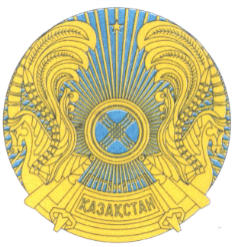 РЕСПУБЛИКАНСКОЕ ГОСУДАРСТВЕННОЕ УЧРЕЖДЕНИЕ«НАЦИОНАЛЬНЫЙ БАНКРЕСПУБЛИКИ КАЗАХСТАН»БАСҚАРМАСЫНЫҢҚАУЛЫСЫПОСТАНОВЛЕНИЕ ПРАВЛЕНИЯ2020 жылғы 30 қарашаНұр-Сұлтан қаласы№ 139город Нур-СултанҚазақстан Республикасы Ұлттық Банкінің кейбір нормативтік құқықтық актілеріне төлемдер және төлем жүйелері мәселелерібойынша өзгерістер мен толықтырулар енгізу туралыҚазахстан РеспубликасыңыңӘділет министрлігінде 2020 жылғы 12 желтоқсанда № 21767  тіркелгенҚазақстан Республикасы Ұлттық Банкінің ТөрағасыЕ. ДосаевТөлемдер белгілеу кодтарыОперациялардың атауы0-бөлім «Зейнетақы төлемдері және жәрдемақылар»0-бөлім «Зейнетақы төлемдері және жәрдемақылар»002«Бірыңғай жинақтаушы зейнетақы қоры» акционерлік қоғамының, ерікті жинақтаушы зейнетақы қорының зейнетақы активтерінің сомасынан, «Мемлекеттік әлеуметтік сақтандыру қоры» акционерлік қоғамының оның активтері сомасынан түскен комиссиялық сыйақы003Инвестициялық шотқа аударым004Зейнетақы төлемдері шотына аударым005«Бірыңғай жинақтаушы зейнетақы қоры» акционерлік қоғамының міндетті кәсіптік зейнетақы жарналары бойынша қате есепке алынған өсімпұл сомаларын қайтаруы006«Бірыңғай жинақтаушы зейнетақы қоры» акционерлік қоғамының зейнетақы активтерін сенімгерлікпен басқарушының комиссиялық сыйақысы007«Бірыңғай жинақтаушы зейнетақы қоры» акционерлік қоғамының, ерікті жинақтаушы зейнетақы қорының инвестициялық кірістен түскен комиссиялық сыйақысы008«Бірыңғай жинақтаушы зейнетақы қоры» акционерлік қоғамының міндетті кәсіптік зейнетақы жарналары бойынша қате есепке алынған сомаларды қайтаруы009Міндетті кәсіптік зейнетақы жарналарының уақтылы аударылмағаны үшін өсімпұл010Міндетті зейнетақы жарналары011014 төлем белгілеу коды бойынша зейнетақы төлемдерін қоспағанда, «Бірыңғай жинақтаушы зейнетақы қоры» акционерлік қоғамынан немесе ерікті жинақтаушы зейнетақы қорынан зейнетақы төлемдері012Әлеуметтік аударымдар013Ерікті зейнетақы жарналары014«Бірыңғай жинақтаушы зейнетақы қоры» акционерлік қоғамынан жұмыс берушінің міндетті зейнетақы жарналары есебінен зейнетақы төлемдері015Міндетті кәсіптік зейнетақы жарналары016Банктің, Қазақстан Республикасының бейрезидент банкі филиалының  қаржыландырылған зейнетақы қаражатын және базалық зейнетақы төлемдерін қайтаруы017Әлеуметтік аударымдарды уақтылы аудармағаны үшін өсімпұл018Инвестициялық кіріс,оның ішінде:«Мемлекеттік әлеуметтік сақтандыру қоры» акционерлік қоғамының инвестициялық қызметінен алынған инвестициялық кіріс019Міндетті зейнетақы жарналарын уақтылы аудармағаны үшін өсімпұл020Зейнетақылардан және жәрдемақылардан сомаларды ұстау, зейнетақылардан және жәрдемақылардан ұстап қалу сомаларын қайтару021«Азаматтарға арналған үкімет» мемлекеттік корпорациясы» коммерциялық емес акционерлік қоғамының қате есептелген төлемдерді қайтаруы022Бала тууына байланысты біржолғы мемлекеттік жәрдемақылар023Бала тууына байланысты біржолғы мемлекеттік жәрдемақыларды қайтару024Ерікті зейнетақы жарналары есебінен қалыптастырылған зейнетақы жинақтарын «Бірыңғай жинақтаушы зейнетақы қоры» акционерлік қоғамы және (немесе) ерікті жинақтаушы зейнетақы қорлары арасында аудару0252016 жылғы 1 қаңтарға дейін әскери қызметшілердің (мерзімді қызметтегі әскери қызметшілерді қоспағанда), арнаулы мемлекеттік және құқық қорғау органдар, мемлекеттік фельдъегерлік қызмет қызметкерлерінің, сондай-ақ арнаулы атақтарға, сыныптық шендерге ие болу және нысанды киім киіп жүру құқықтары 2012 жылғы 1 қаңтардан бастап жойылған тұлғалардың пайдасына бюджет қаражат есебінен аударылған міндетті зейнетақы жарналары сомасынан елу пайызды қайтару026«Мемлекеттік әлеуметтік сақтандыру қоры» акционерлік қоғамының артық (қате) төленген әлеуметтік аударымдарды қайтаруы027Еңбек қабілетін жоғалтқан жағдайда «Мемлекеттік әлеуметтік сақтандыру қоры» акционерлік қоғамының қаражатынан төленетін әлеуметтік төлем028Еңбек қабілетін жоғалтқан жағдайда төленетін әлеуметтік төлемдер сомаларын қайтару029Жергілікті бюджеттерден трансферттер030Республикалық бюджеттен трансферттер,оның ішінде:Зейнетақы төлемдерін алушыларға мемлекет кепілдіктерінің сомаларын міндетті зейнетақы жарналарының, міндетті кәсіптік зейнетақы жарналарының «Бірыңғай жинақтаушы зейнетақы қоры» акционерлік қоғамында нақты енгізілген міндетті зейнетақы жарналары, міндетті кәсіптік зейнетақы жарналары мөлшерінде сақталуы бойынша инфляция деңгейін ескере отырып төлеуБір жасқа толғанға дейін бала күтіп-бағуға байланысты табысты жоғалтқан жағдайда міндетті зейнетақы жарналарын әлеуметтік төлемдерді алушыларға «Мемлекеттік әлеуметтік сақтандыру қоры» акционерлік қоғамынан субсидиялауБір жасқа толғанға дейін бала күтіп-бағуға байланысты табысты жоғалтқан жағдайда жұмыс берушінің міндетті зейнетақы жарналарын әлеуметтік төлемдерді алушыларға «Мемлекеттік әлеуметтік сақтандыру қоры» акционерлік қоғамынан субсидиялау031Банктің, Қазақстан Республикасының бейрезидент банкі филиалының қате төлемдерді, басқа да төлемдерді қайтаруыбасқа да төлемдерге мыналар жатады:Семей ядролық сынақ полигонындағы ядролық сынақтар салдарынан зардап шеккен азаматтарға мемлекеттік біржолғы ақшалай өтемақыны қайтаруоралмандарға бір жолғы төлемдерді қайтарубанкроттық салдарынан таратылған және қызметкерлердің өмірі мен денсаулығына келтірген зиян үшін жауапты болып танылған заңды тұлғалардың бұрынғы қызметкерлеріне ай сайынғы төлемдерді қайтарумемлекеттік атаулы әлеуметтік көмекті қайтарутұрғын үй көмегін қайтарубала кезінен бірінші топтағы мүгедектің күтіміне байланысты тағайындалатын ай сайынғы мемлекеттік жәрдемақыны қайтару032«Бірыңғай жинақтаушы зейнетақы қоры» акционерлік қоғамының, ерікті жинақтаушы зейнетақы қорының міндетті зейнетақы жарналары, ерікті зейнетақы жарналары бойынша қате есепке алынған сомаларды қайтаруы033Зейнетақылар034Мүгедектігі бойынша мемлекеттік базалық әлеуметтік жәрдемақылар035Мүгедектігі бойынша мемлекеттік базалық әлеуметтік жәрдемақыларды қайтару036Асыраушысынан айрылған жағдай бойынша мемлекеттік базалық әлеуметтік жәрдемақылар037Асыраушысынан айрылған жағдай бойынша мемлекеттік базалық әлеуметтік жәрдемақыларды қайтару040Зейнеткерлерді, Ұлы Отан соғысына қатысушыларды және мүгедектерді жерлеуге арналған жәрдемақылар, жасына байланысты зейнетақы төлемдері алушыларды, «Бірыңғай жинақтаушы зейнетақы қоры» акционерлік қоғамынан төлемдерді алушыларды, «Бірыңғай жинақтаушы зейнетақы қоры» акционерлік қоғамында зейнетақы жинақтары бар өзге тұлғаларды жерлеуге арналған біржолғы төлемдер041Зейнеткерлерді, Ұлы Отан соғысына қатысушыларды және мүгедектерді жерлеуге арналған жәрдемақыларды, жасына байланысты зейнетақы төлемдері алушыларды, «Бірыңғай жинақтаушы зейнетақы қоры» акционерлік қоғамынан төлемдерді алушыларды, «Бірыңғай жинақтаушы зейнетақы қоры» акционерлік қоғамында зейнетақы жинақтары бар өзге тұлғаларды жерлеуге арналған біржолғы төлемдерді қайтару042Жер асты және ашық тау-кен жұмысында, аса зиянды жұмыста және өте ауыр жұмыс жағдайларында жұмыс істеген, мемлекеттік әлеуметтік жәрдемақылар мен мемлекеттік арнайы жәрдемақылар алушыларды жерлеуге арналған жәрдемақылар043Жер асты және ашық тау-кен жұмысында, аса зиянды жұмыста және өте ауыр жұмыс жағдайларында жұмыс істеген, мемлекеттік әлеуметтік жәрдемақылар мен мемлекеттік арнайы жәрдемақылар алушыларды жерлеуге арналған жәрдемақыларды қайтару044Мемлекеттік арнайы жәрдемақылар төлеу045Мемлекеттік арнайы жәрдемақыларды қайтару046Асыраушысынан айрылған жағдайда «Мемлекеттік әлеуметтік сақтандыру қоры» акционерлік қоғамының қаражатынан төленетін әлеуметтік төлемдер047Асыраушысынан айрылған жағдайға арналған әлеуметтік төлемдер сомаларын қайтару048Жұмысын жоғалтқан жағдайда «Мемлекеттік әлеуметтік сақтандыру қоры» акционерлік қоғамының қаражатынан төленетін әлеуметтік төлемдер049Жұмысын жоғалтқан жағдайға арналған әлеуметтік төлемдер сомаларын қайтару050-топ «Арнайы мемлекеттік жәрдемақылар»051Ұлы Отан соғысының қатысушыларына052Ұлы Отан соғысының мүгедектеріне053Ұлы Отан соғысының қатысушыларына теңестірілген тұлғаларға054Ұлы Отан соғысының мүгедектеріне теңестірілген тұлғаларға055Ұлы Отан соғысында қайтыс болған әскерлердің жесірлеріне056Қайтыс болған әскери қызметшілер мен ішкі істер органдары қызметкерлерінің отбасыларына057Қайтыс болған соғыс мүгедектері мен соғысқа қатысушылардың әйелдеріне (ерлеріне)058Ұлы Отан соғысы жылдарындағы тылдағы қайсар еңбегі мен мінсіз қызметі үшін ордендермен және медальдармен марапатталған тұлғаларға059Анасына немесе әкесіне, асырап алушыға, мүгедек баланы тәрбиелейтін қорғаншыға (қамқоршыға) жәрдемақылар060-топ «Арнайы мемлекеттік жәрдемақыларды қайтару»061Ұлы Отан соғысының қатысушылары бойынша062Ұлы Отан соғысының мүгедектері бойынша063Ұлы Отан соғысының қатысушыларына теңестірілген тұлғалар бойынша064Ұлы Отан соғысының мүгедектеріне теңестірілген тұлғалар бойынша065Ұлы Отан соғысында қайтыс болғандардың жесірлері бойынша066Қайтыс болған әскери қызметшілердің және ішкі істер органдары қызметкерлерінің отбасылары бойынша067Қайтыс болған соғыс мүгедектері мен соғысқа қатысушылардың әйелдері (ерлері) бойынша068Ұлы Отан соғысы жылдарындағы тылдағы қайсар еңбегі мен мінсіз қызметі үшін ордендермен және медальдармен марапатталған тұлғалар бойынша069Анасына немесе әкесіне, баланы (қызды) асырап алушыға, мүгедек баланы тәрбиелейтін қорғаншыға (қамқоршыға) жәрдемақыны қайтару070-топ «Азаматтардың басқа санаттарына төленетін арнайы мемлекеттік жәрдемақылар»0711 және 2-топтағы мүгедектерге0723-топтағы мүгедектерге07316 жасқа дейінгі мүгедек балаларға074Көп балалы аналарға075Ақталған азаматтарға076Қазақстан Республикасының алдында ерекше еңбегі үшін зейнетақы тағайындалған тұлғаларға077Басқалары078«Бірыңғай жинақтаушы зейнетақы қоры» акционерлік қоғамының, ерікті жинақтаушы зейнетақы қорларының ерікті зейнетақы жарналары есебінен қалыптастырылған зейнетақы жинақтарының аударым сомаларын қайтаруы080-топ «Азаматтардың басқа санаттарына арнайы мемлекеттік жәрдемақыларды қайтару»0811 және 2-топтағы мүгедектер бойынша0823-топтағы мүгедектер бойынша08316 жасқа дейінгі мүгедек балалар бойынша084Көп балалы аналар бойынша085Ақталған азаматтар бойынша086Қазақстан Республикасының алдында ерекше еңбегі үшін зейнетақы тағайындалған тұлғалар бойынша087Басқалар бойынша088«Бірыңғай жинақтаушы зейнетақы қоры» акционерлік қоғамының зейнетақы жинақтары бойынша кредиторлық берешегін өтеу089Жұмыс берушінің міндетті зейнетақы жарналары090«Бірыңғай жинақтаушы зейнетақы қоры» акционерлік қоғамының жұмыс берушінің міндетті зейнетақы жарналары бойынша қате есептелген сомаларын қайтаруы091Баланың бір жасқа дейінгі күтімі бойынша мемлекеттік жәрдемақылар, «Мемлекеттік әлеуметтік сақтандыру қоры» акционерлік қоғамының қаражатынан баланың бір жасқа толғанға дейінгі бала күтіміне байланысты табысынан айырылған жағдайда төленетін әлеуметтік төлемдер092Баланың бір жасқа дейінгі күтімі бойынша мемлекеттік жәрдемақылары, «Мемлекеттік әлеуметтік сақтандыру қоры» акционерлік қоғамының қаражатынан баланың бір жасқа толғанға дейінгі бала күтіміне байланысты табысынан айырылған жағдайда төленетін әлеуметтік төлемдерді қайтару093«Бірыңғай жинақтаушы зейнетақы қоры» акционерлік қоғамының жұмыс берушінің міндетті зейнетақы жарналарын уақтылы аудармағаны үшін өсімпұл сомасын қайтаруы094«Мемлекеттік әлеуметтік сақтандыру қоры» акционерлік қоғамының әлеуметтік аударымдарды уақтылы аудармағаны үшін қате есептелген өсімпұл сомаларын қайтаруы095«Бірыңғай жинақтаушы зейнетақы қоры» акционерлік қоғамының міндетті зейнетақы жарналарын уақтылы аудармағаны үшін қате есептелген өсімпұл сомаларын қайтаруы096«Мемлекеттік әлеуметтік сақтандыру қоры» акционерлік қоғамының қаражатынан жүктілігі және босануына, жаңа туған нәрестені (балаларды) асырап алуына байланысты табысынан айырылған жағдайда төленетін әлеуметтік төлемдер097«Мемлекеттік әлеуметтік сақтандыру қоры» акционерлік қоғамының қаражатынан жүктілігі және босануына, жаңа туған нәрестені (балаларды) асырап алуына байланысты табысынан айырылған жағдайда төленетін әлеуметтік төлемдерді қайтару098«Бірыңғай жинақтаушы зейнетақы қоры» акционерлік қоғамына жұмыс берушінің міндетті зейнетақы жарналарын уақтылы аудармағаны үшін өсімпұл0990-бөлім бойынша басқа төлемдер,оның ішінде:Семей ядролық сынақ полигонындағы ядролық сынақтар салдарынан зардап шеккен азаматтарға мемлекеттік біржолғы ақшалай өтемақыоралмандарға төленетін бір жолғы төлемдербанкроттық салдарынан таратылған және қызметкерлердің өмірі мен денсаулығына келтірген зиян үшін жауапты болып танылған заңды тұлғалардың бұрынғы қызметкерлеріне ай сайынғы төлемдермемлекеттік атаулы әлеуметтік көмектің мақсатытұрғын үй көмегінің мақсатыбала кезінен бірінші топтағы мүгедектің күтіміне байланысты тағайындалатын ай сайынғы мемлекеттік жәрдемақыныосы бөлімде ескерілмеген басқа да төлемдер (жәрдемақылар)1-бөлім «Арнайы аударымдар»1-бөлім «Арнайы аударымдар»110-топ «Өтеусіз аударымдар»111Емделуге арналған ақша аударымдары,оның ішінде:емделуге ақы төлеу үшін қайтарымсыз қаржылық (материалдық, демеушілік) көмекбенефициар медициналық қызметтерді жеткізуші болып табылмаған жағдайда, бенефициардың емдеуге ақы төлеуге арналған ақшаны одан әрі пайдалануы үшін жеке тұлғалардың ақша аударымдары (оның ішінде банк шотын ашпай)112Білім беруге арналған ақша аударымдары,оның ішінде:оқытуға ақы төлеу үшін қайтарымсыз қаржылық (материалдық, демеушілік) көмекбенефициар білім беру қызметтерін жеткізуші болып табылмаған жағдайда, бенефициардың оқытуға ақы төлеуге арналған ақшаны одан әрі пайдалануы үшін жеке тұлғалардың ақша аударымдары (оның ішінде банк шотын ашпай)118Алименттер119Басқа да өтеусіз ақша аударымдары,оның ішінде:басқа да мақсаттар (емделу мен оқытудан басқа) үшін қайтарымсыз қаржылық (материалдық, демеушілік) көмекбенефициардың басқа да мақсаттар (емделу мен оқытудан басқа) үшін ақшаны одан әрі пайдалануы үшін жеке тұлғалардың ақша аударымдары (оның ішінде банк шотын ашпай)зиянды өтеу, оның ішінде сот шешімі бойыншагранттар (оның ішінде тендер бойынша жеңіп алынғандар)аккредитив, кепілдік шарты, қарыз, басқа да шарт немесе келісімшарт бойынша (міндеттемелер бойынша бюджетке төленетін айыппұлдар мен өсімпұлдан басқа) міндеттемелерді орындамағаны үшін тұрақсыздық айыбы (айыппұл, өсімпұл)әр түрлі сипаттағы өтеусіз ақша аударымдары: қайырымдылық, сыйға тарту, сатылған лотерея билеттері және олар бойынша ұтыстар, мұрагерлік тәртібімен өтетін ақша қаражаттарын аудару120Мүшелік жарналар,оның ішінде:ұйымның капиталына қатысуды қамтамасыз етпейтін, бірақ ұйымның қандай да бір қызметті көрсетуін қамтамасыз ететін мүшелік жарна«Қазақстанның депозиттерге кепілдік беру қоры» акционерлік қоғамына төленетін жарнабиржадағы шетел валюталары, бағалы қағаздар бойынша сауда-саттыққа қатысуға арналған жарнақызметкерлердің жалақысынан ұсталған кәсіподақ жарналары121Міндетті әлеуметтік медициналық сақтандыруға аударымдар122Міндетті әлеуметтік медициналық сақтандыруға жарналар123Міндетті әлеуметтік медициналық сақтандыруға аударымдарды уақтылы аудармағаны үшін өсімпұл124Міндетті әлеуметтік медициналық сақтандыруға жарналарды уақтылы аудармағаны үшін өсімпұл125Медициналық сақтандыру қорының міндетті әлеуметтік медициналық сақтандыруға аударымдар бойынша қате есептелген сомаларды қайтаруы126Медициналық сақтандыру қорының міндетті әлеуметтік медициналық сақтандыруға жарналар бойынша қате есептелген сомаларды қайтаруы127Медициналық сақтандыру қорының міндетті әлеуметтік медициналық сақтандыруға аударымдар бойынша қате есептелген өсімпұл сомаларын қайтаруы128Медициналық сақтандыру қорының міндетті әлеуметтік медициналық сақтандыруға жарналар бойынша қате есептелген өсімпұл сомаларын қайтаруы130-топ «Филиалдар мен өкілдіктерді қаржыландыру және филиалдар мен өкілдіктердің қаражатты қайтаруы»131Бас ұйымның өзінің филиалдарын және өкілдіктерін, оның ішінде сатып алулардың барлық түрлері бойынша қаржыландыруы132Бас ұйымның филиалдары мен өкілдіктерінің ақша аударымдары (ақша қайтаруы)140Жол чектері бойынша операциялар,оның ішінде:резидент-банктің өз клиенттеріне банкке консигнация талаптарымен (клиенттің банкке консигнация талаптарымен келіп түскен жол чегін сатып алуы) келіп түскен жол чектерін сатуырезидент-банктің жол чектерінің эмитентіне сатылған жол чектері бойынша ақша сомасын аударуырезидент-банктің жол чектерінің эмитентіне банк кейіннен клиенттерге сату үшін сатып алған жол чектері сомасын төлеуірезидент-банктің өз клиенттеріне банкке алдын ала төлеу талаптарымен (клиенттің банкке алдын ала төлеу талаптарымен келіп түскен жол чегін, сатып алуы) келіп түскен жол чектерін сатуырезидент-банктің банк кассасында клиентке жол чегі бойынша ақша сомасын төлеуіжол чектері эмитентінің резидент-банкке сатылған жол чектері бойынша өтеу сомасын аударуықосалқы агенттермен алдын ала шарт бойынша жол чектері бойынша операцияларқосалқы агенттермен консигнация шарты бойынша жол чектері бойынша операциялар150Банктердің, Қазақстан Республикасының бейрезидент банктері филиалдарының корреспонденттік шоттары бойынша транзиттік аударымдар,оның ішінде:делдал банктің корреспонденттік шоттар бойынша бір банктен, Қазақстан Республикасының бейрезидент банкінің филиалынан екінші банкке, Қазақстан Республикасының бейрезидент банкінің филиалына ақша аударуы160Нетто-позициялар бойынша есеп айырысу,оның ішінде:төлем карточкаларын пайдалана отырып жасалған, операцияларды есепке алу нәтижелері бойынша есеп айырысу ұйымына ақша аударутөлем карточкаларын пайдалана отырып жасалған, операцияларды есепке алу нәтижелері бойынша банктер, Қазақстан Республикасының бейрезидент банктері филиалдары арасында ақша аударубанктер, Қазақстан Республикасының бейрезидент банктері филиалдары арасындағы қарсы төлемдер клирингінің нәтижелері бойынша таза позициялар сомасын аудару170-топ «Конференцияға, аукционға, тендерге қатысу»171Кепілдік жарнасы,оның ішінде:конференцияға, аукционға, тендерге қатысу үшін жарнаконкурсты ұйымдастырушыға конкурстық өтінімдерді және шарттың, оның ішінде мемлекеттік сатып алу туралы шарттың орындалуын қамтамасыз ету үшін конкурсқа қатысушы-әлеуетті жеткізушілердің ақша аударуы172Кепілдік жарнасын қайтару,оның ішінде:конференцияға, аукционға, тендерге қатысу үшін жарнаны қайтаруконкурстық өтінімді қамтамасыз ету және шарттың, оның ішінде мемлекеттік сатып алу туралы шарттың орындалуын қамтамасыз ету сомаларын қайтару180-топ «Құжаттандырылған операциялар»181Аккредитив бойынша операция,оның ішінде:импортер-клиенттің шотынан аккредитив бойынша есеп айырысуларды жүзеге асыруға орнын жабу шотына ақша аудару (жабу сомасы)клиенттің банк шотынан (аккредитив бойынша ақы төлеуді өтеу) «Құжаттандырылған операциялар бойынша дебиторлар» шотын өтеуірезидент банктің экспортер-клиенттің шотына ақша аударуы182Кепілдік бойынша операциялар,оның ішінде:кепілгер банктің, Қазақстан Республикасының бейрезидент банкі филиалының клиент алдындағы кепілдік міндеттемелерін орындауы кезінде кепілгер-банкке борышкер банкінің (борышкердің) ақша аударуыкепілдік бойынша орнын жабу шотына борышкер клиенттің шотынан орнын жабу сомасын есептен шығаруклиенттің банк шотынан (кепілдік бойынша ақы төлеуді өтеу) «Құжаттандырылған операциялар бойынша дебиторлар» шотын өтеуі183Бірыңғай жиынтық төлемі184Бірыңғай жиынтық төлемінің қате аударылған (есепке алынған) сомаларын қайтару1901-бөлім бойынша басқа да аударымдар,оның ішінде:1-бөлімнің төлемдері бойынша Қазақстан Республикасы заңнамасының талаптарын бұза отырып ресімделген, төлем құжаттары бойынша ақша қайтаруды қоса алғанда, бұрын есепке алынбаған төлемдер1-бөлімнің төлемдері бойынша қате есептен шығарылған соманы қайтарутөлем мақсаты сәйкестендірілмеген жағдайда, анықтағанға дейін шоттан сомаларды кері қайтаруинкассалық өкімге қоса берілетін атқару құжатында төлем белгілеуін (мақсатын) анықтауға мүмкіндік беретін мәліметтер болмаған жағдайда инкассалық өкімнің негізінде берешекті өтеу бойынша аударымдар191Жеке тұлғалар арасында мезеттік төлемдер және (немесе) ақша аударымдары192Электрондық ақшаны шығару193Электрондық ақшаны өтеу194Электрондық ақшаны сатып алу195Электрондық ақшаны өткізу2-бөлім «Шетел валютасымен және бағалы металдармен операциялар»2-бөлім «Шетел валютасымен және бағалы металдармен операциялар»210-топ «Сатып алу»,оның ішінде:алдын ала ақыны қоса алғанда211Биржада теңгеге шетел валютасын сатып алу,оның ішінде:биржада шетел валютасын сатып алу-сату жөніндегі мәмілелердің неттингі бойынша операциялар212Монетарлық алтынды сатып алу213Биржадан тыс теңгеге шетел валютасын сатып алу,оның ішінде:қолма-қол емес шетел валютасына қолма-қол теңгені беруБанктің, Қазақстан Республикасының бейрезидент банкі филиалының қолма-қол емес шетел валютасымен ақы төлеу үшін клиенттің банк шотына теңгені есептеуібиржадан тыс шетел валютасын сатып алу-сату жөніндегі мәмілелердің неттингі бойынша операциялар219Басқа да бағалы металдарды сатып алу,оның ішінде:тазартылған алтынды және басқа бағалы металдарды сатып алубағалы металдардың неттингі бойынша операциялар220-топ «Сату»221Биржада теңгеге шетел валютасын сату222Монетарлық алтынды сату223Биржадан тыс теңгеге шетел валютасын сату,оның ішінде:қолма-қол емес теңгеге қолма-қол шетел валютасын беруклиенттің өзінің банк шотынан теңгемен банкке, Қазақстан Республикасының бейрезидент банкінің филиалына қолма-қол емес шетел валютасын сатуы229Басқа да бағалы металдарды сату,оның ішінде:тазартылған алтынды және басқа бағалы металдарды сату230Шетел валюталарын айырбастау,оның ішінде:басқа шетел валютасына екінші шетел валютасын сатып алу (сату)басқа шетел валютасына бір шетел валютасын сатып алу-сату жөніндегі мәмілелердің неттингі бойынша операциялар2902-бөлім бойынша басқа да төлемдер,оның ішінде:2-бөлімнің төлемдері бойынша Қазақстан Республикасы заңнамасының талаптарын бұза отырып ресімделген, төлем құжаттары бойынша ақша қайтаруды қоса алғанда, бұрын есепке алынбаған төлемдер2-бөлімнің төлемдері бойынша қате есептен шығарылған соманы қайтарутазартылған бағалы металдардағы металл шоттар бойынша сыйақыны орналастыруға, өтеуге және есептеуге байланысты операциялар3-бөлім «Салымдар (депозиттер)»3-бөлім «Салымдар (депозиттер)»310-топ «Салымдарды (депозиттерді) орналастыру»,оның ішінде:банкаралық депозиттерқолма-қол ақша салу немесе клиент-салым иесінің өзге банк шоттарынан ақша аудару311Талап ету бойынша салымдарды (банктік салым шарты негізінде ашылған) орналастыру312Қысқамерзімді салымдарды (бір жылдан аспайтын) орналастыру314Ұзақмерзімді салымдарды (бір жылдан асатын) орналастыру315Банктің, Қазақстан Республикасының бейрезидент банкі филиалының талап ету бойынша салым бойынша есептелген сыйақыны клиенттің банк шотына есептеуі316Банктің, Қазақстан Республикасының бейрезидент банкі филиалының қысқамерзімді салым бойынша клиенттің банк шотына есептелген сыйақыны есептеуі317Банктің, Қазақстан Республикасының бейрезидент банкі филиалының ұзақмерзімді салым бойынша клиенттің банк шотына есептелген сыйақыны есептеуі318Банктің, Қазақстан Республикасының бейрезидент банкі филиалының клиенттің шартты салым бойынша банк шотына есептелген сыйақыны есептеуі319Шартты салымдарды орналастыру320-топ «Салымнан (депозиттен) алу»,оның ішінде:банкаралық депозиттердіқолма-қол ақшаны алу немесе кейіннен клиент-салым иесінің өзге банк шотына ақша аудару жолымен негізгі соманы және есептелген сыйақыны321Талап еткенге дейінгі бойынша салымнан (банктік салым шарты негізінде ашылған) алу322Қысқамерзімді салымнан (бір жылдан аспайтын) алу,оның ішінде:толық соманы төлеу және ішінара алуқысқамерзімді салым бойынша мерзімі өткен берешекті төлеу324Ұзақмерзімді салымнан (бір жылдан асатын) алутолық соманы төлеу және ішінара алуұзақмерзімді салым бойынша мерзімі өткен берешекті төлеу329Шарпы салымнан ақша алу330-топ «Ағымдағы немесе корреспонденттік шотына ақша орналастыру»331Ағымдағы немесе корреспонденттік шотқа қолма-қол ақша салу332Заңды тұлғаның банкке, Қазақстан Республикасының бейрезидент банкінің филиалына осы заңды тұлға қызметкерлерінің банк шоттарына кейіннен есептеу үшін жалақыны, еңбек демалысының ақысын аударуы333Банктің, Қазақстан Республикасының бейрезидент банкі филиалының клиенттің банк шотына ағымдағы немесе корреспонденттік шот бойынша есептелген сыйақыны есептеуі334Банктің, Қазақстан Республикасының бейрезидент банкі филиалының клиенттің банк шотына қолма-қол валютамен ақы төлеу үшін қолма-қол емес ақшаны есептеуі,оның ішінде:қолма-қол шетел валютасымен ақы төлеу үшін қолма-қол емес шетел валютасын (оның ішінде комиссиялық сыйақыны ескере отырып)қолма-қол теңгемен ақы төлеу үшін қолма-қол емес теңгені (оның ішінде комиссиялық сыйақыны ескере отырып)340-топ «Ағымдағы немесе корреспонденттік шоттарынан ақша алу»341Ағымдағы немесе корреспонденттік шоттардан қолма-қол ақша алу,оның ішінде:бас банкте ашылған ағымдағы немесе корреспонденттік шоттан Қазақстан Республикасының резидент банкінің филиалында, бейрезидент банкінің филиалында342Клиенттің банкте, Қазақстан Республикасының бейрезидент банкінің филиалында ашылған өзінің бір ағымдағы шотынан осы банкте, Қазақстан Республикасының бейрезидент банкінің филиалында ашылған өзінің басқа ағымдағы шотына ақша аудару343Клиенттің бір банктегі, Қазақстан Республикасының бейрезидент банкінің филиалындағы өзінің ағымдағы шотынан басқа банктегі, Қазақстан Республикасының бейрезидент банкінің филиалындағы өзінің ағымдағы шотына ақша аудару344Қолма-қол емес валютаға қолма-қол ақша беру (сату),оның ішінде:қолма-қол емес теңгеге қолма-қол теңгеніқолма-қол емес шетел валютасына қолма-қол шетел валютасын345Клиенттің берілген қарыз сомасын ағымдағы немесе корреспонденттік шоттан қолма-қол алуы346Банктің, Қазақстан Республикасының бейрезидент банкі филиалының чек бойынша ақша төлеуі350Банктің, Қазақстан Республикасының бейрезидент банкі филиалының бір банктегі, Қазақстан Республикасының бейрезидент банкі филиалының өзінің корреспонденттік шотынан жеке қаражатын басқа банктегі, Қазақстан Республикасының бейрезидент банкінің филиалындағы өзінің корреспонденттік шотына аударуы360-топ «Сенімгерлікпен басқарудағы ақша»361Сенімгерлікпен басқаруға ақша беру362Сенімгерлікпен басқаруға берілген ақшаны қайтару3903-бөлім бойынша басқа да төлемдер,оның ішінде:3-бөлімнің төлемдері бойынша Қазақстан Республикасы заңнамасының талаптарын бұза отырып ресімделген, төлем құжаттары бойынша ақша қайтаруды қоса алғанда, бұрын есепке алынбаған салымдар (депозиттер) бойынша төлемдер3-бөлімнің төлемдері бойынша қате есептен шығарылған соманы қайтару4-бөлім «Қарыздар»4-бөлім «Қарыздар»410-топ «Қарыздар беру»,оның ішінде:Банктің, Қазақстан Республикасының бейрезидент банкі филиалының берілетін қарыз сомасын банк шотына есептеуіқайтарымды қаржылық көмек беружеке төлем құжатымен ресімделмеген жағдайда, қарыз бойынша ілеспе төлемдер, қызмет көрсетуші банкке, Қазақстан Республикасының бейрезидент банкінің филиалына комиссиялық сыйақылар411Қысқамерзімді қарыздар беру (бір жылдан аспайтын),оның ішінде:овердрафт, овернайт беру413Ұзақмерзімді қарыздар беру (бір жылдан астам)оның ішінде:бір жылдан астам мерзімге қайтарылатын қаржылай көмек беру419Басқа да қарыздар беру (мерзімсіз қарыздар және басқа қарыздар),оның ішінде:мерзімсіз қарыздар, мерзімсіз қайтарылатын қаржылай көмек беру420-топ «Қарыздарды өтеу»,оның ішінде:негізгі борышты және есептелген сыйақыны өтеу (оның ішінде, мерзімінен бұрын)мерзімі өткен берешекті өтеу: негізгі борыш және сыйақыуақытша қаржылай көмекті қайтару421Қысқамерзімді қарыздарды өтеу (бір жылдан аспайтын),оның ішінде:овердрафтты, овернайтты өтеу423Ұзақмерзімді қарыздарды өтеу (бір жылдан астам)424Қаржы лизингі429Басқа да қарыздар,оның ішінде:мерзімсіз қарызды өтеу, уақытша мерзімсіз қаржылай көмекті қайтару430Заңды немесе жеке тұлғаларға бұрын төленген шығыстарды өтеу, оның дебиторлық берешегін өтеу4904-төлем бойынша басқа төлемдер,оның ішінде:4-бөлімнің төлемдері бойынша Қазақстан Республикасының заңнама талаптарын бұза отырып ресімделген төлем құжаттар бойынша қаражатты қайтаруды қоса алғанда, қарыздар бойынша бұрын есепке алынбаған төлемдер4-бөлімнің төлемдері бойынша қате есептен шығарылған соманы қайтаруқарызды өтеуге артық есептелген ақшаны қайтару5-бөлім «Қазақстан Республикасының бейрезиденттері шығарған бағалы қағаздар, вексельдер және депозиттік сертификаттар және шетелдік капиталға инвестициялар»5-бөлім «Қазақстан Республикасының бейрезиденттері шығарған бағалы қағаздар, вексельдер және депозиттік сертификаттар және шетелдік капиталға инвестициялар»510Жарғылық капиталға қатысуды растайтын акцияларды және құжаттарды сатып алу, төлеп алу,оның ішінде:капиталдың мөлшері азайған кезде бейрезиденттер шығарған акциялардың құнын қайтарубейрезиденттер шығарған акцияларды кері төлеп алубейрезидент заңды тұлғаның жарғылық капиталына жарнакапиталдың мөлшері азайған кезде бейрезидент заңды тұлғаның жарғылық капиталына жарнаны қайтарубейрезидент заңды тұлғаның жарғылық капиталындағы үлесті кері төлеп алу520-топ «Мемлекеттік бағалы қағаздарды сатып алу»521Бір жылдан аспайтын өтеу мерзімі бар мемлекеттік бағалы қағаздарды сатып алу522Бір жылдан астам өтеу мерзімі бар мемлекеттік бағалы қағаздарды сатып алу529Басқа да мемлекеттік бағалы қағаздарды сатып алу530-топ «Мемлекеттік бағалы қағаздарды өтеу»531Бір жылдан аспайтын өтеу мерзімі бар мемлекеттік бағалы қағаздарды өтеу532Бір жылдан астам өтеу мерзімі бар мемлекеттік бағалы қағаздарды өтеу539Басқа да мемлекеттік бағалы қағаздарды өтеу540-топ «Мемлекеттік емес бағалы қағаздарды, вексельдерді және депозиттік сертификаттарды сатып алу»541Бір жылдан аспайтын өтеу мерзімі бар вексельдерді сатып алу542Бір жылдан астам өтеу мерзімі бар вексельдерді сатып алу543Бір жылдан аспайтын өтеу мерзімі бар депозиттік сертификаттарды сатып алу544Бір жылдан астам өтеу мерзімі бар депозиттік сертификаттарды сатып алу545Облигацияларды сатып алу548Бір жылдан аспайтын өтеу мерзімі бар басқа мемлекеттік емес бағалы қағаздарды сатып алу549Бір жылдан астам өтеу мерзімі бар басқа мемлекеттік емес бағалы қағаздарды сатып алу550-топ «Мемлекеттік емес бағалы қағаздарды, вексельдерді және депозиттік сертификаттарды өтеу»551Бір жылдан аспайтын өтеу мерзімі бар вексельдерді өтеу552Бір жылдан астам өтеу мерзімі бар вексельдерді өтеу553Бір жылдан аспайтын өтеу мерзімі бар депозиттік сертификаттады өтеу554Бір жылдан астам өтеу мерзімі бар депозиттік сертификаттарды өтеу555Облигацияларды өтеу558Бір жылдан аспайтын өтеу мерзімі бар басқа мемлекеттік емес бағалы қағаздарды өтеу559Бір жылдан астам өтеу мерзімі бар басқа мемлекеттік емес бағалы қағаздарды өтеу560-топ «Капиталға инвестициялар және бағалы қағаздар бойынша шығыстар»561Бөлінген таза кіріс және дивидендтер,оның ішінде:Бейрезиденттер шығарған акциялар бойынша дивидендтер төлеу, сондай-ақ акционерлік қоғам болып табылмайтын бейрезидент заңды тұлғаның құрылтайшыларына пайданың бір бөлігін төлеу562Мемлекеттік бағалы қағаздар бойынша сыйақы (пайыздық)563Мемлекеттік емес бағалы қағаздар, вексельдер және депозиттік сертификаттар бойынша сыйақы570Бағалы қағаздармен кері РЕПО операцияларын ашу580Бағалы қағаздармен тікелей РЕПО операцияларын жабу5905-бөлім бойынша басқа төлемдер,оның ішінде:5-бөлімнің төлемдері. бойынша Қазақстан Республикасының заңнама талаптарын бұза отырып ресімделген төлем құжаттары бойынша қаражатты қайтаруды қоса алғанда, бағалы қағаздар бойынша бұрын есепке алынбаған төлемдер5-бөлімнің төлемдері бойынша қате есептен шығарылған соманы қайтару6-бөлім «Қазақстан Республикасының резиденттері шығарған бағалы қағаздар мен вексельдер және Қазақстан Республикасы резиденттерінің жарғылық капиталына қатысу»6-бөлім «Қазақстан Республикасының резиденттері шығарған бағалы қағаздар мен вексельдер және Қазақстан Республикасы резиденттерінің жарғылық капиталына қатысу»610Жарғылық капиталға қатысуды растайтын акцияларды және құжаттарды сатып алу, төлеп алу,оның ішінде:капиталдың мөлшері азайған кезде резиденттер шығарған акциялардың құнын қайтарурезиденттер шығарған акцияларды кері төлеп алурезидент заңды тұлғаның жарғылық капиталына жарнакапиталдың мөлшері азайған кезде акционерлік қоғам болып табылмайтын резидент заңды тұлғаның жарғылық капиталына жарнаны қайтарурезидент заңды тұлғаның жарғылық капиталындағы үлесті кері төлеп алу620-топ «Мемлекеттік бағалы қағаздарды сатып алу»621Бір жылдан аспайтын өтеу мерзімі бар мемлекеттік бағалы қағаздарды сатып алу,оның ішінде:Қазақстан Республикасы Қаржы министрлігінің айналыс мерзімі бар бір жылдан аспайтын қысқамерзімді қазынашылық міндеттемелерін сатып алуҚазақстан Республикасы Ұлттық Банкінің қысқамерзімді ноттарын сатып алу623Бір жылдан астам өтеу мерзімі бар мемлекеттік бағалы қағаздарды сатып алу,оның ішінде:Қазақстан Республикасы Қаржы министрлігінің бір жылдан астам бес жылға дейін айналыс мерзімі бар ортамерзімді қазынашылық міндеттемелерді сатып алуҚазақстан Республикасы Қаржы министрлігінің бір жылдан астам бес жылға дейін айналыс мерзімі бар ортамерзімді индекстелген қазынашылық міндеттемелерді сатып алубес жылдан астам айналыс мерзімі бар ұзақмерзімді қазынашылық міндеттемелерді сатып алубес жылдан астам айналыс мерзімі бар ұзақмерзімді индекстелген қазынашылық міндеттемелерді сатып алубес жылдан астам айналыс мерзімі бар ұзақмерзімді жинақ қазынашылық міндеттемелерді сатып алуекі және үш жыл айналыс мерзімі бар арнайы ортамерзімді қазынашылық міндеттемелерді сатып алуҚазақстан Республикасы Қаржы министрлігінің еуроноттары үшін төлемдерҚазақстан Республикасы Қаржы министрлігінің еуроноттары бойынша купон үшін төлемдер629Басқа да мемлекеттік қағаздарды сатып алу630-топ «Мемлекеттік бағалы қағаздарды өтеу»631Бір жылдан аспайтын өтеу мерзімі бар мемлекеттік бағалы қағаздарды өтеу,оның ішінде:Қазақстан Республикасы Қаржы министрлігінің бір жылдан аспайтын айналыс мерзімі бар қысқамерзімді қазынашылық міндеттемелерін өтеуҚазақстан Республикасы Ұлттық Банкінің ұзақмерзімді ноттарын өтеу633Бір жылдан астам өтеу мерзімі бар мемлекеттік бағалы қағаздарды өтеу,оның ішінде:Қазақстан Республикасы Қаржы министрлігінің айналыс мерзімі бір жылдан астам бес жылға дейін ортамерзімді қазынашылық міндеттемелерін өтеуҚазақстан Республикасы Қаржы министрлігінің бір жылдан астам бес жылға дейін айналыс мерзімі бар ортамерзімді индекстелген қазынашылық міндеттемелерін өтеубес жылдан астам айналыс мерзімі бар ұзақмерзімді қазынашылық міндеттемелерді өтеубес жылдан астам айналыс мерзімі бар ұзақмерзімді индекстелген қазынашылық міндеттемелерді өтеубес жылдан астам айналыс мерзімі бар ұзақмерзімді жинақ қазынашылық міндеттемелерді өтеуекі және үш жыл айналыс мерзімі бар арнайы ортамерзімді қазынашылық міндеттемелерді өтеу639Басқа да мемлекеттік бағалы қағаздарды өтеу640-топ «Мемлекеттік емес бағалы қағаздарды және вексельдерді сатып алу»,оның ішінде:есепке алу кеңселерінің индоссамент бойынша вексельдерді төлем мерзімі басталғанға дейін вексельді ұсынушыға вексель сомасын төлей отырып қабылдауы (вексельдерді есепке алу)641Бір жылдан аспайтын өтеу мерзімі бар вексельдерді сатып алу642Бір жылдан астам өтеу мерзімі бар вексельдерді сатып алу645Облигацияларды сатып алу647Бір жылдан аспайтын өтеу мерзімі бар басқа да борыштық мемлекеттік емес бағалы қағаздарды сатып алу648Бір жылдан астам өтеу мерзімі бар басқа борыштық мемлекеттік емес бағалы қағаздарды сатып алу649Басқа да мемлекеттік емес бағалы қағаздарды сатып алу650-топ «Мемлекеттік емес бағалы қағаздарды және вексельдерді өтеу»,оның ішінде:вексель бойынша ақы төлеу, оның ішінде инкассоға ұсынылғанклиенттің банк, Қазақстан Республикасының бейрезидент банкінің филиалы есепке алған вексельдерді өтеуі651Бір жылдан аспайтын өтеу мерзімі бар вексельдерді өтеу652Бір жылдан астам өтеу мерзімі бар вексельдерді өтеу655Облигацияларды өтеу657Бір жылдан аспайтын өтеу мерзімі бар басқа да борыштық мемлекеттік емес бағалы қағаздарды өтеу658Бір жылдан астам өтеу мерзімі бар басқа да борыштық мемлекеттік емес бағалы қағаздарды өтеу659Басқа да мемлекеттік емес бағалы қағаздарды өтеу660-топ «Капиталға инвестициялар және бағалы қағаздар бойынша шығыстар»661Бөлінген таза кіріс және дивидендтерРезиденттер шығарған акциялар бойынша дивидендтер төлеу, сондай-ақ акционерлік қоғам болып табылмайтын резидент заңды тұлғаның құрылтайшыларына пайданың бір бөлігін төлеу662Мемлекеттік бағалы қағаздар бойынша (пайыздық) сыйақылар663Мемлекеттік емес бағалы қағаздар және вексельдер бойынша сыйақы670-топ «Бағалы қағаздармен кері РЕПО операциясын ашу»671Мемлекеттік бағалы қағаздармен кері РЕПО операциясын ашу672Мемлекеттік емес бағалы қағаздармен және вексельдермен кері РЕПО операциясын ашу680-топ «Бағалы қағаздармен тікелей РЕПО операциясын жабу»681Мемлекеттік бағалы қағаздармен тікелей РЕПО операциясын жабу682Мемлекеттік емес бағалы қағаздармен және вексельдермен тікелей РЕПО операциясын жабу6906-бөлім бойынша басқа да төлемдер,оның ішінде:6-бөлімнің төлемдері бойынша Қазақстан Республикасының заңнама талаптарын бұза отырып ресімделген төлем құжаттары бойынша қаражатты қайтаруды қоса алғанда, бағалы қағаздар бойынша бұрын есепке алынбаған төлемдер6-бөлімнің төлемдері бойынша қате есептен шығарылған соманы қайтару7-бөлім «Тауарлар және материалдық емес активтер»7-бөлім «Тауарлар және материалдық емес активтер»710Жылжымайтын мүлікті және 711, 712 және 713 төлемдер белгілеу кодтары бар тауарларды қоспағанда, тауарлар үшін төлемдер,оның ішінде:Ауыл, орман және балық шаруашылықтарының өнімі үшін төлемдерөңдеу өнеркәсібінің өнімі үшін төлемдер (азық-түлік өнімдері, сусындар, темекі өнімдері, тоқыма, киім, тері және теріден жасалған бұйымдар, ағаш және ағаштан жасалған бұйымдар және тығындар, сабаннан және өру материалдарынан жасалған бұйымдар, қағаз және қағаз бұйымдары, химиялық заттар және химия өнімдері, фармацевттік өнімдер және фармацевттік негізгі дәрі-дәрмектер, резеңке және пластмасса бұйымдары, минералдық металл емес басқа да бұйымдар, негізгі металдар, дайын металл бұйымдар, компьютерлер, электрондық және оптикалық өнімдер, электр жабдығы, машиналар және жабдық, автомобильдер, тіркемелер және жартылай тіркемелер, басқа да көлік жабдығы, жиһаз, басқа да дайын өнімдер)қызметкерлердің тауарлар сатып алуы үшін есебіне берілген соманы заңды тұлғаның өз шотынан корпоративтік төлем карточкаларын пайдалана отырып операциялары есепке алуға арналған банк шотына аударуызаңды тұлға сатып алатын суық, ыстық су, электр энергиясы, жылыту (газбен, ыстық сумен)тауар жеткізушіге тауар бойынша төлемді мәулетпен жасағаны үшін сыйақы711Тауарларды Қазақстан Республикасының аумағына әкелмей шетелден тауарлар сатып алу және сату712Қазақстан Республикасының аумағына бұрын әкелінген шетелдік тауарларды олардың бастапқы жай-күйін айтарлықтай өзгертпей шетелге сату713Қазақстан Республикасының аумағынан бұрын әкетілген отандық тауарларды олардың бастапқы жай-күйін айтарлықтай өзгертпей шетелден сатып алу720-топ «Жылжымайтын мүлік үшін төлемдер»721Қазақстан Республикасының аумағындағы жылжымайтын мүлік үшін төлемдероның ішінде:Қазақстан Республикасының аумағындағы үйлер мен ғимараттартұрғын үй құрылысына үлестік қатысу үшін құрылыс ұйымдарының шоттарына жеке тұлғалар аударатын төлемдер (Қазақстан Республикасының аумағында тұрғын үй сатып алғаны үшін кезең-кезеңмен ақы төлеу)бірлескен қызмет шарттары бойынша Қазақстан Республикасының аумағындағы жылжымайтын мүлікке үлестік қатысуды қамтамасыз ететін ақша аударымдарыбірлескен қызмет шарттары бойынша Қазақстан Республикасының аумағындағы жылжымайтын мүлікті пайдаланудан пайданы төлеу722Қазақстан Республикасының аумағынан тысқары жердегі жылжымайтын мүлік үшін төлемдер,оның ішінде:Қазақстан Республикасының аумағынан тысқары жердегі үйлер мен ғимараттарбірлескен қызмет шарттары бойынша Қазақстан Республикасының аумағынан тысқары жердегі жылжымайтын мүлікке үлестік қатысуды қамтамасыз ететін ақша аударымдарыбірлескен қызмет шарттары бойынша Қазақстан Республикасының аумағынан тысқары жердегі жылжымайтын мүлікті пайдаланудан пайданы төлеу730Өндірілмеген қаржылық емес активтерді сатып алу,оның ішінде мынадай төлемдер үшін:жер және оның қойнауы, оның ішінде жерді тұрақты пайдалану құқығы үшін төлемдербағдарламалық қамтамасыз етуПатенттерУдвиллсауда маркаларытауарлық белгілер780Ұсынылмаған тауарлар үшін қаражатты қайтару,оның ішінде:ұсынылмаған тауарлар, материалдық емес активтер үшін қаражатты қайтару7907-бөлім бойынша басқа да төлемдер,оның ішінде:7-бөлімнің төлемдері бойынша Қазақстан Республикасының заңнама талаптарын бұза отырып ресімделген төлем құжаттары бойынша қаражатты қайтаруды қоса алғанда, бұрын есепке алынбаған тауарлар бойынша төлемдер8-бөлім «Қызметтер»8-бөлім «Қызметтер»810-топ «Көлік, қойма шаруашылығының қызметі»811Әуе көлігі қызметі үшін төлемдер,оның ішінде:экипажымен бірге әуе көлігін жалдауәуе көлігінің жолаушылар тасымалдау бойынша қызметіәуе көлігінің жүк тасымалдау бойынша қызметі және ғарыштық көлік қызметі812Су көлігі қызметі үшін төлемдер,оның ішінде:экипажымен теңіз көлігін жалдаутеңіз жолаушылар көлігінің қызметітеңіз жүк көлігінің қызметіішкі су көлігінің жолаушылар тасымалдау бойынша қызметіішкі су көлігінің жүк тасымалдау бойынша қызметі813Теміржол көлігінің қызметі үшін төлемдер,оның ішінде:экипажымен теміржол көлігін жалдаужолаушылардың қалааралық теміржол көлігінің қызметітеміржол жүк көлігінің қызметі814Құрлықтағы өзге көлік қызметі үшін төлемдер,оның ішінде:экипажымен өзге құрлық көлігін жалдаужолаушылардың басқа да құрлық көлігінің қызметтеріжүк тасымалдаулары бойынша автомобиль көлігінің қызметтері және тасымалдаулар бойынша қызметтер815Құбыр жолы арқылы тасымалдау қызметі үшін төлемдер816Сақтау және қоймаға алу қызметі үшін төлемдер817Қосалқы көлік қызметі үшін төлемдер818Почта және курьерлік қызмет үшін төлемдер,оның ішінде:ұлттық пошта қызметтері (пошта қызметтері, газеттер және басқа да мерзімді басылымдармен, хаттармен, посылкалар және бандерольдермен байланысты қызметтер, пошта бөлімшелерінің қызметтері, өзге де пошта қызметтері)ұлттық пошта қызметтерін қоспағанда, курьерлік қызметтер (хатты, тамақты, басқа да тауарларды жеткізу бойынша курьерлік қызметтер)819Көлік қызметтері бойынша басқа да төлемдер821Құрылыс қызметтері үшін төлемдер,оның ішінде:ғимараттар мен құрылыстарды тұрғызу бойынша жұмыстар, оның ішінде объектілер құрылысы кезінде сатып алынатын және пайдаланылатын тауарлардың құныкөпірлерді, жолдарды және теміржолдарды тұрғызу бойынша құрылыс жұмыстары, оның ішінде объектілерді тұрғызу кезінде сатып алынатын және пайдаланылатын тауарлардың құныөзге де инженерлік құрылыстарды салу бойынша құрылыс жұмыстары, объектілерді тұрғызу кезінде сатып алынатын және пайдаланылатын тауарлардың құнығимараттарды бөлшектеу және бұзу жөніндегі және құрылыс учаскесін дайындау бойынша жұмыстарғимараттар мен құрылыстарды жөндеуэлектрмонтаж жұмыстарысумен жабдықтау, жылыту және ауаны баптау жүйелерін орнату бойынша жұмыстармонтаждау (орнату) бойынша басқа да жұмыстарқұрылыс және аяқтау цикліндегі әрлеу жұмыстарышатыр тіреуіш орнату бойынша жұмыстар (шатыр аражабыны)басқа да топтамаларға енгізілмеген, өзге де мамандандырылған құрылыс жұмыстарықұбырларды, байланыс желілерін және электр тарату желілерін (күш кабельдерін) төсеу бойынша жұмыстарэлектр станцияларын, тау-кен және өндеу өнеркәсібі үшін құрылыстарды салу бойынша жұмыстарөзге де құрылыстық-монтаждау жұмыстары (оның ішінде дауалдар мен қоршауларды; терезе қақпағын және қалқандарды; жолдар, әуежай мен портар үшін жарық беру және сигнализация жүйелерін орнату бойынша жұмыстар)құрылысты аяқтау бойынша жұмыстар (сылақ жұмыстары, орнату балташылық жұмыстар, едендерді жабу және қабырғаларды қаптау бойынша жұмыстар, сырлау және шыны жасау жұмыстары)ғимаратты немесе құрылысты салу немесе бұзу үшін операторы бар жабдықты жалдау бойынша қызметтер822Тауарларды жөндеу және техникалық қызмет көрсету жөніндегі қызметтер үшін төлемдер,оның ішінде:үйлер мен ғимараттарды жөндеуді (құрылыс қызметтеріне қосылады), компьютерлерді жөндеуді (компьютер қызметтеріне қосылады) және мұнай мен газ ұңғымаларын (кәсіптік, ғылыми және техникалық қызметтерге кіреді) қоспағанда, кез келген тауарларды, оның ішінде су және әуе кемелерін және басқа көлік құралдарын жөндеу және оларға техникалық қызмет көрсету бойынша қызметтер830-топ «Сақтандыру қызметтері үшін төлемдер»831Өмірді сақтандыру бойынша сақтандыру сыйлықақысы (жарна),оның ішінде:«Бірыңғай жинақтаушы зейнетақы қоры» акционерлік қоғамының не ерікті жинақтаушы зейнетақы қорының зейнетақы аннуитеті шарты бойынша зейнетақы жинақтарын сақтандыру ұйымына аударуы832Өмірді сақтандыру бойынша сақтандыру өтемақысы,оның ішінде:сақтандыру ұйымының өмірді сақтандыру және аннуитеттік сақтандыру бойынша сақтандыру төлемдерін аударуысақтандыру ұйымының аннуитеттік сақтандыру бойынша мерзімдік (өмір бойы) сақтандыру төлемдері833Басқа да сақтандыру сыйлықақылары,оның ішінде:сақтандырудың басқа түрлері бойынша (өмірді сақтандыруды қоспағанда) сақтандыру сыйлықақысы (жарна)834Басқа да сақтандыру өтемақысы,оның ішінде:сақтандыру ұйымының басқа сақтандыру төлемдерін (өмірді сақтандыру жөніндегі төлемдерді қоспағанда) кейіннен жеке тұлғалардың шоттарына есеп алу үшін банкке, Қазақстан Республикасының бейрезидент банкінің филиалына аударуы«Сақтандыру төлемдеріне кепілдік беру қоры» акционерлік қоғамының кепілдік берілген сақтандыру төлемдерін аударуы835Қайта сақтандыруға беру836Қайта сақтандырушыға өтеу837Сақтандыру және қайта сақтандыру жөніндегі комиссиялық сыйақы,оның ішінде:сақтандыру агенттеріне комиссиялық төлемдер838Жинақтаушы сақтандыру шарты бойынша сатып алу сомасын қайтару839Басқа да сақтандыру қызметтері,оның ішінде:актуарлық қызметтерқосалқы сақтандыру қызметтері (консультациялық қызметтер, сақтандыру және зейнетақымен қамсыздандыру саласындағы бағалау жөніндегі қызметтер)841842 және 843 төлемдер белгілеу кодтары бар төлемдерді қоспағанда, қаржылық қызметтер үшін төлемдер,оның ішінде:банкке, Қазақстан Республикасының бейрезидент банкінің филиалына немесе банк операцияларының жекелеген түрлерін жүзеге асыратын ұйымға «Қазақстан Республикасындағы банктер және банк қызметі туралы» 1995 жылғы 31 тамыздағы Қазақстан Республикасының Заңында көзделген банктік және өзге де операцияларды жүзеге асырғаны үшін комиссиялық сыйақықаржы ұйымдарының (сақтандыру ұйымдары және «Бірыңғай жинақтаушы зейнетақы қоры» акционерлік қоғамы көрсететін қызметті қоспағанда) делдалдық және қосалқы қызметтерібағалы қағаздар нарығының кәсіби қатысушыларына операцияларды жүзеге асырғаны үшін комиссиялық сыйақыақшаны қолма-қол ақшаға айналдырғаны үшін комиссиялық сыйақыандеррайтинг шартына сәйкес сыйақы төлеуҚазақстан Республикасының бейрезидент банкінде тозған валютаны айырбастағаны үшін комиссиялық сыйақықарыздарды (қаржы лизингін қоса алғанда) беруге байланысты комиссиялық сыйақықаржылық консультациялық қызметтер842Интернет-банкингтің қызметі үшін комиссиялық сыйақы843Ұялы банкинг қызметі үшін комиссиялық сыйақы844Делдалдардың сауда мәмілелер бойынша қызметтері үшін төлемдер,оның ішінде:сауда-делдал фирмаларға, брокерлерге, дилерлерге, сауда агенттеріне теңіз және әуе кемелеріндегі сауда мәмілелерін, аукциондық мәмілелерді қоса алғанда, тауарлармен және қызметтермен жасалған сауда мәмілелерінен комиссиялық сыйақыагенттіктердің сыйақы үшін немесе шарт негізінде ұсынылатын жылжымайтын мүлікпен байланысты қызметтері850-топ «Басқа да іскерлік қызмет көрсету»851Компьютерлік қызметтер үшін төлемдер,оның ішінде:компьютерлік бағдарламалау бойынша қызметтербағдарламалық қамтамасыз етуді шығарғаны үшін қызметтеркомпьютерлік технологиялар саласындағы кеңес беру қызметтерікомпьютерлік жабдықты басқару бойынша қызметтеркомпьютерлерді және перифериялық құрылғыларды жинақтау, орнату, оларға техникалық қызмет көрсету және жөндеу бойынша қызметтерақпараттық технологиялар және компьютерлік жүйелер саласындағы қызметтердеректерді, сайттарды өңдеу бойынша қызметтер және осыған ұқсас қызметтерпроцессингтік қызметтер (төлемдерді және төлем карточкаларын пайдаланумен басқа операцияларды жүзеге асыру кезінде қалыптастырылатын ақпаратты жинау, өңдеу және беру)нақты уақыт режимінде деректер массивін құру, сақтау және олармен жұмыс істеу; деректерді табуляциялауды, компьютерлік уақытты ұжымдық пайдалану режимінде немесе сағат бойынша белгіленген кесте негізінде деректерді өңдеуді, тұрақты негізде сыртқы пайдаланушылардың есептеу кешендерін басқаруды қоса алғанда деректерді өңдеувеб порталдарды ұстап тұру852Байланыс қызметі үшін төлемдер,оның ішінде:сымды телекоммуникациялық (деректер мен хабарламаларды жіберу бойынша, тіркелген телефон, телекоммуникациялық сым желілерін ұсыну бойынша жеке желілер, телекоммуникациялық сым желілері бойынша деректерді жіберу бойынша, Интернеттің сым арқылы өткізілетін желіаралық байланыс, кабельдік инфрақұрылым бойынша бағдарламаларды тарату бойынша) қызметтерсымсыз телекоммуникациялық (мобильдік байланыс және телекоммуникациялық сымсыз желілерді ұсыну бойынша жеке желілер, сымсыз телекоммуникацияларды ұсыну бойынша, телекоммуникациялық сымсыз желілер бойынша деректерді жіберу бойынша, Интернеттің сымсыз желіаралық байланыс қызметтері, сымсыз желілер бойынша бағдарламаларды тарату бойынша) қызметтерспутник байланыс қызметтеріөзге де телекоммуникациялық қызметтер853Зияткерлік меншікті пайдаланғаны үшін төлем,оның ішінде:меншік (патенттер, авторлық құқық, сауда маркалары, технологиялық процестер, дизайн сияқты) құқығын пайдаланғаны үшін төлемдертұпнұсқаларды және прототиптерді (кітаптар және қолжазбалар, компьютерлік бағдарламалық қамтамасыз ету, кинематография жұмыстары, дыбысжазбалары сияқты) қайта жасағаны және (немесе) жасалғандарды тартқаны үшін төлемдер854Заң қызметтері үшін төлемдер,оның ішінде:заң кеңестері мен консультациялары; заң, сот және заңнамалық процестерде қызметтерді ұсыну; заң құжаттамасын дайындау; арбитраж қызметтері; жеке сот орындаушылардың қызметтері855Лизинг бойынша төлемдер (ағымдағы жалдау),оның ішінде:үй-жайлардың, уақытша сақтау қоймаларының, тұйық жерлердің операциялық лизингі (ағымдағы жалдау)меншікті мүлікті жалға беру бойынша қызметтермашиналар мен жабдықтарды операторсыз жалға беру бойынша қызметтержеке қолданатын заттар мен тұрмыстық тауарларды жалға алу және жалға беру бойынша қызметтермашиналарды, жабдықты және өзге де материалдық құралдарды жалға беру бойынша қызметтержалға алушының жалдау шартына сәйкес жалға берілетін үй-жай бойынша жалға берушіге төлемі (оның ішінде коммуналдық шығыстарды, байланыс қызметтері үшін, ғимаратты күзеткені үшін шығыстарды және басқаларды төлеу)заңды тұлғаның жеке тұлғаның пайдасына осы жеке тұлғаның жеке мүлігін жалға алғаны үшін төлемі856Коммуналдық қызметтер үшін төлемдер,оның ішінде:жеке тұлғалардың коммуналдық қызметтерді сатып алуы: суық, ыстық су, электр энергиясы, жылыту (газбен, ыстық сумен), кәріз, газ, лифт, үй-жайларды ұстау, қоқыс шығару, ұжымдық антенна, есептегіштерге техникалық қызмет көрсету, газ жүйесіне техникалық қызмет көрсету, радиохабар үшін ақы төлеу857Ақпараттық қызметтер үшін төлемдер,оның ішінде:бұқаралық ақпарат құралдарын жаңалық мәліметтерімен, фотография материалдарымен және тақырыпты мақалалармен жабдықтауды қоса алғанда, ақпараттық агенттіктердің қызметтерідерекқорларды жасау, сақтау және таратумерзімді баспа басылымдарына поштамен және өзге де тәсілдер арқылы жеткізумен тікелей жеке жазылутелефон анықтама орталықтарының қызметтері858Жарнама және нарық конъюнктурасын зерттеу саласындағы қызметтер үшін төлемдер,оның ішінде:жарнама агенттіктері арқылы жарнаманы жобалау, жасау және маркетингіжарнама уақытын сатып алуды және сатуды қоса алғанда, жарнаманы бұқаралық ақпарат құралдарында орналастырукөрмелерді және сауда жәрмеңкелерін ұйымдастыру, тауарларды шетелде жарнамалаумаркетингтік зерттеулер, түрлі проблемалар бойынша қоғам пікіріне пікіртерім жүргізу859Кәсіптік, ғылыми және техникалық қызметтер үшін төлемдер,оның ішінде:бухгалтерлік қызметтерсалық салу саласындағы кеңес беру қызметтерібасқару мәселелері бойынша кеңес беру қызметтері, бас компаниялардың қызметтерісәулет, инженерлік ізденістер саласындағы және осы салаларда техникалық консультацияларды ұсыну бойынша қызметтертехникалық сынақтар мен талдау бойынша қызметтержаратылыстану және техникалық ғылымдар саласындағы зерттеулер мен эксперименттік әзірлемелер бойынша қызметтерқоғамдық және гуманитарлық ғылымдар саласындағы зерттеулер мен эксперименттік әзірлемелер бойынша қызметтержобалау (дизайн) бойынша қызметтерсуретке түсіру саласындағы қызметауызша және жазбаша аударма бойынша қызметтерхатшы қызметтеріветеринарлық қызметтеркешенді кеңселік әкімшілік қызметтерфотокөшірме қызметтері, құжаттарды дайындау бойынша қызметтер және өзге де мамандандырылған кеңселік қосалқы қызметтерконференцияларды ұйымдастыру бойынша қызметтерорау қызметтеріауыл шаруашылығы саласындағы қызметтер (ветеринарлық қызметтерді қоспағанда)орман шаруашылығы саласындағы қызметтер (орманды баптау және ағаш дайындау)тау-кен өнеркәсібі саласындағы қосалқы қызметтер (мұнай және табиғи газ ұңғымаларын бұрғылау бойынша қызметтер, бұрғылау мұнараларын орнату, жөндеу және бөлшектеу бойынша қызметтер және мұнай мен табиғи газ өндіру саласындағы өзге де қосалқы қызметтер, өңделетін алаңда жүзеге асырылатын тасымалдау үшін табиғи газды сұйылту және қайта газдандыру бойынша қызметтер)басқа топтамаларға енгізілмеген, кәсіби, ғылыми және өзге де техникалық қызметтер, оның ішінде коммерциялық қосалқы қызметтергазеттерді басу бойынша қызметтер және басқа да баспа, баспаға және таралымға дайындау, түптеу, өндеу және онымен байланысты қызметтеркітаптарды, мерзімді және басқа басылымдарды басып шығару бойынша қызметтервизалық қолдауды ресімдеурадиациялық зерттеуделдалдар сауда мәмілелері және сақтандыру агенттері жылжымайтын мүлікпен операцияларға немесе сақтандыруға байланысты жүргізетін бағалауды қоспағанда, бағалау бойынша қызметтертергеу жүргізу және қауіпсіздікті қамтамасыз ету бойынша қызметтертехнологиялық процестерді және автоматтандырылған өндіріс құрылғыларын бақылау үшін жабдықты жобалау бойынша қызметтерэлектр энергиясын өндіру және болу бойынша қызметтерсуды бөлу бойынша қызметтерқұбырлар бойынша газды отынды болу бойынша қызметтерзаңды тұлғаларға жуу және құрғақ тазалау бойынша қызметтержабдықты жинау, орнату бойынша қызметтер (компьютерлік жабдықты, сондай-ақ жиналатын құрылғылардан объектілерді монтаждауды және тұрғызуды қоспағанда)ғимараттарды тазалау бойынша қызметтер (дезинфекция, дератизация және дезинсекция, терезелерді жуу бойынша, дәстүрлі тазалау бойынша, арнайы тазалау бойынша, пештерді және мұржаларды тазалау бойынша қызметтер)қалдықтарды жинау, өңдеу және жою, қайталама шикізатты алу, рекультивация бойынша қызметтер860-топ «Жеке тұлғаларға арналған қызметтер және мәдениет және демалыс саласындағы қызметтер»861Білім беру қызметтері үшін төлемдер,оның ішінде:жеке тұлғаларға білім беру бойынша қызметтер үшін және заңды тұлғаларға олардың қызметкерлерін оқытқаны үшін төлемдер (мектеп жасына дейінгі тәрбие және оқыту, орта білім, жоғары білім, басқа білім, курстар, тренингтер, семинарлар, іс-тәжірибеден өту саласында)862Медициналық қызмет үшін төлемдер,оның ішінде:емханалардың қызметтері, дәрігерлік және стоматология практикасы саласындағы, адам денсаулығын қорғау бойынша, ауыруға қарау бойынша қызметтер869Мәдениет және демалу салаларындағы қызметтер үшін төлемдер,оның ішінде:шығармашылық, өнер және ойын-сауық саласындағы қызметтер (әртіс-орындаушылардың, авторлардың, композиторлардың, мүсіншілердің, кескіндемешілердің, графикалық суретшілердің қызметтері, көріністік іс-шараларды өндіру және ұсыну саласындағы, театр жабдықтарын пайдалану бойынша қызметтер)кітапханалардың, мұрағаттардың, мұражайлардың және басқа да мәдени мекемелердің қызметіқұмар ойындар және бәс тігуді ұйымдастыру бойынша қызметтерспорт қызметтері және демалысты ұйымдастыру бойынша қызметтер (спорт құрылыстарын пайдалану бойынша, спортклубтарының, фитнес клубтарының, ойын-сауық парктарының және тақырыпты парктардың, демалыс парктарының және пляждардың, фейерверктерді және «жарық пен дыбыс» көрсетілімдерін көрсету бойынша қызметтер, ойын автоматтарының қызметтері)шаштараздар мен сән салондарының қызметтерікино-, бейнефильмдерді және радио-, теледидар бағдарламаларын шығару бойынша қызметтерфонограммаларды және дыбысжазбаларын шығару бойынша қызметтердыбыс- және бейнежазбаларды көшіру бойынша қызметтеррадиохабар саласындағы қызметтертелебағдарламаларды жасау және тарату бойынша қызметтер, телехабарлар түпнұсқалары871Сапарлар,оның ішінде:жол жүру (билеттер) құнын қоспағанда, сатып алынған туристік жолдамалардың құны (билеттер үшін тікелей ақы төленген кезде көлік түріне қарай 811, 812, 813, 814 төлемдер белгілеу кодтары көрсетіледі)билеттер құнын қоса есептегенде, туристік жолдамалардың құны (олардың ақысы бір төлем құжатымен төленген жағдайда)саяхат бюроларының және туристік агенттердің қызметтеріөкілдік және іссапар шығыстарызаңды тұлғаның өз қызметкерінің банк шотына не корпоративтік төлем карточкаларын пайдалана отырып операцияларды есепке алуға арналған банк шотына кейіннен аудару үшін өкілдік және іссапар шығыстарының сомасын банкке, Қазақстан Республикасының бейрезидент банкінің филиалына аударуы872Тұру және тамақтану қызметтері үшін төлемдер,оның ішінде:қонақүйлердің қызметтерідемалыс күндеріне және басқа да қысқамерзімді түру кезеңдеріне үй-жайларды беру бойынша қызметтержылжымалы саяжайлар мен тұрғын автотіркемелерге арналған кемпингтердің, тұрақтардың қызметтерімейрамханалар қызметі мен тамақ өнімдерін жеткізу бойынша қызметтертапсырыс бойынша дайын тағамды жеткізу қызметтері және дайын тағамды жеткізу бойынша қызметтерсусындармен қамтамасыз ету қызметтерізаңды тұлғаның қонақүйде түру қызметтері үшін жеке тұлғаның пайдасына өтем жасауы880Көрсетілмеген қызметтер үшін қаражатты қайтару,оның ішінде:Қазақстан Республикасының резидент банктері филиалдарының және бейрезидент банктері филиалдарының клиенттерден пайдаланылмаған жол чектерінің қалдықтарын сатып алуы8908-бөлім бойынша басқа да төлемдер,оның ішінде:8-бөлімнің төлемдері бойынша Қазақстан Республикасы заңнамасының талаптарын бұза отырып ресімделген төлем құжаттары бойынша қаражаттың қайтарылуын қоса алғанда, бұрын есепке алынбаған қызметтер бойынша төлемдер8-бөлімнің төлемдері бойынша қателесіп есептен шығарылған соманың қайтарылуыкөрсетілген қызметтер үшін, сондай-ақ қызмет құны азайған жағдайда артық аударылған ақшаның қайтарылуыжеткізушінің шарт талаптарын тиісінше орындамағаны үшін қызметтердің ақшасын қайтаруы9-бөлім «Бюджетке және бюджеттен төленетін төлемдер»9-бөлім «Бюджетке және бюджеттен төленетін төлемдер»911Есептелген (есепке жазылған) және бюджетке төленетін өзге міндеттемелер912Бюджетке төленетін міндеттемелер бойынша өсімпұл913Қазақстан Республикасының заңнамасын бұзғаны үшін айыппұлдар917Салықтар мен төлемдер төлеу мерзімі өзгерген (ұзартылған) кезде бюджетке түсетін түсімдер918Салықтар мен төлемдер төлеу мерзімі өзгерген (ұзартылған) кездегі өсімпұл925Кедендік әкелу баждарын төлеуді кейінге қалдыру немесе бөліп төлеу үшін пайыздар төлеу960-топ «Бюджеттен қайтару (есепке алу)»961Грант қаражаты есебінен сатып алынатын тауарлар (жұмыстар, қызметтер) бойынша төленген қосылған құн салығын салық берешегін өтеу есебіне есепке962Грант қаражаты есебінен сатып алынатын тауарлар (жұмыстар, қызметтер) бойынша төленген қосылған құн салығын қайтару963Қазақстан Республикасында аккредиттелген дипломатиялық және оларға теңестірілген өкілдіктерге қосылған құн салығын қайтару966Мемлекеттік кірістер органының салықты, бюджетке төлемдерді қайтару мерзімін бұзғаны үшін салық төлеушінің пайдасына жасалатын өсімпұл970-топ «Бюджеттен артық қосылған құн салығын қайтару (есепке алу), төленген сомаларды өзге қайтарулар (есепке алулар)»971Бюджеттен артық (қателесіп) төленген сомаларды банк шотына қайтару973Есепке алынған қосылған құн салығының есептелген салық сомасынан асқан сомасын есепке алу974Есепке алынған қосылған құн салығының есептелген салық сомасынан асқан сомасын қайтару975Бір бюджеттік жіктеу кодынан басқа бюджеттік жіктеу кодына есепке алу976Бір мемлекеттік кірістер органынан басқа мемлекеттік кірістер органына есепке алу997Бейрезиденттен жұмыстарды, қызмет көрсетулерді сатып алу кезінде төленген қосылған құн салығын қайтару999Қосылған құн салығының бақылау шоты бойынша операцияларA=10G=16N=23V=31B=11H=17P=25W=32C=12J=19R=27X=33D=13K=20S=28Y=34E=14L=21T=29Z=35F=15M=22U=30Банктің, Қазақстан Республикасының бейрезидент банкі филиалының клиентіКлиент банка, филиала банка-нерезидента Республики КазахстанБанктің, Қазақстан Республикасының бейрезидент банкі филиалының клиентіКлиент банка, филиала банка-нерезидента Республики Казахстан_____________________________Атауы_____________________________Наименование_____________________________Атауы_____________________________НаименованиеКодыКодыБанктің, Қазақстан Республикасының бейрезидент банкі филиалының белгілеулеріОтметки банка, филиала банка-нерезидента Республики КазахстанБанк, Қазақстан Республикасының бейрезидент банкінің филиалы клиентінің орналасқан жері Местонахождениеклиента банка, филиала банка-нерезидента Республики КазахстанБанк, Қазақстан Республикасының бейрезидент банкінің филиалы клиентінің орналасқан жері Местонахождениеклиента банка, филиала банка-нерезидента Республики Казахстан__________________________________________________________ТелефонТелефонТелефонТелефон__________________________________________________________Банк (банктің филиалы, бөлімшесі), Қазақстан Республикасының бейрезидент банкінің филиалыБанк (филиал, подразделение банка), филиал банка-нерезидента Республики КазахстанБанк (банктің филиалы, бөлімшесі), Қазақстан Республикасының бейрезидент банкінің филиалыБанк (филиал, подразделение банка), филиал банка-нерезидента Республики Казахстан_____________________________Атауы_____________________________Наименование_____________________________Атауы_____________________________НаименованиеБанктің (банктің филиалы, бөлімшесі), Қазақстан Республикасының бейрезидент банкі филиалының орналасқан жеріМестонахождение банка (филиал, подразделение банка), филиала банка-нерезидента Республики КазахстанБанктің (банктің филиалы, бөлімшесі), Қазақстан Республикасының бейрезидент банкі филиалының орналасқан жеріМестонахождение банка (филиал, подразделение банка), филиала банка-нерезидента Республики Казахстан____________________________________________________________________________________________________________________ТелефонТелефонТелефонТелефон__________________________________________________________Банктік шоттың түріВид банковского счетаБанктік шоттың түріВид банковского счета__________________________________________________________Клиенттің сәйкестендіру коды Идентификационный код клиентаКлиенттің сәйкестендіру коды Идентификационный код клиента________________________________________________________________________Осы құжатта көрсетілген қол қою және мөр бедері үлгілеріне сәйкес қол қою және мөр бедері клиенттің келісімін талап ететін банктік шот бойынша барлық операцияларды жүзеге асырған кезде міндеттіПодписи и оттиск печати в соответствии с их образцами, указанными в настоящем документе, обязательны при осуществлении всех операций по банковскому счету, требующих согласия клиентаОсы құжатта көрсетілген қол қою және мөр бедері үлгілеріне сәйкес қол қою және мөр бедері клиенттің келісімін талап ететін банктік шот бойынша барлық операцияларды жүзеге асырған кезде міндеттіПодписи и оттиск печати в соответствии с их образцами, указанными в настоящем документе, обязательны при осуществлении всех операций по банковскому счету, требующих согласия клиентаОсы құжатта көрсетілген қол қою және мөр бедері үлгілеріне сәйкес қол қою және мөр бедері клиенттің келісімін талап ететін банктік шот бойынша барлық операцияларды жүзеге асырған кезде міндеттіПодписи и оттиск печати в соответствии с их образцами, указанными в настоящем документе, обязательны при осуществлении всех операций по банковскому счету, требующих согласия клиентаОсы құжатта көрсетілген қол қою және мөр бедері үлгілеріне сәйкес қол қою және мөр бедері клиенттің келісімін талап ететін банктік шот бойынша барлық операцияларды жүзеге асырған кезде міндеттіПодписи и оттиск печати в соответствии с их образцами, указанными в настоящем документе, обязательны при осуществлении всех операций по банковскому счету, требующих согласия клиентаЛауызымыДолжностьАты-жөні (ол бар болса)Фамилия, имя, отчество (при его наличии)Аты-жөні (ол бар болса)Фамилия, имя, отчество (при его наличии)Қол қою үлгісіОбразец подписиМөр бедері үлгісіОбразец оттиска печатиМөр бедері үлгісіОбразец оттиска печатиБірінші қолПервая подписьБірінші қолПервая подписьБірінші қолПервая подписьБірінші қолПервая подписьЕкінші қолВторая подписьЕкінші қолВторая подписьЕкінші қолВторая подписьЕкінші қолВторая подписьҮлгілердің түпнұсқалығын растайтын тұлғаның аты-жөні (ол бар болса)Фамилия, имя, отчество (при его наличии) лица, подтверждающего подлинность образцовҮлгілерді растау күніДата удостоверения образцовҮлгілердің, мөрдің түпнұсқалылығын растайтын тұлғаның қолыПодпись лица, подтверждающего подлинность образцов, печатьБанктің, Қазақстан Республикасының бейрезидент банкі филиалыныңклиентіКлиент банка, филиала банка-нерезидента Республики Казахстан________________________Атауы________________________НаименованиеКодыКодыБанктің, Қазақстан Республикасының бейрезидент банкі филиалыныңбелгілеулеріОтметки банка, филиала банка-нерезидента Республики КазахстанБанк, Қазақстан Республикасының бейрезидент банкінің филиалыклиентінің орналасқан жеріМестонахождение клиента банка, филиала банка-нерезидента Республики Казахстан________________________ТелефоныТелефон________________________Банк (банктің филиалы, бөлімшесі) , Қазақстан Республикасының бейрезидент банкінің филиалыБанк (филиал, подразделение банка), филиал банка-нерезидента Республики Казахстан_________________________Атауы_________________________НаименованиеБанктің (банктің филиалы, бөлімшесі), Қазақстан Республикасының бейрезидент банкі филиалыныңорналасқан жері Местонахождение банка (филиал, подразделение банка), филиала банка-нерезидента Республики Казахстан__________________________________________________ТелефонТелефон_________________________Банктік шоттың түріВид банковского счета_________________________Клиенттің сәйкестендіру коды Идентификационный код клиента__________________________________________________Осы құжатта көрсетілген қол қою үлгілеріне сәйкес қол қою және бедері клиенттің келісімін талап ететін банктік шот бойынша барлық операцияларды жүзеге асырған кезде міндеттіПодписи в соответствии с их образцами, указанными в настоящем документе, обязательны при осуществлении всех операций по банковскому счету, требующих согласия клиентаОсы құжатта көрсетілген қол қою үлгілеріне сәйкес қол қою және бедері клиенттің келісімін талап ететін банктік шот бойынша барлық операцияларды жүзеге асырған кезде міндеттіПодписи в соответствии с их образцами, указанными в настоящем документе, обязательны при осуществлении всех операций по банковскому счету, требующих согласия клиентаЛауызымыДолжностьАты-жөні (ол бар болса)Фамилия, имя, отчество (при его наличии)Қол қою үлгісіОбразец подписиҚол қою үлгісіОбразец подписиБірінші қолПервая подписьБірінші қолПервая подписьБірінші қолПервая подписьБірінші қолПервая подписьЕкінші қолВторая подписьЕкінші қолВторая подписьЕкінші қолВторая подписьЕкінші қолВторая подписьҮлгілердің түпнұсқалығын растайтын тұлғаның аты-жөні (ол бар болса)Фамилия, имя, отчество (при его наличии) лица, подтверждающего подлинность образцовҮлгілерді растау күніДата удостоверения образцовҮлгілердің, түпнұсқалылығын растайтын тұлғаның қолыПодпись лица, подтверждающего подлинность образцовБанкке, Қазақстан Республикасының бейрезидент банкінің филиалына________________________________________________________(атауы)ЖСН (БСН)_______________________________________________________Ақша жөнелтушінің банкі, Қазақстан Республикасының бейрезидент банкінің филиалы ___________________________________________________________________________________Бенефициар_______________________________________________________(атауы)ЖСН (БСН) ____________________________________________Бенефициардың банкі, Қазақстан Республикасының бейрезидент банкінің филиалы ________________________________________________________________________________________________Делдал банк, Қазақстан Республикасының бейрезидент банкінің филиалы ______________________________________________________________________________________________________Сомасы жазумен______________________________________________________________________________________________________________Тауардың алынған (қызметтің көрсетілген) күні___ жылғы «___» _________Төлем белгілеу____________________________________________________________________________________________________________________________________(тауардың, орындалған жұмыстардың, көрсетілген қызметтердің атауын, тауар құжаттарының нөмірлері мен күнін, шарттардың нөмірлері мен күнін және өзге деректемелерді көрсете отырып)Банк, Қазақстан Республикасының бейрезидент банкінің филиалы жүргізген күн________ жылғы «___» ___________Басшының/уәкілетті адамның тегі, аты және әкесінің аты (ол бар болса)________________________________________________________________Басшының/уәкілетті адамның тегі, аты және әкесінің аты (ол бар болса)________________________________________________________________мөртабан орныБанкке, Қазақстан Республикасының бейрезидент банкінің филиалына_______________________________________(атауы)ЖСН (БСН) ____________________________Ақша жөнелтушінің банкі, Қазақстан Республикасының бейрезидент банкінің филиалы_________________________________________________________Бенефициардың (мемлекеттік кірістер органы) атауыМемлекеттік кірістер органының БСН-ыТөлем белгілеуБЖКТБКСомасыБасшының (уәкілетті адамның) тегі, аты және әкесінің аты (ол бар болса)_______________________________________қолы __________________________________Бас бухгалтердің (уәкілетті адамның) тегі, аты және әкесінің аты (ол бар болса)______________________________________қолы _________________________________(банктің, Қазақстан Республикасының бейрезидент банкі филиалының жауапты орындаушыларының қолдары)КүніКүніАқша жөнелтушіАқша жөнелтушіШот дебеттелсін ЖСКШот дебеттелсін ЖСКШот дебеттелсін ЖСКМекенжайы (жеке және заңды тұлғалар үшін) не ақша жөнелтушінің (жеке тұлға үшін) жеке басын куәландыратын құжаттың нөміріМекенжайы (жеке және заңды тұлғалар үшін) не ақша жөнелтушінің (жеке тұлға үшін) жеке басын куәландыратын құжаттың нөміріКомиссия ЖСК шотынан есептен шығарылсынКомиссия ЖСК шотынан есептен шығарылсынКомиссия ЖСК шотынан есептен шығарылсынМекенжайы (жеке және заңды тұлғалар үшін) не ақша жөнелтушінің (жеке тұлға үшін) жеке басын куәландыратын құжаттың нөміріМекенжайы (жеке және заңды тұлғалар үшін) не ақша жөнелтушінің (жеке тұлға үшін) жеке басын куәландыратын құжаттың нөміріIIIАжкЖСН (БСН)АжкБанк, Қазақстан Республикасының бейрезидент банкінің филиалыБанк, Қазақстан Республикасының бейрезидент банкінің филиалыБанк, Қазақстан Республикасының бейрезидент банкінің филиалыБанк, Қазақстан Республикасының бейрезидент банкінің филиалыВалюталандыру күніВалюталандыру күніВалюталандыру күніБСКВалютаВалютаВалютаСомасыСомасы жазуменСомасы жазуменСомасы жазуменБенефициарБенефициарБенефициарБенефициарШот кредиттелсінШот кредиттелсінЖСКЕліЕліIIIIVБеКЖСН (БСН)(егер бар болса)ЖСН (БСН)(егер бар болса)БеКБенефициар банкі, Қазақстан Республикасының бейрезидент банкінің филиалыБенефициар банкі, Қазақстан Республикасының бейрезидент банкінің филиалыБенефициар банкі, Қазақстан Республикасының бейрезидент банкінің филиалыДелдал-банкДелдал-банкДелдал-банкДелдал-банкДелдал-банкЕліБСКБСКБСКБСКБСКБСКБанктің, Қазақстан Республикасының бейрезидент банкі филиалының комиссиясыАқша жөнелтушінің есебіненБенефициардың есебіненБанктің, Қазақстан Республикасының бейрезидент банкі филиалының комиссиясыАқша жөнелтушінің есебіненБенефициардың есебіненБанктің, Қазақстан Республикасының бейрезидент банкі филиалының комиссиясыАқша жөнелтушінің есебіненБенефициардың есебіненДелдал банктің, Қазақстан Республикасының бейрезидент банкі филиалының комиссиясыАқша жөнелтушінің есебіненБенефициардың есебіненДелдал банктің, Қазақстан Республикасының бейрезидент банкі филиалының комиссиясыАқша жөнелтушінің есебіненБенефициардың есебіненДелдал банктің, Қазақстан Республикасының бейрезидент банкі филиалының комиссиясыАқша жөнелтушінің есебіненБенефициардың есебіненДелдал банктің, Қазақстан Республикасының бейрезидент банкі филиалының комиссиясыАқша жөнелтушінің есебіненБенефициардың есебіненДелдал банктің, Қазақстан Республикасының бейрезидент банкі филиалының комиссиясыАқша жөнелтушінің есебіненБенефициардың есебіненКелісімшарттың нөмірі, күніКелісімшарттың нөмірі, күніКелісімшарттың нөмірі, күніТөлем белгілеуТөлем белгілеуТөлем белгілеуТөлем белгілеуТөлем белгілеуТБКТБКТБКТБКТБКЕрекше талаптарЕрекше талаптарЕрекше талаптарЕрекше талаптарЕрекше талаптарЕрекше талаптарЕрекше талаптарЕрекше талаптарЕрекше талаптарАқша жөнелтушінің қолдарыАқша жөнелтушінің қолдарыАқша жөнелтушінің қолдарыБанк, Қазақстан Республикасының бейрезидент банкінің филиалы жүргіздіБанк, Қазақстан Республикасының бейрезидент банкінің филиалы жүргіздіБанк, Қазақстан Республикасының бейрезидент банкінің филиалы жүргіздіБанк, Қазақстан Республикасының бейрезидент банкінің филиалы жүргіздіБанк, Қазақстан Республикасының бейрезидент банкінің филиалы жүргіздіБасшының (уәкілетті адамның) тегі, аты және әкесінің аты (ол бар болса)________________________________қолы _____________________________Бас бухгалтердің (уәкілетті адамның) тегі, аты және әкесінің аты (ол бар болса) _______________________Басшының (уәкілетті адамның) тегі, аты және әкесінің аты (ол бар болса)________________________________қолы _____________________________Бас бухгалтердің (уәкілетті адамның) тегі, аты және әкесінің аты (ол бар болса) _______________________Басшының (уәкілетті адамның) тегі, аты және әкесінің аты (ол бар болса)________________________________қолы _____________________________Бас бухгалтердің (уәкілетті адамның) тегі, аты және әкесінің аты (ол бар болса) _______________________________ жылғы «__»жауапты орындаушылардың қолдары ______________________________ жылғы «__»жауапты орындаушылардың қолдары ______________________________ жылғы «__»жауапты орындаушылардың қолдары ______________________________ жылғы «__»жауапты орындаушылардың қолдары ______________________________ жылғы «__»жауапты орындаушылардың қолдары ______________________Ақша жөнелтушінің банкіне, Қазақстан Республикасының бейрезидент банкінің филиалына келіп түсті_______________________________________________________Ақша жөнелтушінің банкі, Қазақстан Республикасының бейрезидент банкінің филиалы_____________________________________________________________________________________________________________________________________________________________________Бенефициардың банкі, Қазақстан Республикасының бейрезидент банкінің филиалы____________________________________________________________________________________________________________________________________Делдал банк, Қазақстан Республикасының бейрезидент банкінің филиалы ____________________________________________Сомасы жазумен____________________________________________________________________________________________________________________________________Тауар алынған (қызмет көрсетілген) күн____ жылғы «__» ____________Төлем белгілеу____________________________________________________________________________________________________________________________(тауардың, орындалған жұмыстардың, көрсетілген қызметтердің атауын, тауар құжаттарының нөмірлері мен күнін, шарттардың нөмірлері мен күнін және өзге деректемелерді көрсете отырып)Ақша жөнелтушінің банкі, Қазақстан Республикасының бейрезидент банкінің филиалы жүргізді______ жылғы «___» _____________Басшының (уәкілетті адамның) тегі, аты және әкесінің аты (ол бар болса)__________________________________________________________________________Басшының (уәкілетті адамның) тегі, аты және әкесінің аты (ол бар болса)__________________________________________________________________________Банкке, Қазақстан Республикасының бейрезидент банкінің филиалына _____ жылғы «___»__________ сағат _________(қабылданған күні және уақыты)келіп түстіАқша жөнелтуші_____________________________________(атауы)ЖСН (БСН) _________________________Төлем белгілеуТөлем белгілеу коды(Көрсетілген қызметтерді, шарттың нөмірін және күнін және өзге де деректемелерді көрсете отырып)Валюталандыру күніКассирТҮБІРТЕК (жеке тұлғалар үшін)             РезидентБейрезидентАқша жөнелтуші _________________________________________                       (салық төлеушінің тегі және аты-жөні)ЖСН _____________________________________________________Ақша жөнелтушінің мекенжайы және телефоны  _____________________________________________________________________________________                                    (салық төлеушінің мекенжайы және телефоны)Жеке басты куәландыратын құжаттың деректері__________________Бенефициар ____________________ БСН ______________________                  (мемлекеттік кірістер органы)Бенефициардың банкі, Қазақстан Республикасыбейрезидент банкінің филиалы ________________ БСК _____________________Қазақстан Республикасы Қаржы министрлігінің Қазынашылық комитетіТҮБІРТЕК (жеке тұлғалар үшін)             РезидентБейрезидентАқша жөнелтуші _________________________________________                       (салық төлеушінің тегі және аты-жөні)ЖСН _____________________________________________________Ақша жөнелтушінің мекенжайы және телефоны  _____________________________________________________________________________________                                    (салық төлеушінің мекенжайы және телефоны)Жеке басты куәландыратын құжаттың деректері__________________Бенефициар ____________________ БСН ______________________                  (мемлекеттік кірістер органы)Бенефициардың банкі, Қазақстан Республикасыбейрезидент банкінің филиалы ________________ БСК _____________________Қазақстан Республикасы Қаржы министрлігінің Қазынашылық комитетіТҮБІРТЕК (жеке тұлғалар үшін)             РезидентБейрезидентАқша жөнелтуші _________________________________________                       (салық төлеушінің тегі және аты-жөні)ЖСН _____________________________________________________Ақша жөнелтушінің мекенжайы және телефоны  _____________________________________________________________________________________                                    (салық төлеушінің мекенжайы және телефоны)Жеке басты куәландыратын құжаттың деректері__________________Бенефициар ____________________ БСН ______________________                  (мемлекеттік кірістер органы)Бенефициардың банкі, Қазақстан Республикасыбейрезидент банкінің филиалы ________________ БСК _____________________Қазақстан Республикасы Қаржы министрлігінің Қазынашылық комитетіТҮБІРТЕК (жеке тұлғалар үшін)             РезидентБейрезидентАқша жөнелтуші _________________________________________                       (салық төлеушінің тегі және аты-жөні)ЖСН _____________________________________________________Ақша жөнелтушінің мекенжайы және телефоны  _____________________________________________________________________________________                                    (салық төлеушінің мекенжайы және телефоны)Жеке басты куәландыратын құжаттың деректері__________________Бенефициар ____________________ БСН ______________________                  (мемлекеттік кірістер органы)Бенефициардың банкі, Қазақстан Республикасыбейрезидент банкінің филиалы ________________ БСК _____________________Қазақстан Республикасы Қаржы министрлігінің Қазынашылық комитетіКассирТөлемнің атауыБЖКТБКСомасыКассирЖеке тұлғалардың мүлкіне салынатын салықКассирЖеке тұлғалардың мүлкіне салынатын салықКассирЖеке тұлғалардың мүлкіне салынатын салықКассирЖер салығыКассирЖер салығыКассирЖер салығыКассирЖеке тұлғалардың көлік құралдарына салынатын салықКассирЖеке тұлғалардың көлік құралдарына салынатын салықКассирЖеке тұлғалардың көлік құралдарына салынатын салықКассирКассирКассирКассирБарлығы (сомасы жазумен):Барлығы (сомасы жазумен):Барлығы (сомасы жазумен):Барлығы (сомасы жазумен):Кассирақша жөнелтушінің қолы___________________ Күні ___________ақша жөнелтушінің қолы___________________ Күні ___________ақша жөнелтушінің қолы___________________ Күні ___________ақша жөнелтушінің қолы___________________ Күні ___________КассирХАБАРЛАМА (жеке тұлғалар үшін)             Резидент                                                                       Бейрезидент Ақша жөнелтуші _________________________________________  (салық төлеушінің тегі және аты-жөні)ЖСН _____________________________________________________Ақша жөнелтушінің мекенжайы және телефоны  _____________________________________________________________________________________                                    (салық төлеушінің мекенжайы және телефоны)Жеке басты куәландыратын құжаттың деректері__________________Бенефициар ____________________ БСН ______________________                  (мемлекеттік кірістер органы)Бенефициардың банкі, Қазақстан Республикасыбейрезидент банкінің филиалы________________БСК _____________________Қазақстан Республикасы Қаржы министрлігінің Қазынашылық комитетіХАБАРЛАМА (жеке тұлғалар үшін)             Резидент                                                                       Бейрезидент Ақша жөнелтуші _________________________________________  (салық төлеушінің тегі және аты-жөні)ЖСН _____________________________________________________Ақша жөнелтушінің мекенжайы және телефоны  _____________________________________________________________________________________                                    (салық төлеушінің мекенжайы және телефоны)Жеке басты куәландыратын құжаттың деректері__________________Бенефициар ____________________ БСН ______________________                  (мемлекеттік кірістер органы)Бенефициардың банкі, Қазақстан Республикасыбейрезидент банкінің филиалы________________БСК _____________________Қазақстан Республикасы Қаржы министрлігінің Қазынашылық комитетіХАБАРЛАМА (жеке тұлғалар үшін)             Резидент                                                                       Бейрезидент Ақша жөнелтуші _________________________________________  (салық төлеушінің тегі және аты-жөні)ЖСН _____________________________________________________Ақша жөнелтушінің мекенжайы және телефоны  _____________________________________________________________________________________                                    (салық төлеушінің мекенжайы және телефоны)Жеке басты куәландыратын құжаттың деректері__________________Бенефициар ____________________ БСН ______________________                  (мемлекеттік кірістер органы)Бенефициардың банкі, Қазақстан Республикасыбейрезидент банкінің филиалы________________БСК _____________________Қазақстан Республикасы Қаржы министрлігінің Қазынашылық комитетіХАБАРЛАМА (жеке тұлғалар үшін)             Резидент                                                                       Бейрезидент Ақша жөнелтуші _________________________________________  (салық төлеушінің тегі және аты-жөні)ЖСН _____________________________________________________Ақша жөнелтушінің мекенжайы және телефоны  _____________________________________________________________________________________                                    (салық төлеушінің мекенжайы және телефоны)Жеке басты куәландыратын құжаттың деректері__________________Бенефициар ____________________ БСН ______________________                  (мемлекеттік кірістер органы)Бенефициардың банкі, Қазақстан Республикасыбейрезидент банкінің филиалы________________БСК _____________________Қазақстан Республикасы Қаржы министрлігінің Қазынашылық комитетіКассирТөлемнің атауыБЖКТБКСомасыКассирЖеке тұлғалардың мүлкіне салынатын салықКассирЖеке тұлғалардың мүлкіне салынатын салықКассирЖеке тұлғалардың мүлкіне салынатын салықКассирЖер салығыКассирЖер салығыКассирЖер салығыКассирЖеке тұлғалардың көлік құралдарына салынатын салықКассирЖеке тұлғалардың көлік құралдарына салынатын салықКассирЖеке тұлғалардың көлік құралдарына салынатын салықКассирКассирКассирКассирБарлығы (сомасы жазумен):Барлығы (сомасы жазумен):Барлығы (сомасы жазумен):Барлығы (сомасы жазумен):Кассирақша жөнелтушінің қолы___________________ Күні ___________ақша жөнелтушінің қолы___________________ Күні ___________ақша жөнелтушінің қолы___________________ Күні ___________ақша жөнелтушінің қолы___________________ Күні ___________КассирТҮБІРТЕК (жеке кәсіпкерлер үшін)РезидентБейрезидентАқша жөнелтуші _________________________________________                    (салық төлеушінің тегі және аты-жөні немесе атауы)ЖСН (БСН) _______________________________________________Ақша жөнелтушінің мекенжайы және телефоны _____________________________________________________________________________________                    (салық төлеушінің мекенжайы және телефоны)Жеке басты куәландыратын құжаттың деректері__________________Бенефициар______________________ БСН  ____________________                  (мемлекеттік кірістер органы)Бенефициардың банкі, Қазақстан Республикасыбейрезидент банкінің филиалы__________________ БСК ___________________Қазақстан Республикасы Қаржы министрлігінің Қазынашылық комитетіТҮБІРТЕК (жеке кәсіпкерлер үшін)РезидентБейрезидентАқша жөнелтуші _________________________________________                    (салық төлеушінің тегі және аты-жөні немесе атауы)ЖСН (БСН) _______________________________________________Ақша жөнелтушінің мекенжайы және телефоны _____________________________________________________________________________________                    (салық төлеушінің мекенжайы және телефоны)Жеке басты куәландыратын құжаттың деректері__________________Бенефициар______________________ БСН  ____________________                  (мемлекеттік кірістер органы)Бенефициардың банкі, Қазақстан Республикасыбейрезидент банкінің филиалы__________________ БСК ___________________Қазақстан Республикасы Қаржы министрлігінің Қазынашылық комитетіТҮБІРТЕК (жеке кәсіпкерлер үшін)РезидентБейрезидентАқша жөнелтуші _________________________________________                    (салық төлеушінің тегі және аты-жөні немесе атауы)ЖСН (БСН) _______________________________________________Ақша жөнелтушінің мекенжайы және телефоны _____________________________________________________________________________________                    (салық төлеушінің мекенжайы және телефоны)Жеке басты куәландыратын құжаттың деректері__________________Бенефициар______________________ БСН  ____________________                  (мемлекеттік кірістер органы)Бенефициардың банкі, Қазақстан Республикасыбейрезидент банкінің филиалы__________________ БСК ___________________Қазақстан Республикасы Қаржы министрлігінің Қазынашылық комитетіТҮБІРТЕК (жеке кәсіпкерлер үшін)РезидентБейрезидентАқша жөнелтуші _________________________________________                    (салық төлеушінің тегі және аты-жөні немесе атауы)ЖСН (БСН) _______________________________________________Ақша жөнелтушінің мекенжайы және телефоны _____________________________________________________________________________________                    (салық төлеушінің мекенжайы және телефоны)Жеке басты куәландыратын құжаттың деректері__________________Бенефициар______________________ БСН  ____________________                  (мемлекеттік кірістер органы)Бенефициардың банкі, Қазақстан Республикасыбейрезидент банкінің филиалы__________________ БСК ___________________Қазақстан Республикасы Қаржы министрлігінің Қазынашылық комитетіКассирТөлемнің атауыБЖКТБКСомасыКассирЖеке табыс салығыКассирЖеке табыс салығыКассирЖеке табыс салығыКассирҚосылған құн салығыКассирҚосылған құн салығыКассирҚосылған құн салығыКассирӘлеуметтік салықКассирӘлеуметтік салықКассирӘлеуметтік салықКассирТөлем көзінен ұсталатын жеке табыс салығыКассирТөлем көзінен ұсталатын жеке табыс салығыКассирТөлем көзінен ұсталатын жеке табыс салығыКассирКассирКассирБарлығы (сомасы жазумен):Барлығы (сомасы жазумен):Барлығы (сомасы жазумен):Барлығы (сомасы жазумен):Кассирақша жөнелтушінің қолы___________________ Күні ___________ақша жөнелтушінің қолы___________________ Күні ___________ақша жөнелтушінің қолы___________________ Күні ___________ақша жөнелтушінің қолы___________________ Күні ___________КассирХАБАРЛАМА (жеке кәсіпкерлер үшін)РезидентБейрезидентАқша жөнелтуші _________________________________________                         (салық төлеушінің тегі және аты-жөні немесе атауы)ЖСН (БСН) _______________________________________________Ақша жөнелтушінің мекенжайы және телефоны __________________________________________________________________________(салық төлеушінің мекенжайы және телефоны)Жеке басты куәландыратын құжаттың деректері__________________Бенефициар _____________________БСН ______________________                   (мемлекеттік кірістер органы)Бенефициардың банкі, Қазақстан Республикасыбейрезидент банкінің филиалы__________________БСК ___________________Қазақстан Республикасы Қаржы министрлігінің Қазынашылық комитетіХАБАРЛАМА (жеке кәсіпкерлер үшін)РезидентБейрезидентАқша жөнелтуші _________________________________________                         (салық төлеушінің тегі және аты-жөні немесе атауы)ЖСН (БСН) _______________________________________________Ақша жөнелтушінің мекенжайы және телефоны __________________________________________________________________________(салық төлеушінің мекенжайы және телефоны)Жеке басты куәландыратын құжаттың деректері__________________Бенефициар _____________________БСН ______________________                   (мемлекеттік кірістер органы)Бенефициардың банкі, Қазақстан Республикасыбейрезидент банкінің филиалы__________________БСК ___________________Қазақстан Республикасы Қаржы министрлігінің Қазынашылық комитетіХАБАРЛАМА (жеке кәсіпкерлер үшін)РезидентБейрезидентАқша жөнелтуші _________________________________________                         (салық төлеушінің тегі және аты-жөні немесе атауы)ЖСН (БСН) _______________________________________________Ақша жөнелтушінің мекенжайы және телефоны __________________________________________________________________________(салық төлеушінің мекенжайы және телефоны)Жеке басты куәландыратын құжаттың деректері__________________Бенефициар _____________________БСН ______________________                   (мемлекеттік кірістер органы)Бенефициардың банкі, Қазақстан Республикасыбейрезидент банкінің филиалы__________________БСК ___________________Қазақстан Республикасы Қаржы министрлігінің Қазынашылық комитетіХАБАРЛАМА (жеке кәсіпкерлер үшін)РезидентБейрезидентАқша жөнелтуші _________________________________________                         (салық төлеушінің тегі және аты-жөні немесе атауы)ЖСН (БСН) _______________________________________________Ақша жөнелтушінің мекенжайы және телефоны __________________________________________________________________________(салық төлеушінің мекенжайы және телефоны)Жеке басты куәландыратын құжаттың деректері__________________Бенефициар _____________________БСН ______________________                   (мемлекеттік кірістер органы)Бенефициардың банкі, Қазақстан Республикасыбейрезидент банкінің филиалы__________________БСК ___________________Қазақстан Республикасы Қаржы министрлігінің Қазынашылық комитетіКассирТөлемнің атауыБЖКТБКСомасыКассирЖеке табыс салығыКассирЖеке табыс салығыКассирЖеке табыс салығыКассирҚосылған құн салығыКассирҚосылған құн салығыКассирҚосылған құн салығыКассирӘлеуметтік салықКассирӘлеуметтік салықКассирӘлеуметтік салықКассирТөлем көзінен ұсталатын жеке табыс салығыКассирТөлем көзінен ұсталатын жеке табыс салығыКассирТөлем көзінен ұсталатын жеке табыс салығыКассирКассирКассирБарлығы (сомасы жазумен):Барлығы (сомасы жазумен):Барлығы (сомасы жазумен):Барлығы (сомасы жазумен):Кассирақша жөнелтушінің қолы___________________ Күні ___________ақша жөнелтушінің қолы___________________ Күні ___________ақша жөнелтушінің қолы___________________ Күні ___________ақша жөнелтушінің қолы___________________ Күні ___________КассирТҮБІРТЕК (заңды тұлғалар үшін)             РезидентБейрезидентАқша жөнелтуші  _____________________________________________________(заңды тұлғаның атауы немесе заңды тұлғаның филиалының, өкілдігінің, құрылымдық бөлімшесінің атауы)БСН   ______________________________________________________Ақша жөнелтушінің мекенжайы және телефоны  ________________________________________________________________________________________________Жеке басты куәландыратын құжаттың деректері_____________________________________________________________Бенефициар _______________________ БСН ______________________________                       (мемлекеттік кірістер органы)Бенефициардың банкі, Қазақстан Республикасыбейрезидент банкінің филиалы__________________БСК  ___________________Қазақстан Республикасы Қаржы министрлігінің Қазынашылық комитетіТҮБІРТЕК (заңды тұлғалар үшін)             РезидентБейрезидентАқша жөнелтуші  _____________________________________________________(заңды тұлғаның атауы немесе заңды тұлғаның филиалының, өкілдігінің, құрылымдық бөлімшесінің атауы)БСН   ______________________________________________________Ақша жөнелтушінің мекенжайы және телефоны  ________________________________________________________________________________________________Жеке басты куәландыратын құжаттың деректері_____________________________________________________________Бенефициар _______________________ БСН ______________________________                       (мемлекеттік кірістер органы)Бенефициардың банкі, Қазақстан Республикасыбейрезидент банкінің филиалы__________________БСК  ___________________Қазақстан Республикасы Қаржы министрлігінің Қазынашылық комитетіТҮБІРТЕК (заңды тұлғалар үшін)             РезидентБейрезидентАқша жөнелтуші  _____________________________________________________(заңды тұлғаның атауы немесе заңды тұлғаның филиалының, өкілдігінің, құрылымдық бөлімшесінің атауы)БСН   ______________________________________________________Ақша жөнелтушінің мекенжайы және телефоны  ________________________________________________________________________________________________Жеке басты куәландыратын құжаттың деректері_____________________________________________________________Бенефициар _______________________ БСН ______________________________                       (мемлекеттік кірістер органы)Бенефициардың банкі, Қазақстан Республикасыбейрезидент банкінің филиалы__________________БСК  ___________________Қазақстан Республикасы Қаржы министрлігінің Қазынашылық комитетіТҮБІРТЕК (заңды тұлғалар үшін)             РезидентБейрезидентАқша жөнелтуші  _____________________________________________________(заңды тұлғаның атауы немесе заңды тұлғаның филиалының, өкілдігінің, құрылымдық бөлімшесінің атауы)БСН   ______________________________________________________Ақша жөнелтушінің мекенжайы және телефоны  ________________________________________________________________________________________________Жеке басты куәландыратын құжаттың деректері_____________________________________________________________Бенефициар _______________________ БСН ______________________________                       (мемлекеттік кірістер органы)Бенефициардың банкі, Қазақстан Республикасыбейрезидент банкінің филиалы__________________БСК  ___________________Қазақстан Республикасы Қаржы министрлігінің Қазынашылық комитетіТҮБІРТЕК (заңды тұлғалар үшін)             РезидентБейрезидентАқша жөнелтуші  _____________________________________________________(заңды тұлғаның атауы немесе заңды тұлғаның филиалының, өкілдігінің, құрылымдық бөлімшесінің атауы)БСН   ______________________________________________________Ақша жөнелтушінің мекенжайы және телефоны  ________________________________________________________________________________________________Жеке басты куәландыратын құжаттың деректері_____________________________________________________________Бенефициар _______________________ БСН ______________________________                       (мемлекеттік кірістер органы)Бенефициардың банкі, Қазақстан Республикасыбейрезидент банкінің филиалы__________________БСК  ___________________Қазақстан Республикасы Қаржы министрлігінің Қазынашылық комитетіТҮБІРТЕК (заңды тұлғалар үшін)             РезидентБейрезидентАқша жөнелтуші  _____________________________________________________(заңды тұлғаның атауы немесе заңды тұлғаның филиалының, өкілдігінің, құрылымдық бөлімшесінің атауы)БСН   ______________________________________________________Ақша жөнелтушінің мекенжайы және телефоны  ________________________________________________________________________________________________Жеке басты куәландыратын құжаттың деректері_____________________________________________________________Бенефициар _______________________ БСН ______________________________                       (мемлекеттік кірістер органы)Бенефициардың банкі, Қазақстан Республикасыбейрезидент банкінің филиалы__________________БСК  ___________________Қазақстан Республикасы Қаржы министрлігінің Қазынашылық комитетіКассирТөлемнің атауыТөлемнің атауыБЖКБЖКТБКСомасыКассирКорпоративтік табыс салығыКорпоративтік табыс салығыКассирКорпоративтік табыс салығыКорпоративтік табыс салығыКассирКорпоративтік табыс салығыКорпоративтік табыс салығыКассирАкциздерАкциздерКассирАкциздерАкциздерКассирАкциздерАкциздерКассирҚҚСҚҚСКассирҚҚСҚҚСКассирҚҚСҚҚСКассирӘлеуметтік салықӘлеуметтік салықКассирКассирБарлығы (сомасы жазумен): КүніБарлығы (сомасы жазумен): КүніБарлығы (сомасы жазумен): КүніБарлығы (сомасы жазумен): КүніБарлығы (сомасы жазумен): КүніБарлығы (сомасы жазумен): КүніКассир________________________     ________________________________ Басшының (уәкілетті адамның) тегі, аты және әкесінің аты (ол бар болса) Қолы __________________________________     ________________________________Бас бухгалтердің (уәкілетті адамның) тегі, аты және әкесінің аты (ол бар болса)       Қолы____________________________________     ________________________________ Басшының (уәкілетті адамның) тегі, аты және әкесінің аты (ол бар болса) Қолы __________________________________     ________________________________Бас бухгалтердің (уәкілетті адамның) тегі, аты және әкесінің аты (ол бар болса)       Қолы____________________________________     ________________________________ Басшының (уәкілетті адамның) тегі, аты және әкесінің аты (ол бар болса) Қолы __________________________________     ________________________________Бас бухгалтердің (уәкілетті адамның) тегі, аты және әкесінің аты (ол бар болса)       Қолы____________________________________     ________________________________ Басшының (уәкілетті адамның) тегі, аты және әкесінің аты (ол бар болса) Қолы __________________________________     ________________________________Бас бухгалтердің (уәкілетті адамның) тегі, аты және әкесінің аты (ол бар болса)       Қолы____________________________________     ________________________________ Басшының (уәкілетті адамның) тегі, аты және әкесінің аты (ол бар болса) Қолы __________________________________     ________________________________Бас бухгалтердің (уәкілетті адамның) тегі, аты және әкесінің аты (ол бар болса)       Қолы____________________________________     ________________________________ Басшының (уәкілетті адамның) тегі, аты және әкесінің аты (ол бар болса) Қолы __________________________________     ________________________________Бас бухгалтердің (уәкілетті адамның) тегі, аты және әкесінің аты (ол бар болса)       Қолы____________КассирКассирХАБАРЛАМА (заңды тұлғалар үшін)             РезидентБейрезидентАқша жөнелтуші __________________________________________(заңды тұлғаның атауы немесе заңды тұлғаның филиалының,
өкілдігінің, құрылымдық бөлімшесінің атауы)БСН_______________________________________________________Ақша жөнелтушінің мекенжайы, телефоны ___________________________________________________________Жеке басты куәландыратын құжаттың деректері _____________________________________________________________________________Бенефициар _______________________ БСН ____________________                        (мемлекеттік кірістер органы)Бенефициардың банкі, Қазақстан Республикасыбейрезидент банкінің филиалы__________________БСК ____________________Қазақстан Республикасы Қаржы министрлігінің Қазынашылық комитетіХАБАРЛАМА (заңды тұлғалар үшін)             РезидентБейрезидентАқша жөнелтуші __________________________________________(заңды тұлғаның атауы немесе заңды тұлғаның филиалының,
өкілдігінің, құрылымдық бөлімшесінің атауы)БСН_______________________________________________________Ақша жөнелтушінің мекенжайы, телефоны ___________________________________________________________Жеке басты куәландыратын құжаттың деректері _____________________________________________________________________________Бенефициар _______________________ БСН ____________________                        (мемлекеттік кірістер органы)Бенефициардың банкі, Қазақстан Республикасыбейрезидент банкінің филиалы__________________БСК ____________________Қазақстан Республикасы Қаржы министрлігінің Қазынашылық комитетіХАБАРЛАМА (заңды тұлғалар үшін)             РезидентБейрезидентАқша жөнелтуші __________________________________________(заңды тұлғаның атауы немесе заңды тұлғаның филиалының,
өкілдігінің, құрылымдық бөлімшесінің атауы)БСН_______________________________________________________Ақша жөнелтушінің мекенжайы, телефоны ___________________________________________________________Жеке басты куәландыратын құжаттың деректері _____________________________________________________________________________Бенефициар _______________________ БСН ____________________                        (мемлекеттік кірістер органы)Бенефициардың банкі, Қазақстан Республикасыбейрезидент банкінің филиалы__________________БСК ____________________Қазақстан Республикасы Қаржы министрлігінің Қазынашылық комитетіХАБАРЛАМА (заңды тұлғалар үшін)             РезидентБейрезидентАқша жөнелтуші __________________________________________(заңды тұлғаның атауы немесе заңды тұлғаның филиалының,
өкілдігінің, құрылымдық бөлімшесінің атауы)БСН_______________________________________________________Ақша жөнелтушінің мекенжайы, телефоны ___________________________________________________________Жеке басты куәландыратын құжаттың деректері _____________________________________________________________________________Бенефициар _______________________ БСН ____________________                        (мемлекеттік кірістер органы)Бенефициардың банкі, Қазақстан Республикасыбейрезидент банкінің филиалы__________________БСК ____________________Қазақстан Республикасы Қаржы министрлігінің Қазынашылық комитетіХАБАРЛАМА (заңды тұлғалар үшін)             РезидентБейрезидентАқша жөнелтуші __________________________________________(заңды тұлғаның атауы немесе заңды тұлғаның филиалының,
өкілдігінің, құрылымдық бөлімшесінің атауы)БСН_______________________________________________________Ақша жөнелтушінің мекенжайы, телефоны ___________________________________________________________Жеке басты куәландыратын құжаттың деректері _____________________________________________________________________________Бенефициар _______________________ БСН ____________________                        (мемлекеттік кірістер органы)Бенефициардың банкі, Қазақстан Республикасыбейрезидент банкінің филиалы__________________БСК ____________________Қазақстан Республикасы Қаржы министрлігінің Қазынашылық комитетіХАБАРЛАМА (заңды тұлғалар үшін)             РезидентБейрезидентАқша жөнелтуші __________________________________________(заңды тұлғаның атауы немесе заңды тұлғаның филиалының,
өкілдігінің, құрылымдық бөлімшесінің атауы)БСН_______________________________________________________Ақша жөнелтушінің мекенжайы, телефоны ___________________________________________________________Жеке басты куәландыратын құжаттың деректері _____________________________________________________________________________Бенефициар _______________________ БСН ____________________                        (мемлекеттік кірістер органы)Бенефициардың банкі, Қазақстан Республикасыбейрезидент банкінің филиалы__________________БСК ____________________Қазақстан Республикасы Қаржы министрлігінің Қазынашылық комитетіКассирТөлемнің атауыТөлемнің атауыБЖКБЖКТБКСомасыКассирКорпоративтік табыс салығыКорпоративтік табыс салығыКассирКорпоративтік табыс салығыКорпоративтік табыс салығыКассирКорпоративтік табыс салығыКорпоративтік табыс салығыКассирАкциздерАкциздерКассирАкциздерАкциздерКассирАкциздерАкциздерКассирҚҚСҚҚСКассирҚҚСҚҚСКассирҚҚСҚҚСКассирӘлеуметтік салықӘлеуметтік салықКассирКассирБарлығы (сомасы жазумен): ________________Күні _______________Барлығы (сомасы жазумен): ________________Күні _______________Барлығы (сомасы жазумен): ________________Күні _______________Барлығы (сомасы жазумен): ________________Күні _______________Барлығы (сомасы жазумен): ________________Күні _______________Барлығы (сомасы жазумен): ________________Күні _______________Кассир________________________     ________________________________ Басшының (уәкілетті адамның) тегі, аты және әкесінің аты (ол бар болса) Қолы __________________________________     ________________________________Бас бухгалтердің (уәкілетті адамның) тегі, аты және әкесінің аты (ол бар болса)       Қолы____________________________________     ________________________________ Басшының (уәкілетті адамның) тегі, аты және әкесінің аты (ол бар болса) Қолы __________________________________     ________________________________Бас бухгалтердің (уәкілетті адамның) тегі, аты және әкесінің аты (ол бар болса)       Қолы____________________________________     ________________________________ Басшының (уәкілетті адамның) тегі, аты және әкесінің аты (ол бар болса) Қолы __________________________________     ________________________________Бас бухгалтердің (уәкілетті адамның) тегі, аты және әкесінің аты (ол бар болса)       Қолы____________________________________     ________________________________ Басшының (уәкілетті адамның) тегі, аты және әкесінің аты (ол бар болса) Қолы __________________________________     ________________________________Бас бухгалтердің (уәкілетті адамның) тегі, аты және әкесінің аты (ол бар болса)       Қолы____________________________________     ________________________________ Басшының (уәкілетті адамның) тегі, аты және әкесінің аты (ол бар болса) Қолы __________________________________     ________________________________Бас бухгалтердің (уәкілетті адамның) тегі, аты және әкесінің аты (ол бар болса)       Қолы____________________________________     ________________________________ Басшының (уәкілетті адамның) тегі, аты және әкесінің аты (ол бар болса) Қолы __________________________________     ________________________________Бас бухгалтердің (уәкілетті адамның) тегі, аты және әкесінің аты (ол бар болса)       Қолы____________КассирКассирКассирТҮБІРТЕК                                                            Резидент       (зейнетақы жарналары үшін)                           Бейрезидент   Ақша жөнелтуші____________________________________________________ЖСН (БСН) _____________________________________________Ақша жөнелтушінің мекенжайы және телефоны  _______________________________________________________________________________Жеке басты куәландыратын құжаттың деректері_________________________________________________Бенефициар _____________________________________________БСН________________________ ЖСК  ______________________Бенефициардың банкі, Қазақстан Республикасыбейрезидент банкінің филиалы__________________________БСК _____________________________ТҮБІРТЕК                                                            Резидент       (зейнетақы жарналары үшін)                           Бейрезидент   Ақша жөнелтуші____________________________________________________ЖСН (БСН) _____________________________________________Ақша жөнелтушінің мекенжайы және телефоны  _______________________________________________________________________________Жеке басты куәландыратын құжаттың деректері_________________________________________________Бенефициар _____________________________________________БСН________________________ ЖСК  ______________________Бенефициардың банкі, Қазақстан Республикасыбейрезидент банкінің филиалы__________________________БСК _____________________________ТҮБІРТЕК                                                            Резидент       (зейнетақы жарналары үшін)                           Бейрезидент   Ақша жөнелтуші____________________________________________________ЖСН (БСН) _____________________________________________Ақша жөнелтушінің мекенжайы және телефоны  _______________________________________________________________________________Жеке басты куәландыратын құжаттың деректері_________________________________________________Бенефициар _____________________________________________БСН________________________ ЖСК  ______________________Бенефициардың банкі, Қазақстан Республикасыбейрезидент банкінің филиалы__________________________БСК _____________________________ТҮБІРТЕК                                                            Резидент       (зейнетақы жарналары үшін)                           Бейрезидент   Ақша жөнелтуші____________________________________________________ЖСН (БСН) _____________________________________________Ақша жөнелтушінің мекенжайы және телефоны  _______________________________________________________________________________Жеке басты куәландыратын құжаттың деректері_________________________________________________Бенефициар _____________________________________________БСН________________________ ЖСК  ______________________Бенефициардың банкі, Қазақстан Республикасыбейрезидент банкінің филиалы__________________________БСК _____________________________ТҮБІРТЕК                                                            Резидент       (зейнетақы жарналары үшін)                           Бейрезидент   Ақша жөнелтуші____________________________________________________ЖСН (БСН) _____________________________________________Ақша жөнелтушінің мекенжайы және телефоны  _______________________________________________________________________________Жеке басты куәландыратын құжаттың деректері_________________________________________________Бенефициар _____________________________________________БСН________________________ ЖСК  ______________________Бенефициардың банкі, Қазақстан Республикасыбейрезидент банкінің филиалы__________________________БСК _____________________________ТҮБІРТЕК                                                            Резидент       (зейнетақы жарналары үшін)                           Бейрезидент   Ақша жөнелтуші____________________________________________________ЖСН (БСН) _____________________________________________Ақша жөнелтушінің мекенжайы және телефоны  _______________________________________________________________________________Жеке басты куәландыратын құжаттың деректері_________________________________________________Бенефициар _____________________________________________БСН________________________ ЖСК  ______________________Бенефициардың банкі, Қазақстан Республикасыбейрезидент банкінің филиалы__________________________БСК _____________________________ТҮБІРТЕК                                                            Резидент       (зейнетақы жарналары үшін)                           Бейрезидент   Ақша жөнелтуші____________________________________________________ЖСН (БСН) _____________________________________________Ақша жөнелтушінің мекенжайы және телефоны  _______________________________________________________________________________Жеке басты куәландыратын құжаттың деректері_________________________________________________Бенефициар _____________________________________________БСН________________________ ЖСК  ______________________Бенефициардың банкі, Қазақстан Республикасыбейрезидент банкінің филиалы__________________________БСК _____________________________ТҮБІРТЕК                                                            Резидент       (зейнетақы жарналары үшін)                           Бейрезидент   Ақша жөнелтуші____________________________________________________ЖСН (БСН) _____________________________________________Ақша жөнелтушінің мекенжайы және телефоны  _______________________________________________________________________________Жеке басты куәландыратын құжаттың деректері_________________________________________________Бенефициар _____________________________________________БСН________________________ ЖСК  ______________________Бенефициардың банкі, Қазақстан Республикасыбейрезидент банкінің филиалы__________________________БСК _____________________________ТҮБІРТЕК                                                            Резидент       (зейнетақы жарналары үшін)                           Бейрезидент   Ақша жөнелтуші____________________________________________________ЖСН (БСН) _____________________________________________Ақша жөнелтушінің мекенжайы және телефоны  _______________________________________________________________________________Жеке басты куәландыратын құжаттың деректері_________________________________________________Бенефициар _____________________________________________БСН________________________ ЖСК  ______________________Бенефициардың банкі, Қазақстан Республикасыбейрезидент банкінің филиалы__________________________БСК _____________________________ТҮБІРТЕК                                                            Резидент       (зейнетақы жарналары үшін)                           Бейрезидент   Ақша жөнелтуші____________________________________________________ЖСН (БСН) _____________________________________________Ақша жөнелтушінің мекенжайы және телефоны  _______________________________________________________________________________Жеке басты куәландыратын құжаттың деректері_________________________________________________Бенефициар _____________________________________________БСН________________________ ЖСК  ______________________Бенефициардың банкі, Қазақстан Республикасыбейрезидент банкінің филиалы__________________________БСК _____________________________ТҮБІРТЕК                                                            Резидент       (зейнетақы жарналары үшін)                           Бейрезидент   Ақша жөнелтуші____________________________________________________ЖСН (БСН) _____________________________________________Ақша жөнелтушінің мекенжайы және телефоны  _______________________________________________________________________________Жеке басты куәландыратын құжаттың деректері_________________________________________________Бенефициар _____________________________________________БСН________________________ ЖСК  ______________________Бенефициардың банкі, Қазақстан Республикасыбейрезидент банкінің филиалы__________________________БСК _____________________________ТҮБІРТЕК                                                            Резидент       (зейнетақы жарналары үшін)                           Бейрезидент   Ақша жөнелтуші____________________________________________________ЖСН (БСН) _____________________________________________Ақша жөнелтушінің мекенжайы және телефоны  _______________________________________________________________________________Жеке басты куәландыратын құжаттың деректері_________________________________________________Бенефициар _____________________________________________БСН________________________ ЖСК  ______________________Бенефициардың банкі, Қазақстан Республикасыбейрезидент банкінің филиалы__________________________БСК _____________________________ТҮБІРТЕК                                                            Резидент       (зейнетақы жарналары үшін)                           Бейрезидент   Ақша жөнелтуші____________________________________________________ЖСН (БСН) _____________________________________________Ақша жөнелтушінің мекенжайы және телефоны  _______________________________________________________________________________Жеке басты куәландыратын құжаттың деректері_________________________________________________Бенефициар _____________________________________________БСН________________________ ЖСК  ______________________Бенефициардың банкі, Қазақстан Республикасыбейрезидент банкінің филиалы__________________________БСК _____________________________ТҮБІРТЕК                                                            Резидент       (зейнетақы жарналары үшін)                           Бейрезидент   Ақша жөнелтуші____________________________________________________ЖСН (БСН) _____________________________________________Ақша жөнелтушінің мекенжайы және телефоны  _______________________________________________________________________________Жеке басты куәландыратын құжаттың деректері_________________________________________________Бенефициар _____________________________________________БСН________________________ ЖСК  ______________________Бенефициардың банкі, Қазақстан Республикасыбейрезидент банкінің филиалы__________________________БСК _____________________________ТҮБІРТЕК                                                            Резидент       (зейнетақы жарналары үшін)                           Бейрезидент   Ақша жөнелтуші____________________________________________________ЖСН (БСН) _____________________________________________Ақша жөнелтушінің мекенжайы және телефоны  _______________________________________________________________________________Жеке басты куәландыратын құжаттың деректері_________________________________________________Бенефициар _____________________________________________БСН________________________ ЖСК  ______________________Бенефициардың банкі, Қазақстан Республикасыбейрезидент банкінің филиалы__________________________БСК _____________________________ТҮБІРТЕК                                                            Резидент       (зейнетақы жарналары үшін)                           Бейрезидент   Ақша жөнелтуші____________________________________________________ЖСН (БСН) _____________________________________________Ақша жөнелтушінің мекенжайы және телефоны  _______________________________________________________________________________Жеке басты куәландыратын құжаттың деректері_________________________________________________Бенефициар _____________________________________________БСН________________________ ЖСК  ______________________Бенефициардың банкі, Қазақстан Республикасыбейрезидент банкінің филиалы__________________________БСК _____________________________ТҮБІРТЕК                                                            Резидент       (зейнетақы жарналары үшін)                           Бейрезидент   Ақша жөнелтуші____________________________________________________ЖСН (БСН) _____________________________________________Ақша жөнелтушінің мекенжайы және телефоны  _______________________________________________________________________________Жеке басты куәландыратын құжаттың деректері_________________________________________________Бенефициар _____________________________________________БСН________________________ ЖСК  ______________________Бенефициардың банкі, Қазақстан Республикасыбейрезидент банкінің филиалы__________________________БСК _____________________________ТҮБІРТЕК                                                            Резидент       (зейнетақы жарналары үшін)                           Бейрезидент   Ақша жөнелтуші____________________________________________________ЖСН (БСН) _____________________________________________Ақша жөнелтушінің мекенжайы және телефоны  _______________________________________________________________________________Жеке басты куәландыратын құжаттың деректері_________________________________________________Бенефициар _____________________________________________БСН________________________ ЖСК  ______________________Бенефициардың банкі, Қазақстан Республикасыбейрезидент банкінің филиалы__________________________БСК _____________________________ТҮБІРТЕК                                                            Резидент       (зейнетақы жарналары үшін)                           Бейрезидент   Ақша жөнелтуші____________________________________________________ЖСН (БСН) _____________________________________________Ақша жөнелтушінің мекенжайы және телефоны  _______________________________________________________________________________Жеке басты куәландыратын құжаттың деректері_________________________________________________Бенефициар _____________________________________________БСН________________________ ЖСК  ______________________Бенефициардың банкі, Қазақстан Республикасыбейрезидент банкінің филиалы__________________________БСК _____________________________ТҮБІРТЕК                                                            Резидент       (зейнетақы жарналары үшін)                           Бейрезидент   Ақша жөнелтуші____________________________________________________ЖСН (БСН) _____________________________________________Ақша жөнелтушінің мекенжайы және телефоны  _______________________________________________________________________________Жеке басты куәландыратын құжаттың деректері_________________________________________________Бенефициар _____________________________________________БСН________________________ ЖСК  ______________________Бенефициардың банкі, Қазақстан Республикасыбейрезидент банкінің филиалы__________________________БСК _____________________________ТҮБІРТЕК                                                            Резидент       (зейнетақы жарналары үшін)                           Бейрезидент   Ақша жөнелтуші____________________________________________________ЖСН (БСН) _____________________________________________Ақша жөнелтушінің мекенжайы және телефоны  _______________________________________________________________________________Жеке басты куәландыратын құжаттың деректері_________________________________________________Бенефициар _____________________________________________БСН________________________ ЖСК  ______________________Бенефициардың банкі, Қазақстан Республикасыбейрезидент банкінің филиалы__________________________БСК _____________________________ТҮБІРТЕК                                                            Резидент       (зейнетақы жарналары үшін)                           Бейрезидент   Ақша жөнелтуші____________________________________________________ЖСН (БСН) _____________________________________________Ақша жөнелтушінің мекенжайы және телефоны  _______________________________________________________________________________Жеке басты куәландыратын құжаттың деректері_________________________________________________Бенефициар _____________________________________________БСН________________________ ЖСК  ______________________Бенефициардың банкі, Қазақстан Республикасыбейрезидент банкінің филиалы__________________________БСК _____________________________ТҮБІРТЕК                                                            Резидент       (зейнетақы жарналары үшін)                           Бейрезидент   Ақша жөнелтуші____________________________________________________ЖСН (БСН) _____________________________________________Ақша жөнелтушінің мекенжайы және телефоны  _______________________________________________________________________________Жеке басты куәландыратын құжаттың деректері_________________________________________________Бенефициар _____________________________________________БСН________________________ ЖСК  ______________________Бенефициардың банкі, Қазақстан Республикасыбейрезидент банкінің филиалы__________________________БСК _____________________________ТҮБІРТЕК                                                            Резидент       (зейнетақы жарналары үшін)                           Бейрезидент   Ақша жөнелтуші____________________________________________________ЖСН (БСН) _____________________________________________Ақша жөнелтушінің мекенжайы және телефоны  _______________________________________________________________________________Жеке басты куәландыратын құжаттың деректері_________________________________________________Бенефициар _____________________________________________БСН________________________ ЖСК  ______________________Бенефициардың банкі, Қазақстан Республикасыбейрезидент банкінің филиалы__________________________БСК _____________________________КассирКассирТөлемнің атауыТөлемнің атауыТөлемнің атауыТөлемнің атауыТөлемнің атауыТөлемнің атауыТөлемнің атауыТөлемнің атауыТөлемнің атауыТөлемнің атауыТБКТБКТБКТБКТБКТБКТБКТБКСомасыСомасыСомасыСомасыСомасыСомасыКассирКассирМіндетті зейнетақы жарналары Міндетті зейнетақы жарналары Міндетті зейнетақы жарналары Міндетті зейнетақы жарналары Міндетті зейнетақы жарналары Міндетті зейнетақы жарналары Міндетті зейнетақы жарналары Міндетті зейнетақы жарналары Міндетті зейнетақы жарналары Міндетті зейнетақы жарналары 010010010010010010010010КассирКассирЕрікті зейнетақы жарналары Ерікті зейнетақы жарналары Ерікті зейнетақы жарналары Ерікті зейнетақы жарналары Ерікті зейнетақы жарналары Ерікті зейнетақы жарналары Ерікті зейнетақы жарналары Ерікті зейнетақы жарналары Ерікті зейнетақы жарналары Ерікті зейнетақы жарналары 013013013013013013013013КассирКассирМіндетті кәсіптік зейнетақы жарналары  Міндетті кәсіптік зейнетақы жарналары  Міндетті кәсіптік зейнетақы жарналары  Міндетті кәсіптік зейнетақы жарналары  Міндетті кәсіптік зейнетақы жарналары  Міндетті кәсіптік зейнетақы жарналары  Міндетті кәсіптік зейнетақы жарналары  Міндетті кәсіптік зейнетақы жарналары  Міндетті кәсіптік зейнетақы жарналары  Міндетті кәсіптік зейнетақы жарналары  015015015015015015015015КассирКассирЖұмыс берушінің міндетті зейнетақы жарналарыЖұмыс берушінің міндетті зейнетақы жарналарыЖұмыс берушінің міндетті зейнетақы жарналарыЖұмыс берушінің міндетті зейнетақы жарналарыЖұмыс берушінің міндетті зейнетақы жарналарыЖұмыс берушінің міндетті зейнетақы жарналарыЖұмыс берушінің міндетті зейнетақы жарналарыЖұмыс берушінің міндетті зейнетақы жарналарыЖұмыс берушінің міндетті зейнетақы жарналарыЖұмыс берушінің міндетті зейнетақы жарналары089089089089089089089089КассирКассирӨсімпұлӨсімпұлӨсімпұлӨсімпұлӨсімпұлӨсімпұлӨсімпұлӨсімпұлӨсімпұлӨсімпұлКассирКассирКассирКассирБарлығы: (сомасы жазумен): _____________________________________Күні ____________________Барлығы: (сомасы жазумен): _____________________________________Күні ____________________Барлығы: (сомасы жазумен): _____________________________________Күні ____________________Барлығы: (сомасы жазумен): _____________________________________Күні ____________________Барлығы: (сомасы жазумен): _____________________________________Күні ____________________Барлығы: (сомасы жазумен): _____________________________________Күні ____________________Барлығы: (сомасы жазумен): _____________________________________Күні ____________________Барлығы: (сомасы жазумен): _____________________________________Күні ____________________Барлығы: (сомасы жазумен): _____________________________________Күні ____________________Барлығы: (сомасы жазумен): _____________________________________Күні ____________________Барлығы: (сомасы жазумен): _____________________________________Күні ____________________Барлығы: (сомасы жазумен): _____________________________________Күні ____________________Барлығы: (сомасы жазумен): _____________________________________Күні ____________________Барлығы: (сомасы жазумен): _____________________________________Күні ____________________Барлығы: (сомасы жазумен): _____________________________________Күні ____________________Барлығы: (сомасы жазумен): _____________________________________Күні ____________________Барлығы: (сомасы жазумен): _____________________________________Күні ____________________Барлығы: (сомасы жазумен): _____________________________________Күні ____________________Барлығы: (сомасы жазумен): _____________________________________Күні ____________________Барлығы: (сомасы жазумен): _____________________________________Күні ____________________Барлығы: (сомасы жазумен): _____________________________________Күні ____________________Барлығы: (сомасы жазумен): _____________________________________Күні ____________________Барлығы: (сомасы жазумен): _____________________________________Күні ____________________Барлығы: (сомасы жазумен): _____________________________________Күні ____________________КассирКассирАқша жөнелтушінің тегі, аты және әкесінің аты (ол бар болса)    _________________   Қолы _____________Ақша жөнелтушінің тегі, аты және әкесінің аты (ол бар болса)    _________________   Қолы _____________Ақша жөнелтушінің тегі, аты және әкесінің аты (ол бар болса)    _________________   Қолы _____________Ақша жөнелтушінің тегі, аты және әкесінің аты (ол бар болса)    _________________   Қолы _____________Ақша жөнелтушінің тегі, аты және әкесінің аты (ол бар болса)    _________________   Қолы _____________Ақша жөнелтушінің тегі, аты және әкесінің аты (ол бар болса)    _________________   Қолы _____________Ақша жөнелтушінің тегі, аты және әкесінің аты (ол бар болса)    _________________   Қолы _____________Ақша жөнелтушінің тегі, аты және әкесінің аты (ол бар болса)    _________________   Қолы _____________Ақша жөнелтушінің тегі, аты және әкесінің аты (ол бар болса)    _________________   Қолы _____________Ақша жөнелтушінің тегі, аты және әкесінің аты (ол бар болса)    _________________   Қолы _____________Ақша жөнелтушінің тегі, аты және әкесінің аты (ол бар болса)    _________________   Қолы _____________Ақша жөнелтушінің тегі, аты және әкесінің аты (ол бар болса)    _________________   Қолы _____________Ақша жөнелтушінің тегі, аты және әкесінің аты (ол бар болса)    _________________   Қолы _____________Ақша жөнелтушінің тегі, аты және әкесінің аты (ол бар болса)    _________________   Қолы _____________Ақша жөнелтушінің тегі, аты және әкесінің аты (ол бар болса)    _________________   Қолы _____________Ақша жөнелтушінің тегі, аты және әкесінің аты (ол бар болса)    _________________   Қолы _____________Ақша жөнелтушінің тегі, аты және әкесінің аты (ол бар болса)    _________________   Қолы _____________Ақша жөнелтушінің тегі, аты және әкесінің аты (ол бар болса)    _________________   Қолы _____________Ақша жөнелтушінің тегі, аты және әкесінің аты (ол бар болса)    _________________   Қолы _____________Ақша жөнелтушінің тегі, аты және әкесінің аты (ол бар болса)    _________________   Қолы _____________Ақша жөнелтушінің тегі, аты және әкесінің аты (ол бар болса)    _________________   Қолы _____________Ақша жөнелтушінің тегі, аты және әкесінің аты (ол бар болса)    _________________   Қолы _____________Ақша жөнелтушінің тегі, аты және әкесінің аты (ол бар болса)    _________________   Қолы _____________Ақша жөнелтушінің тегі, аты және әкесінің аты (ол бар болса)    _________________   Қолы _____________ № №Жеке сәйкестендіру нөміріЖеке сәйкестендіру нөміріЖеке сәйкестендіру нөміріЖеке сәйкестендіру нөміріЖеке сәйкестендіру нөміріЖеке сәйкестендіру нөміріТегі, аты, әкесінің атыТегі, аты, әкесінің атыТегі, аты, әкесінің атыТегі, аты, әкесінің атыТуған күніТуған күніТуған күніТуған күніКезеңКезеңКезеңКезеңКезеңКезеңКезеңКезеңСомасыСомасы1.1.2.2.3.3.ЖИЫНТЫҒЫ:ЖИЫНТЫҒЫ:ЖИЫНТЫҒЫ:ЖИЫНТЫҒЫ:ЖИЫНТЫҒЫ:ЖИЫНТЫҒЫ:ЖИЫНТЫҒЫ:ЖИЫНТЫҒЫ:ЖИЫНТЫҒЫ:ЖИЫНТЫҒЫ:ЖИЫНТЫҒЫ:ЖИЫНТЫҒЫ:ЖИЫНТЫҒЫ:ЖИЫНТЫҒЫ:ЖИЫНТЫҒЫ:ЖИЫНТЫҒЫ:ЖИЫНТЫҒЫ:ЖИЫНТЫҒЫ:ЖИЫНТЫҒЫ:ЖИЫНТЫҒЫ:ЖИЫНТЫҒЫ:ЖИЫНТЫҒЫ:ЖИЫНТЫҒЫ:ЖИЫНТЫҒЫ:ЖИЫНТЫҒЫ:ЖИЫНТЫҒЫ:Ақша жөнелтушінің тегі, аты және әкесінің аты (ол бар болса)  ______________________________ Қолы _______________Күні _______________Ақша жөнелтушінің тегі, аты және әкесінің аты (ол бар болса)  ______________________________ Қолы _______________Күні _______________Ақша жөнелтушінің тегі, аты және әкесінің аты (ол бар болса)  ______________________________ Қолы _______________Күні _______________Ақша жөнелтушінің тегі, аты және әкесінің аты (ол бар болса)  ______________________________ Қолы _______________Күні _______________Ақша жөнелтушінің тегі, аты және әкесінің аты (ол бар болса)  ______________________________ Қолы _______________Күні _______________Ақша жөнелтушінің тегі, аты және әкесінің аты (ол бар болса)  ______________________________ Қолы _______________Күні _______________Ақша жөнелтушінің тегі, аты және әкесінің аты (ол бар болса)  ______________________________ Қолы _______________Күні _______________Ақша жөнелтушінің тегі, аты және әкесінің аты (ол бар болса)  ______________________________ Қолы _______________Күні _______________Ақша жөнелтушінің тегі, аты және әкесінің аты (ол бар болса)  ______________________________ Қолы _______________Күні _______________Ақша жөнелтушінің тегі, аты және әкесінің аты (ол бар болса)  ______________________________ Қолы _______________Күні _______________Ақша жөнелтушінің тегі, аты және әкесінің аты (ол бар болса)  ______________________________ Қолы _______________Күні _______________Ақша жөнелтушінің тегі, аты және әкесінің аты (ол бар болса)  ______________________________ Қолы _______________Күні _______________Ақша жөнелтушінің тегі, аты және әкесінің аты (ол бар болса)  ______________________________ Қолы _______________Күні _______________Ақша жөнелтушінің тегі, аты және әкесінің аты (ол бар болса)  ______________________________ Қолы _______________Күні _______________Ақша жөнелтушінің тегі, аты және әкесінің аты (ол бар болса)  ______________________________ Қолы _______________Күні _______________Ақша жөнелтушінің тегі, аты және әкесінің аты (ол бар болса)  ______________________________ Қолы _______________Күні _______________Ақша жөнелтушінің тегі, аты және әкесінің аты (ол бар болса)  ______________________________ Қолы _______________Күні _______________Ақша жөнелтушінің тегі, аты және әкесінің аты (ол бар болса)  ______________________________ Қолы _______________Күні _______________Ақша жөнелтушінің тегі, аты және әкесінің аты (ол бар болса)  ______________________________ Қолы _______________Күні _______________Ақша жөнелтушінің тегі, аты және әкесінің аты (ол бар болса)  ______________________________ Қолы _______________Күні _______________Ақша жөнелтушінің тегі, аты және әкесінің аты (ол бар болса)  ______________________________ Қолы _______________Күні _______________Ақша жөнелтушінің тегі, аты және әкесінің аты (ол бар болса)  ______________________________ Қолы _______________Күні _______________Ақша жөнелтушінің тегі, аты және әкесінің аты (ол бар болса)  ______________________________ Қолы _______________Күні _______________Ақша жөнелтушінің тегі, аты және әкесінің аты (ол бар болса)  ______________________________ Қолы _______________Күні _______________Ақша жөнелтушінің тегі, аты және әкесінің аты (ол бар болса)  ______________________________ Қолы _______________Күні _______________Ақша жөнелтушінің тегі, аты және әкесінің аты (ол бар болса)  ______________________________ Қолы _______________Күні _______________Кассир:Кассир:Кассир:Кассир:ХАБАРЛАМА                                                   Резидент  (зейнетақы жарналары үшін)                          Бейрезидент Ақша жөнелтуші____________________________________ЖСН (БСН) __________________________________________Ақша жөнелтушінің мекенжайы және телефоны _________________________________________________________________________Жеке басты куәландыратын құжаттың деректері_____________________________________________Бенефициар _________________________________________БСН _____________________ ЖСК _____________________Бенефициардың банкі, ҚазақстанРеспубликасы бейрезидент банкінің филиалы _________________________БСК ________________________________________________ХАБАРЛАМА                                                   Резидент  (зейнетақы жарналары үшін)                          Бейрезидент Ақша жөнелтуші____________________________________ЖСН (БСН) __________________________________________Ақша жөнелтушінің мекенжайы және телефоны _________________________________________________________________________Жеке басты куәландыратын құжаттың деректері_____________________________________________Бенефициар _________________________________________БСН _____________________ ЖСК _____________________Бенефициардың банкі, ҚазақстанРеспубликасы бейрезидент банкінің филиалы _________________________БСК ________________________________________________ХАБАРЛАМА                                                   Резидент  (зейнетақы жарналары үшін)                          Бейрезидент Ақша жөнелтуші____________________________________ЖСН (БСН) __________________________________________Ақша жөнелтушінің мекенжайы және телефоны _________________________________________________________________________Жеке басты куәландыратын құжаттың деректері_____________________________________________Бенефициар _________________________________________БСН _____________________ ЖСК _____________________Бенефициардың банкі, ҚазақстанРеспубликасы бейрезидент банкінің филиалы _________________________БСК ________________________________________________ХАБАРЛАМА                                                   Резидент  (зейнетақы жарналары үшін)                          Бейрезидент Ақша жөнелтуші____________________________________ЖСН (БСН) __________________________________________Ақша жөнелтушінің мекенжайы және телефоны _________________________________________________________________________Жеке басты куәландыратын құжаттың деректері_____________________________________________Бенефициар _________________________________________БСН _____________________ ЖСК _____________________Бенефициардың банкі, ҚазақстанРеспубликасы бейрезидент банкінің филиалы _________________________БСК ________________________________________________ХАБАРЛАМА                                                   Резидент  (зейнетақы жарналары үшін)                          Бейрезидент Ақша жөнелтуші____________________________________ЖСН (БСН) __________________________________________Ақша жөнелтушінің мекенжайы және телефоны _________________________________________________________________________Жеке басты куәландыратын құжаттың деректері_____________________________________________Бенефициар _________________________________________БСН _____________________ ЖСК _____________________Бенефициардың банкі, ҚазақстанРеспубликасы бейрезидент банкінің филиалы _________________________БСК ________________________________________________ХАБАРЛАМА                                                   Резидент  (зейнетақы жарналары үшін)                          Бейрезидент Ақша жөнелтуші____________________________________ЖСН (БСН) __________________________________________Ақша жөнелтушінің мекенжайы және телефоны _________________________________________________________________________Жеке басты куәландыратын құжаттың деректері_____________________________________________Бенефициар _________________________________________БСН _____________________ ЖСК _____________________Бенефициардың банкі, ҚазақстанРеспубликасы бейрезидент банкінің филиалы _________________________БСК ________________________________________________ХАБАРЛАМА                                                   Резидент  (зейнетақы жарналары үшін)                          Бейрезидент Ақша жөнелтуші____________________________________ЖСН (БСН) __________________________________________Ақша жөнелтушінің мекенжайы және телефоны _________________________________________________________________________Жеке басты куәландыратын құжаттың деректері_____________________________________________Бенефициар _________________________________________БСН _____________________ ЖСК _____________________Бенефициардың банкі, ҚазақстанРеспубликасы бейрезидент банкінің филиалы _________________________БСК ________________________________________________ХАБАРЛАМА                                                   Резидент  (зейнетақы жарналары үшін)                          Бейрезидент Ақша жөнелтуші____________________________________ЖСН (БСН) __________________________________________Ақша жөнелтушінің мекенжайы және телефоны _________________________________________________________________________Жеке басты куәландыратын құжаттың деректері_____________________________________________Бенефициар _________________________________________БСН _____________________ ЖСК _____________________Бенефициардың банкі, ҚазақстанРеспубликасы бейрезидент банкінің филиалы _________________________БСК ________________________________________________ХАБАРЛАМА                                                   Резидент  (зейнетақы жарналары үшін)                          Бейрезидент Ақша жөнелтуші____________________________________ЖСН (БСН) __________________________________________Ақша жөнелтушінің мекенжайы және телефоны _________________________________________________________________________Жеке басты куәландыратын құжаттың деректері_____________________________________________Бенефициар _________________________________________БСН _____________________ ЖСК _____________________Бенефициардың банкі, ҚазақстанРеспубликасы бейрезидент банкінің филиалы _________________________БСК ________________________________________________ХАБАРЛАМА                                                   Резидент  (зейнетақы жарналары үшін)                          Бейрезидент Ақша жөнелтуші____________________________________ЖСН (БСН) __________________________________________Ақша жөнелтушінің мекенжайы және телефоны _________________________________________________________________________Жеке басты куәландыратын құжаттың деректері_____________________________________________Бенефициар _________________________________________БСН _____________________ ЖСК _____________________Бенефициардың банкі, ҚазақстанРеспубликасы бейрезидент банкінің филиалы _________________________БСК ________________________________________________ХАБАРЛАМА                                                   Резидент  (зейнетақы жарналары үшін)                          Бейрезидент Ақша жөнелтуші____________________________________ЖСН (БСН) __________________________________________Ақша жөнелтушінің мекенжайы және телефоны _________________________________________________________________________Жеке басты куәландыратын құжаттың деректері_____________________________________________Бенефициар _________________________________________БСН _____________________ ЖСК _____________________Бенефициардың банкі, ҚазақстанРеспубликасы бейрезидент банкінің филиалы _________________________БСК ________________________________________________ХАБАРЛАМА                                                   Резидент  (зейнетақы жарналары үшін)                          Бейрезидент Ақша жөнелтуші____________________________________ЖСН (БСН) __________________________________________Ақша жөнелтушінің мекенжайы және телефоны _________________________________________________________________________Жеке басты куәландыратын құжаттың деректері_____________________________________________Бенефициар _________________________________________БСН _____________________ ЖСК _____________________Бенефициардың банкі, ҚазақстанРеспубликасы бейрезидент банкінің филиалы _________________________БСК ________________________________________________ХАБАРЛАМА                                                   Резидент  (зейнетақы жарналары үшін)                          Бейрезидент Ақша жөнелтуші____________________________________ЖСН (БСН) __________________________________________Ақша жөнелтушінің мекенжайы және телефоны _________________________________________________________________________Жеке басты куәландыратын құжаттың деректері_____________________________________________Бенефициар _________________________________________БСН _____________________ ЖСК _____________________Бенефициардың банкі, ҚазақстанРеспубликасы бейрезидент банкінің филиалы _________________________БСК ________________________________________________ХАБАРЛАМА                                                   Резидент  (зейнетақы жарналары үшін)                          Бейрезидент Ақша жөнелтуші____________________________________ЖСН (БСН) __________________________________________Ақша жөнелтушінің мекенжайы және телефоны _________________________________________________________________________Жеке басты куәландыратын құжаттың деректері_____________________________________________Бенефициар _________________________________________БСН _____________________ ЖСК _____________________Бенефициардың банкі, ҚазақстанРеспубликасы бейрезидент банкінің филиалы _________________________БСК ________________________________________________ХАБАРЛАМА                                                   Резидент  (зейнетақы жарналары үшін)                          Бейрезидент Ақша жөнелтуші____________________________________ЖСН (БСН) __________________________________________Ақша жөнелтушінің мекенжайы және телефоны _________________________________________________________________________Жеке басты куәландыратын құжаттың деректері_____________________________________________Бенефициар _________________________________________БСН _____________________ ЖСК _____________________Бенефициардың банкі, ҚазақстанРеспубликасы бейрезидент банкінің филиалы _________________________БСК ________________________________________________ХАБАРЛАМА                                                   Резидент  (зейнетақы жарналары үшін)                          Бейрезидент Ақша жөнелтуші____________________________________ЖСН (БСН) __________________________________________Ақша жөнелтушінің мекенжайы және телефоны _________________________________________________________________________Жеке басты куәландыратын құжаттың деректері_____________________________________________Бенефициар _________________________________________БСН _____________________ ЖСК _____________________Бенефициардың банкі, ҚазақстанРеспубликасы бейрезидент банкінің филиалы _________________________БСК ________________________________________________ХАБАРЛАМА                                                   Резидент  (зейнетақы жарналары үшін)                          Бейрезидент Ақша жөнелтуші____________________________________ЖСН (БСН) __________________________________________Ақша жөнелтушінің мекенжайы және телефоны _________________________________________________________________________Жеке басты куәландыратын құжаттың деректері_____________________________________________Бенефициар _________________________________________БСН _____________________ ЖСК _____________________Бенефициардың банкі, ҚазақстанРеспубликасы бейрезидент банкінің филиалы _________________________БСК ________________________________________________ХАБАРЛАМА                                                   Резидент  (зейнетақы жарналары үшін)                          Бейрезидент Ақша жөнелтуші____________________________________ЖСН (БСН) __________________________________________Ақша жөнелтушінің мекенжайы және телефоны _________________________________________________________________________Жеке басты куәландыратын құжаттың деректері_____________________________________________Бенефициар _________________________________________БСН _____________________ ЖСК _____________________Бенефициардың банкі, ҚазақстанРеспубликасы бейрезидент банкінің филиалы _________________________БСК ________________________________________________ХАБАРЛАМА                                                   Резидент  (зейнетақы жарналары үшін)                          Бейрезидент Ақша жөнелтуші____________________________________ЖСН (БСН) __________________________________________Ақша жөнелтушінің мекенжайы және телефоны _________________________________________________________________________Жеке басты куәландыратын құжаттың деректері_____________________________________________Бенефициар _________________________________________БСН _____________________ ЖСК _____________________Бенефициардың банкі, ҚазақстанРеспубликасы бейрезидент банкінің филиалы _________________________БСК ________________________________________________ХАБАРЛАМА                                                   Резидент  (зейнетақы жарналары үшін)                          Бейрезидент Ақша жөнелтуші____________________________________ЖСН (БСН) __________________________________________Ақша жөнелтушінің мекенжайы және телефоны _________________________________________________________________________Жеке басты куәландыратын құжаттың деректері_____________________________________________Бенефициар _________________________________________БСН _____________________ ЖСК _____________________Бенефициардың банкі, ҚазақстанРеспубликасы бейрезидент банкінің филиалы _________________________БСК ________________________________________________ХАБАРЛАМА                                                   Резидент  (зейнетақы жарналары үшін)                          Бейрезидент Ақша жөнелтуші____________________________________ЖСН (БСН) __________________________________________Ақша жөнелтушінің мекенжайы және телефоны _________________________________________________________________________Жеке басты куәландыратын құжаттың деректері_____________________________________________Бенефициар _________________________________________БСН _____________________ ЖСК _____________________Бенефициардың банкі, ҚазақстанРеспубликасы бейрезидент банкінің филиалы _________________________БСК ________________________________________________ХАБАРЛАМА                                                   Резидент  (зейнетақы жарналары үшін)                          Бейрезидент Ақша жөнелтуші____________________________________ЖСН (БСН) __________________________________________Ақша жөнелтушінің мекенжайы және телефоны _________________________________________________________________________Жеке басты куәландыратын құжаттың деректері_____________________________________________Бенефициар _________________________________________БСН _____________________ ЖСК _____________________Бенефициардың банкі, ҚазақстанРеспубликасы бейрезидент банкінің филиалы _________________________БСК ________________________________________________Кассир:Кассир:Кассир:Кассир:Төлемнің атауыТөлемнің атауыТөлемнің атауыТөлемнің атауыТөлемнің атауыТөлемнің атауыТөлемнің атауыТөлемнің атауыТБКТБКТБКТБКТБКТБКСомасыСомасыСомасыСомасыСомасыСомасыСомасыСомасыКассир:Кассир:Кассир:Кассир:Міндетті зейнетақы жарналарыМіндетті зейнетақы жарналарыМіндетті зейнетақы жарналарыМіндетті зейнетақы жарналарыМіндетті зейнетақы жарналарыМіндетті зейнетақы жарналарыМіндетті зейнетақы жарналарыМіндетті зейнетақы жарналары010010010010010010Кассир:Кассир:Кассир:Кассир:Ерікті зейнетақы жарналарыЕрікті зейнетақы жарналарыЕрікті зейнетақы жарналарыЕрікті зейнетақы жарналарыЕрікті зейнетақы жарналарыЕрікті зейнетақы жарналарыЕрікті зейнетақы жарналарыЕрікті зейнетақы жарналары013013013013013013Кассир:Кассир:Кассир:Кассир:Міндетті кәсіптік зейнетақы жарналарыМіндетті кәсіптік зейнетақы жарналарыМіндетті кәсіптік зейнетақы жарналарыМіндетті кәсіптік зейнетақы жарналарыМіндетті кәсіптік зейнетақы жарналарыМіндетті кәсіптік зейнетақы жарналарыМіндетті кәсіптік зейнетақы жарналарыМіндетті кәсіптік зейнетақы жарналары015015015015015015Кассир:Кассир:Кассир:Кассир:Жұмыс берушінің міндетті зейнетақы жарналарыЖұмыс берушінің міндетті зейнетақы жарналарыЖұмыс берушінің міндетті зейнетақы жарналарыЖұмыс берушінің міндетті зейнетақы жарналарыЖұмыс берушінің міндетті зейнетақы жарналарыЖұмыс берушінің міндетті зейнетақы жарналарыЖұмыс берушінің міндетті зейнетақы жарналарыЖұмыс берушінің міндетті зейнетақы жарналары089089089089089089Кассир:Кассир:Кассир:Кассир:ӨсімпұлӨсімпұлӨсімпұлӨсімпұлӨсімпұлӨсімпұлӨсімпұлӨсімпұлКассир:Кассир:Кассир:Кассир:Кассир:Кассир:Кассир:Кассир:Барлығы (сомасы жазумен): ______________________________ Күні __________________Барлығы (сомасы жазумен): ______________________________ Күні __________________Барлығы (сомасы жазумен): ______________________________ Күні __________________Барлығы (сомасы жазумен): ______________________________ Күні __________________Барлығы (сомасы жазумен): ______________________________ Күні __________________Барлығы (сомасы жазумен): ______________________________ Күні __________________Барлығы (сомасы жазумен): ______________________________ Күні __________________Барлығы (сомасы жазумен): ______________________________ Күні __________________Барлығы (сомасы жазумен): ______________________________ Күні __________________Барлығы (сомасы жазумен): ______________________________ Күні __________________Барлығы (сомасы жазумен): ______________________________ Күні __________________Барлығы (сомасы жазумен): ______________________________ Күні __________________Барлығы (сомасы жазумен): ______________________________ Күні __________________Барлығы (сомасы жазумен): ______________________________ Күні __________________Барлығы (сомасы жазумен): ______________________________ Күні __________________Барлығы (сомасы жазумен): ______________________________ Күні __________________Барлығы (сомасы жазумен): ______________________________ Күні __________________Барлығы (сомасы жазумен): ______________________________ Күні __________________Барлығы (сомасы жазумен): ______________________________ Күні __________________Барлығы (сомасы жазумен): ______________________________ Күні __________________Барлығы (сомасы жазумен): ______________________________ Күні __________________Барлығы (сомасы жазумен): ______________________________ Күні __________________Кассир:Кассир:Кассир:Кассир:Ақша жөнелтушінің тегі, аты және әкесінің аты (ол бар болса)  ____________________ Қолы __________Ақша жөнелтушінің тегі, аты және әкесінің аты (ол бар болса)  ____________________ Қолы __________Ақша жөнелтушінің тегі, аты және әкесінің аты (ол бар болса)  ____________________ Қолы __________Ақша жөнелтушінің тегі, аты және әкесінің аты (ол бар болса)  ____________________ Қолы __________Ақша жөнелтушінің тегі, аты және әкесінің аты (ол бар болса)  ____________________ Қолы __________Ақша жөнелтушінің тегі, аты және әкесінің аты (ол бар болса)  ____________________ Қолы __________Ақша жөнелтушінің тегі, аты және әкесінің аты (ол бар болса)  ____________________ Қолы __________Ақша жөнелтушінің тегі, аты және әкесінің аты (ол бар болса)  ____________________ Қолы __________Ақша жөнелтушінің тегі, аты және әкесінің аты (ол бар болса)  ____________________ Қолы __________Ақша жөнелтушінің тегі, аты және әкесінің аты (ол бар болса)  ____________________ Қолы __________Ақша жөнелтушінің тегі, аты және әкесінің аты (ол бар болса)  ____________________ Қолы __________Ақша жөнелтушінің тегі, аты және әкесінің аты (ол бар болса)  ____________________ Қолы __________Ақша жөнелтушінің тегі, аты және әкесінің аты (ол бар болса)  ____________________ Қолы __________Ақша жөнелтушінің тегі, аты және әкесінің аты (ол бар болса)  ____________________ Қолы __________Ақша жөнелтушінің тегі, аты және әкесінің аты (ол бар болса)  ____________________ Қолы __________Ақша жөнелтушінің тегі, аты және әкесінің аты (ол бар болса)  ____________________ Қолы __________Ақша жөнелтушінің тегі, аты және әкесінің аты (ол бар болса)  ____________________ Қолы __________Ақша жөнелтушінің тегі, аты және әкесінің аты (ол бар болса)  ____________________ Қолы __________Ақша жөнелтушінің тегі, аты және әкесінің аты (ол бар болса)  ____________________ Қолы __________Ақша жөнелтушінің тегі, аты және әкесінің аты (ол бар болса)  ____________________ Қолы __________Ақша жөнелтушінің тегі, аты және әкесінің аты (ол бар болса)  ____________________ Қолы __________Ақша жөнелтушінің тегі, аты және әкесінің аты (ол бар болса)  ____________________ Қолы __________ №Жеке сәйкестендіру нөміріЖеке сәйкестендіру нөміріЖеке сәйкестендіру нөміріЖеке сәйкестендіру нөміріЖеке сәйкестендіру нөміріТегі, аты, әкесінің атыТегі, аты, әкесінің атыТегі, аты, әкесінің атыТегі, аты, әкесінің атыТуған күні  Туған күні  Туған күні  Туған күні  Кезең  Кезең  Кезең  Кезең  Кезең  Кезең  Кезең  Кезең  СомасыСомасыСомасыСомасы1.2.3.Жиынтығы:Жиынтығы:Жиынтығы:Жиынтығы:Жиынтығы:Жиынтығы:Жиынтығы:Жиынтығы:Жиынтығы:Жиынтығы:Жиынтығы:Жиынтығы:Жиынтығы:Жиынтығы:Жиынтығы:Жиынтығы:Жиынтығы:Жиынтығы:Жиынтығы:Жиынтығы:Жиынтығы:Жиынтығы:Жиынтығы:Жиынтығы:Жиынтығы:Жиынтығы:Ақша жөнелтушінің тегі, аты және әкесінің аты (ол бар болса)  ___________________________Қолы ___________Күні _______________Ақша жөнелтушінің тегі, аты және әкесінің аты (ол бар болса)  ___________________________Қолы ___________Күні _______________Ақша жөнелтушінің тегі, аты және әкесінің аты (ол бар болса)  ___________________________Қолы ___________Күні _______________Ақша жөнелтушінің тегі, аты және әкесінің аты (ол бар болса)  ___________________________Қолы ___________Күні _______________Ақша жөнелтушінің тегі, аты және әкесінің аты (ол бар болса)  ___________________________Қолы ___________Күні _______________Ақша жөнелтушінің тегі, аты және әкесінің аты (ол бар болса)  ___________________________Қолы ___________Күні _______________Ақша жөнелтушінің тегі, аты және әкесінің аты (ол бар болса)  ___________________________Қолы ___________Күні _______________Ақша жөнелтушінің тегі, аты және әкесінің аты (ол бар болса)  ___________________________Қолы ___________Күні _______________Ақша жөнелтушінің тегі, аты және әкесінің аты (ол бар болса)  ___________________________Қолы ___________Күні _______________Ақша жөнелтушінің тегі, аты және әкесінің аты (ол бар болса)  ___________________________Қолы ___________Күні _______________Ақша жөнелтушінің тегі, аты және әкесінің аты (ол бар болса)  ___________________________Қолы ___________Күні _______________Ақша жөнелтушінің тегі, аты және әкесінің аты (ол бар болса)  ___________________________Қолы ___________Күні _______________Ақша жөнелтушінің тегі, аты және әкесінің аты (ол бар болса)  ___________________________Қолы ___________Күні _______________Ақша жөнелтушінің тегі, аты және әкесінің аты (ол бар болса)  ___________________________Қолы ___________Күні _______________Ақша жөнелтушінің тегі, аты және әкесінің аты (ол бар болса)  ___________________________Қолы ___________Күні _______________Ақша жөнелтушінің тегі, аты және әкесінің аты (ол бар болса)  ___________________________Қолы ___________Күні _______________Ақша жөнелтушінің тегі, аты және әкесінің аты (ол бар болса)  ___________________________Қолы ___________Күні _______________Ақша жөнелтушінің тегі, аты және әкесінің аты (ол бар болса)  ___________________________Қолы ___________Күні _______________Ақша жөнелтушінің тегі, аты және әкесінің аты (ол бар болса)  ___________________________Қолы ___________Күні _______________Ақша жөнелтушінің тегі, аты және әкесінің аты (ол бар болса)  ___________________________Қолы ___________Күні _______________Ақша жөнелтушінің тегі, аты және әкесінің аты (ол бар болса)  ___________________________Қолы ___________Күні _______________Ақша жөнелтушінің тегі, аты және әкесінің аты (ол бар болса)  ___________________________Қолы ___________Күні _______________Ақша жөнелтушінің тегі, аты және әкесінің аты (ол бар болса)  ___________________________Қолы ___________Күні _______________Ақша жөнелтушінің тегі, аты және әкесінің аты (ол бар болса)  ___________________________Қолы ___________Күні _______________Ақша жөнелтушінің тегі, аты және әкесінің аты (ол бар болса)  ___________________________Қолы ___________Күні _______________Ақша жөнелтушінің тегі, аты және әкесінің аты (ол бар болса)  ___________________________Қолы ___________Күні _______________Кассир:ТҮБІРТЕК 
(Мемлекеттік әлеуметтік сақтандыру қорына әлеуметтік аударымдар, әлеуметтік медициналық сақтандыру қорына аударымдар және (немесе) жарналар, «Азаматтарға арналған үкімет» мемлекеттік корпорациясы» коммерциялық емес акционерлік қоғамына бірыңғай жиынтық төлем үшін)РезидентБейрезидентАқша жөнелтуші ________________________________________ЖСН (БСН) ______________________________________________Ақша жөнелтушінің мекенжайы және телефоны  ___________________________________________________________________________________Жеке басты куәландыратын құжаттың деректері_________________«Азаматтарға арналған үкімет» мемлекеттік корпорациясы» КЕАҚ бенефициарыБСН __________________________________________________ЖСК __________________________________________________Бенефициардың банкі, Қазақстан Республикасыбейрезидент банкінің филиалы___________________________БСК__________________________________________________ТҮБІРТЕК 
(Мемлекеттік әлеуметтік сақтандыру қорына әлеуметтік аударымдар, әлеуметтік медициналық сақтандыру қорына аударымдар және (немесе) жарналар, «Азаматтарға арналған үкімет» мемлекеттік корпорациясы» коммерциялық емес акционерлік қоғамына бірыңғай жиынтық төлем үшін)РезидентБейрезидентАқша жөнелтуші ________________________________________ЖСН (БСН) ______________________________________________Ақша жөнелтушінің мекенжайы және телефоны  ___________________________________________________________________________________Жеке басты куәландыратын құжаттың деректері_________________«Азаматтарға арналған үкімет» мемлекеттік корпорациясы» КЕАҚ бенефициарыБСН __________________________________________________ЖСК __________________________________________________Бенефициардың банкі, Қазақстан Республикасыбейрезидент банкінің филиалы___________________________БСК__________________________________________________ТҮБІРТЕК 
(Мемлекеттік әлеуметтік сақтандыру қорына әлеуметтік аударымдар, әлеуметтік медициналық сақтандыру қорына аударымдар және (немесе) жарналар, «Азаматтарға арналған үкімет» мемлекеттік корпорациясы» коммерциялық емес акционерлік қоғамына бірыңғай жиынтық төлем үшін)РезидентБейрезидентАқша жөнелтуші ________________________________________ЖСН (БСН) ______________________________________________Ақша жөнелтушінің мекенжайы және телефоны  ___________________________________________________________________________________Жеке басты куәландыратын құжаттың деректері_________________«Азаматтарға арналған үкімет» мемлекеттік корпорациясы» КЕАҚ бенефициарыБСН __________________________________________________ЖСК __________________________________________________Бенефициардың банкі, Қазақстан Республикасыбейрезидент банкінің филиалы___________________________БСК__________________________________________________ТҮБІРТЕК 
(Мемлекеттік әлеуметтік сақтандыру қорына әлеуметтік аударымдар, әлеуметтік медициналық сақтандыру қорына аударымдар және (немесе) жарналар, «Азаматтарға арналған үкімет» мемлекеттік корпорациясы» коммерциялық емес акционерлік қоғамына бірыңғай жиынтық төлем үшін)РезидентБейрезидентАқша жөнелтуші ________________________________________ЖСН (БСН) ______________________________________________Ақша жөнелтушінің мекенжайы және телефоны  ___________________________________________________________________________________Жеке басты куәландыратын құжаттың деректері_________________«Азаматтарға арналған үкімет» мемлекеттік корпорациясы» КЕАҚ бенефициарыБСН __________________________________________________ЖСК __________________________________________________Бенефициардың банкі, Қазақстан Республикасыбейрезидент банкінің филиалы___________________________БСК__________________________________________________ТҮБІРТЕК 
(Мемлекеттік әлеуметтік сақтандыру қорына әлеуметтік аударымдар, әлеуметтік медициналық сақтандыру қорына аударымдар және (немесе) жарналар, «Азаматтарға арналған үкімет» мемлекеттік корпорациясы» коммерциялық емес акционерлік қоғамына бірыңғай жиынтық төлем үшін)РезидентБейрезидентАқша жөнелтуші ________________________________________ЖСН (БСН) ______________________________________________Ақша жөнелтушінің мекенжайы және телефоны  ___________________________________________________________________________________Жеке басты куәландыратын құжаттың деректері_________________«Азаматтарға арналған үкімет» мемлекеттік корпорациясы» КЕАҚ бенефициарыБСН __________________________________________________ЖСК __________________________________________________Бенефициардың банкі, Қазақстан Республикасыбейрезидент банкінің филиалы___________________________БСК__________________________________________________ТҮБІРТЕК 
(Мемлекеттік әлеуметтік сақтандыру қорына әлеуметтік аударымдар, әлеуметтік медициналық сақтандыру қорына аударымдар және (немесе) жарналар, «Азаматтарға арналған үкімет» мемлекеттік корпорациясы» коммерциялық емес акционерлік қоғамына бірыңғай жиынтық төлем үшін)РезидентБейрезидентАқша жөнелтуші ________________________________________ЖСН (БСН) ______________________________________________Ақша жөнелтушінің мекенжайы және телефоны  ___________________________________________________________________________________Жеке басты куәландыратын құжаттың деректері_________________«Азаматтарға арналған үкімет» мемлекеттік корпорациясы» КЕАҚ бенефициарыБСН __________________________________________________ЖСК __________________________________________________Бенефициардың банкі, Қазақстан Республикасыбейрезидент банкінің филиалы___________________________БСК__________________________________________________ТҮБІРТЕК 
(Мемлекеттік әлеуметтік сақтандыру қорына әлеуметтік аударымдар, әлеуметтік медициналық сақтандыру қорына аударымдар және (немесе) жарналар, «Азаматтарға арналған үкімет» мемлекеттік корпорациясы» коммерциялық емес акционерлік қоғамына бірыңғай жиынтық төлем үшін)РезидентБейрезидентАқша жөнелтуші ________________________________________ЖСН (БСН) ______________________________________________Ақша жөнелтушінің мекенжайы және телефоны  ___________________________________________________________________________________Жеке басты куәландыратын құжаттың деректері_________________«Азаматтарға арналған үкімет» мемлекеттік корпорациясы» КЕАҚ бенефициарыБСН __________________________________________________ЖСК __________________________________________________Бенефициардың банкі, Қазақстан Республикасыбейрезидент банкінің филиалы___________________________БСК__________________________________________________ТҮБІРТЕК 
(Мемлекеттік әлеуметтік сақтандыру қорына әлеуметтік аударымдар, әлеуметтік медициналық сақтандыру қорына аударымдар және (немесе) жарналар, «Азаматтарға арналған үкімет» мемлекеттік корпорациясы» коммерциялық емес акционерлік қоғамына бірыңғай жиынтық төлем үшін)РезидентБейрезидентАқша жөнелтуші ________________________________________ЖСН (БСН) ______________________________________________Ақша жөнелтушінің мекенжайы және телефоны  ___________________________________________________________________________________Жеке басты куәландыратын құжаттың деректері_________________«Азаматтарға арналған үкімет» мемлекеттік корпорациясы» КЕАҚ бенефициарыБСН __________________________________________________ЖСК __________________________________________________Бенефициардың банкі, Қазақстан Республикасыбейрезидент банкінің филиалы___________________________БСК__________________________________________________Кассир:Төлемнің атауыТөлемнің атауыТөлемнің атауыТөлемнің атауыТөлемнің атауыТБКТБКСомасыКассир:Мемлекеттік әлеуметтік сақтандыру қорына әлеуметтік аударымдарМемлекеттік әлеуметтік сақтандыру қорына әлеуметтік аударымдарМемлекеттік әлеуметтік сақтандыру қорына әлеуметтік аударымдарМемлекеттік әлеуметтік сақтандыру қорына әлеуметтік аударымдарМемлекеттік әлеуметтік сақтандыру қорына әлеуметтік аударымдар012012Кассир:Әлеуметтік аударымдарды уақтылы аудармағаны үшін өсімпұлӘлеуметтік аударымдарды уақтылы аудармағаны үшін өсімпұлӘлеуметтік аударымдарды уақтылы аудармағаны үшін өсімпұлӘлеуметтік аударымдарды уақтылы аудармағаны үшін өсімпұлӘлеуметтік аударымдарды уақтылы аудармағаны үшін өсімпұл017017Кассир:Міндетті әлеуметтік медициналық сақтандыруға аударымдарМіндетті әлеуметтік медициналық сақтандыруға аударымдарМіндетті әлеуметтік медициналық сақтандыруға аударымдарМіндетті әлеуметтік медициналық сақтандыруға аударымдарМіндетті әлеуметтік медициналық сақтандыруға аударымдар121121Кассир:Міндетті әлеуметтік медициналық сақтандыруға жарналарМіндетті әлеуметтік медициналық сақтандыруға жарналарМіндетті әлеуметтік медициналық сақтандыруға жарналарМіндетті әлеуметтік медициналық сақтандыруға жарналарМіндетті әлеуметтік медициналық сақтандыруға жарналар122122Кассир:Міндетті әлеуметтік медициналық сақтандыруға аударымдарды уақтылы аудармағаны үшін өсімпұлМіндетті әлеуметтік медициналық сақтандыруға аударымдарды уақтылы аудармағаны үшін өсімпұлМіндетті әлеуметтік медициналық сақтандыруға аударымдарды уақтылы аудармағаны үшін өсімпұлМіндетті әлеуметтік медициналық сақтандыруға аударымдарды уақтылы аудармағаны үшін өсімпұлМіндетті әлеуметтік медициналық сақтандыруға аударымдарды уақтылы аудармағаны үшін өсімпұл123123Кассир:Міндетті әлеуметтік медициналық сақтандыруға жарналарды уақтылы аудармағаны үшін өсімпұлМіндетті әлеуметтік медициналық сақтандыруға жарналарды уақтылы аудармағаны үшін өсімпұлМіндетті әлеуметтік медициналық сақтандыруға жарналарды уақтылы аудармағаны үшін өсімпұлМіндетті әлеуметтік медициналық сақтандыруға жарналарды уақтылы аудармағаны үшін өсімпұлМіндетті әлеуметтік медициналық сақтандыруға жарналарды уақтылы аудармағаны үшін өсімпұл124124Кассир:Бірыңғай жиынтық төлемБірыңғай жиынтық төлемБірыңғай жиынтық төлемБірыңғай жиынтық төлемБірыңғай жиынтық төлем183183Кассир:Барлығы (сомасы жазумен): _________________________________Күні ___________________Барлығы (сомасы жазумен): _________________________________Күні ___________________Барлығы (сомасы жазумен): _________________________________Күні ___________________Барлығы (сомасы жазумен): _________________________________Күні ___________________Барлығы (сомасы жазумен): _________________________________Күні ___________________Барлығы (сомасы жазумен): _________________________________Күні ___________________Барлығы (сомасы жазумен): _________________________________Күні ___________________Барлығы (сомасы жазумен): _________________________________Күні ___________________Кассир:Ақша жөнелтушінің тегі, аты және әкесінің аты (ол бар болса)  _________________Қолы ______________Ақша жөнелтушінің тегі, аты және әкесінің аты (ол бар болса)  _________________Қолы ______________Ақша жөнелтушінің тегі, аты және әкесінің аты (ол бар болса)  _________________Қолы ______________Ақша жөнелтушінің тегі, аты және әкесінің аты (ол бар болса)  _________________Қолы ______________Ақша жөнелтушінің тегі, аты және әкесінің аты (ол бар болса)  _________________Қолы ______________Ақша жөнелтушінің тегі, аты және әкесінің аты (ол бар болса)  _________________Қолы ______________Ақша жөнелтушінің тегі, аты және әкесінің аты (ол бар болса)  _________________Қолы ______________Ақша жөнелтушінің тегі, аты және әкесінің аты (ол бар болса)  _________________Қолы ______________Кассир:Ақша жөнелтушінің тегі, аты және әкесінің аты (ол бар болса)  _________________Қолы ______________Ақша жөнелтушінің тегі, аты және әкесінің аты (ол бар болса)  _________________Қолы ______________Ақша жөнелтушінің тегі, аты және әкесінің аты (ол бар болса)  _________________Қолы ______________Ақша жөнелтушінің тегі, аты және әкесінің аты (ол бар болса)  _________________Қолы ______________Ақша жөнелтушінің тегі, аты және әкесінің аты (ол бар болса)  _________________Қолы ______________Ақша жөнелтушінің тегі, аты және әкесінің аты (ол бар болса)  _________________Қолы ______________Ақша жөнелтушінің тегі, аты және әкесінің аты (ол бар болса)  _________________Қолы ______________Ақша жөнелтушінің тегі, аты және әкесінің аты (ол бар болса)  _________________Қолы ______________№Жеке сәйкестендіру нөміріЖеке сәйкестендіру нөміріТегі, аты, әкесінің аты (ол бар болса)Туған күніКезең (айы, жылы)Кезең (айы, жылы)СомасыСомасы1.2.3.Жиынтығы:Жиынтығы:Жиынтығы:Жиынтығы:Жиынтығы:Жиынтығы:Жиынтығы:Жиынтығы:Жиынтығы:Ақша жөнелтушінің тегі, аты және әкесінің аты (ол бар болса)  _________________________ Қолы __________Күні _______________Ақша жөнелтушінің тегі, аты және әкесінің аты (ол бар болса)  _________________________ Қолы __________Күні _______________Ақша жөнелтушінің тегі, аты және әкесінің аты (ол бар болса)  _________________________ Қолы __________Күні _______________Ақша жөнелтушінің тегі, аты және әкесінің аты (ол бар болса)  _________________________ Қолы __________Күні _______________Ақша жөнелтушінің тегі, аты және әкесінің аты (ол бар болса)  _________________________ Қолы __________Күні _______________Ақша жөнелтушінің тегі, аты және әкесінің аты (ол бар болса)  _________________________ Қолы __________Күні _______________Ақша жөнелтушінің тегі, аты және әкесінің аты (ол бар болса)  _________________________ Қолы __________Күні _______________Ақша жөнелтушінің тегі, аты және әкесінің аты (ол бар болса)  _________________________ Қолы __________Күні _______________Ақша жөнелтушінің тегі, аты және әкесінің аты (ол бар болса)  _________________________ Қолы __________Күні _______________Кассир:ХАБАРЛАМА 
(Мемлекеттік әлеуметтік сақтандыру қорына әлеуметтік аударымдар, әлеуметтік медициналық сақтандыру қорына аударымдар және (немесе) жарналар, «Азаматтарға арналған үкімет» мемлекеттік корпорациясы» коммерциялық емес акционерлі қоғамына бірыңғай жиынтық төлем үшін)РезидентБейрезидентАқша жөнелтуші ___________________________________ ЖСН (БСН) __________________________________________ Ақша жөнелтушінің мекенжайы және телефоны _______________________________________________________________________Жеке басты куәландыратын құжаттың деректері ___________________________________________ «Азаматтарға арналған үкімет» мемлекеттік корпорациясы» КЕАҚ бенефициары БСН _______________________________________________ЖСК _______________________________________________Бенефициардың банкі, Қазақстан Республикасыбейрезидент банкінің филиалы_________________________БСК _______________________________________________ХАБАРЛАМА 
(Мемлекеттік әлеуметтік сақтандыру қорына әлеуметтік аударымдар, әлеуметтік медициналық сақтандыру қорына аударымдар және (немесе) жарналар, «Азаматтарға арналған үкімет» мемлекеттік корпорациясы» коммерциялық емес акционерлі қоғамына бірыңғай жиынтық төлем үшін)РезидентБейрезидентАқша жөнелтуші ___________________________________ ЖСН (БСН) __________________________________________ Ақша жөнелтушінің мекенжайы және телефоны _______________________________________________________________________Жеке басты куәландыратын құжаттың деректері ___________________________________________ «Азаматтарға арналған үкімет» мемлекеттік корпорациясы» КЕАҚ бенефициары БСН _______________________________________________ЖСК _______________________________________________Бенефициардың банкі, Қазақстан Республикасыбейрезидент банкінің филиалы_________________________БСК _______________________________________________ХАБАРЛАМА 
(Мемлекеттік әлеуметтік сақтандыру қорына әлеуметтік аударымдар, әлеуметтік медициналық сақтандыру қорына аударымдар және (немесе) жарналар, «Азаматтарға арналған үкімет» мемлекеттік корпорациясы» коммерциялық емес акционерлі қоғамына бірыңғай жиынтық төлем үшін)РезидентБейрезидентАқша жөнелтуші ___________________________________ ЖСН (БСН) __________________________________________ Ақша жөнелтушінің мекенжайы және телефоны _______________________________________________________________________Жеке басты куәландыратын құжаттың деректері ___________________________________________ «Азаматтарға арналған үкімет» мемлекеттік корпорациясы» КЕАҚ бенефициары БСН _______________________________________________ЖСК _______________________________________________Бенефициардың банкі, Қазақстан Республикасыбейрезидент банкінің филиалы_________________________БСК _______________________________________________ХАБАРЛАМА 
(Мемлекеттік әлеуметтік сақтандыру қорына әлеуметтік аударымдар, әлеуметтік медициналық сақтандыру қорына аударымдар және (немесе) жарналар, «Азаматтарға арналған үкімет» мемлекеттік корпорациясы» коммерциялық емес акционерлі қоғамына бірыңғай жиынтық төлем үшін)РезидентБейрезидентАқша жөнелтуші ___________________________________ ЖСН (БСН) __________________________________________ Ақша жөнелтушінің мекенжайы және телефоны _______________________________________________________________________Жеке басты куәландыратын құжаттың деректері ___________________________________________ «Азаматтарға арналған үкімет» мемлекеттік корпорациясы» КЕАҚ бенефициары БСН _______________________________________________ЖСК _______________________________________________Бенефициардың банкі, Қазақстан Республикасыбейрезидент банкінің филиалы_________________________БСК _______________________________________________ХАБАРЛАМА 
(Мемлекеттік әлеуметтік сақтандыру қорына әлеуметтік аударымдар, әлеуметтік медициналық сақтандыру қорына аударымдар және (немесе) жарналар, «Азаматтарға арналған үкімет» мемлекеттік корпорациясы» коммерциялық емес акционерлі қоғамына бірыңғай жиынтық төлем үшін)РезидентБейрезидентАқша жөнелтуші ___________________________________ ЖСН (БСН) __________________________________________ Ақша жөнелтушінің мекенжайы және телефоны _______________________________________________________________________Жеке басты куәландыратын құжаттың деректері ___________________________________________ «Азаматтарға арналған үкімет» мемлекеттік корпорациясы» КЕАҚ бенефициары БСН _______________________________________________ЖСК _______________________________________________Бенефициардың банкі, Қазақстан Республикасыбейрезидент банкінің филиалы_________________________БСК _______________________________________________ХАБАРЛАМА 
(Мемлекеттік әлеуметтік сақтандыру қорына әлеуметтік аударымдар, әлеуметтік медициналық сақтандыру қорына аударымдар және (немесе) жарналар, «Азаматтарға арналған үкімет» мемлекеттік корпорациясы» коммерциялық емес акционерлі қоғамына бірыңғай жиынтық төлем үшін)РезидентБейрезидентАқша жөнелтуші ___________________________________ ЖСН (БСН) __________________________________________ Ақша жөнелтушінің мекенжайы және телефоны _______________________________________________________________________Жеке басты куәландыратын құжаттың деректері ___________________________________________ «Азаматтарға арналған үкімет» мемлекеттік корпорациясы» КЕАҚ бенефициары БСН _______________________________________________ЖСК _______________________________________________Бенефициардың банкі, Қазақстан Республикасыбейрезидент банкінің филиалы_________________________БСК _______________________________________________ХАБАРЛАМА 
(Мемлекеттік әлеуметтік сақтандыру қорына әлеуметтік аударымдар, әлеуметтік медициналық сақтандыру қорына аударымдар және (немесе) жарналар, «Азаматтарға арналған үкімет» мемлекеттік корпорациясы» коммерциялық емес акционерлі қоғамына бірыңғай жиынтық төлем үшін)РезидентБейрезидентАқша жөнелтуші ___________________________________ ЖСН (БСН) __________________________________________ Ақша жөнелтушінің мекенжайы және телефоны _______________________________________________________________________Жеке басты куәландыратын құжаттың деректері ___________________________________________ «Азаматтарға арналған үкімет» мемлекеттік корпорациясы» КЕАҚ бенефициары БСН _______________________________________________ЖСК _______________________________________________Бенефициардың банкі, Қазақстан Республикасыбейрезидент банкінің филиалы_________________________БСК _______________________________________________ХАБАРЛАМА 
(Мемлекеттік әлеуметтік сақтандыру қорына әлеуметтік аударымдар, әлеуметтік медициналық сақтандыру қорына аударымдар және (немесе) жарналар, «Азаматтарға арналған үкімет» мемлекеттік корпорациясы» коммерциялық емес акционерлі қоғамына бірыңғай жиынтық төлем үшін)РезидентБейрезидентАқша жөнелтуші ___________________________________ ЖСН (БСН) __________________________________________ Ақша жөнелтушінің мекенжайы және телефоны _______________________________________________________________________Жеке басты куәландыратын құжаттың деректері ___________________________________________ «Азаматтарға арналған үкімет» мемлекеттік корпорациясы» КЕАҚ бенефициары БСН _______________________________________________ЖСК _______________________________________________Бенефициардың банкі, Қазақстан Республикасыбейрезидент банкінің филиалы_________________________БСК _______________________________________________Кассир:Төлемнің атауыТөлемнің атауыТөлемнің атауыТөлемнің атауыТөлемнің атауыТБКТБКСомасыКассир:Мемлекеттік әлеуметтік сақтандыру қорына әлеуметтік аударымдарМемлекеттік әлеуметтік сақтандыру қорына әлеуметтік аударымдарМемлекеттік әлеуметтік сақтандыру қорына әлеуметтік аударымдарМемлекеттік әлеуметтік сақтандыру қорына әлеуметтік аударымдарМемлекеттік әлеуметтік сақтандыру қорына әлеуметтік аударымдар012012Кассир:Әлеуметтік аударымдарды уақтылы аудармағаны үшін өсімпұлӘлеуметтік аударымдарды уақтылы аудармағаны үшін өсімпұлӘлеуметтік аударымдарды уақтылы аудармағаны үшін өсімпұлӘлеуметтік аударымдарды уақтылы аудармағаны үшін өсімпұлӘлеуметтік аударымдарды уақтылы аудармағаны үшін өсімпұл017017Кассир:Міндетті әлеуметтік медициналық сақтандыруға аударымдарМіндетті әлеуметтік медициналық сақтандыруға аударымдарМіндетті әлеуметтік медициналық сақтандыруға аударымдарМіндетті әлеуметтік медициналық сақтандыруға аударымдарМіндетті әлеуметтік медициналық сақтандыруға аударымдар121121Кассир:Міндетті әлеуметтік медициналық сақтандыруға жарналарМіндетті әлеуметтік медициналық сақтандыруға жарналарМіндетті әлеуметтік медициналық сақтандыруға жарналарМіндетті әлеуметтік медициналық сақтандыруға жарналарМіндетті әлеуметтік медициналық сақтандыруға жарналар122122Кассир:Міндетті әлеуметтік медициналық сақтандыруға аударымдарды уақтылы аудармағаны үшін өсімпұлМіндетті әлеуметтік медициналық сақтандыруға аударымдарды уақтылы аудармағаны үшін өсімпұлМіндетті әлеуметтік медициналық сақтандыруға аударымдарды уақтылы аудармағаны үшін өсімпұлМіндетті әлеуметтік медициналық сақтандыруға аударымдарды уақтылы аудармағаны үшін өсімпұлМіндетті әлеуметтік медициналық сақтандыруға аударымдарды уақтылы аудармағаны үшін өсімпұл123123Кассир:Міндетті әлеуметтік медициналық сақтандыруға жарналарды уақтылы аудармағаны үшін өсімпұлМіндетті әлеуметтік медициналық сақтандыруға жарналарды уақтылы аудармағаны үшін өсімпұлМіндетті әлеуметтік медициналық сақтандыруға жарналарды уақтылы аудармағаны үшін өсімпұлМіндетті әлеуметтік медициналық сақтандыруға жарналарды уақтылы аудармағаны үшін өсімпұлМіндетті әлеуметтік медициналық сақтандыруға жарналарды уақтылы аудармағаны үшін өсімпұл124124Кассир:Бірыңғай жиынтық төлемБірыңғай жиынтық төлемБірыңғай жиынтық төлемБірыңғай жиынтық төлемБірыңғай жиынтық төлем183183Кассир:Кассир:Ақша жөнелтушінің тегі, аты және әкесінің аты (ол бар болса)  _______Қолы ______Ақша жөнелтушінің тегі, аты және әкесінің аты (ол бар болса)  _______Қолы ______Ақша жөнелтушінің тегі, аты және әкесінің аты (ол бар болса)  _______Қолы ______Ақша жөнелтушінің тегі, аты және әкесінің аты (ол бар болса)  _______Қолы ______Ақша жөнелтушінің тегі, аты және әкесінің аты (ол бар болса)  _______Қолы ______Ақша жөнелтушінің тегі, аты және әкесінің аты (ол бар болса)  _______Қолы ______Ақша жөнелтушінің тегі, аты және әкесінің аты (ол бар болса)  _______Қолы ______Ақша жөнелтушінің тегі, аты және әкесінің аты (ол бар болса)  _______Қолы ______Кассир:Ақша жөнелтушінің тегі, аты және әкесінің аты (ол бар болса)  _______Қолы ______Ақша жөнелтушінің тегі, аты және әкесінің аты (ол бар болса)  _______Қолы ______Ақша жөнелтушінің тегі, аты және әкесінің аты (ол бар болса)  _______Қолы ______Ақша жөнелтушінің тегі, аты және әкесінің аты (ол бар болса)  _______Қолы ______Ақша жөнелтушінің тегі, аты және әкесінің аты (ол бар болса)  _______Қолы ______Ақша жөнелтушінің тегі, аты және әкесінің аты (ол бар болса)  _______Қолы ______Ақша жөнелтушінің тегі, аты және әкесінің аты (ол бар болса)  _______Қолы ______Ақша жөнелтушінің тегі, аты және әкесінің аты (ол бар болса)  _______Қолы ______№Жеке сәйкестендіру нөміріТегі, аты, әкесінің аты (ол бар болса)Тегі, аты, әкесінің аты (ол бар болса)Туған күніКезең (айы, жылы)Кезең (айы, жылы)СомасыСомасы1.2.3.Жиынтығы:Жиынтығы:Жиынтығы:Жиынтығы:Жиынтығы:Жиынтығы:Жиынтығы:Жиынтығы:Жиынтығы:Ақша жөнелтушінің тегі, аты және әкесінің аты (ол бар болса)  ______________________ Қолы _______________Күні _______________Ақша жөнелтушінің тегі, аты және әкесінің аты (ол бар болса)  ______________________ Қолы _______________Күні _______________Ақша жөнелтушінің тегі, аты және әкесінің аты (ол бар болса)  ______________________ Қолы _______________Күні _______________Ақша жөнелтушінің тегі, аты және әкесінің аты (ол бар болса)  ______________________ Қолы _______________Күні _______________Ақша жөнелтушінің тегі, аты және әкесінің аты (ол бар болса)  ______________________ Қолы _______________Күні _______________Ақша жөнелтушінің тегі, аты және әкесінің аты (ол бар болса)  ______________________ Қолы _______________Күні _______________Ақша жөнелтушінің тегі, аты және әкесінің аты (ол бар болса)  ______________________ Қолы _______________Күні _______________Ақша жөнелтушінің тегі, аты және әкесінің аты (ол бар болса)  ______________________ Қолы _______________Күні _______________Ақша жөнелтушінің тегі, аты және әкесінің аты (ол бар болса)  ______________________ Қолы _______________Күні _______________Ақша жөнелтушінің банкі, Қазақстан Республикасы бейрезидент банкінің филиалы алған күн ____ жылғы «__» ______Қабылданған уақыты _______________________________________Ақша жөнелтуші___________________________________(атауы)ЖСН (БСН) _________________________Ақша жөнелтушінің банкі, Қазақстан Республикасы бейрезидент банкінің филиалы__________________________________________________Бенефициар ________________________                      (атауы)ЖСН (БСН) ___________________________________Бенефициардың банкі, Қазақстан Республикасы бейрезидент банкінің филиалы ______________________________________________________________________Делдал банк, Қазақстан Республикасы бейрезидент банкінің филиалы ___________________________________________________________ ж. ______________ Жалпы сомасы ____________________________ (Жазылған күні) Төлем тапсырмалардың Бенефициардың банкі, Қазақстан Республикасы бейрезидент банкінің филиалы______________________________саны ____________________________БСК ________________________________________________________________Бенефициардың ЖСК ______________________________ ҚаласындаР/с №Төлем тапсырманың №Төлем тапсырманың күніСомасы1.2.3.4.5.мөртабан орныАқша жөнелтуші____________________________________(атауы)ЖСН (БСН) _________________________Ақша жөнелтушінің банкі, Қазақстан Республикасы бейрезидент банкінің филиалы_________________________________________________Бенефициар ________________________(атауы)ЖСН (БСН) ___________________________________Бенефициардың банкі, Қазақстан Республикасы бейрезидент банкінің филиалы______________________________________________________________________Делдал банк, Қазақстан Республикасы бейрезидент банкінің филиалы _______________________________________________________Ішінара төлеу сомасына арналған инкассолық өкімнің деректемелеріІшінара төлеу күніІшінара төлеу сомасыИнкассолық өкім сомасының қалдығыУәкілетті адамдардың қолдарыАқша жөнелтуші____________________________________(атауы)ЖСН (БСН) _________________________Ақша жөнелтушінің банкі, Қазақстан Республикасы бейрезидент банкінің филиалы______________________________________________________________________Бенефициар ________________________(атауы)ЖСН (БСН) ___________________________________Бенефициардың банкі, Қазақстан Республикасы бейрезидент банкінің филиалы______________________________________________________________________Делдал банк, Қазақстан Республикасы бейрезидент банкінің филиалы ______________________________________________________________________Салық (төлем) түрі мен мерзіміБюджеттік сыныптау кодыСомасыОперация түріЖИЫНТЫҒЫ:ЖИЫНТЫҒЫ:ЖИЫНТЫҒЫ:ЖИЫНТЫҒЫ:Уәкілетті адамның тегі, аты және әкесінің атыБөлім бастығы _____________________________қолы _____________________________________Мөртабан орныІшінара ақы төлеу сомасына арналған инкассолық өкім деректемелеріІшінара төлем күніІшінара төлем сомасыИнкассолық өкім сомасының қалдығыУәкілетті адамдардың қолдарыР/с № Ұлттық Банкте ашылған корреспонденттік шоттың нөміріШот валютасы ҚалдықІшкі корреспонденттік шоттың нөмірі Шот валютасыҚалдықАуытқуы Ескертпе 123456789№Ақшаны резервтеуге өтінім берген банктің, Қазақстан Республикасы бейрезидент банкі филиалының (банктік емес ұйымның) атауы Банктің, Қазақстан Республикасы бейрезидент банкі филиалының (банктік емес ұйымның) коды Өтінім нөмірі Ақша алушының атауы Ақша алушы банкінің, Қазақстан Республикасы бейрезидент банкі филиалының коды Қолма-қол ақшаны беруге лимит сомасы Қолма-қол ақшаны беруге лимит сомасы №Ақшаны резервтеуге өтінім берген банктің, Қазақстан Республикасы бейрезидент банкі филиалының (банктік емес ұйымның) атауы Банктің, Қазақстан Республикасы бейрезидент банкі филиалының (банктік емес ұйымның) коды Өтінім нөмірі Ақша алушының атауы Ақша алушы банкінің, Қазақстан Республикасы бейрезидент банкі филиалының коды Цифр лармен Жазумен 12Жиынтығы: Жиынтығы: Жиынтығы: Жиынтығы: Жиынтығы: Жиынтығы: Жиынтығы: Жиынтығы: 20___жылғы «___» ________Қазақстан Республикасының Ұлттық Банкі Операциялық есепкеалу департаменті№Банктің, Қазақстан Республикасы бейрезидент банкі филиалының (банктік емес ұйымның) банктік сәйкестендіру коды/кодыБанктің, Қазақстан Республикасы бейрезидент банкі филиалының (банктік емес ұйымның) немесе банк филиалының атауыҚазақстан Республикасы Ұлттық Банкінің филиалыҚолма-қол ақшаны беруге арналған сомаҚолма-қол ақшаны беруге арналған сома№Банктің, Қазақстан Республикасы бейрезидент банкі филиалының (банктік емес ұйымның) банктік сәйкестендіру коды/кодыБанктің, Қазақстан Республикасы бейрезидент банкі филиалының (банктік емес ұйымның) немесе банк филиалының атауыҚазақстан Республикасы Ұлттық Банкінің филиалыцифрларменЖазумен1234561.2.Жиынтығы:Жиынтығы:Жиынтығы:Жиынтығы:Жиынтығы:Жиынтығы:Облыстың, астананың, республикалық маңызы бар қаланың атауыPOS-терминалдар саны (бірліктер)POS-терминалдар саны (бірліктер)POS-терминалдар саны (бірліктер)POS-терминалдар саны (бірліктер)Облыстың, астананың, республикалық маңызы бар қаланың атауыбанктердегі, банк операцияларының жекелеген түрлерін жүзеге асыратын ұйымдардағыКәсіпкерлердегіКәсіпкерлердегіоның ішінде, байланыссыз төлем функциясы барОблыстың, астананың, республикалық маңызы бар қаланың атауыбанктердегі, банк операцияларының жекелеген түрлерін жүзеге асыратын ұйымдардағытұрақтымобильдіконың ішінде, байланыссыз төлем функциясы бар12345АқмолаАқтөбеАлматыАтырауШығыс-ҚазақстанЖамбылБатыс-ҚазақстанҚарағандыҚостанайҚызылордаМаңғыстауПавлодарСолтүстік-ҚазақстанТүркістанАлматы қаласыНұр-Сұлтан қаласыШымкент қаласыБанкоматтар саны (бірлік)Банкоматтар саны (бірлік)Банкоматтар саны (бірлік)Банктік киоскілердің саны (бірлік)Төлем терминалдарының саны (бірлік)Төлем терминалдарының саны (бірлік)Төлем терминалдарының саны (бірлік)қолма-қол ақша беру функциясыменқолма-қол ақша беру және қабылдау функциясыменоның ішінде, биометриялық сәйкестендіру функциясы барБанктік киоскілердің саны (бірлік)барлығыменшіктіКөрсетілетін төлем қызметтерін көрсету кезінде пайдаланылатын өзге төлем терминалдарының саны6789101112Эквайермен төлем карточкаларын ұстаушыларға қызмет көрсету шартын жасаған кәсіпкерлердің саны (бірлік)Эквайермен төлем карточкаларын ұстаушыларға қызмет көрсету шартын жасаған кәсіпкерлердің саны (бірлік)POS-терминалдар және (немесе) ақы төлеуге төлем карточкаларын қабылдауға арналған өзге жабдық орнатылған сауда нүктелерінің саны (бірлік)Интернетті және мобильді банкингті  пайдаланушылардың саны (бірлік)Интернетті және мобильді банкингті  пайдаланушылардың саны (бірлік)Эквайермен төлем карточкаларын ұстаушыларға қызмет көрсету шартын жасаған кәсіпкерлердің саны (бірлік)Эквайермен төлем карточкаларын ұстаушыларға қызмет көрсету шартын жасаған кәсіпкерлердің саны (бірлік)POS-терминалдар және (немесе) ақы төлеуге төлем карточкаларын қабылдауға арналған өзге жабдық орнатылған сауда нүктелерінің саны (бірлік)Барлық тіркелгеніБелсендібарлығыоның ішінде, инновациялық құрылғыларды/шешімдерді қолдана отырып қолма-қол ақшасыз төлемдері қабылдайтын кәсіпкерлердің саны (бірлік)POS-терминалдар және (немесе) ақы төлеуге төлем карточкаларын қабылдауға арналған өзге жабдық орнатылған сауда нүктелерінің саны (бірлік)Барлық тіркелгеніБелсенді1314151617Облыстың, астананың, республикалық маңызы бар қаланың атауыТөлем карточкасы жүйесінің атауыАйналыстағы төлем карточкаларының саны (бірлік)Айналыстағы төлем карточкаларының саны (бірлік)Айналыстағы төлем карточкаларының саны (бірлік)Айналыстағы төлем карточкаларының саны (бірлік)Облыстың, астананың, республикалық маңызы бар қаланың атауыТөлем карточкасы жүйесінің атауыДебеттіккредиттік лимиті бар дебеттікКредиттікалдын ала төленген123456АқмолаАқтөбеАлматыАтырауШығыс-ҚазақстанЖамбылБатыс-ҚазақстанҚарағандыҚостанайҚызылордаМаңғыстауПавлодарСолтүстік-ҚазақстанТүркістанАлматы қаласыНұр-Сұлтан қаласыШымкент қаласыҚазақстан Республикасынан тыс жерде Пайдаланылған төлем карточкаларының саны (бірлік)Пайдаланылған төлем карточкаларының саны (бірлік)Пайдаланылған төлем карточкаларының саны (бірлік)Пайдаланылған төлем карточкаларының саны (бірлік)Төлем карточкаларын ұстаушылардың саны (адам)дебеттіккредиттік лимиті бар дебеттіккредиттікалдын ала төленгенТөлем карточкаларын ұстаушылардың саны (адам)7891011 Операция жүргізу ортасыТөлем карточкасы жүйесінің атауыОперация белгісіБайланыс жүйесі/арнасыҚолма-қол ақшаны беру бойынша операцияларҚолма-қол ақшаны беру бойынша операциялар Операция жүргізу ортасыТөлем карточкасы жүйесінің атауыОперация белгісіБайланыс жүйесі/арнасысаны (бірлік)сомасы (мың теңге)123456Операция түріОперацияны жүргізу ортасыТөлем карточкасын және (немесе) оның деректемелерін пайдалана отырыпТөлем карточкасын және (немесе) оның деректемелерін пайдалана отырыпТөлем карточкасын және (немесе) оның деректемелерін пайдалана отырыпТөлем карточкасын және (немесе) оның деректемелерін пайдалана отырыпТөлем карточкасын және (немесе) оның деректемелерін пайдалана отырыпОперация түріОперацияны жүргізу ортасытөлем карточкасы жүйесінің атауыоперация белгісібайланыс жүйесі/арнасыоперациялар саны (бірлік)Сомасы (мың теңге)1234567Облыстың, астананың, республикалық маңызы бар қаланың атауыОперация жүргізу ортасыТөлем карточкасын пайдалана отырыпТөлем карточкасын пайдалана отырыпТөлем карточкасын пайдалана отырыпТөлем карточкасын пайдалана отырыпОблыстың, астананың, республикалық маңызы бар қаланың атауыОперация жүргізу ортасықолма-қол ақшасыз төлемдер және (немесе) ақша аударымдарықолма-қол ақшасыз төлемдер және (немесе) ақша аударымдарықолма-қол ақшаны беру бойынша операцияларқолма-қол ақшаны беру бойынша операцияларОблыстың, астананың, республикалық маңызы бар қаланың атауыОперация жүргізу ортасыоперациялар саны (бірлік)сомасы (мың теңге)операциялар саны (бірлік)сомасы (мың теңге)123456АқмолаАқтөбеАлматыАтырауШығыс-ҚазақстанЖамбылБатыс-ҚазақстанҚарағандыҚостанайҚызылордаМаңғыстауПавлодарСолтүстік-ҚазақстанТүркістанАлматы қаласыНұр-Сұлтан қаласыШымкент қаласыКарточканың түріОрташа айлық қалдық (мың теңге)Есепті айдың соңғы күнінің соңындағы ақша қалдығы (мың теңге)123Төлем карточкалары (алдын ала төленген төлем карточкаларын қоспағанда)Алдын ала төленген төлем карточкаларыЖүйенің атауыОперация жүргізу күніАлаяқтық тәсіліОперацияның түріОперация жүргізу ортасыОперация белгісіЕлдің кодыЖүргізілген операция сомасы (теңге)12345678Процессинг орталығының атауыОперациялар процессинг орталығында өңделетін төлем карточкалары жүйелерінің атауыH2H байланыс арнасын пайдалану шарты жасалған контрагенттің атауыОперациялар H2H байланыс арнасын пайдалану шеңберінде өңделетін төлем карточкалары жүйелерінің атауы1234Электрондық ақша жүйесінің атауыЭлектрондық ақша эмитенті агенттерінің саныЭлектрондық ақша эмитенті агенттерінің саныЭлектрондық ақша эмитенті қосалқы агенттерінің саныЭлектрондық ақша эмитенті қосалқы агенттерінің саныЭлектрондық ақша жүйесінің атауыБарлығыБелсендіБарлығыБелсенді12345Электрондық ақша иелері-жеке тұлғалардың саныЭлектрондық ақша иелері-жеке тұлғалардың саныЭлектрондық ақша иелері-жеке тұлғалардың саныЭлектрондық ақшаны ақы төлеуге қабылдайтын дара кәсіпкерлердің және заңды тұлғалардың саныЭлектрондық ақшаны ақы төлеуге қабылдайтын дара кәсіпкерлердің және заңды тұлғалардың саныБарлығыБелсендіСәйкестендірілгенБарлығыБелсенді678910Электрондық ақша жүйесінің атауыОперация жүргізу ортасыЭлектрондық ақшаны пайдалана отырып жүргізілген операцияларЭлектрондық ақшаны пайдалана отырып жүргізілген операцияларЭлектрондық ақшаны пайдалана отырып жүргізілген операцияларЭлектрондық ақшаны пайдалана отырып жүргізілген операцияларЭлектрондық ақша жүйесінің атауыОперация жүргізу ортасыЖеке тұлғалардың пайдасынаЖеке тұлғалардың пайдасынаДара кәсіпкерлердің және заңды тұлғалардың пайдасынаДара кәсіпкерлердің және заңды тұлғалардың пайдасынаЭлектрондық ақша жүйесінің атауыОперация жүргізу ортасыОперациялар саныОперациялар саныОперациялар саныОперациялар саны123456Электрондық ақша иелеріЭлектрондық ақша иелеріЭлектрондық ақша иелеріЭлектрондық ақшаны шығаруЭлектрондық ақшаны шығаруЭлектрондық ақшаны өтеуЭлектрондық ақшаны өтеуЭлектрондық ақша иелеріЭлектрондық ақша иелеріЭлектрондық ақша иелеріОперациялар саныОперациялар саныОперациялар саныОперациялар саны1234567Электрондық ақша эмитентінің агенттеріЭлектрондық ақша эмитентінің қосалқы агенттеріЖеке тұлғаларДара кәсіпкерлер және заңды тұлғаларЭлектрондық ақша жүйесінің атауыЭлектрондық ақша эмитенті агенттерінің электрондық ақшаны өткізуіЭлектрондық ақша эмитенті агенттерінің электрондық ақшаны өткізуіЭлектрондық ақша эмитенті қосалқы агенттерінің электрондық ақшаны өткізуіЭлектрондық ақша эмитенті қосалқы агенттерінің электрондық ақшаны өткізуіЭлектрондық ақша эмитенті агенттерінің электрондық ақшаны иемденуіЭлектрондық ақша эмитенті агенттерінің электрондық ақшаны иемденуіЭлектрондық ақша эмитенті қосалқы агенттерінің электрондық ақшаны иемденуіЭлектрондық ақша эмитенті қосалқы агенттерінің электрондық ақшаны иемденуіЭлектрондық ақша жүйесінің атауыОперациялар саныСомасы (теңге)Операциялар саныСомасы (теңге)Операциялар саныСомасы (теңге)Операциялар саныСомасы (теңге)123456789Нұсқауды қабылдау ортасыНұсқауды өңдеу ортасыБелгіАқша жөнелтуші ұйымның (банктің, Қазақстан Республикасы бейрезидент банкі филиалының) идентификациялау коды (БСК/ЖСК/өзге сәйкестендіруші)Корреспонденттік қатынастар бар делдал банктің БСКБенефициар ұйымның (банктің, Қазақстан Республикасы бейрезидент банкі филиалының) идентификациялау коды (БСК/ЖСК/өзге сәйкестендіруші)123456Төлем агенті немесе қосалқы агентАқша жіберушіАқша жіберушіАқша жіберушіБенефициарБенефициарБенефициарТөлем агенті немесе қосалқы агентРезиденттік белгісіЭкономика секторыЕліРезиденттік белгісіЭкономика секторыЕлі78910111213НақтылауНақтылауНақтылауНақтылауНақтылауТөлем белгілеу кодыСаныСомасы, теңгеТөлем валютасының кодыТөлем құралы1415161718Төлем жүйесінің атауыТөлем жүйесінің атауыТөлем жүйесінің атауыТөлем жүйесінің атауыТөлем жүйесіне қатысушының сәйкестендіргіші - ақша жөнелтушіТөлем жүйесіне қатысушының сәйкестендіргіші - ақша алушы123456Ақша жөнелтушіАқша жөнелтушіАқша жөнелтушіАқша жөнелтушіБенефициарБенефициарБенефициарРезиденттік белгісіРезиденттік белгісіРезиденттік белгісіРезиденттік белгісіРезиденттік белгісіРезиденттік белгісіРезиденттік белгісі78910101112Төлемдер бойынша мәліметтерді нақтылауТөлемдер бойынша мәліметтерді нақтылауТөлемдер бойынша мәліметтерді нақтылауТөлемдер бойынша мәліметтерді нақтылауТөлем белгілеу кодыТөлем саныТөлем сомасы, теңгеТөлем валютасы13141516Төлем жүйесінің атауыТөлем жүйесіне қатысушының сәйкес тендіргішіТөлемді жүргізу ортасыТөлем белгісіМаңызды клиенттің деректеріМаңызды клиенттің деректеріМаңызды клиенттің деректеріМаңызды клиенттің деректеріМаңызды клиенттің деректеріТөлем жүйесінің атауыТөлем жүйесіне қатысушының сәйкес тендіргішіТөлемді жүргізу ортасыТөлем белгісіАтауыБСН / ЖСНРезиденттік белгісіЭкономика секторыЕлі123456789Төлем жүйесіне қатысушының сәйкестендіргішіМаңызды клиенттің қарсы агентінің деректеріМаңызды клиенттің қарсы агентінің деректеріМаңызды клиенттің қарсы агентінің деректеріМаңызды клиенттің қарсы агентінің деректеріМаңызды клиенттің қарсы агентінің деректеріТөлем жүйесіне қатысушының сәйкестендіргішіАтауыБСН/ЖСНРезиденттік белгісіЭкономика секторыЕлі101112131415ТМКЕсепті кезеңдегі төлемдердің саныТөлем сомасы, теңгеТөлем валютасы161718191.Көрсетілетін қызметті берушінің атауыҚазақстан Республикасының Ұлттық Банкі2.Мемлекеттік қызметті көрсету тәсілдері«Электрондық үкіметтің» веб-порталыwww. egov.kz, www.license (бұдан әрі - портал); көрсетілетін қызметті берушінің кеңсесі.3.Мемлекеттік қызмет көрсету мерзіміӨтініш және құжаттардың толық тізбесі тіркелген күннен бастап он жұмыс күні ішінде.4.Мемлекеттік қызмет көрсету нысаны Электрондық (ішінара автоматтандырылған) және қағаз түрінде5.Мемлекеттік қызмет көрсету нәтижесіТөлем ұйымының «Төлемдер және төлем жүйелері туралы» 2016 жылғы 26 шілдедегі Қазақстан Республикасының Заңында (бұдан әрі - заң) белгіленген төлем қызметтерін ұсынуға рұқсат (құқық) беру үшін есептік тіркеуден өткені туралы хабарлама не дәлелді бас тарту.Мемлекеттік қызметті көрсету нәтижесінің нысаны: электрондық/қағаз түрінде6.Мемлекеттік қызмет көрсету кезінде көрсетілетін қызметті алушыдан алынатын төлемақы мөлшері жәнеҚазақстан Республикасының заңнамасында көзделген жағдайларда оны өндіріп алу тәсілдеріҚызмет тегін көрсетіледі.7.Жұмыс кестесі1) көрсетілетін қызметті беруші - Қазақстан Республикасының еңбек заңнамасына сәйкес демалыс және мереке күндерін қоспағанда, дүйсенбіден жұмаға дейін сағат 13.00-ден 14.30-ға дейінгі түскі үзіліспен сағат 9.00-ден 18.30-ға дейін.Құжаттарды қабылдау және мемлекеттік қызмет көрсету нәтижелерін беру кестесі - дүйсенбіден жұмаға дейін сағат 13.00-ден 14.30-ға дейінгі түскі үзіліспен сағат 9.00-ден 17.30-ға дейін;2) портал - тәулік бойы, жөндеу жұмыстарын жүргізуге байланысты техникалық үзілістерді қоспағанда (көрсетілетін қызметті алушы жұмыс уақыты аяқталғаннан кейін, Қазақстан Республикасының еңбек заңнамасына сәйкес демалыс және мереке күндері жүгінген кезде өтініштерді қабылдау және мемлекеттік қызмет көрсету нәтижелерін беру келесі жұмыс күні жүзеге асырылады).8.Мемлекеттік қызмет көрсету үшін қажетті құжаттар тізбесі1) Қазақстан Республикасының Ұлттық Банкі Басқармасының 2015 жылғы 31 тамыздағы № 215 қаулысымен бекітілген Төлем ұйымдарының қызметін ұйымдастыру қағидаларына (бұдан әрі – Қағидалар) 1-қосымшаға сәйкес нысан бойынша өтініш.2) төлем ұйымының атқарушы органы басшысының (мүшесінің) дипломының (дипломдарының) көшірмелері;3) Қазақстан Республикасының Еңбек кодексіне сәйкес төлем ұйымының атқарушы органы басшысының (мүшесінің) еңбек қызметін растайтын құжаттың көшірмесі;4) жарғылық капиталды қалыптастыруды растайтын құжаттардың көшірмелері;5) төлем ұйымы қызметті үлгі жарғы бойынша жүзеге асыратын жағдайларды қоспағанда, жарғы;6) төлем ұйымының көрсетілген төлем қызметтері бойынша ақша аударымдарын жүзеге асыратын тиісті банкпен, Қазақстан Республикасының бейрезидент банкінің филиалымен немесе банк операцияларының жекелеген түрлерін жүзеге асыратын ұйыммен өзара іс-әрекет жасау тәртібін айқындайтын құжат;7) төлем ұйымының басқару органы бекіткен төлем ұйымының қызметін жүзеге асыру қағидалары.Төлем ұйымының қызметін жүзеге асыру қағидаларына қойылатын міндетті талаптардың тізбесі Қағидаларда белгіленеді.9.Қазақстан Республикасының заңнамасында белгіленген мемлекеттік қызмет көрсетуден бас тарту үшін негіздер1) Заңның 16-бабының 2-тармағында көрсетілген құжаттарда көрсетілуге тиіс толық емес және (немесе) анық емес мәліметтерді ұсыну;2) құжаттардың толық емес тізбесін ұсыну немесе құжаттардың заң және Қағидалар талаптарына сәйкес келмеуі;3) егер төлем ұйымының атқарушы органының басшысы Заңның 19-бабында белгіленген талаптарға сәйкес келмесе;4) егер төлем ұйымы «Азаматтарға арналған үкімет» мемлекеттік корпорациясында мемлекеттік тіркелген (қайта тіркелген) күннен бастап бір жыл ішінде есептік тіркеуден өту туралы өтінішпен жүгінбесе.Есептік тіркеуден бас тартылған жағдайда заңды тұлға төлем ұйымын тіркеуден бас тартуға себеп болған себептерді жойған кезде тіркеуге өтінішті қайта береді немесе атауын өзгерту немесе қайта ұйымдастыру немесе тарату туралы шешім қабылдайды.Төлем ұйымын тіркеуден бас тартуға себеп болған себептердің жойылмауы қайта қарастырудан бас тартуға негіз болып табылады.10.Мемлекеттік қызметті көрсету ерекшеліктері ескерілген өзге де талаптар Мемлекеттік қызмет көрсету орындарының мекенжайлары порталда және көрсетілетін қызметті берушінің ресми интернет-ресурсында орналастырылған: www.nationalbank.kz,«Мемлекеттік қызметтер» бөлімі.Көрсетілетін қызметті алушыға Мемлекеттік қызметтерді көрсету мәселелері бойынша бірыңғай байланыс-орталығы арқылы қашықтан қол жеткізу режимінде мемлекеттік қызмет көрсету тәртібі мен мәртебесі туралы ақпарат алу үшін қолжетімділік ашылды.Мемлекеттік қызмет көрсету мәселелері жөніндегі анықтамалық қызметтердің байланыс телефондары көрсетілетін қызметті берушінің ресми интернет-ресурсында орналастырылған:www.nationalbank.kz, «Мемлекеттік қызметтер» бөлімі. Мемлекеттік қызметтер көрсету мәселелері бойынша бірыңғай байланыс орталығы: 8-800-080-7777, 1414.р/с № Төлем жүйесін журналға қосу күніТөлем жүйесі операторының атауыТөлем жүйесі операторының бизнес идентификациялау нөмірі (бар болса)Төлем жүйесі операторының орналасқан жеріТөлем жүйесінің атауыТөлем жүйесі Қазақстан Республикасының аумағында құрылған/ Қазақстан Республикасының аумағында жұмыс істейтін шетелдік төлем жүйесіБанктердің, Қазақстан Республикасы бейрезидент банктері филиалдарының және банк операцияларының жекелеген түрлерін жүзеге асыратын ұйымдардың төлем жүйесіне, оның ішінде шетелдік төлем жүйесіне қатысуы туралы мәліметтерТөлем жүйесінің Қазақстан Республикасының аумағында қызметін жүзеге асыруды бастау күні (төлем жүйелерінің операторлары үшін)/ төлем жүйелеріне, оның ішінде шетелдік төлем жүйесіне қатысуға шарттар жасау күні (банктер, Қазақстан Республикасы бейрезидент банктері филиалдары және банк операцияларының жекелеген түрлерін жүзеге асыратын ұйымдар үшін)123456789